________________________                                                                                                                     Приложение №1				  к Контракту №_____ от «___»____________ 20___г.АКТразграничения балансовой принадлежности и эксплуатационной ответственности тепловых сетей между________________________________________________ и ______________________________________________.	Настоящий акт составлен между «Энергоснабжающей организацией» - _________________________________________________, в лице ________________________________________, действующего на основании ___________________________________________. с одной стороны и «Абонентом» - _______________________________________, в лице _______________________, действующего на основании __________________________________________, с другой стороны на предмет разграничения эксплуатационной ответственности сторон.1.Схема теплоснабжения, граница раздела сетей.Схема присоединения потребителя.По адресу:2. Величина годовых нормативных потерь составляет - ______ Гкал3. Применяемые приборы учета____________________________________________________________________________________________________4. Настоящий акт составлен в двух экземплярах, имеющих равную юридическую силу по одному для каждой из сторон.Контракт № ______Контракт № ______Контракт № ______Контракт № ______Контракт № ______Контракт № ______Контракт № ______Контракт № ______Контракт № ______Контракт № ______Контракт № ______Контракт № ______Контракт № ______Контракт № ______Контракт № ______Контракт № ______Контракт № ______Контракт № ______________________________________________________________________________________________________________________________________________________________________________________________________________________"____" _____________20____г."____" _____________20____г."____" _____________20____г."____" _____________20____г."____" _____________20____г."____" _____________20____г."____" _____________20____г."____" _____________20____г."____" _____________20____г."____" _____________20____г.     ______________________________________________________________________, именуемое в дальнейшем  «Энергоснабжающая организация», осуществляющая теплоснабжение, в лице ____________________________, действующего на основании ______________________________________________________, с одной стороны, и ________________________________________________________________________, именуемый в дальнейшем «Абонент», в лице _______________________________________________________, действующего на основании ________________________________________________________, с другой стороны, именуемые в дальнейшем «Стороны», заключили настоящий Контракт о нижеследующем:      ______________________________________________________________________, именуемое в дальнейшем  «Энергоснабжающая организация», осуществляющая теплоснабжение, в лице ____________________________, действующего на основании ______________________________________________________, с одной стороны, и ________________________________________________________________________, именуемый в дальнейшем «Абонент», в лице _______________________________________________________, действующего на основании ________________________________________________________, с другой стороны, именуемые в дальнейшем «Стороны», заключили настоящий Контракт о нижеследующем:      ______________________________________________________________________, именуемое в дальнейшем  «Энергоснабжающая организация», осуществляющая теплоснабжение, в лице ____________________________, действующего на основании ______________________________________________________, с одной стороны, и ________________________________________________________________________, именуемый в дальнейшем «Абонент», в лице _______________________________________________________, действующего на основании ________________________________________________________, с другой стороны, именуемые в дальнейшем «Стороны», заключили настоящий Контракт о нижеследующем:      ______________________________________________________________________, именуемое в дальнейшем  «Энергоснабжающая организация», осуществляющая теплоснабжение, в лице ____________________________, действующего на основании ______________________________________________________, с одной стороны, и ________________________________________________________________________, именуемый в дальнейшем «Абонент», в лице _______________________________________________________, действующего на основании ________________________________________________________, с другой стороны, именуемые в дальнейшем «Стороны», заключили настоящий Контракт о нижеследующем:      ______________________________________________________________________, именуемое в дальнейшем  «Энергоснабжающая организация», осуществляющая теплоснабжение, в лице ____________________________, действующего на основании ______________________________________________________, с одной стороны, и ________________________________________________________________________, именуемый в дальнейшем «Абонент», в лице _______________________________________________________, действующего на основании ________________________________________________________, с другой стороны, именуемые в дальнейшем «Стороны», заключили настоящий Контракт о нижеследующем:      ______________________________________________________________________, именуемое в дальнейшем  «Энергоснабжающая организация», осуществляющая теплоснабжение, в лице ____________________________, действующего на основании ______________________________________________________, с одной стороны, и ________________________________________________________________________, именуемый в дальнейшем «Абонент», в лице _______________________________________________________, действующего на основании ________________________________________________________, с другой стороны, именуемые в дальнейшем «Стороны», заключили настоящий Контракт о нижеследующем:      ______________________________________________________________________, именуемое в дальнейшем  «Энергоснабжающая организация», осуществляющая теплоснабжение, в лице ____________________________, действующего на основании ______________________________________________________, с одной стороны, и ________________________________________________________________________, именуемый в дальнейшем «Абонент», в лице _______________________________________________________, действующего на основании ________________________________________________________, с другой стороны, именуемые в дальнейшем «Стороны», заключили настоящий Контракт о нижеследующем:      ______________________________________________________________________, именуемое в дальнейшем  «Энергоснабжающая организация», осуществляющая теплоснабжение, в лице ____________________________, действующего на основании ______________________________________________________, с одной стороны, и ________________________________________________________________________, именуемый в дальнейшем «Абонент», в лице _______________________________________________________, действующего на основании ________________________________________________________, с другой стороны, именуемые в дальнейшем «Стороны», заключили настоящий Контракт о нижеследующем:      ______________________________________________________________________, именуемое в дальнейшем  «Энергоснабжающая организация», осуществляющая теплоснабжение, в лице ____________________________, действующего на основании ______________________________________________________, с одной стороны, и ________________________________________________________________________, именуемый в дальнейшем «Абонент», в лице _______________________________________________________, действующего на основании ________________________________________________________, с другой стороны, именуемые в дальнейшем «Стороны», заключили настоящий Контракт о нижеследующем:      ______________________________________________________________________, именуемое в дальнейшем  «Энергоснабжающая организация», осуществляющая теплоснабжение, в лице ____________________________, действующего на основании ______________________________________________________, с одной стороны, и ________________________________________________________________________, именуемый в дальнейшем «Абонент», в лице _______________________________________________________, действующего на основании ________________________________________________________, с другой стороны, именуемые в дальнейшем «Стороны», заключили настоящий Контракт о нижеследующем:      ______________________________________________________________________, именуемое в дальнейшем  «Энергоснабжающая организация», осуществляющая теплоснабжение, в лице ____________________________, действующего на основании ______________________________________________________, с одной стороны, и ________________________________________________________________________, именуемый в дальнейшем «Абонент», в лице _______________________________________________________, действующего на основании ________________________________________________________, с другой стороны, именуемые в дальнейшем «Стороны», заключили настоящий Контракт о нижеследующем:      ______________________________________________________________________, именуемое в дальнейшем  «Энергоснабжающая организация», осуществляющая теплоснабжение, в лице ____________________________, действующего на основании ______________________________________________________, с одной стороны, и ________________________________________________________________________, именуемый в дальнейшем «Абонент», в лице _______________________________________________________, действующего на основании ________________________________________________________, с другой стороны, именуемые в дальнейшем «Стороны», заключили настоящий Контракт о нижеследующем:      ______________________________________________________________________, именуемое в дальнейшем  «Энергоснабжающая организация», осуществляющая теплоснабжение, в лице ____________________________, действующего на основании ______________________________________________________, с одной стороны, и ________________________________________________________________________, именуемый в дальнейшем «Абонент», в лице _______________________________________________________, действующего на основании ________________________________________________________, с другой стороны, именуемые в дальнейшем «Стороны», заключили настоящий Контракт о нижеследующем:      ______________________________________________________________________, именуемое в дальнейшем  «Энергоснабжающая организация», осуществляющая теплоснабжение, в лице ____________________________, действующего на основании ______________________________________________________, с одной стороны, и ________________________________________________________________________, именуемый в дальнейшем «Абонент», в лице _______________________________________________________, действующего на основании ________________________________________________________, с другой стороны, именуемые в дальнейшем «Стороны», заключили настоящий Контракт о нижеследующем:      ______________________________________________________________________, именуемое в дальнейшем  «Энергоснабжающая организация», осуществляющая теплоснабжение, в лице ____________________________, действующего на основании ______________________________________________________, с одной стороны, и ________________________________________________________________________, именуемый в дальнейшем «Абонент», в лице _______________________________________________________, действующего на основании ________________________________________________________, с другой стороны, именуемые в дальнейшем «Стороны», заключили настоящий Контракт о нижеследующем:      ______________________________________________________________________, именуемое в дальнейшем  «Энергоснабжающая организация», осуществляющая теплоснабжение, в лице ____________________________, действующего на основании ______________________________________________________, с одной стороны, и ________________________________________________________________________, именуемый в дальнейшем «Абонент», в лице _______________________________________________________, действующего на основании ________________________________________________________, с другой стороны, именуемые в дальнейшем «Стороны», заключили настоящий Контракт о нижеследующем:      ______________________________________________________________________, именуемое в дальнейшем  «Энергоснабжающая организация», осуществляющая теплоснабжение, в лице ____________________________, действующего на основании ______________________________________________________, с одной стороны, и ________________________________________________________________________, именуемый в дальнейшем «Абонент», в лице _______________________________________________________, действующего на основании ________________________________________________________, с другой стороны, именуемые в дальнейшем «Стороны», заключили настоящий Контракт о нижеследующем:      ______________________________________________________________________, именуемое в дальнейшем  «Энергоснабжающая организация», осуществляющая теплоснабжение, в лице ____________________________, действующего на основании ______________________________________________________, с одной стороны, и ________________________________________________________________________, именуемый в дальнейшем «Абонент», в лице _______________________________________________________, действующего на основании ________________________________________________________, с другой стороны, именуемые в дальнейшем «Стороны», заключили настоящий Контракт о нижеследующем: 1. Предмет контракта1. Предмет контракта1. Предмет контракта1. Предмет контракта1. Предмет контракта1. Предмет контракта1. Предмет контракта1. Предмет контракта1. Предмет контракта1. Предмет контракта1. Предмет контракта1. Предмет контракта1. Предмет контракта1. Предмет контракта1. Предмет контракта1. Предмет контракта1. Предмет контракта1. Предмет контракта     1.1. Энергоснабжающая организация, обязуется поставить тепловую энергию и (или) теплоноситель в соответствии с режимом подачи, определенном Контрактом, а «Абонент» обязуется принимать и оплачивать тепловую энергию (мощность) и (или) теплоноситель, соблюдая режим потребления тепловой энергии, обеспечивать безопасность эксплуатации находящихся в его ведении сетей теплоснабжения и исправность приборов учета (узлов учета) и оборудования, связанного с потреблением услуг по Контракту.     1.1. Энергоснабжающая организация, обязуется поставить тепловую энергию и (или) теплоноситель в соответствии с режимом подачи, определенном Контрактом, а «Абонент» обязуется принимать и оплачивать тепловую энергию (мощность) и (или) теплоноситель, соблюдая режим потребления тепловой энергии, обеспечивать безопасность эксплуатации находящихся в его ведении сетей теплоснабжения и исправность приборов учета (узлов учета) и оборудования, связанного с потреблением услуг по Контракту.     1.1. Энергоснабжающая организация, обязуется поставить тепловую энергию и (или) теплоноситель в соответствии с режимом подачи, определенном Контрактом, а «Абонент» обязуется принимать и оплачивать тепловую энергию (мощность) и (или) теплоноситель, соблюдая режим потребления тепловой энергии, обеспечивать безопасность эксплуатации находящихся в его ведении сетей теплоснабжения и исправность приборов учета (узлов учета) и оборудования, связанного с потреблением услуг по Контракту.     1.1. Энергоснабжающая организация, обязуется поставить тепловую энергию и (или) теплоноситель в соответствии с режимом подачи, определенном Контрактом, а «Абонент» обязуется принимать и оплачивать тепловую энергию (мощность) и (или) теплоноситель, соблюдая режим потребления тепловой энергии, обеспечивать безопасность эксплуатации находящихся в его ведении сетей теплоснабжения и исправность приборов учета (узлов учета) и оборудования, связанного с потреблением услуг по Контракту.     1.1. Энергоснабжающая организация, обязуется поставить тепловую энергию и (или) теплоноситель в соответствии с режимом подачи, определенном Контрактом, а «Абонент» обязуется принимать и оплачивать тепловую энергию (мощность) и (или) теплоноситель, соблюдая режим потребления тепловой энергии, обеспечивать безопасность эксплуатации находящихся в его ведении сетей теплоснабжения и исправность приборов учета (узлов учета) и оборудования, связанного с потреблением услуг по Контракту.     1.1. Энергоснабжающая организация, обязуется поставить тепловую энергию и (или) теплоноситель в соответствии с режимом подачи, определенном Контрактом, а «Абонент» обязуется принимать и оплачивать тепловую энергию (мощность) и (или) теплоноситель, соблюдая режим потребления тепловой энергии, обеспечивать безопасность эксплуатации находящихся в его ведении сетей теплоснабжения и исправность приборов учета (узлов учета) и оборудования, связанного с потреблением услуг по Контракту.     1.1. Энергоснабжающая организация, обязуется поставить тепловую энергию и (или) теплоноситель в соответствии с режимом подачи, определенном Контрактом, а «Абонент» обязуется принимать и оплачивать тепловую энергию (мощность) и (или) теплоноситель, соблюдая режим потребления тепловой энергии, обеспечивать безопасность эксплуатации находящихся в его ведении сетей теплоснабжения и исправность приборов учета (узлов учета) и оборудования, связанного с потреблением услуг по Контракту.     1.1. Энергоснабжающая организация, обязуется поставить тепловую энергию и (или) теплоноситель в соответствии с режимом подачи, определенном Контрактом, а «Абонент» обязуется принимать и оплачивать тепловую энергию (мощность) и (или) теплоноситель, соблюдая режим потребления тепловой энергии, обеспечивать безопасность эксплуатации находящихся в его ведении сетей теплоснабжения и исправность приборов учета (узлов учета) и оборудования, связанного с потреблением услуг по Контракту.     1.1. Энергоснабжающая организация, обязуется поставить тепловую энергию и (или) теплоноситель в соответствии с режимом подачи, определенном Контрактом, а «Абонент» обязуется принимать и оплачивать тепловую энергию (мощность) и (или) теплоноситель, соблюдая режим потребления тепловой энергии, обеспечивать безопасность эксплуатации находящихся в его ведении сетей теплоснабжения и исправность приборов учета (узлов учета) и оборудования, связанного с потреблением услуг по Контракту.     1.1. Энергоснабжающая организация, обязуется поставить тепловую энергию и (или) теплоноситель в соответствии с режимом подачи, определенном Контрактом, а «Абонент» обязуется принимать и оплачивать тепловую энергию (мощность) и (или) теплоноситель, соблюдая режим потребления тепловой энергии, обеспечивать безопасность эксплуатации находящихся в его ведении сетей теплоснабжения и исправность приборов учета (узлов учета) и оборудования, связанного с потреблением услуг по Контракту.     1.1. Энергоснабжающая организация, обязуется поставить тепловую энергию и (или) теплоноситель в соответствии с режимом подачи, определенном Контрактом, а «Абонент» обязуется принимать и оплачивать тепловую энергию (мощность) и (или) теплоноситель, соблюдая режим потребления тепловой энергии, обеспечивать безопасность эксплуатации находящихся в его ведении сетей теплоснабжения и исправность приборов учета (узлов учета) и оборудования, связанного с потреблением услуг по Контракту.     1.1. Энергоснабжающая организация, обязуется поставить тепловую энергию и (или) теплоноситель в соответствии с режимом подачи, определенном Контрактом, а «Абонент» обязуется принимать и оплачивать тепловую энергию (мощность) и (или) теплоноситель, соблюдая режим потребления тепловой энергии, обеспечивать безопасность эксплуатации находящихся в его ведении сетей теплоснабжения и исправность приборов учета (узлов учета) и оборудования, связанного с потреблением услуг по Контракту.     1.1. Энергоснабжающая организация, обязуется поставить тепловую энергию и (или) теплоноситель в соответствии с режимом подачи, определенном Контрактом, а «Абонент» обязуется принимать и оплачивать тепловую энергию (мощность) и (или) теплоноситель, соблюдая режим потребления тепловой энергии, обеспечивать безопасность эксплуатации находящихся в его ведении сетей теплоснабжения и исправность приборов учета (узлов учета) и оборудования, связанного с потреблением услуг по Контракту.     1.1. Энергоснабжающая организация, обязуется поставить тепловую энергию и (или) теплоноситель в соответствии с режимом подачи, определенном Контрактом, а «Абонент» обязуется принимать и оплачивать тепловую энергию (мощность) и (или) теплоноситель, соблюдая режим потребления тепловой энергии, обеспечивать безопасность эксплуатации находящихся в его ведении сетей теплоснабжения и исправность приборов учета (узлов учета) и оборудования, связанного с потреблением услуг по Контракту.     1.1. Энергоснабжающая организация, обязуется поставить тепловую энергию и (или) теплоноситель в соответствии с режимом подачи, определенном Контрактом, а «Абонент» обязуется принимать и оплачивать тепловую энергию (мощность) и (или) теплоноситель, соблюдая режим потребления тепловой энергии, обеспечивать безопасность эксплуатации находящихся в его ведении сетей теплоснабжения и исправность приборов учета (узлов учета) и оборудования, связанного с потреблением услуг по Контракту.     1.1. Энергоснабжающая организация, обязуется поставить тепловую энергию и (или) теплоноситель в соответствии с режимом подачи, определенном Контрактом, а «Абонент» обязуется принимать и оплачивать тепловую энергию (мощность) и (или) теплоноситель, соблюдая режим потребления тепловой энергии, обеспечивать безопасность эксплуатации находящихся в его ведении сетей теплоснабжения и исправность приборов учета (узлов учета) и оборудования, связанного с потреблением услуг по Контракту.     1.1. Энергоснабжающая организация, обязуется поставить тепловую энергию и (или) теплоноситель в соответствии с режимом подачи, определенном Контрактом, а «Абонент» обязуется принимать и оплачивать тепловую энергию (мощность) и (или) теплоноситель, соблюдая режим потребления тепловой энергии, обеспечивать безопасность эксплуатации находящихся в его ведении сетей теплоснабжения и исправность приборов учета (узлов учета) и оборудования, связанного с потреблением услуг по Контракту.     1.1. Энергоснабжающая организация, обязуется поставить тепловую энергию и (или) теплоноситель в соответствии с режимом подачи, определенном Контрактом, а «Абонент» обязуется принимать и оплачивать тепловую энергию (мощность) и (или) теплоноситель, соблюдая режим потребления тепловой энергии, обеспечивать безопасность эксплуатации находящихся в его ведении сетей теплоснабжения и исправность приборов учета (узлов учета) и оборудования, связанного с потреблением услуг по Контракту.     1.2. Граница балансовой принадлежности и эксплуатационной ответственности объектов теплопотребления «Абонента» и «Энергоснабжающей организации», определяется в соответствии с актом разграничения балансовой принадлежности, предусмотренным приложением N 1.     1.2. Граница балансовой принадлежности и эксплуатационной ответственности объектов теплопотребления «Абонента» и «Энергоснабжающей организации», определяется в соответствии с актом разграничения балансовой принадлежности, предусмотренным приложением N 1.     1.2. Граница балансовой принадлежности и эксплуатационной ответственности объектов теплопотребления «Абонента» и «Энергоснабжающей организации», определяется в соответствии с актом разграничения балансовой принадлежности, предусмотренным приложением N 1.     1.2. Граница балансовой принадлежности и эксплуатационной ответственности объектов теплопотребления «Абонента» и «Энергоснабжающей организации», определяется в соответствии с актом разграничения балансовой принадлежности, предусмотренным приложением N 1.     1.2. Граница балансовой принадлежности и эксплуатационной ответственности объектов теплопотребления «Абонента» и «Энергоснабжающей организации», определяется в соответствии с актом разграничения балансовой принадлежности, предусмотренным приложением N 1.     1.2. Граница балансовой принадлежности и эксплуатационной ответственности объектов теплопотребления «Абонента» и «Энергоснабжающей организации», определяется в соответствии с актом разграничения балансовой принадлежности, предусмотренным приложением N 1.     1.2. Граница балансовой принадлежности и эксплуатационной ответственности объектов теплопотребления «Абонента» и «Энергоснабжающей организации», определяется в соответствии с актом разграничения балансовой принадлежности, предусмотренным приложением N 1.     1.2. Граница балансовой принадлежности и эксплуатационной ответственности объектов теплопотребления «Абонента» и «Энергоснабжающей организации», определяется в соответствии с актом разграничения балансовой принадлежности, предусмотренным приложением N 1.     1.2. Граница балансовой принадлежности и эксплуатационной ответственности объектов теплопотребления «Абонента» и «Энергоснабжающей организации», определяется в соответствии с актом разграничения балансовой принадлежности, предусмотренным приложением N 1.     1.2. Граница балансовой принадлежности и эксплуатационной ответственности объектов теплопотребления «Абонента» и «Энергоснабжающей организации», определяется в соответствии с актом разграничения балансовой принадлежности, предусмотренным приложением N 1.     1.2. Граница балансовой принадлежности и эксплуатационной ответственности объектов теплопотребления «Абонента» и «Энергоснабжающей организации», определяется в соответствии с актом разграничения балансовой принадлежности, предусмотренным приложением N 1.     1.2. Граница балансовой принадлежности и эксплуатационной ответственности объектов теплопотребления «Абонента» и «Энергоснабжающей организации», определяется в соответствии с актом разграничения балансовой принадлежности, предусмотренным приложением N 1.     1.2. Граница балансовой принадлежности и эксплуатационной ответственности объектов теплопотребления «Абонента» и «Энергоснабжающей организации», определяется в соответствии с актом разграничения балансовой принадлежности, предусмотренным приложением N 1.     1.2. Граница балансовой принадлежности и эксплуатационной ответственности объектов теплопотребления «Абонента» и «Энергоснабжающей организации», определяется в соответствии с актом разграничения балансовой принадлежности, предусмотренным приложением N 1.     1.2. Граница балансовой принадлежности и эксплуатационной ответственности объектов теплопотребления «Абонента» и «Энергоснабжающей организации», определяется в соответствии с актом разграничения балансовой принадлежности, предусмотренным приложением N 1.     1.2. Граница балансовой принадлежности и эксплуатационной ответственности объектов теплопотребления «Абонента» и «Энергоснабжающей организации», определяется в соответствии с актом разграничения балансовой принадлежности, предусмотренным приложением N 1.     1.2. Граница балансовой принадлежности и эксплуатационной ответственности объектов теплопотребления «Абонента» и «Энергоснабжающей организации», определяется в соответствии с актом разграничения балансовой принадлежности, предусмотренным приложением N 1.     1.2. Граница балансовой принадлежности и эксплуатационной ответственности объектов теплопотребления «Абонента» и «Энергоснабжающей организации», определяется в соответствии с актом разграничения балансовой принадлежности, предусмотренным приложением N 1.     1.3. Сведения об установленной мощности, необходимой для осуществления теплоснабжения «Абонента», в том числе с распределением указанной мощности по каждой точке подключения (технологического присоединения), а также о подключенной нагрузке, в пределах которой «Энергоснабжающая организация», принимает на себя обязательства обеспечить теплоснабжение «Абонента», приведены в приложении N 3.     1.3. Сведения об установленной мощности, необходимой для осуществления теплоснабжения «Абонента», в том числе с распределением указанной мощности по каждой точке подключения (технологического присоединения), а также о подключенной нагрузке, в пределах которой «Энергоснабжающая организация», принимает на себя обязательства обеспечить теплоснабжение «Абонента», приведены в приложении N 3.     1.3. Сведения об установленной мощности, необходимой для осуществления теплоснабжения «Абонента», в том числе с распределением указанной мощности по каждой точке подключения (технологического присоединения), а также о подключенной нагрузке, в пределах которой «Энергоснабжающая организация», принимает на себя обязательства обеспечить теплоснабжение «Абонента», приведены в приложении N 3.     1.3. Сведения об установленной мощности, необходимой для осуществления теплоснабжения «Абонента», в том числе с распределением указанной мощности по каждой точке подключения (технологического присоединения), а также о подключенной нагрузке, в пределах которой «Энергоснабжающая организация», принимает на себя обязательства обеспечить теплоснабжение «Абонента», приведены в приложении N 3.     1.3. Сведения об установленной мощности, необходимой для осуществления теплоснабжения «Абонента», в том числе с распределением указанной мощности по каждой точке подключения (технологического присоединения), а также о подключенной нагрузке, в пределах которой «Энергоснабжающая организация», принимает на себя обязательства обеспечить теплоснабжение «Абонента», приведены в приложении N 3.     1.3. Сведения об установленной мощности, необходимой для осуществления теплоснабжения «Абонента», в том числе с распределением указанной мощности по каждой точке подключения (технологического присоединения), а также о подключенной нагрузке, в пределах которой «Энергоснабжающая организация», принимает на себя обязательства обеспечить теплоснабжение «Абонента», приведены в приложении N 3.     1.3. Сведения об установленной мощности, необходимой для осуществления теплоснабжения «Абонента», в том числе с распределением указанной мощности по каждой точке подключения (технологического присоединения), а также о подключенной нагрузке, в пределах которой «Энергоснабжающая организация», принимает на себя обязательства обеспечить теплоснабжение «Абонента», приведены в приложении N 3.     1.3. Сведения об установленной мощности, необходимой для осуществления теплоснабжения «Абонента», в том числе с распределением указанной мощности по каждой точке подключения (технологического присоединения), а также о подключенной нагрузке, в пределах которой «Энергоснабжающая организация», принимает на себя обязательства обеспечить теплоснабжение «Абонента», приведены в приложении N 3.     1.3. Сведения об установленной мощности, необходимой для осуществления теплоснабжения «Абонента», в том числе с распределением указанной мощности по каждой точке подключения (технологического присоединения), а также о подключенной нагрузке, в пределах которой «Энергоснабжающая организация», принимает на себя обязательства обеспечить теплоснабжение «Абонента», приведены в приложении N 3.     1.3. Сведения об установленной мощности, необходимой для осуществления теплоснабжения «Абонента», в том числе с распределением указанной мощности по каждой точке подключения (технологического присоединения), а также о подключенной нагрузке, в пределах которой «Энергоснабжающая организация», принимает на себя обязательства обеспечить теплоснабжение «Абонента», приведены в приложении N 3.     1.3. Сведения об установленной мощности, необходимой для осуществления теплоснабжения «Абонента», в том числе с распределением указанной мощности по каждой точке подключения (технологического присоединения), а также о подключенной нагрузке, в пределах которой «Энергоснабжающая организация», принимает на себя обязательства обеспечить теплоснабжение «Абонента», приведены в приложении N 3.     1.3. Сведения об установленной мощности, необходимой для осуществления теплоснабжения «Абонента», в том числе с распределением указанной мощности по каждой точке подключения (технологического присоединения), а также о подключенной нагрузке, в пределах которой «Энергоснабжающая организация», принимает на себя обязательства обеспечить теплоснабжение «Абонента», приведены в приложении N 3.     1.3. Сведения об установленной мощности, необходимой для осуществления теплоснабжения «Абонента», в том числе с распределением указанной мощности по каждой точке подключения (технологического присоединения), а также о подключенной нагрузке, в пределах которой «Энергоснабжающая организация», принимает на себя обязательства обеспечить теплоснабжение «Абонента», приведены в приложении N 3.     1.3. Сведения об установленной мощности, необходимой для осуществления теплоснабжения «Абонента», в том числе с распределением указанной мощности по каждой точке подключения (технологического присоединения), а также о подключенной нагрузке, в пределах которой «Энергоснабжающая организация», принимает на себя обязательства обеспечить теплоснабжение «Абонента», приведены в приложении N 3.     1.3. Сведения об установленной мощности, необходимой для осуществления теплоснабжения «Абонента», в том числе с распределением указанной мощности по каждой точке подключения (технологического присоединения), а также о подключенной нагрузке, в пределах которой «Энергоснабжающая организация», принимает на себя обязательства обеспечить теплоснабжение «Абонента», приведены в приложении N 3.     1.3. Сведения об установленной мощности, необходимой для осуществления теплоснабжения «Абонента», в том числе с распределением указанной мощности по каждой точке подключения (технологического присоединения), а также о подключенной нагрузке, в пределах которой «Энергоснабжающая организация», принимает на себя обязательства обеспечить теплоснабжение «Абонента», приведены в приложении N 3.     1.3. Сведения об установленной мощности, необходимой для осуществления теплоснабжения «Абонента», в том числе с распределением указанной мощности по каждой точке подключения (технологического присоединения), а также о подключенной нагрузке, в пределах которой «Энергоснабжающая организация», принимает на себя обязательства обеспечить теплоснабжение «Абонента», приведены в приложении N 3.     1.3. Сведения об установленной мощности, необходимой для осуществления теплоснабжения «Абонента», в том числе с распределением указанной мощности по каждой точке подключения (технологического присоединения), а также о подключенной нагрузке, в пределах которой «Энергоснабжающая организация», принимает на себя обязательства обеспечить теплоснабжение «Абонента», приведены в приложении N 3.    1.4. Местом исполнения обязательств по Контракту является: точка поставки, в соответствии с приложением №1 настоящего Контракта.    1.4. Местом исполнения обязательств по Контракту является: точка поставки, в соответствии с приложением №1 настоящего Контракта.    1.4. Местом исполнения обязательств по Контракту является: точка поставки, в соответствии с приложением №1 настоящего Контракта.    1.4. Местом исполнения обязательств по Контракту является: точка поставки, в соответствии с приложением №1 настоящего Контракта.    1.4. Местом исполнения обязательств по Контракту является: точка поставки, в соответствии с приложением №1 настоящего Контракта.    1.4. Местом исполнения обязательств по Контракту является: точка поставки, в соответствии с приложением №1 настоящего Контракта.    1.4. Местом исполнения обязательств по Контракту является: точка поставки, в соответствии с приложением №1 настоящего Контракта.    1.4. Местом исполнения обязательств по Контракту является: точка поставки, в соответствии с приложением №1 настоящего Контракта.    1.4. Местом исполнения обязательств по Контракту является: точка поставки, в соответствии с приложением №1 настоящего Контракта.    1.4. Местом исполнения обязательств по Контракту является: точка поставки, в соответствии с приложением №1 настоящего Контракта.    1.4. Местом исполнения обязательств по Контракту является: точка поставки, в соответствии с приложением №1 настоящего Контракта.    1.4. Местом исполнения обязательств по Контракту является: точка поставки, в соответствии с приложением №1 настоящего Контракта.    1.4. Местом исполнения обязательств по Контракту является: точка поставки, в соответствии с приложением №1 настоящего Контракта.    1.4. Местом исполнения обязательств по Контракту является: точка поставки, в соответствии с приложением №1 настоящего Контракта.    1.4. Местом исполнения обязательств по Контракту является: точка поставки, в соответствии с приложением №1 настоящего Контракта.    1.4. Местом исполнения обязательств по Контракту является: точка поставки, в соответствии с приложением №1 настоящего Контракта.    1.4. Местом исполнения обязательств по Контракту является: точка поставки, в соответствии с приложением №1 настоящего Контракта.    1.4. Местом исполнения обязательств по Контракту является: точка поставки, в соответствии с приложением №1 настоящего Контракта.2. Срок и режим подачи (потребления) услуг теплоснабжения,
установленная мощность2. Срок и режим подачи (потребления) услуг теплоснабжения,
установленная мощность2. Срок и режим подачи (потребления) услуг теплоснабжения,
установленная мощность2. Срок и режим подачи (потребления) услуг теплоснабжения,
установленная мощность2. Срок и режим подачи (потребления) услуг теплоснабжения,
установленная мощность2. Срок и режим подачи (потребления) услуг теплоснабжения,
установленная мощность2. Срок и режим подачи (потребления) услуг теплоснабжения,
установленная мощность2. Срок и режим подачи (потребления) услуг теплоснабжения,
установленная мощность2. Срок и режим подачи (потребления) услуг теплоснабжения,
установленная мощность2. Срок и режим подачи (потребления) услуг теплоснабжения,
установленная мощность2. Срок и режим подачи (потребления) услуг теплоснабжения,
установленная мощность2. Срок и режим подачи (потребления) услуг теплоснабжения,
установленная мощность2. Срок и режим подачи (потребления) услуг теплоснабжения,
установленная мощность2. Срок и режим подачи (потребления) услуг теплоснабжения,
установленная мощность2. Срок и режим подачи (потребления) услуг теплоснабжения,
установленная мощность2. Срок и режим подачи (потребления) услуг теплоснабжения,
установленная мощность2. Срок и режим подачи (потребления) услуг теплоснабжения,
установленная мощность2. Срок и режим подачи (потребления) услуг теплоснабжения,
установленная мощность     2.1. Дата начала подачи услуг теплоснабжения «__»._________.20__г.     2.1. Дата начала подачи услуг теплоснабжения «__»._________.20__г.     2.1. Дата начала подачи услуг теплоснабжения «__»._________.20__г.     2.1. Дата начала подачи услуг теплоснабжения «__»._________.20__г.     2.1. Дата начала подачи услуг теплоснабжения «__»._________.20__г.     2.1. Дата начала подачи услуг теплоснабжения «__»._________.20__г.     2.1. Дата начала подачи услуг теплоснабжения «__»._________.20__г.     2.1. Дата начала подачи услуг теплоснабжения «__»._________.20__г.     2.1. Дата начала подачи услуг теплоснабжения «__»._________.20__г.     2.1. Дата начала подачи услуг теплоснабжения «__»._________.20__г.     2.1. Дата начала подачи услуг теплоснабжения «__»._________.20__г.     2.1. Дата начала подачи услуг теплоснабжения «__»._________.20__г.     2.1. Дата начала подачи услуг теплоснабжения «__»._________.20__г.     2.1. Дата начала подачи услуг теплоснабжения «__»._________.20__г.     2.1. Дата начала подачи услуг теплоснабжения «__»._________.20__г.     2.1. Дата начала подачи услуг теплоснабжения «__»._________.20__г.     2.1. Дата начала подачи услуг теплоснабжения «__»._________.20__г.     2.1. Дата начала подачи услуг теплоснабжения «__»._________.20__г.      2.2. «Энергоснабжающая организация», и «Абонент» обязуются соблюдать режим подачи теплоснабжения в точке подключения (технологического присоединения).      2.2. «Энергоснабжающая организация», и «Абонент» обязуются соблюдать режим подачи теплоснабжения в точке подключения (технологического присоединения).      2.2. «Энергоснабжающая организация», и «Абонент» обязуются соблюдать режим подачи теплоснабжения в точке подключения (технологического присоединения).      2.2. «Энергоснабжающая организация», и «Абонент» обязуются соблюдать режим подачи теплоснабжения в точке подключения (технологического присоединения).      2.2. «Энергоснабжающая организация», и «Абонент» обязуются соблюдать режим подачи теплоснабжения в точке подключения (технологического присоединения).      2.2. «Энергоснабжающая организация», и «Абонент» обязуются соблюдать режим подачи теплоснабжения в точке подключения (технологического присоединения).      2.2. «Энергоснабжающая организация», и «Абонент» обязуются соблюдать режим подачи теплоснабжения в точке подключения (технологического присоединения).      2.2. «Энергоснабжающая организация», и «Абонент» обязуются соблюдать режим подачи теплоснабжения в точке подключения (технологического присоединения).      2.2. «Энергоснабжающая организация», и «Абонент» обязуются соблюдать режим подачи теплоснабжения в точке подключения (технологического присоединения).      2.2. «Энергоснабжающая организация», и «Абонент» обязуются соблюдать режим подачи теплоснабжения в точке подключения (технологического присоединения).      2.2. «Энергоснабжающая организация», и «Абонент» обязуются соблюдать режим подачи теплоснабжения в точке подключения (технологического присоединения).      2.2. «Энергоснабжающая организация», и «Абонент» обязуются соблюдать режим подачи теплоснабжения в точке подключения (технологического присоединения).      2.2. «Энергоснабжающая организация», и «Абонент» обязуются соблюдать режим подачи теплоснабжения в точке подключения (технологического присоединения).      2.2. «Энергоснабжающая организация», и «Абонент» обязуются соблюдать режим подачи теплоснабжения в точке подключения (технологического присоединения).      2.2. «Энергоснабжающая организация», и «Абонент» обязуются соблюдать режим подачи теплоснабжения в точке подключения (технологического присоединения).      2.2. «Энергоснабжающая организация», и «Абонент» обязуются соблюдать режим подачи теплоснабжения в точке подключения (технологического присоединения).      2.2. «Энергоснабжающая организация», и «Абонент» обязуются соблюдать режим подачи теплоснабжения в точке подключения (технологического присоединения).      2.2. «Энергоснабжающая организация», и «Абонент» обязуются соблюдать режим подачи теплоснабжения в точке подключения (технологического присоединения).      2.3. Количество тепловой энергии и теплоносителя, подаваемой «Энергоснабжающей организацией» «Абоненту» по настоящему Контракту определяется в соответствии с Плановым объемом подаваемой тепловой энергии и теплоносителя, определенном сторонами в Приложении №2 к настоящему Контракту.      2.3. Количество тепловой энергии и теплоносителя, подаваемой «Энергоснабжающей организацией» «Абоненту» по настоящему Контракту определяется в соответствии с Плановым объемом подаваемой тепловой энергии и теплоносителя, определенном сторонами в Приложении №2 к настоящему Контракту.      2.3. Количество тепловой энергии и теплоносителя, подаваемой «Энергоснабжающей организацией» «Абоненту» по настоящему Контракту определяется в соответствии с Плановым объемом подаваемой тепловой энергии и теплоносителя, определенном сторонами в Приложении №2 к настоящему Контракту.      2.3. Количество тепловой энергии и теплоносителя, подаваемой «Энергоснабжающей организацией» «Абоненту» по настоящему Контракту определяется в соответствии с Плановым объемом подаваемой тепловой энергии и теплоносителя, определенном сторонами в Приложении №2 к настоящему Контракту.      2.3. Количество тепловой энергии и теплоносителя, подаваемой «Энергоснабжающей организацией» «Абоненту» по настоящему Контракту определяется в соответствии с Плановым объемом подаваемой тепловой энергии и теплоносителя, определенном сторонами в Приложении №2 к настоящему Контракту.      2.3. Количество тепловой энергии и теплоносителя, подаваемой «Энергоснабжающей организацией» «Абоненту» по настоящему Контракту определяется в соответствии с Плановым объемом подаваемой тепловой энергии и теплоносителя, определенном сторонами в Приложении №2 к настоящему Контракту.      2.3. Количество тепловой энергии и теплоносителя, подаваемой «Энергоснабжающей организацией» «Абоненту» по настоящему Контракту определяется в соответствии с Плановым объемом подаваемой тепловой энергии и теплоносителя, определенном сторонами в Приложении №2 к настоящему Контракту.      2.3. Количество тепловой энергии и теплоносителя, подаваемой «Энергоснабжающей организацией» «Абоненту» по настоящему Контракту определяется в соответствии с Плановым объемом подаваемой тепловой энергии и теплоносителя, определенном сторонами в Приложении №2 к настоящему Контракту.      2.3. Количество тепловой энергии и теплоносителя, подаваемой «Энергоснабжающей организацией» «Абоненту» по настоящему Контракту определяется в соответствии с Плановым объемом подаваемой тепловой энергии и теплоносителя, определенном сторонами в Приложении №2 к настоящему Контракту.      2.3. Количество тепловой энергии и теплоносителя, подаваемой «Энергоснабжающей организацией» «Абоненту» по настоящему Контракту определяется в соответствии с Плановым объемом подаваемой тепловой энергии и теплоносителя, определенном сторонами в Приложении №2 к настоящему Контракту.      2.3. Количество тепловой энергии и теплоносителя, подаваемой «Энергоснабжающей организацией» «Абоненту» по настоящему Контракту определяется в соответствии с Плановым объемом подаваемой тепловой энергии и теплоносителя, определенном сторонами в Приложении №2 к настоящему Контракту.      2.3. Количество тепловой энергии и теплоносителя, подаваемой «Энергоснабжающей организацией» «Абоненту» по настоящему Контракту определяется в соответствии с Плановым объемом подаваемой тепловой энергии и теплоносителя, определенном сторонами в Приложении №2 к настоящему Контракту.      2.3. Количество тепловой энергии и теплоносителя, подаваемой «Энергоснабжающей организацией» «Абоненту» по настоящему Контракту определяется в соответствии с Плановым объемом подаваемой тепловой энергии и теплоносителя, определенном сторонами в Приложении №2 к настоящему Контракту.      2.3. Количество тепловой энергии и теплоносителя, подаваемой «Энергоснабжающей организацией» «Абоненту» по настоящему Контракту определяется в соответствии с Плановым объемом подаваемой тепловой энергии и теплоносителя, определенном сторонами в Приложении №2 к настоящему Контракту.      2.3. Количество тепловой энергии и теплоносителя, подаваемой «Энергоснабжающей организацией» «Абоненту» по настоящему Контракту определяется в соответствии с Плановым объемом подаваемой тепловой энергии и теплоносителя, определенном сторонами в Приложении №2 к настоящему Контракту.      2.3. Количество тепловой энергии и теплоносителя, подаваемой «Энергоснабжающей организацией» «Абоненту» по настоящему Контракту определяется в соответствии с Плановым объемом подаваемой тепловой энергии и теплоносителя, определенном сторонами в Приложении №2 к настоящему Контракту.      2.3. Количество тепловой энергии и теплоносителя, подаваемой «Энергоснабжающей организацией» «Абоненту» по настоящему Контракту определяется в соответствии с Плановым объемом подаваемой тепловой энергии и теплоносителя, определенном сторонами в Приложении №2 к настоящему Контракту.      2.3. Количество тепловой энергии и теплоносителя, подаваемой «Энергоснабжающей организацией» «Абоненту» по настоящему Контракту определяется в соответствии с Плановым объемом подаваемой тепловой энергии и теплоносителя, определенном сторонами в Приложении №2 к настоящему Контракту.3. Тарифы, сроки и порядок оплаты по Контракту3. Тарифы, сроки и порядок оплаты по Контракту3. Тарифы, сроки и порядок оплаты по Контракту3. Тарифы, сроки и порядок оплаты по Контракту3. Тарифы, сроки и порядок оплаты по Контракту3. Тарифы, сроки и порядок оплаты по Контракту3. Тарифы, сроки и порядок оплаты по Контракту3. Тарифы, сроки и порядок оплаты по Контракту3. Тарифы, сроки и порядок оплаты по Контракту3. Тарифы, сроки и порядок оплаты по Контракту3. Тарифы, сроки и порядок оплаты по Контракту3. Тарифы, сроки и порядок оплаты по Контракту3. Тарифы, сроки и порядок оплаты по Контракту3. Тарифы, сроки и порядок оплаты по Контракту3. Тарифы, сроки и порядок оплаты по Контракту3. Тарифы, сроки и порядок оплаты по Контракту3. Тарифы, сроки и порядок оплаты по Контракту3. Тарифы, сроки и порядок оплаты по Контракту     3.1. Оплата по настоящему Контракту осуществляется «Абонентом» по тарифам за услуги теплоснабжения, устанавливаемым в порядке, определенном законодательством Российской Федерации о государственном регулировании цен (тарифов).     3.1. Оплата по настоящему Контракту осуществляется «Абонентом» по тарифам за услуги теплоснабжения, устанавливаемым в порядке, определенном законодательством Российской Федерации о государственном регулировании цен (тарифов).     3.1. Оплата по настоящему Контракту осуществляется «Абонентом» по тарифам за услуги теплоснабжения, устанавливаемым в порядке, определенном законодательством Российской Федерации о государственном регулировании цен (тарифов).     3.1. Оплата по настоящему Контракту осуществляется «Абонентом» по тарифам за услуги теплоснабжения, устанавливаемым в порядке, определенном законодательством Российской Федерации о государственном регулировании цен (тарифов).     3.1. Оплата по настоящему Контракту осуществляется «Абонентом» по тарифам за услуги теплоснабжения, устанавливаемым в порядке, определенном законодательством Российской Федерации о государственном регулировании цен (тарифов).     3.1. Оплата по настоящему Контракту осуществляется «Абонентом» по тарифам за услуги теплоснабжения, устанавливаемым в порядке, определенном законодательством Российской Федерации о государственном регулировании цен (тарифов).     3.1. Оплата по настоящему Контракту осуществляется «Абонентом» по тарифам за услуги теплоснабжения, устанавливаемым в порядке, определенном законодательством Российской Федерации о государственном регулировании цен (тарифов).     3.1. Оплата по настоящему Контракту осуществляется «Абонентом» по тарифам за услуги теплоснабжения, устанавливаемым в порядке, определенном законодательством Российской Федерации о государственном регулировании цен (тарифов).     3.1. Оплата по настоящему Контракту осуществляется «Абонентом» по тарифам за услуги теплоснабжения, устанавливаемым в порядке, определенном законодательством Российской Федерации о государственном регулировании цен (тарифов).     3.1. Оплата по настоящему Контракту осуществляется «Абонентом» по тарифам за услуги теплоснабжения, устанавливаемым в порядке, определенном законодательством Российской Федерации о государственном регулировании цен (тарифов).     3.1. Оплата по настоящему Контракту осуществляется «Абонентом» по тарифам за услуги теплоснабжения, устанавливаемым в порядке, определенном законодательством Российской Федерации о государственном регулировании цен (тарифов).     3.1. Оплата по настоящему Контракту осуществляется «Абонентом» по тарифам за услуги теплоснабжения, устанавливаемым в порядке, определенном законодательством Российской Федерации о государственном регулировании цен (тарифов).     3.1. Оплата по настоящему Контракту осуществляется «Абонентом» по тарифам за услуги теплоснабжения, устанавливаемым в порядке, определенном законодательством Российской Федерации о государственном регулировании цен (тарифов).     3.1. Оплата по настоящему Контракту осуществляется «Абонентом» по тарифам за услуги теплоснабжения, устанавливаемым в порядке, определенном законодательством Российской Федерации о государственном регулировании цен (тарифов).     3.1. Оплата по настоящему Контракту осуществляется «Абонентом» по тарифам за услуги теплоснабжения, устанавливаемым в порядке, определенном законодательством Российской Федерации о государственном регулировании цен (тарифов).     3.1. Оплата по настоящему Контракту осуществляется «Абонентом» по тарифам за услуги теплоснабжения, устанавливаемым в порядке, определенном законодательством Российской Федерации о государственном регулировании цен (тарифов).     3.1. Оплата по настоящему Контракту осуществляется «Абонентом» по тарифам за услуги теплоснабжения, устанавливаемым в порядке, определенном законодательством Российской Федерации о государственном регулировании цен (тарифов).     3.1. Оплата по настоящему Контракту осуществляется «Абонентом» по тарифам за услуги теплоснабжения, устанавливаемым в порядке, определенном законодательством Российской Федерации о государственном регулировании цен (тарифов).     3.2. Цена настоящего Контракта составляет ______________ руб. _____ коп.(___________________ ____________________________________________________________________), в т.ч. НДС (20%), и определена исходя из действующих тарифов с учетом тарифа с «__».________.20__г.: _________ руб. ____ коп. в т.ч. НДС (___%) за 1Гкал на теплоэнергию и _________ руб. ____ коп. в т.ч. НДС (___%) за 1м3 на теплоноситель, и с «__».________.20__г.: _________ руб. ____ коп. в т.ч. НДС (___%) за 1Гкал на теплоэнергию и _________ руб. ____ коп. в т.ч. НДС (___%) за 1м3 на теплоноситель. На основании _____________________________________.     3.2. Цена настоящего Контракта составляет ______________ руб. _____ коп.(___________________ ____________________________________________________________________), в т.ч. НДС (20%), и определена исходя из действующих тарифов с учетом тарифа с «__».________.20__г.: _________ руб. ____ коп. в т.ч. НДС (___%) за 1Гкал на теплоэнергию и _________ руб. ____ коп. в т.ч. НДС (___%) за 1м3 на теплоноситель, и с «__».________.20__г.: _________ руб. ____ коп. в т.ч. НДС (___%) за 1Гкал на теплоэнергию и _________ руб. ____ коп. в т.ч. НДС (___%) за 1м3 на теплоноситель. На основании _____________________________________.     3.2. Цена настоящего Контракта составляет ______________ руб. _____ коп.(___________________ ____________________________________________________________________), в т.ч. НДС (20%), и определена исходя из действующих тарифов с учетом тарифа с «__».________.20__г.: _________ руб. ____ коп. в т.ч. НДС (___%) за 1Гкал на теплоэнергию и _________ руб. ____ коп. в т.ч. НДС (___%) за 1м3 на теплоноситель, и с «__».________.20__г.: _________ руб. ____ коп. в т.ч. НДС (___%) за 1Гкал на теплоэнергию и _________ руб. ____ коп. в т.ч. НДС (___%) за 1м3 на теплоноситель. На основании _____________________________________.     3.2. Цена настоящего Контракта составляет ______________ руб. _____ коп.(___________________ ____________________________________________________________________), в т.ч. НДС (20%), и определена исходя из действующих тарифов с учетом тарифа с «__».________.20__г.: _________ руб. ____ коп. в т.ч. НДС (___%) за 1Гкал на теплоэнергию и _________ руб. ____ коп. в т.ч. НДС (___%) за 1м3 на теплоноситель, и с «__».________.20__г.: _________ руб. ____ коп. в т.ч. НДС (___%) за 1Гкал на теплоэнергию и _________ руб. ____ коп. в т.ч. НДС (___%) за 1м3 на теплоноситель. На основании _____________________________________.     3.2. Цена настоящего Контракта составляет ______________ руб. _____ коп.(___________________ ____________________________________________________________________), в т.ч. НДС (20%), и определена исходя из действующих тарифов с учетом тарифа с «__».________.20__г.: _________ руб. ____ коп. в т.ч. НДС (___%) за 1Гкал на теплоэнергию и _________ руб. ____ коп. в т.ч. НДС (___%) за 1м3 на теплоноситель, и с «__».________.20__г.: _________ руб. ____ коп. в т.ч. НДС (___%) за 1Гкал на теплоэнергию и _________ руб. ____ коп. в т.ч. НДС (___%) за 1м3 на теплоноситель. На основании _____________________________________.     3.2. Цена настоящего Контракта составляет ______________ руб. _____ коп.(___________________ ____________________________________________________________________), в т.ч. НДС (20%), и определена исходя из действующих тарифов с учетом тарифа с «__».________.20__г.: _________ руб. ____ коп. в т.ч. НДС (___%) за 1Гкал на теплоэнергию и _________ руб. ____ коп. в т.ч. НДС (___%) за 1м3 на теплоноситель, и с «__».________.20__г.: _________ руб. ____ коп. в т.ч. НДС (___%) за 1Гкал на теплоэнергию и _________ руб. ____ коп. в т.ч. НДС (___%) за 1м3 на теплоноситель. На основании _____________________________________.     3.2. Цена настоящего Контракта составляет ______________ руб. _____ коп.(___________________ ____________________________________________________________________), в т.ч. НДС (20%), и определена исходя из действующих тарифов с учетом тарифа с «__».________.20__г.: _________ руб. ____ коп. в т.ч. НДС (___%) за 1Гкал на теплоэнергию и _________ руб. ____ коп. в т.ч. НДС (___%) за 1м3 на теплоноситель, и с «__».________.20__г.: _________ руб. ____ коп. в т.ч. НДС (___%) за 1Гкал на теплоэнергию и _________ руб. ____ коп. в т.ч. НДС (___%) за 1м3 на теплоноситель. На основании _____________________________________.     3.2. Цена настоящего Контракта составляет ______________ руб. _____ коп.(___________________ ____________________________________________________________________), в т.ч. НДС (20%), и определена исходя из действующих тарифов с учетом тарифа с «__».________.20__г.: _________ руб. ____ коп. в т.ч. НДС (___%) за 1Гкал на теплоэнергию и _________ руб. ____ коп. в т.ч. НДС (___%) за 1м3 на теплоноситель, и с «__».________.20__г.: _________ руб. ____ коп. в т.ч. НДС (___%) за 1Гкал на теплоэнергию и _________ руб. ____ коп. в т.ч. НДС (___%) за 1м3 на теплоноситель. На основании _____________________________________.     3.2. Цена настоящего Контракта составляет ______________ руб. _____ коп.(___________________ ____________________________________________________________________), в т.ч. НДС (20%), и определена исходя из действующих тарифов с учетом тарифа с «__».________.20__г.: _________ руб. ____ коп. в т.ч. НДС (___%) за 1Гкал на теплоэнергию и _________ руб. ____ коп. в т.ч. НДС (___%) за 1м3 на теплоноситель, и с «__».________.20__г.: _________ руб. ____ коп. в т.ч. НДС (___%) за 1Гкал на теплоэнергию и _________ руб. ____ коп. в т.ч. НДС (___%) за 1м3 на теплоноситель. На основании _____________________________________.     3.2. Цена настоящего Контракта составляет ______________ руб. _____ коп.(___________________ ____________________________________________________________________), в т.ч. НДС (20%), и определена исходя из действующих тарифов с учетом тарифа с «__».________.20__г.: _________ руб. ____ коп. в т.ч. НДС (___%) за 1Гкал на теплоэнергию и _________ руб. ____ коп. в т.ч. НДС (___%) за 1м3 на теплоноситель, и с «__».________.20__г.: _________ руб. ____ коп. в т.ч. НДС (___%) за 1Гкал на теплоэнергию и _________ руб. ____ коп. в т.ч. НДС (___%) за 1м3 на теплоноситель. На основании _____________________________________.     3.2. Цена настоящего Контракта составляет ______________ руб. _____ коп.(___________________ ____________________________________________________________________), в т.ч. НДС (20%), и определена исходя из действующих тарифов с учетом тарифа с «__».________.20__г.: _________ руб. ____ коп. в т.ч. НДС (___%) за 1Гкал на теплоэнергию и _________ руб. ____ коп. в т.ч. НДС (___%) за 1м3 на теплоноситель, и с «__».________.20__г.: _________ руб. ____ коп. в т.ч. НДС (___%) за 1Гкал на теплоэнергию и _________ руб. ____ коп. в т.ч. НДС (___%) за 1м3 на теплоноситель. На основании _____________________________________.     3.2. Цена настоящего Контракта составляет ______________ руб. _____ коп.(___________________ ____________________________________________________________________), в т.ч. НДС (20%), и определена исходя из действующих тарифов с учетом тарифа с «__».________.20__г.: _________ руб. ____ коп. в т.ч. НДС (___%) за 1Гкал на теплоэнергию и _________ руб. ____ коп. в т.ч. НДС (___%) за 1м3 на теплоноситель, и с «__».________.20__г.: _________ руб. ____ коп. в т.ч. НДС (___%) за 1Гкал на теплоэнергию и _________ руб. ____ коп. в т.ч. НДС (___%) за 1м3 на теплоноситель. На основании _____________________________________.     3.2. Цена настоящего Контракта составляет ______________ руб. _____ коп.(___________________ ____________________________________________________________________), в т.ч. НДС (20%), и определена исходя из действующих тарифов с учетом тарифа с «__».________.20__г.: _________ руб. ____ коп. в т.ч. НДС (___%) за 1Гкал на теплоэнергию и _________ руб. ____ коп. в т.ч. НДС (___%) за 1м3 на теплоноситель, и с «__».________.20__г.: _________ руб. ____ коп. в т.ч. НДС (___%) за 1Гкал на теплоэнергию и _________ руб. ____ коп. в т.ч. НДС (___%) за 1м3 на теплоноситель. На основании _____________________________________.     3.2. Цена настоящего Контракта составляет ______________ руб. _____ коп.(___________________ ____________________________________________________________________), в т.ч. НДС (20%), и определена исходя из действующих тарифов с учетом тарифа с «__».________.20__г.: _________ руб. ____ коп. в т.ч. НДС (___%) за 1Гкал на теплоэнергию и _________ руб. ____ коп. в т.ч. НДС (___%) за 1м3 на теплоноситель, и с «__».________.20__г.: _________ руб. ____ коп. в т.ч. НДС (___%) за 1Гкал на теплоэнергию и _________ руб. ____ коп. в т.ч. НДС (___%) за 1м3 на теплоноситель. На основании _____________________________________.     3.2. Цена настоящего Контракта составляет ______________ руб. _____ коп.(___________________ ____________________________________________________________________), в т.ч. НДС (20%), и определена исходя из действующих тарифов с учетом тарифа с «__».________.20__г.: _________ руб. ____ коп. в т.ч. НДС (___%) за 1Гкал на теплоэнергию и _________ руб. ____ коп. в т.ч. НДС (___%) за 1м3 на теплоноситель, и с «__».________.20__г.: _________ руб. ____ коп. в т.ч. НДС (___%) за 1Гкал на теплоэнергию и _________ руб. ____ коп. в т.ч. НДС (___%) за 1м3 на теплоноситель. На основании _____________________________________.     3.2. Цена настоящего Контракта составляет ______________ руб. _____ коп.(___________________ ____________________________________________________________________), в т.ч. НДС (20%), и определена исходя из действующих тарифов с учетом тарифа с «__».________.20__г.: _________ руб. ____ коп. в т.ч. НДС (___%) за 1Гкал на теплоэнергию и _________ руб. ____ коп. в т.ч. НДС (___%) за 1м3 на теплоноситель, и с «__».________.20__г.: _________ руб. ____ коп. в т.ч. НДС (___%) за 1Гкал на теплоэнергию и _________ руб. ____ коп. в т.ч. НДС (___%) за 1м3 на теплоноситель. На основании _____________________________________.     3.2. Цена настоящего Контракта составляет ______________ руб. _____ коп.(___________________ ____________________________________________________________________), в т.ч. НДС (20%), и определена исходя из действующих тарифов с учетом тарифа с «__».________.20__г.: _________ руб. ____ коп. в т.ч. НДС (___%) за 1Гкал на теплоэнергию и _________ руб. ____ коп. в т.ч. НДС (___%) за 1м3 на теплоноситель, и с «__».________.20__г.: _________ руб. ____ коп. в т.ч. НДС (___%) за 1Гкал на теплоэнергию и _________ руб. ____ коп. в т.ч. НДС (___%) за 1м3 на теплоноситель. На основании _____________________________________.     3.2. Цена настоящего Контракта составляет ______________ руб. _____ коп.(___________________ ____________________________________________________________________), в т.ч. НДС (20%), и определена исходя из действующих тарифов с учетом тарифа с «__».________.20__г.: _________ руб. ____ коп. в т.ч. НДС (___%) за 1Гкал на теплоэнергию и _________ руб. ____ коп. в т.ч. НДС (___%) за 1м3 на теплоноситель, и с «__».________.20__г.: _________ руб. ____ коп. в т.ч. НДС (___%) за 1Гкал на теплоэнергию и _________ руб. ____ коп. в т.ч. НДС (___%) за 1м3 на теплоноситель. На основании _____________________________________.     3.3. Цена настоящего Контракта подлежит корректировке при изменении тарифа на тепловую энергию органом государственного регулирования тарифов. Тарифы на тепловую энергию и теплоноситель применяются с даты указанной в решении в постановлении Комитета Тульской области по тарифам, без предварительного уведомления «Абонента» и заключения дополнительного соглашения.     3.3. Цена настоящего Контракта подлежит корректировке при изменении тарифа на тепловую энергию органом государственного регулирования тарифов. Тарифы на тепловую энергию и теплоноситель применяются с даты указанной в решении в постановлении Комитета Тульской области по тарифам, без предварительного уведомления «Абонента» и заключения дополнительного соглашения.     3.3. Цена настоящего Контракта подлежит корректировке при изменении тарифа на тепловую энергию органом государственного регулирования тарифов. Тарифы на тепловую энергию и теплоноситель применяются с даты указанной в решении в постановлении Комитета Тульской области по тарифам, без предварительного уведомления «Абонента» и заключения дополнительного соглашения.     3.3. Цена настоящего Контракта подлежит корректировке при изменении тарифа на тепловую энергию органом государственного регулирования тарифов. Тарифы на тепловую энергию и теплоноситель применяются с даты указанной в решении в постановлении Комитета Тульской области по тарифам, без предварительного уведомления «Абонента» и заключения дополнительного соглашения.     3.3. Цена настоящего Контракта подлежит корректировке при изменении тарифа на тепловую энергию органом государственного регулирования тарифов. Тарифы на тепловую энергию и теплоноситель применяются с даты указанной в решении в постановлении Комитета Тульской области по тарифам, без предварительного уведомления «Абонента» и заключения дополнительного соглашения.     3.3. Цена настоящего Контракта подлежит корректировке при изменении тарифа на тепловую энергию органом государственного регулирования тарифов. Тарифы на тепловую энергию и теплоноситель применяются с даты указанной в решении в постановлении Комитета Тульской области по тарифам, без предварительного уведомления «Абонента» и заключения дополнительного соглашения.     3.3. Цена настоящего Контракта подлежит корректировке при изменении тарифа на тепловую энергию органом государственного регулирования тарифов. Тарифы на тепловую энергию и теплоноситель применяются с даты указанной в решении в постановлении Комитета Тульской области по тарифам, без предварительного уведомления «Абонента» и заключения дополнительного соглашения.     3.3. Цена настоящего Контракта подлежит корректировке при изменении тарифа на тепловую энергию органом государственного регулирования тарифов. Тарифы на тепловую энергию и теплоноситель применяются с даты указанной в решении в постановлении Комитета Тульской области по тарифам, без предварительного уведомления «Абонента» и заключения дополнительного соглашения.     3.3. Цена настоящего Контракта подлежит корректировке при изменении тарифа на тепловую энергию органом государственного регулирования тарифов. Тарифы на тепловую энергию и теплоноситель применяются с даты указанной в решении в постановлении Комитета Тульской области по тарифам, без предварительного уведомления «Абонента» и заключения дополнительного соглашения.     3.3. Цена настоящего Контракта подлежит корректировке при изменении тарифа на тепловую энергию органом государственного регулирования тарифов. Тарифы на тепловую энергию и теплоноситель применяются с даты указанной в решении в постановлении Комитета Тульской области по тарифам, без предварительного уведомления «Абонента» и заключения дополнительного соглашения.     3.3. Цена настоящего Контракта подлежит корректировке при изменении тарифа на тепловую энергию органом государственного регулирования тарифов. Тарифы на тепловую энергию и теплоноситель применяются с даты указанной в решении в постановлении Комитета Тульской области по тарифам, без предварительного уведомления «Абонента» и заключения дополнительного соглашения.     3.3. Цена настоящего Контракта подлежит корректировке при изменении тарифа на тепловую энергию органом государственного регулирования тарифов. Тарифы на тепловую энергию и теплоноситель применяются с даты указанной в решении в постановлении Комитета Тульской области по тарифам, без предварительного уведомления «Абонента» и заключения дополнительного соглашения.     3.3. Цена настоящего Контракта подлежит корректировке при изменении тарифа на тепловую энергию органом государственного регулирования тарифов. Тарифы на тепловую энергию и теплоноситель применяются с даты указанной в решении в постановлении Комитета Тульской области по тарифам, без предварительного уведомления «Абонента» и заключения дополнительного соглашения.     3.3. Цена настоящего Контракта подлежит корректировке при изменении тарифа на тепловую энергию органом государственного регулирования тарифов. Тарифы на тепловую энергию и теплоноситель применяются с даты указанной в решении в постановлении Комитета Тульской области по тарифам, без предварительного уведомления «Абонента» и заключения дополнительного соглашения.     3.3. Цена настоящего Контракта подлежит корректировке при изменении тарифа на тепловую энергию органом государственного регулирования тарифов. Тарифы на тепловую энергию и теплоноситель применяются с даты указанной в решении в постановлении Комитета Тульской области по тарифам, без предварительного уведомления «Абонента» и заключения дополнительного соглашения.     3.3. Цена настоящего Контракта подлежит корректировке при изменении тарифа на тепловую энергию органом государственного регулирования тарифов. Тарифы на тепловую энергию и теплоноситель применяются с даты указанной в решении в постановлении Комитета Тульской области по тарифам, без предварительного уведомления «Абонента» и заключения дополнительного соглашения.     3.3. Цена настоящего Контракта подлежит корректировке при изменении тарифа на тепловую энергию органом государственного регулирования тарифов. Тарифы на тепловую энергию и теплоноситель применяются с даты указанной в решении в постановлении Комитета Тульской области по тарифам, без предварительного уведомления «Абонента» и заключения дополнительного соглашения.     3.3. Цена настоящего Контракта подлежит корректировке при изменении тарифа на тепловую энергию органом государственного регулирования тарифов. Тарифы на тепловую энергию и теплоноситель применяются с даты указанной в решении в постановлении Комитета Тульской области по тарифам, без предварительного уведомления «Абонента» и заключения дополнительного соглашения.     3.4. За расчетный период для оплаты по Контракту принимается 1 календарный месяц.     3.4. За расчетный период для оплаты по Контракту принимается 1 календарный месяц.     3.4. За расчетный период для оплаты по Контракту принимается 1 календарный месяц.     3.4. За расчетный период для оплаты по Контракту принимается 1 календарный месяц.     3.4. За расчетный период для оплаты по Контракту принимается 1 календарный месяц.     3.4. За расчетный период для оплаты по Контракту принимается 1 календарный месяц.     3.4. За расчетный период для оплаты по Контракту принимается 1 календарный месяц.     3.4. За расчетный период для оплаты по Контракту принимается 1 календарный месяц.     3.4. За расчетный период для оплаты по Контракту принимается 1 календарный месяц.     3.4. За расчетный период для оплаты по Контракту принимается 1 календарный месяц.     3.4. За расчетный период для оплаты по Контракту принимается 1 календарный месяц.     3.4. За расчетный период для оплаты по Контракту принимается 1 календарный месяц.     3.4. За расчетный период для оплаты по Контракту принимается 1 календарный месяц.     3.4. За расчетный период для оплаты по Контракту принимается 1 календарный месяц.     3.4. За расчетный период для оплаты по Контракту принимается 1 календарный месяц.     3.4. За расчетный период для оплаты по Контракту принимается 1 календарный месяц.     3.4. За расчетный период для оплаты по Контракту принимается 1 календарный месяц.     3.4. За расчетный период для оплаты по Контракту принимается 1 календарный месяц.      3.5. «Абонент» оплачивает стоимость потребленной тепловой энергии и теплоносителя путем перечисления денежных средств на расчетный счет «Энергоснабжающей организации» в следующем порядке:
3.5.1 «Абонент» до 20-го числа текущего месяца перечисляет на расчетный счет «Энергоснабжающей организации» авансовый платеж в размере 30% от стоимости тепловой энергии и теплоносителя равной произведению планового объема, указанного в Приложении №2 к настоящему Контракту, на тариф, утверждаемый решением Комитета Тульской области по тарифам.
3.5.2.  Окончательный расчет между «Абонентом» и «Энергоснабжающей организацией» производится в срок до 10-го числа месяца, следующего за отчетным, исходя из стоимости тепловой энергии и теплоносителя поданной «Абоненту» за отчетный месяц, за минусом выплаченного аванса.      3.5. «Абонент» оплачивает стоимость потребленной тепловой энергии и теплоносителя путем перечисления денежных средств на расчетный счет «Энергоснабжающей организации» в следующем порядке:
3.5.1 «Абонент» до 20-го числа текущего месяца перечисляет на расчетный счет «Энергоснабжающей организации» авансовый платеж в размере 30% от стоимости тепловой энергии и теплоносителя равной произведению планового объема, указанного в Приложении №2 к настоящему Контракту, на тариф, утверждаемый решением Комитета Тульской области по тарифам.
3.5.2.  Окончательный расчет между «Абонентом» и «Энергоснабжающей организацией» производится в срок до 10-го числа месяца, следующего за отчетным, исходя из стоимости тепловой энергии и теплоносителя поданной «Абоненту» за отчетный месяц, за минусом выплаченного аванса.      3.5. «Абонент» оплачивает стоимость потребленной тепловой энергии и теплоносителя путем перечисления денежных средств на расчетный счет «Энергоснабжающей организации» в следующем порядке:
3.5.1 «Абонент» до 20-го числа текущего месяца перечисляет на расчетный счет «Энергоснабжающей организации» авансовый платеж в размере 30% от стоимости тепловой энергии и теплоносителя равной произведению планового объема, указанного в Приложении №2 к настоящему Контракту, на тариф, утверждаемый решением Комитета Тульской области по тарифам.
3.5.2.  Окончательный расчет между «Абонентом» и «Энергоснабжающей организацией» производится в срок до 10-го числа месяца, следующего за отчетным, исходя из стоимости тепловой энергии и теплоносителя поданной «Абоненту» за отчетный месяц, за минусом выплаченного аванса.      3.5. «Абонент» оплачивает стоимость потребленной тепловой энергии и теплоносителя путем перечисления денежных средств на расчетный счет «Энергоснабжающей организации» в следующем порядке:
3.5.1 «Абонент» до 20-го числа текущего месяца перечисляет на расчетный счет «Энергоснабжающей организации» авансовый платеж в размере 30% от стоимости тепловой энергии и теплоносителя равной произведению планового объема, указанного в Приложении №2 к настоящему Контракту, на тариф, утверждаемый решением Комитета Тульской области по тарифам.
3.5.2.  Окончательный расчет между «Абонентом» и «Энергоснабжающей организацией» производится в срок до 10-го числа месяца, следующего за отчетным, исходя из стоимости тепловой энергии и теплоносителя поданной «Абоненту» за отчетный месяц, за минусом выплаченного аванса.      3.5. «Абонент» оплачивает стоимость потребленной тепловой энергии и теплоносителя путем перечисления денежных средств на расчетный счет «Энергоснабжающей организации» в следующем порядке:
3.5.1 «Абонент» до 20-го числа текущего месяца перечисляет на расчетный счет «Энергоснабжающей организации» авансовый платеж в размере 30% от стоимости тепловой энергии и теплоносителя равной произведению планового объема, указанного в Приложении №2 к настоящему Контракту, на тариф, утверждаемый решением Комитета Тульской области по тарифам.
3.5.2.  Окончательный расчет между «Абонентом» и «Энергоснабжающей организацией» производится в срок до 10-го числа месяца, следующего за отчетным, исходя из стоимости тепловой энергии и теплоносителя поданной «Абоненту» за отчетный месяц, за минусом выплаченного аванса.      3.5. «Абонент» оплачивает стоимость потребленной тепловой энергии и теплоносителя путем перечисления денежных средств на расчетный счет «Энергоснабжающей организации» в следующем порядке:
3.5.1 «Абонент» до 20-го числа текущего месяца перечисляет на расчетный счет «Энергоснабжающей организации» авансовый платеж в размере 30% от стоимости тепловой энергии и теплоносителя равной произведению планового объема, указанного в Приложении №2 к настоящему Контракту, на тариф, утверждаемый решением Комитета Тульской области по тарифам.
3.5.2.  Окончательный расчет между «Абонентом» и «Энергоснабжающей организацией» производится в срок до 10-го числа месяца, следующего за отчетным, исходя из стоимости тепловой энергии и теплоносителя поданной «Абоненту» за отчетный месяц, за минусом выплаченного аванса.      3.5. «Абонент» оплачивает стоимость потребленной тепловой энергии и теплоносителя путем перечисления денежных средств на расчетный счет «Энергоснабжающей организации» в следующем порядке:
3.5.1 «Абонент» до 20-го числа текущего месяца перечисляет на расчетный счет «Энергоснабжающей организации» авансовый платеж в размере 30% от стоимости тепловой энергии и теплоносителя равной произведению планового объема, указанного в Приложении №2 к настоящему Контракту, на тариф, утверждаемый решением Комитета Тульской области по тарифам.
3.5.2.  Окончательный расчет между «Абонентом» и «Энергоснабжающей организацией» производится в срок до 10-го числа месяца, следующего за отчетным, исходя из стоимости тепловой энергии и теплоносителя поданной «Абоненту» за отчетный месяц, за минусом выплаченного аванса.      3.5. «Абонент» оплачивает стоимость потребленной тепловой энергии и теплоносителя путем перечисления денежных средств на расчетный счет «Энергоснабжающей организации» в следующем порядке:
3.5.1 «Абонент» до 20-го числа текущего месяца перечисляет на расчетный счет «Энергоснабжающей организации» авансовый платеж в размере 30% от стоимости тепловой энергии и теплоносителя равной произведению планового объема, указанного в Приложении №2 к настоящему Контракту, на тариф, утверждаемый решением Комитета Тульской области по тарифам.
3.5.2.  Окончательный расчет между «Абонентом» и «Энергоснабжающей организацией» производится в срок до 10-го числа месяца, следующего за отчетным, исходя из стоимости тепловой энергии и теплоносителя поданной «Абоненту» за отчетный месяц, за минусом выплаченного аванса.      3.5. «Абонент» оплачивает стоимость потребленной тепловой энергии и теплоносителя путем перечисления денежных средств на расчетный счет «Энергоснабжающей организации» в следующем порядке:
3.5.1 «Абонент» до 20-го числа текущего месяца перечисляет на расчетный счет «Энергоснабжающей организации» авансовый платеж в размере 30% от стоимости тепловой энергии и теплоносителя равной произведению планового объема, указанного в Приложении №2 к настоящему Контракту, на тариф, утверждаемый решением Комитета Тульской области по тарифам.
3.5.2.  Окончательный расчет между «Абонентом» и «Энергоснабжающей организацией» производится в срок до 10-го числа месяца, следующего за отчетным, исходя из стоимости тепловой энергии и теплоносителя поданной «Абоненту» за отчетный месяц, за минусом выплаченного аванса.      3.5. «Абонент» оплачивает стоимость потребленной тепловой энергии и теплоносителя путем перечисления денежных средств на расчетный счет «Энергоснабжающей организации» в следующем порядке:
3.5.1 «Абонент» до 20-го числа текущего месяца перечисляет на расчетный счет «Энергоснабжающей организации» авансовый платеж в размере 30% от стоимости тепловой энергии и теплоносителя равной произведению планового объема, указанного в Приложении №2 к настоящему Контракту, на тариф, утверждаемый решением Комитета Тульской области по тарифам.
3.5.2.  Окончательный расчет между «Абонентом» и «Энергоснабжающей организацией» производится в срок до 10-го числа месяца, следующего за отчетным, исходя из стоимости тепловой энергии и теплоносителя поданной «Абоненту» за отчетный месяц, за минусом выплаченного аванса.      3.5. «Абонент» оплачивает стоимость потребленной тепловой энергии и теплоносителя путем перечисления денежных средств на расчетный счет «Энергоснабжающей организации» в следующем порядке:
3.5.1 «Абонент» до 20-го числа текущего месяца перечисляет на расчетный счет «Энергоснабжающей организации» авансовый платеж в размере 30% от стоимости тепловой энергии и теплоносителя равной произведению планового объема, указанного в Приложении №2 к настоящему Контракту, на тариф, утверждаемый решением Комитета Тульской области по тарифам.
3.5.2.  Окончательный расчет между «Абонентом» и «Энергоснабжающей организацией» производится в срок до 10-го числа месяца, следующего за отчетным, исходя из стоимости тепловой энергии и теплоносителя поданной «Абоненту» за отчетный месяц, за минусом выплаченного аванса.      3.5. «Абонент» оплачивает стоимость потребленной тепловой энергии и теплоносителя путем перечисления денежных средств на расчетный счет «Энергоснабжающей организации» в следующем порядке:
3.5.1 «Абонент» до 20-го числа текущего месяца перечисляет на расчетный счет «Энергоснабжающей организации» авансовый платеж в размере 30% от стоимости тепловой энергии и теплоносителя равной произведению планового объема, указанного в Приложении №2 к настоящему Контракту, на тариф, утверждаемый решением Комитета Тульской области по тарифам.
3.5.2.  Окончательный расчет между «Абонентом» и «Энергоснабжающей организацией» производится в срок до 10-го числа месяца, следующего за отчетным, исходя из стоимости тепловой энергии и теплоносителя поданной «Абоненту» за отчетный месяц, за минусом выплаченного аванса.      3.5. «Абонент» оплачивает стоимость потребленной тепловой энергии и теплоносителя путем перечисления денежных средств на расчетный счет «Энергоснабжающей организации» в следующем порядке:
3.5.1 «Абонент» до 20-го числа текущего месяца перечисляет на расчетный счет «Энергоснабжающей организации» авансовый платеж в размере 30% от стоимости тепловой энергии и теплоносителя равной произведению планового объема, указанного в Приложении №2 к настоящему Контракту, на тариф, утверждаемый решением Комитета Тульской области по тарифам.
3.5.2.  Окончательный расчет между «Абонентом» и «Энергоснабжающей организацией» производится в срок до 10-го числа месяца, следующего за отчетным, исходя из стоимости тепловой энергии и теплоносителя поданной «Абоненту» за отчетный месяц, за минусом выплаченного аванса.      3.5. «Абонент» оплачивает стоимость потребленной тепловой энергии и теплоносителя путем перечисления денежных средств на расчетный счет «Энергоснабжающей организации» в следующем порядке:
3.5.1 «Абонент» до 20-го числа текущего месяца перечисляет на расчетный счет «Энергоснабжающей организации» авансовый платеж в размере 30% от стоимости тепловой энергии и теплоносителя равной произведению планового объема, указанного в Приложении №2 к настоящему Контракту, на тариф, утверждаемый решением Комитета Тульской области по тарифам.
3.5.2.  Окончательный расчет между «Абонентом» и «Энергоснабжающей организацией» производится в срок до 10-го числа месяца, следующего за отчетным, исходя из стоимости тепловой энергии и теплоносителя поданной «Абоненту» за отчетный месяц, за минусом выплаченного аванса.      3.5. «Абонент» оплачивает стоимость потребленной тепловой энергии и теплоносителя путем перечисления денежных средств на расчетный счет «Энергоснабжающей организации» в следующем порядке:
3.5.1 «Абонент» до 20-го числа текущего месяца перечисляет на расчетный счет «Энергоснабжающей организации» авансовый платеж в размере 30% от стоимости тепловой энергии и теплоносителя равной произведению планового объема, указанного в Приложении №2 к настоящему Контракту, на тариф, утверждаемый решением Комитета Тульской области по тарифам.
3.5.2.  Окончательный расчет между «Абонентом» и «Энергоснабжающей организацией» производится в срок до 10-го числа месяца, следующего за отчетным, исходя из стоимости тепловой энергии и теплоносителя поданной «Абоненту» за отчетный месяц, за минусом выплаченного аванса.      3.5. «Абонент» оплачивает стоимость потребленной тепловой энергии и теплоносителя путем перечисления денежных средств на расчетный счет «Энергоснабжающей организации» в следующем порядке:
3.5.1 «Абонент» до 20-го числа текущего месяца перечисляет на расчетный счет «Энергоснабжающей организации» авансовый платеж в размере 30% от стоимости тепловой энергии и теплоносителя равной произведению планового объема, указанного в Приложении №2 к настоящему Контракту, на тариф, утверждаемый решением Комитета Тульской области по тарифам.
3.5.2.  Окончательный расчет между «Абонентом» и «Энергоснабжающей организацией» производится в срок до 10-го числа месяца, следующего за отчетным, исходя из стоимости тепловой энергии и теплоносителя поданной «Абоненту» за отчетный месяц, за минусом выплаченного аванса.      3.5. «Абонент» оплачивает стоимость потребленной тепловой энергии и теплоносителя путем перечисления денежных средств на расчетный счет «Энергоснабжающей организации» в следующем порядке:
3.5.1 «Абонент» до 20-го числа текущего месяца перечисляет на расчетный счет «Энергоснабжающей организации» авансовый платеж в размере 30% от стоимости тепловой энергии и теплоносителя равной произведению планового объема, указанного в Приложении №2 к настоящему Контракту, на тариф, утверждаемый решением Комитета Тульской области по тарифам.
3.5.2.  Окончательный расчет между «Абонентом» и «Энергоснабжающей организацией» производится в срок до 10-го числа месяца, следующего за отчетным, исходя из стоимости тепловой энергии и теплоносителя поданной «Абоненту» за отчетный месяц, за минусом выплаченного аванса.      3.5. «Абонент» оплачивает стоимость потребленной тепловой энергии и теплоносителя путем перечисления денежных средств на расчетный счет «Энергоснабжающей организации» в следующем порядке:
3.5.1 «Абонент» до 20-го числа текущего месяца перечисляет на расчетный счет «Энергоснабжающей организации» авансовый платеж в размере 30% от стоимости тепловой энергии и теплоносителя равной произведению планового объема, указанного в Приложении №2 к настоящему Контракту, на тариф, утверждаемый решением Комитета Тульской области по тарифам.
3.5.2.  Окончательный расчет между «Абонентом» и «Энергоснабжающей организацией» производится в срок до 10-го числа месяца, следующего за отчетным, исходя из стоимости тепловой энергии и теплоносителя поданной «Абоненту» за отчетный месяц, за минусом выплаченного аванса.     3.6.  Объем тепловых потерь тепловой энергии (теплоносителя) в тепловых сетях «Абонента» от границы балансовой принадлежности до точки учета, подтвержденный технической или проектной документацией определяется в соответствии с правилами коммерческого учета тепловой энергии, теплоносителя, утверждаемыми федеральным органом исполнительной власти, уполномоченным на реализацию государственной политики в сфере теплоснабжения.     3.6.  Объем тепловых потерь тепловой энергии (теплоносителя) в тепловых сетях «Абонента» от границы балансовой принадлежности до точки учета, подтвержденный технической или проектной документацией определяется в соответствии с правилами коммерческого учета тепловой энергии, теплоносителя, утверждаемыми федеральным органом исполнительной власти, уполномоченным на реализацию государственной политики в сфере теплоснабжения.     3.6.  Объем тепловых потерь тепловой энергии (теплоносителя) в тепловых сетях «Абонента» от границы балансовой принадлежности до точки учета, подтвержденный технической или проектной документацией определяется в соответствии с правилами коммерческого учета тепловой энергии, теплоносителя, утверждаемыми федеральным органом исполнительной власти, уполномоченным на реализацию государственной политики в сфере теплоснабжения.     3.6.  Объем тепловых потерь тепловой энергии (теплоносителя) в тепловых сетях «Абонента» от границы балансовой принадлежности до точки учета, подтвержденный технической или проектной документацией определяется в соответствии с правилами коммерческого учета тепловой энергии, теплоносителя, утверждаемыми федеральным органом исполнительной власти, уполномоченным на реализацию государственной политики в сфере теплоснабжения.     3.6.  Объем тепловых потерь тепловой энергии (теплоносителя) в тепловых сетях «Абонента» от границы балансовой принадлежности до точки учета, подтвержденный технической или проектной документацией определяется в соответствии с правилами коммерческого учета тепловой энергии, теплоносителя, утверждаемыми федеральным органом исполнительной власти, уполномоченным на реализацию государственной политики в сфере теплоснабжения.     3.6.  Объем тепловых потерь тепловой энергии (теплоносителя) в тепловых сетях «Абонента» от границы балансовой принадлежности до точки учета, подтвержденный технической или проектной документацией определяется в соответствии с правилами коммерческого учета тепловой энергии, теплоносителя, утверждаемыми федеральным органом исполнительной власти, уполномоченным на реализацию государственной политики в сфере теплоснабжения.     3.6.  Объем тепловых потерь тепловой энергии (теплоносителя) в тепловых сетях «Абонента» от границы балансовой принадлежности до точки учета, подтвержденный технической или проектной документацией определяется в соответствии с правилами коммерческого учета тепловой энергии, теплоносителя, утверждаемыми федеральным органом исполнительной власти, уполномоченным на реализацию государственной политики в сфере теплоснабжения.     3.6.  Объем тепловых потерь тепловой энергии (теплоносителя) в тепловых сетях «Абонента» от границы балансовой принадлежности до точки учета, подтвержденный технической или проектной документацией определяется в соответствии с правилами коммерческого учета тепловой энергии, теплоносителя, утверждаемыми федеральным органом исполнительной власти, уполномоченным на реализацию государственной политики в сфере теплоснабжения.     3.6.  Объем тепловых потерь тепловой энергии (теплоносителя) в тепловых сетях «Абонента» от границы балансовой принадлежности до точки учета, подтвержденный технической или проектной документацией определяется в соответствии с правилами коммерческого учета тепловой энергии, теплоносителя, утверждаемыми федеральным органом исполнительной власти, уполномоченным на реализацию государственной политики в сфере теплоснабжения.     3.6.  Объем тепловых потерь тепловой энергии (теплоносителя) в тепловых сетях «Абонента» от границы балансовой принадлежности до точки учета, подтвержденный технической или проектной документацией определяется в соответствии с правилами коммерческого учета тепловой энергии, теплоносителя, утверждаемыми федеральным органом исполнительной власти, уполномоченным на реализацию государственной политики в сфере теплоснабжения.     3.6.  Объем тепловых потерь тепловой энергии (теплоносителя) в тепловых сетях «Абонента» от границы балансовой принадлежности до точки учета, подтвержденный технической или проектной документацией определяется в соответствии с правилами коммерческого учета тепловой энергии, теплоносителя, утверждаемыми федеральным органом исполнительной власти, уполномоченным на реализацию государственной политики в сфере теплоснабжения.     3.6.  Объем тепловых потерь тепловой энергии (теплоносителя) в тепловых сетях «Абонента» от границы балансовой принадлежности до точки учета, подтвержденный технической или проектной документацией определяется в соответствии с правилами коммерческого учета тепловой энергии, теплоносителя, утверждаемыми федеральным органом исполнительной власти, уполномоченным на реализацию государственной политики в сфере теплоснабжения.     3.6.  Объем тепловых потерь тепловой энергии (теплоносителя) в тепловых сетях «Абонента» от границы балансовой принадлежности до точки учета, подтвержденный технической или проектной документацией определяется в соответствии с правилами коммерческого учета тепловой энергии, теплоносителя, утверждаемыми федеральным органом исполнительной власти, уполномоченным на реализацию государственной политики в сфере теплоснабжения.     3.6.  Объем тепловых потерь тепловой энергии (теплоносителя) в тепловых сетях «Абонента» от границы балансовой принадлежности до точки учета, подтвержденный технической или проектной документацией определяется в соответствии с правилами коммерческого учета тепловой энергии, теплоносителя, утверждаемыми федеральным органом исполнительной власти, уполномоченным на реализацию государственной политики в сфере теплоснабжения.     3.6.  Объем тепловых потерь тепловой энергии (теплоносителя) в тепловых сетях «Абонента» от границы балансовой принадлежности до точки учета, подтвержденный технической или проектной документацией определяется в соответствии с правилами коммерческого учета тепловой энергии, теплоносителя, утверждаемыми федеральным органом исполнительной власти, уполномоченным на реализацию государственной политики в сфере теплоснабжения.     3.6.  Объем тепловых потерь тепловой энергии (теплоносителя) в тепловых сетях «Абонента» от границы балансовой принадлежности до точки учета, подтвержденный технической или проектной документацией определяется в соответствии с правилами коммерческого учета тепловой энергии, теплоносителя, утверждаемыми федеральным органом исполнительной власти, уполномоченным на реализацию государственной политики в сфере теплоснабжения.     3.6.  Объем тепловых потерь тепловой энергии (теплоносителя) в тепловых сетях «Абонента» от границы балансовой принадлежности до точки учета, подтвержденный технической или проектной документацией определяется в соответствии с правилами коммерческого учета тепловой энергии, теплоносителя, утверждаемыми федеральным органом исполнительной власти, уполномоченным на реализацию государственной политики в сфере теплоснабжения.     3.6.  Объем тепловых потерь тепловой энергии (теплоносителя) в тепловых сетях «Абонента» от границы балансовой принадлежности до точки учета, подтвержденный технической или проектной документацией определяется в соответствии с правилами коммерческого учета тепловой энергии, теплоносителя, утверждаемыми федеральным органом исполнительной власти, уполномоченным на реализацию государственной политики в сфере теплоснабжения.  3.7. Сверка расчетов по настоящему контракту проводится между организацией, осуществляющей теплоснабжение, и «Абонентом» не реже 1 раза в год либо по инициативе одной из сторон, но не чаще 1 раза в квартал, путем составления и подписания сторонами акта сверки расчетов. Сторона, инициирующая проведение сверки расчетов по настоящему контракту, составляет и направляет в адрес другой стороны акт сверки расчетов в 2 экземплярах. Срок подписания акта устанавливается в течение 3 рабочих дней с даты его получения. Акт сверки расчетов считается согласованным обеими сторонами в случае неполучения ответа в течение 10 рабочих дней после его направления стороне.   3.7. Сверка расчетов по настоящему контракту проводится между организацией, осуществляющей теплоснабжение, и «Абонентом» не реже 1 раза в год либо по инициативе одной из сторон, но не чаще 1 раза в квартал, путем составления и подписания сторонами акта сверки расчетов. Сторона, инициирующая проведение сверки расчетов по настоящему контракту, составляет и направляет в адрес другой стороны акт сверки расчетов в 2 экземплярах. Срок подписания акта устанавливается в течение 3 рабочих дней с даты его получения. Акт сверки расчетов считается согласованным обеими сторонами в случае неполучения ответа в течение 10 рабочих дней после его направления стороне.   3.7. Сверка расчетов по настоящему контракту проводится между организацией, осуществляющей теплоснабжение, и «Абонентом» не реже 1 раза в год либо по инициативе одной из сторон, но не чаще 1 раза в квартал, путем составления и подписания сторонами акта сверки расчетов. Сторона, инициирующая проведение сверки расчетов по настоящему контракту, составляет и направляет в адрес другой стороны акт сверки расчетов в 2 экземплярах. Срок подписания акта устанавливается в течение 3 рабочих дней с даты его получения. Акт сверки расчетов считается согласованным обеими сторонами в случае неполучения ответа в течение 10 рабочих дней после его направления стороне.   3.7. Сверка расчетов по настоящему контракту проводится между организацией, осуществляющей теплоснабжение, и «Абонентом» не реже 1 раза в год либо по инициативе одной из сторон, но не чаще 1 раза в квартал, путем составления и подписания сторонами акта сверки расчетов. Сторона, инициирующая проведение сверки расчетов по настоящему контракту, составляет и направляет в адрес другой стороны акт сверки расчетов в 2 экземплярах. Срок подписания акта устанавливается в течение 3 рабочих дней с даты его получения. Акт сверки расчетов считается согласованным обеими сторонами в случае неполучения ответа в течение 10 рабочих дней после его направления стороне.   3.7. Сверка расчетов по настоящему контракту проводится между организацией, осуществляющей теплоснабжение, и «Абонентом» не реже 1 раза в год либо по инициативе одной из сторон, но не чаще 1 раза в квартал, путем составления и подписания сторонами акта сверки расчетов. Сторона, инициирующая проведение сверки расчетов по настоящему контракту, составляет и направляет в адрес другой стороны акт сверки расчетов в 2 экземплярах. Срок подписания акта устанавливается в течение 3 рабочих дней с даты его получения. Акт сверки расчетов считается согласованным обеими сторонами в случае неполучения ответа в течение 10 рабочих дней после его направления стороне.   3.7. Сверка расчетов по настоящему контракту проводится между организацией, осуществляющей теплоснабжение, и «Абонентом» не реже 1 раза в год либо по инициативе одной из сторон, но не чаще 1 раза в квартал, путем составления и подписания сторонами акта сверки расчетов. Сторона, инициирующая проведение сверки расчетов по настоящему контракту, составляет и направляет в адрес другой стороны акт сверки расчетов в 2 экземплярах. Срок подписания акта устанавливается в течение 3 рабочих дней с даты его получения. Акт сверки расчетов считается согласованным обеими сторонами в случае неполучения ответа в течение 10 рабочих дней после его направления стороне.   3.7. Сверка расчетов по настоящему контракту проводится между организацией, осуществляющей теплоснабжение, и «Абонентом» не реже 1 раза в год либо по инициативе одной из сторон, но не чаще 1 раза в квартал, путем составления и подписания сторонами акта сверки расчетов. Сторона, инициирующая проведение сверки расчетов по настоящему контракту, составляет и направляет в адрес другой стороны акт сверки расчетов в 2 экземплярах. Срок подписания акта устанавливается в течение 3 рабочих дней с даты его получения. Акт сверки расчетов считается согласованным обеими сторонами в случае неполучения ответа в течение 10 рабочих дней после его направления стороне.   3.7. Сверка расчетов по настоящему контракту проводится между организацией, осуществляющей теплоснабжение, и «Абонентом» не реже 1 раза в год либо по инициативе одной из сторон, но не чаще 1 раза в квартал, путем составления и подписания сторонами акта сверки расчетов. Сторона, инициирующая проведение сверки расчетов по настоящему контракту, составляет и направляет в адрес другой стороны акт сверки расчетов в 2 экземплярах. Срок подписания акта устанавливается в течение 3 рабочих дней с даты его получения. Акт сверки расчетов считается согласованным обеими сторонами в случае неполучения ответа в течение 10 рабочих дней после его направления стороне.   3.7. Сверка расчетов по настоящему контракту проводится между организацией, осуществляющей теплоснабжение, и «Абонентом» не реже 1 раза в год либо по инициативе одной из сторон, но не чаще 1 раза в квартал, путем составления и подписания сторонами акта сверки расчетов. Сторона, инициирующая проведение сверки расчетов по настоящему контракту, составляет и направляет в адрес другой стороны акт сверки расчетов в 2 экземплярах. Срок подписания акта устанавливается в течение 3 рабочих дней с даты его получения. Акт сверки расчетов считается согласованным обеими сторонами в случае неполучения ответа в течение 10 рабочих дней после его направления стороне.   3.7. Сверка расчетов по настоящему контракту проводится между организацией, осуществляющей теплоснабжение, и «Абонентом» не реже 1 раза в год либо по инициативе одной из сторон, но не чаще 1 раза в квартал, путем составления и подписания сторонами акта сверки расчетов. Сторона, инициирующая проведение сверки расчетов по настоящему контракту, составляет и направляет в адрес другой стороны акт сверки расчетов в 2 экземплярах. Срок подписания акта устанавливается в течение 3 рабочих дней с даты его получения. Акт сверки расчетов считается согласованным обеими сторонами в случае неполучения ответа в течение 10 рабочих дней после его направления стороне.   3.7. Сверка расчетов по настоящему контракту проводится между организацией, осуществляющей теплоснабжение, и «Абонентом» не реже 1 раза в год либо по инициативе одной из сторон, но не чаще 1 раза в квартал, путем составления и подписания сторонами акта сверки расчетов. Сторона, инициирующая проведение сверки расчетов по настоящему контракту, составляет и направляет в адрес другой стороны акт сверки расчетов в 2 экземплярах. Срок подписания акта устанавливается в течение 3 рабочих дней с даты его получения. Акт сверки расчетов считается согласованным обеими сторонами в случае неполучения ответа в течение 10 рабочих дней после его направления стороне.   3.7. Сверка расчетов по настоящему контракту проводится между организацией, осуществляющей теплоснабжение, и «Абонентом» не реже 1 раза в год либо по инициативе одной из сторон, но не чаще 1 раза в квартал, путем составления и подписания сторонами акта сверки расчетов. Сторона, инициирующая проведение сверки расчетов по настоящему контракту, составляет и направляет в адрес другой стороны акт сверки расчетов в 2 экземплярах. Срок подписания акта устанавливается в течение 3 рабочих дней с даты его получения. Акт сверки расчетов считается согласованным обеими сторонами в случае неполучения ответа в течение 10 рабочих дней после его направления стороне.   3.7. Сверка расчетов по настоящему контракту проводится между организацией, осуществляющей теплоснабжение, и «Абонентом» не реже 1 раза в год либо по инициативе одной из сторон, но не чаще 1 раза в квартал, путем составления и подписания сторонами акта сверки расчетов. Сторона, инициирующая проведение сверки расчетов по настоящему контракту, составляет и направляет в адрес другой стороны акт сверки расчетов в 2 экземплярах. Срок подписания акта устанавливается в течение 3 рабочих дней с даты его получения. Акт сверки расчетов считается согласованным обеими сторонами в случае неполучения ответа в течение 10 рабочих дней после его направления стороне.   3.7. Сверка расчетов по настоящему контракту проводится между организацией, осуществляющей теплоснабжение, и «Абонентом» не реже 1 раза в год либо по инициативе одной из сторон, но не чаще 1 раза в квартал, путем составления и подписания сторонами акта сверки расчетов. Сторона, инициирующая проведение сверки расчетов по настоящему контракту, составляет и направляет в адрес другой стороны акт сверки расчетов в 2 экземплярах. Срок подписания акта устанавливается в течение 3 рабочих дней с даты его получения. Акт сверки расчетов считается согласованным обеими сторонами в случае неполучения ответа в течение 10 рабочих дней после его направления стороне.   3.7. Сверка расчетов по настоящему контракту проводится между организацией, осуществляющей теплоснабжение, и «Абонентом» не реже 1 раза в год либо по инициативе одной из сторон, но не чаще 1 раза в квартал, путем составления и подписания сторонами акта сверки расчетов. Сторона, инициирующая проведение сверки расчетов по настоящему контракту, составляет и направляет в адрес другой стороны акт сверки расчетов в 2 экземплярах. Срок подписания акта устанавливается в течение 3 рабочих дней с даты его получения. Акт сверки расчетов считается согласованным обеими сторонами в случае неполучения ответа в течение 10 рабочих дней после его направления стороне.   3.7. Сверка расчетов по настоящему контракту проводится между организацией, осуществляющей теплоснабжение, и «Абонентом» не реже 1 раза в год либо по инициативе одной из сторон, но не чаще 1 раза в квартал, путем составления и подписания сторонами акта сверки расчетов. Сторона, инициирующая проведение сверки расчетов по настоящему контракту, составляет и направляет в адрес другой стороны акт сверки расчетов в 2 экземплярах. Срок подписания акта устанавливается в течение 3 рабочих дней с даты его получения. Акт сверки расчетов считается согласованным обеими сторонами в случае неполучения ответа в течение 10 рабочих дней после его направления стороне.   3.7. Сверка расчетов по настоящему контракту проводится между организацией, осуществляющей теплоснабжение, и «Абонентом» не реже 1 раза в год либо по инициативе одной из сторон, но не чаще 1 раза в квартал, путем составления и подписания сторонами акта сверки расчетов. Сторона, инициирующая проведение сверки расчетов по настоящему контракту, составляет и направляет в адрес другой стороны акт сверки расчетов в 2 экземплярах. Срок подписания акта устанавливается в течение 3 рабочих дней с даты его получения. Акт сверки расчетов считается согласованным обеими сторонами в случае неполучения ответа в течение 10 рабочих дней после его направления стороне.   3.7. Сверка расчетов по настоящему контракту проводится между организацией, осуществляющей теплоснабжение, и «Абонентом» не реже 1 раза в год либо по инициативе одной из сторон, но не чаще 1 раза в квартал, путем составления и подписания сторонами акта сверки расчетов. Сторона, инициирующая проведение сверки расчетов по настоящему контракту, составляет и направляет в адрес другой стороны акт сверки расчетов в 2 экземплярах. Срок подписания акта устанавливается в течение 3 рабочих дней с даты его получения. Акт сверки расчетов считается согласованным обеими сторонами в случае неполучения ответа в течение 10 рабочих дней после его направления стороне. 4. Права и обязанности сторон4. Права и обязанности сторон4. Права и обязанности сторон4. Права и обязанности сторон4. Права и обязанности сторон4. Права и обязанности сторон4. Права и обязанности сторон4. Права и обязанности сторон4. Права и обязанности сторон4. Права и обязанности сторон4. Права и обязанности сторон4. Права и обязанности сторон4. Права и обязанности сторон4. Права и обязанности сторон4. Права и обязанности сторон4. Права и обязанности сторон4. Права и обязанности сторон4. Права и обязанности сторон     4.1. «Энергоснабжающая организация», обязана:     4.1. «Энергоснабжающая организация», обязана:     4.1. «Энергоснабжающая организация», обязана:     4.1. «Энергоснабжающая организация», обязана:     4.1. «Энергоснабжающая организация», обязана:     4.1. «Энергоснабжающая организация», обязана:     4.1. «Энергоснабжающая организация», обязана:     4.1. «Энергоснабжающая организация», обязана:     4.1. «Энергоснабжающая организация», обязана:     4.1. «Энергоснабжающая организация», обязана:     4.1. «Энергоснабжающая организация», обязана:     4.1. «Энергоснабжающая организация», обязана:     4.1. «Энергоснабжающая организация», обязана:     4.1. «Энергоснабжающая организация», обязана:     4.1. «Энергоснабжающая организация», обязана:     4.1. «Энергоснабжающая организация», обязана:     4.1. «Энергоснабжающая организация», обязана:     4.1. «Энергоснабжающая организация», обязана:     4.1.1. Обеспечивать эксплуатацию объектов теплопотребления, в том числе тепловых сетей, по которым осуществляется транспортировка теплоносителя, принадлежащих «Энергоснабжающей организации», на праве собственности или ином законном основании и (или) находящихся в границах эксплуатационной ответственности такой организации в соответствии с требованиями нормативно-технических документов.     4.1.1. Обеспечивать эксплуатацию объектов теплопотребления, в том числе тепловых сетей, по которым осуществляется транспортировка теплоносителя, принадлежащих «Энергоснабжающей организации», на праве собственности или ином законном основании и (или) находящихся в границах эксплуатационной ответственности такой организации в соответствии с требованиями нормативно-технических документов.     4.1.1. Обеспечивать эксплуатацию объектов теплопотребления, в том числе тепловых сетей, по которым осуществляется транспортировка теплоносителя, принадлежащих «Энергоснабжающей организации», на праве собственности или ином законном основании и (или) находящихся в границах эксплуатационной ответственности такой организации в соответствии с требованиями нормативно-технических документов.     4.1.1. Обеспечивать эксплуатацию объектов теплопотребления, в том числе тепловых сетей, по которым осуществляется транспортировка теплоносителя, принадлежащих «Энергоснабжающей организации», на праве собственности или ином законном основании и (или) находящихся в границах эксплуатационной ответственности такой организации в соответствии с требованиями нормативно-технических документов.     4.1.1. Обеспечивать эксплуатацию объектов теплопотребления, в том числе тепловых сетей, по которым осуществляется транспортировка теплоносителя, принадлежащих «Энергоснабжающей организации», на праве собственности или ином законном основании и (или) находящихся в границах эксплуатационной ответственности такой организации в соответствии с требованиями нормативно-технических документов.     4.1.1. Обеспечивать эксплуатацию объектов теплопотребления, в том числе тепловых сетей, по которым осуществляется транспортировка теплоносителя, принадлежащих «Энергоснабжающей организации», на праве собственности или ином законном основании и (или) находящихся в границах эксплуатационной ответственности такой организации в соответствии с требованиями нормативно-технических документов.     4.1.1. Обеспечивать эксплуатацию объектов теплопотребления, в том числе тепловых сетей, по которым осуществляется транспортировка теплоносителя, принадлежащих «Энергоснабжающей организации», на праве собственности или ином законном основании и (или) находящихся в границах эксплуатационной ответственности такой организации в соответствии с требованиями нормативно-технических документов.     4.1.1. Обеспечивать эксплуатацию объектов теплопотребления, в том числе тепловых сетей, по которым осуществляется транспортировка теплоносителя, принадлежащих «Энергоснабжающей организации», на праве собственности или ином законном основании и (или) находящихся в границах эксплуатационной ответственности такой организации в соответствии с требованиями нормативно-технических документов.     4.1.1. Обеспечивать эксплуатацию объектов теплопотребления, в том числе тепловых сетей, по которым осуществляется транспортировка теплоносителя, принадлежащих «Энергоснабжающей организации», на праве собственности или ином законном основании и (или) находящихся в границах эксплуатационной ответственности такой организации в соответствии с требованиями нормативно-технических документов.     4.1.1. Обеспечивать эксплуатацию объектов теплопотребления, в том числе тепловых сетей, по которым осуществляется транспортировка теплоносителя, принадлежащих «Энергоснабжающей организации», на праве собственности или ином законном основании и (или) находящихся в границах эксплуатационной ответственности такой организации в соответствии с требованиями нормативно-технических документов.     4.1.1. Обеспечивать эксплуатацию объектов теплопотребления, в том числе тепловых сетей, по которым осуществляется транспортировка теплоносителя, принадлежащих «Энергоснабжающей организации», на праве собственности или ином законном основании и (или) находящихся в границах эксплуатационной ответственности такой организации в соответствии с требованиями нормативно-технических документов.     4.1.1. Обеспечивать эксплуатацию объектов теплопотребления, в том числе тепловых сетей, по которым осуществляется транспортировка теплоносителя, принадлежащих «Энергоснабжающей организации», на праве собственности или ином законном основании и (или) находящихся в границах эксплуатационной ответственности такой организации в соответствии с требованиями нормативно-технических документов.     4.1.1. Обеспечивать эксплуатацию объектов теплопотребления, в том числе тепловых сетей, по которым осуществляется транспортировка теплоносителя, принадлежащих «Энергоснабжающей организации», на праве собственности или ином законном основании и (или) находящихся в границах эксплуатационной ответственности такой организации в соответствии с требованиями нормативно-технических документов.     4.1.1. Обеспечивать эксплуатацию объектов теплопотребления, в том числе тепловых сетей, по которым осуществляется транспортировка теплоносителя, принадлежащих «Энергоснабжающей организации», на праве собственности или ином законном основании и (или) находящихся в границах эксплуатационной ответственности такой организации в соответствии с требованиями нормативно-технических документов.     4.1.1. Обеспечивать эксплуатацию объектов теплопотребления, в том числе тепловых сетей, по которым осуществляется транспортировка теплоносителя, принадлежащих «Энергоснабжающей организации», на праве собственности или ином законном основании и (или) находящихся в границах эксплуатационной ответственности такой организации в соответствии с требованиями нормативно-технических документов.     4.1.1. Обеспечивать эксплуатацию объектов теплопотребления, в том числе тепловых сетей, по которым осуществляется транспортировка теплоносителя, принадлежащих «Энергоснабжающей организации», на праве собственности или ином законном основании и (или) находящихся в границах эксплуатационной ответственности такой организации в соответствии с требованиями нормативно-технических документов.     4.1.1. Обеспечивать эксплуатацию объектов теплопотребления, в том числе тепловых сетей, по которым осуществляется транспортировка теплоносителя, принадлежащих «Энергоснабжающей организации», на праве собственности или ином законном основании и (или) находящихся в границах эксплуатационной ответственности такой организации в соответствии с требованиями нормативно-технических документов.     4.1.1. Обеспечивать эксплуатацию объектов теплопотребления, в том числе тепловых сетей, по которым осуществляется транспортировка теплоносителя, принадлежащих «Энергоснабжающей организации», на праве собственности или ином законном основании и (или) находящихся в границах эксплуатационной ответственности такой организации в соответствии с требованиями нормативно-технических документов.     4.1.2. Обеспечивать режим подачи тепловой энергии и (или) теплоносителя.     4.1.2. Обеспечивать режим подачи тепловой энергии и (или) теплоносителя.     4.1.2. Обеспечивать режим подачи тепловой энергии и (или) теплоносителя.     4.1.2. Обеспечивать режим подачи тепловой энергии и (или) теплоносителя.     4.1.2. Обеспечивать режим подачи тепловой энергии и (или) теплоносителя.     4.1.2. Обеспечивать режим подачи тепловой энергии и (или) теплоносителя.     4.1.2. Обеспечивать режим подачи тепловой энергии и (или) теплоносителя.     4.1.2. Обеспечивать режим подачи тепловой энергии и (или) теплоносителя.     4.1.2. Обеспечивать режим подачи тепловой энергии и (или) теплоносителя.     4.1.2. Обеспечивать режим подачи тепловой энергии и (или) теплоносителя.     4.1.2. Обеспечивать режим подачи тепловой энергии и (или) теплоносителя.     4.1.2. Обеспечивать режим подачи тепловой энергии и (или) теплоносителя.     4.1.2. Обеспечивать режим подачи тепловой энергии и (или) теплоносителя.     4.1.2. Обеспечивать режим подачи тепловой энергии и (или) теплоносителя.     4.1.2. Обеспечивать режим подачи тепловой энергии и (или) теплоносителя.     4.1.2. Обеспечивать режим подачи тепловой энергии и (или) теплоносителя.     4.1.2. Обеспечивать режим подачи тепловой энергии и (или) теплоносителя.     4.1.2. Обеспечивать режим подачи тепловой энергии и (или) теплоносителя.     4.1.3. Не допускать ухудшения качества услуг теплоснабжения ниже показателей, установленных законодательством Российской Федерации.     4.1.3. Не допускать ухудшения качества услуг теплоснабжения ниже показателей, установленных законодательством Российской Федерации.     4.1.3. Не допускать ухудшения качества услуг теплоснабжения ниже показателей, установленных законодательством Российской Федерации.     4.1.3. Не допускать ухудшения качества услуг теплоснабжения ниже показателей, установленных законодательством Российской Федерации.     4.1.3. Не допускать ухудшения качества услуг теплоснабжения ниже показателей, установленных законодательством Российской Федерации.     4.1.3. Не допускать ухудшения качества услуг теплоснабжения ниже показателей, установленных законодательством Российской Федерации.     4.1.3. Не допускать ухудшения качества услуг теплоснабжения ниже показателей, установленных законодательством Российской Федерации.     4.1.3. Не допускать ухудшения качества услуг теплоснабжения ниже показателей, установленных законодательством Российской Федерации.     4.1.3. Не допускать ухудшения качества услуг теплоснабжения ниже показателей, установленных законодательством Российской Федерации.     4.1.3. Не допускать ухудшения качества услуг теплоснабжения ниже показателей, установленных законодательством Российской Федерации.     4.1.3. Не допускать ухудшения качества услуг теплоснабжения ниже показателей, установленных законодательством Российской Федерации.     4.1.3. Не допускать ухудшения качества услуг теплоснабжения ниже показателей, установленных законодательством Российской Федерации.     4.1.3. Не допускать ухудшения качества услуг теплоснабжения ниже показателей, установленных законодательством Российской Федерации.     4.1.3. Не допускать ухудшения качества услуг теплоснабжения ниже показателей, установленных законодательством Российской Федерации.     4.1.3. Не допускать ухудшения качества услуг теплоснабжения ниже показателей, установленных законодательством Российской Федерации.     4.1.3. Не допускать ухудшения качества услуг теплоснабжения ниже показателей, установленных законодательством Российской Федерации.     4.1.3. Не допускать ухудшения качества услуг теплоснабжения ниже показателей, установленных законодательством Российской Федерации.     4.1.3. Не допускать ухудшения качества услуг теплоснабжения ниже показателей, установленных законодательством Российской Федерации.     4.1.4. Осуществлять допуск к эксплуатации приборов учета (узлов учета) сети теплоснабжения.     4.1.4. Осуществлять допуск к эксплуатации приборов учета (узлов учета) сети теплоснабжения.     4.1.4. Осуществлять допуск к эксплуатации приборов учета (узлов учета) сети теплоснабжения.     4.1.4. Осуществлять допуск к эксплуатации приборов учета (узлов учета) сети теплоснабжения.     4.1.4. Осуществлять допуск к эксплуатации приборов учета (узлов учета) сети теплоснабжения.     4.1.4. Осуществлять допуск к эксплуатации приборов учета (узлов учета) сети теплоснабжения.     4.1.4. Осуществлять допуск к эксплуатации приборов учета (узлов учета) сети теплоснабжения.     4.1.4. Осуществлять допуск к эксплуатации приборов учета (узлов учета) сети теплоснабжения.     4.1.4. Осуществлять допуск к эксплуатации приборов учета (узлов учета) сети теплоснабжения.     4.1.4. Осуществлять допуск к эксплуатации приборов учета (узлов учета) сети теплоснабжения.     4.1.4. Осуществлять допуск к эксплуатации приборов учета (узлов учета) сети теплоснабжения.     4.1.4. Осуществлять допуск к эксплуатации приборов учета (узлов учета) сети теплоснабжения.     4.1.4. Осуществлять допуск к эксплуатации приборов учета (узлов учета) сети теплоснабжения.     4.1.4. Осуществлять допуск к эксплуатации приборов учета (узлов учета) сети теплоснабжения.     4.1.4. Осуществлять допуск к эксплуатации приборов учета (узлов учета) сети теплоснабжения.     4.1.4. Осуществлять допуск к эксплуатации приборов учета (узлов учета) сети теплоснабжения.     4.1.4. Осуществлять допуск к эксплуатации приборов учета (узлов учета) сети теплоснабжения.     4.1.4. Осуществлять допуск к эксплуатации приборов учета (узлов учета) сети теплоснабжения.     4.1.5. Проводить производственный контроль качества услуг теплоснабжения, в том числе температуры и диапазона давления теплоносителя в подающем трубопроводе.     4.1.5. Проводить производственный контроль качества услуг теплоснабжения, в том числе температуры и диапазона давления теплоносителя в подающем трубопроводе.     4.1.5. Проводить производственный контроль качества услуг теплоснабжения, в том числе температуры и диапазона давления теплоносителя в подающем трубопроводе.     4.1.5. Проводить производственный контроль качества услуг теплоснабжения, в том числе температуры и диапазона давления теплоносителя в подающем трубопроводе.     4.1.5. Проводить производственный контроль качества услуг теплоснабжения, в том числе температуры и диапазона давления теплоносителя в подающем трубопроводе.     4.1.5. Проводить производственный контроль качества услуг теплоснабжения, в том числе температуры и диапазона давления теплоносителя в подающем трубопроводе.     4.1.5. Проводить производственный контроль качества услуг теплоснабжения, в том числе температуры и диапазона давления теплоносителя в подающем трубопроводе.     4.1.5. Проводить производственный контроль качества услуг теплоснабжения, в том числе температуры и диапазона давления теплоносителя в подающем трубопроводе.     4.1.5. Проводить производственный контроль качества услуг теплоснабжения, в том числе температуры и диапазона давления теплоносителя в подающем трубопроводе.     4.1.5. Проводить производственный контроль качества услуг теплоснабжения, в том числе температуры и диапазона давления теплоносителя в подающем трубопроводе.     4.1.5. Проводить производственный контроль качества услуг теплоснабжения, в том числе температуры и диапазона давления теплоносителя в подающем трубопроводе.     4.1.5. Проводить производственный контроль качества услуг теплоснабжения, в том числе температуры и диапазона давления теплоносителя в подающем трубопроводе.     4.1.5. Проводить производственный контроль качества услуг теплоснабжения, в том числе температуры и диапазона давления теплоносителя в подающем трубопроводе.     4.1.5. Проводить производственный контроль качества услуг теплоснабжения, в том числе температуры и диапазона давления теплоносителя в подающем трубопроводе.     4.1.5. Проводить производственный контроль качества услуг теплоснабжения, в том числе температуры и диапазона давления теплоносителя в подающем трубопроводе.     4.1.5. Проводить производственный контроль качества услуг теплоснабжения, в том числе температуры и диапазона давления теплоносителя в подающем трубопроводе.     4.1.5. Проводить производственный контроль качества услуг теплоснабжения, в том числе температуры и диапазона давления теплоносителя в подающем трубопроводе.     4.1.5. Проводить производственный контроль качества услуг теплоснабжения, в том числе температуры и диапазона давления теплоносителя в подающем трубопроводе.     4.1.6. Уведомлять «Абонента» о временном прекращении или ограничении теплоснабжения в порядке, предусмотренном настоящим Контрактом.     4.1.6. Уведомлять «Абонента» о временном прекращении или ограничении теплоснабжения в порядке, предусмотренном настоящим Контрактом.     4.1.6. Уведомлять «Абонента» о временном прекращении или ограничении теплоснабжения в порядке, предусмотренном настоящим Контрактом.     4.1.6. Уведомлять «Абонента» о временном прекращении или ограничении теплоснабжения в порядке, предусмотренном настоящим Контрактом.     4.1.6. Уведомлять «Абонента» о временном прекращении или ограничении теплоснабжения в порядке, предусмотренном настоящим Контрактом.     4.1.6. Уведомлять «Абонента» о временном прекращении или ограничении теплоснабжения в порядке, предусмотренном настоящим Контрактом.     4.1.6. Уведомлять «Абонента» о временном прекращении или ограничении теплоснабжения в порядке, предусмотренном настоящим Контрактом.     4.1.6. Уведомлять «Абонента» о временном прекращении или ограничении теплоснабжения в порядке, предусмотренном настоящим Контрактом.     4.1.6. Уведомлять «Абонента» о временном прекращении или ограничении теплоснабжения в порядке, предусмотренном настоящим Контрактом.     4.1.6. Уведомлять «Абонента» о временном прекращении или ограничении теплоснабжения в порядке, предусмотренном настоящим Контрактом.     4.1.6. Уведомлять «Абонента» о временном прекращении или ограничении теплоснабжения в порядке, предусмотренном настоящим Контрактом.     4.1.6. Уведомлять «Абонента» о временном прекращении или ограничении теплоснабжения в порядке, предусмотренном настоящим Контрактом.     4.1.6. Уведомлять «Абонента» о временном прекращении или ограничении теплоснабжения в порядке, предусмотренном настоящим Контрактом.     4.1.6. Уведомлять «Абонента» о временном прекращении или ограничении теплоснабжения в порядке, предусмотренном настоящим Контрактом.     4.1.6. Уведомлять «Абонента» о временном прекращении или ограничении теплоснабжения в порядке, предусмотренном настоящим Контрактом.     4.1.6. Уведомлять «Абонента» о временном прекращении или ограничении теплоснабжения в порядке, предусмотренном настоящим Контрактом.     4.1.6. Уведомлять «Абонента» о временном прекращении или ограничении теплоснабжения в порядке, предусмотренном настоящим Контрактом.     4.1.6. Уведомлять «Абонента» о временном прекращении или ограничении теплоснабжения в порядке, предусмотренном настоящим Контрактом.     4.1.7. Принимать необходимые меры по своевременной ликвидации последствий аварий и инцидентов на объектах теплопотребления, в том числе на тепловых сетях, по которым осуществляется транспортировка теплоносителя, принадлежащих «Энергоснабжающей организации», на праве собственности или ином законном основании и (или) находящихся в границах эксплуатационной ответственности такой организации, в порядке и сроки, которые установлены нормативно-техническими документами, а также меры по возобновлению действия таких объектов и сетей с соблюдением требований законодательства Российской Федерации.     4.1.7. Принимать необходимые меры по своевременной ликвидации последствий аварий и инцидентов на объектах теплопотребления, в том числе на тепловых сетях, по которым осуществляется транспортировка теплоносителя, принадлежащих «Энергоснабжающей организации», на праве собственности или ином законном основании и (или) находящихся в границах эксплуатационной ответственности такой организации, в порядке и сроки, которые установлены нормативно-техническими документами, а также меры по возобновлению действия таких объектов и сетей с соблюдением требований законодательства Российской Федерации.     4.1.7. Принимать необходимые меры по своевременной ликвидации последствий аварий и инцидентов на объектах теплопотребления, в том числе на тепловых сетях, по которым осуществляется транспортировка теплоносителя, принадлежащих «Энергоснабжающей организации», на праве собственности или ином законном основании и (или) находящихся в границах эксплуатационной ответственности такой организации, в порядке и сроки, которые установлены нормативно-техническими документами, а также меры по возобновлению действия таких объектов и сетей с соблюдением требований законодательства Российской Федерации.     4.1.7. Принимать необходимые меры по своевременной ликвидации последствий аварий и инцидентов на объектах теплопотребления, в том числе на тепловых сетях, по которым осуществляется транспортировка теплоносителя, принадлежащих «Энергоснабжающей организации», на праве собственности или ином законном основании и (или) находящихся в границах эксплуатационной ответственности такой организации, в порядке и сроки, которые установлены нормативно-техническими документами, а также меры по возобновлению действия таких объектов и сетей с соблюдением требований законодательства Российской Федерации.     4.1.7. Принимать необходимые меры по своевременной ликвидации последствий аварий и инцидентов на объектах теплопотребления, в том числе на тепловых сетях, по которым осуществляется транспортировка теплоносителя, принадлежащих «Энергоснабжающей организации», на праве собственности или ином законном основании и (или) находящихся в границах эксплуатационной ответственности такой организации, в порядке и сроки, которые установлены нормативно-техническими документами, а также меры по возобновлению действия таких объектов и сетей с соблюдением требований законодательства Российской Федерации.     4.1.7. Принимать необходимые меры по своевременной ликвидации последствий аварий и инцидентов на объектах теплопотребления, в том числе на тепловых сетях, по которым осуществляется транспортировка теплоносителя, принадлежащих «Энергоснабжающей организации», на праве собственности или ином законном основании и (или) находящихся в границах эксплуатационной ответственности такой организации, в порядке и сроки, которые установлены нормативно-техническими документами, а также меры по возобновлению действия таких объектов и сетей с соблюдением требований законодательства Российской Федерации.     4.1.7. Принимать необходимые меры по своевременной ликвидации последствий аварий и инцидентов на объектах теплопотребления, в том числе на тепловых сетях, по которым осуществляется транспортировка теплоносителя, принадлежащих «Энергоснабжающей организации», на праве собственности или ином законном основании и (или) находящихся в границах эксплуатационной ответственности такой организации, в порядке и сроки, которые установлены нормативно-техническими документами, а также меры по возобновлению действия таких объектов и сетей с соблюдением требований законодательства Российской Федерации.     4.1.7. Принимать необходимые меры по своевременной ликвидации последствий аварий и инцидентов на объектах теплопотребления, в том числе на тепловых сетях, по которым осуществляется транспортировка теплоносителя, принадлежащих «Энергоснабжающей организации», на праве собственности или ином законном основании и (или) находящихся в границах эксплуатационной ответственности такой организации, в порядке и сроки, которые установлены нормативно-техническими документами, а также меры по возобновлению действия таких объектов и сетей с соблюдением требований законодательства Российской Федерации.     4.1.7. Принимать необходимые меры по своевременной ликвидации последствий аварий и инцидентов на объектах теплопотребления, в том числе на тепловых сетях, по которым осуществляется транспортировка теплоносителя, принадлежащих «Энергоснабжающей организации», на праве собственности или ином законном основании и (или) находящихся в границах эксплуатационной ответственности такой организации, в порядке и сроки, которые установлены нормативно-техническими документами, а также меры по возобновлению действия таких объектов и сетей с соблюдением требований законодательства Российской Федерации.     4.1.7. Принимать необходимые меры по своевременной ликвидации последствий аварий и инцидентов на объектах теплопотребления, в том числе на тепловых сетях, по которым осуществляется транспортировка теплоносителя, принадлежащих «Энергоснабжающей организации», на праве собственности или ином законном основании и (или) находящихся в границах эксплуатационной ответственности такой организации, в порядке и сроки, которые установлены нормативно-техническими документами, а также меры по возобновлению действия таких объектов и сетей с соблюдением требований законодательства Российской Федерации.     4.1.7. Принимать необходимые меры по своевременной ликвидации последствий аварий и инцидентов на объектах теплопотребления, в том числе на тепловых сетях, по которым осуществляется транспортировка теплоносителя, принадлежащих «Энергоснабжающей организации», на праве собственности или ином законном основании и (или) находящихся в границах эксплуатационной ответственности такой организации, в порядке и сроки, которые установлены нормативно-техническими документами, а также меры по возобновлению действия таких объектов и сетей с соблюдением требований законодательства Российской Федерации.     4.1.7. Принимать необходимые меры по своевременной ликвидации последствий аварий и инцидентов на объектах теплопотребления, в том числе на тепловых сетях, по которым осуществляется транспортировка теплоносителя, принадлежащих «Энергоснабжающей организации», на праве собственности или ином законном основании и (или) находящихся в границах эксплуатационной ответственности такой организации, в порядке и сроки, которые установлены нормативно-техническими документами, а также меры по возобновлению действия таких объектов и сетей с соблюдением требований законодательства Российской Федерации.     4.1.7. Принимать необходимые меры по своевременной ликвидации последствий аварий и инцидентов на объектах теплопотребления, в том числе на тепловых сетях, по которым осуществляется транспортировка теплоносителя, принадлежащих «Энергоснабжающей организации», на праве собственности или ином законном основании и (или) находящихся в границах эксплуатационной ответственности такой организации, в порядке и сроки, которые установлены нормативно-техническими документами, а также меры по возобновлению действия таких объектов и сетей с соблюдением требований законодательства Российской Федерации.     4.1.7. Принимать необходимые меры по своевременной ликвидации последствий аварий и инцидентов на объектах теплопотребления, в том числе на тепловых сетях, по которым осуществляется транспортировка теплоносителя, принадлежащих «Энергоснабжающей организации», на праве собственности или ином законном основании и (или) находящихся в границах эксплуатационной ответственности такой организации, в порядке и сроки, которые установлены нормативно-техническими документами, а также меры по возобновлению действия таких объектов и сетей с соблюдением требований законодательства Российской Федерации.     4.1.7. Принимать необходимые меры по своевременной ликвидации последствий аварий и инцидентов на объектах теплопотребления, в том числе на тепловых сетях, по которым осуществляется транспортировка теплоносителя, принадлежащих «Энергоснабжающей организации», на праве собственности или ином законном основании и (или) находящихся в границах эксплуатационной ответственности такой организации, в порядке и сроки, которые установлены нормативно-техническими документами, а также меры по возобновлению действия таких объектов и сетей с соблюдением требований законодательства Российской Федерации.     4.1.7. Принимать необходимые меры по своевременной ликвидации последствий аварий и инцидентов на объектах теплопотребления, в том числе на тепловых сетях, по которым осуществляется транспортировка теплоносителя, принадлежащих «Энергоснабжающей организации», на праве собственности или ином законном основании и (или) находящихся в границах эксплуатационной ответственности такой организации, в порядке и сроки, которые установлены нормативно-техническими документами, а также меры по возобновлению действия таких объектов и сетей с соблюдением требований законодательства Российской Федерации.     4.1.7. Принимать необходимые меры по своевременной ликвидации последствий аварий и инцидентов на объектах теплопотребления, в том числе на тепловых сетях, по которым осуществляется транспортировка теплоносителя, принадлежащих «Энергоснабжающей организации», на праве собственности или ином законном основании и (или) находящихся в границах эксплуатационной ответственности такой организации, в порядке и сроки, которые установлены нормативно-техническими документами, а также меры по возобновлению действия таких объектов и сетей с соблюдением требований законодательства Российской Федерации.     4.1.7. Принимать необходимые меры по своевременной ликвидации последствий аварий и инцидентов на объектах теплопотребления, в том числе на тепловых сетях, по которым осуществляется транспортировка теплоносителя, принадлежащих «Энергоснабжающей организации», на праве собственности или ином законном основании и (или) находящихся в границах эксплуатационной ответственности такой организации, в порядке и сроки, которые установлены нормативно-техническими документами, а также меры по возобновлению действия таких объектов и сетей с соблюдением требований законодательства Российской Федерации.    4.1.8. Уведомлять «Абонента» в случае передачи прав владения на объекты теплоснабжения, в том числе на тепловые сети, и (или) пользования такими сетями и объектами третьим лицам, об изменении наименования, организационно-правовой формы, местонахождения, а также иных сведений, которые могут повлиять на исполнение настоящего Контракта, в течение 5 рабочих дней со дня такого изменения.    4.1.8. Уведомлять «Абонента» в случае передачи прав владения на объекты теплоснабжения, в том числе на тепловые сети, и (или) пользования такими сетями и объектами третьим лицам, об изменении наименования, организационно-правовой формы, местонахождения, а также иных сведений, которые могут повлиять на исполнение настоящего Контракта, в течение 5 рабочих дней со дня такого изменения.    4.1.8. Уведомлять «Абонента» в случае передачи прав владения на объекты теплоснабжения, в том числе на тепловые сети, и (или) пользования такими сетями и объектами третьим лицам, об изменении наименования, организационно-правовой формы, местонахождения, а также иных сведений, которые могут повлиять на исполнение настоящего Контракта, в течение 5 рабочих дней со дня такого изменения.    4.1.8. Уведомлять «Абонента» в случае передачи прав владения на объекты теплоснабжения, в том числе на тепловые сети, и (или) пользования такими сетями и объектами третьим лицам, об изменении наименования, организационно-правовой формы, местонахождения, а также иных сведений, которые могут повлиять на исполнение настоящего Контракта, в течение 5 рабочих дней со дня такого изменения.    4.1.8. Уведомлять «Абонента» в случае передачи прав владения на объекты теплоснабжения, в том числе на тепловые сети, и (или) пользования такими сетями и объектами третьим лицам, об изменении наименования, организационно-правовой формы, местонахождения, а также иных сведений, которые могут повлиять на исполнение настоящего Контракта, в течение 5 рабочих дней со дня такого изменения.    4.1.8. Уведомлять «Абонента» в случае передачи прав владения на объекты теплоснабжения, в том числе на тепловые сети, и (или) пользования такими сетями и объектами третьим лицам, об изменении наименования, организационно-правовой формы, местонахождения, а также иных сведений, которые могут повлиять на исполнение настоящего Контракта, в течение 5 рабочих дней со дня такого изменения.    4.1.8. Уведомлять «Абонента» в случае передачи прав владения на объекты теплоснабжения, в том числе на тепловые сети, и (или) пользования такими сетями и объектами третьим лицам, об изменении наименования, организационно-правовой формы, местонахождения, а также иных сведений, которые могут повлиять на исполнение настоящего Контракта, в течение 5 рабочих дней со дня такого изменения.    4.1.8. Уведомлять «Абонента» в случае передачи прав владения на объекты теплоснабжения, в том числе на тепловые сети, и (или) пользования такими сетями и объектами третьим лицам, об изменении наименования, организационно-правовой формы, местонахождения, а также иных сведений, которые могут повлиять на исполнение настоящего Контракта, в течение 5 рабочих дней со дня такого изменения.    4.1.8. Уведомлять «Абонента» в случае передачи прав владения на объекты теплоснабжения, в том числе на тепловые сети, и (или) пользования такими сетями и объектами третьим лицам, об изменении наименования, организационно-правовой формы, местонахождения, а также иных сведений, которые могут повлиять на исполнение настоящего Контракта, в течение 5 рабочих дней со дня такого изменения.    4.1.8. Уведомлять «Абонента» в случае передачи прав владения на объекты теплоснабжения, в том числе на тепловые сети, и (или) пользования такими сетями и объектами третьим лицам, об изменении наименования, организационно-правовой формы, местонахождения, а также иных сведений, которые могут повлиять на исполнение настоящего Контракта, в течение 5 рабочих дней со дня такого изменения.    4.1.8. Уведомлять «Абонента» в случае передачи прав владения на объекты теплоснабжения, в том числе на тепловые сети, и (или) пользования такими сетями и объектами третьим лицам, об изменении наименования, организационно-правовой формы, местонахождения, а также иных сведений, которые могут повлиять на исполнение настоящего Контракта, в течение 5 рабочих дней со дня такого изменения.    4.1.8. Уведомлять «Абонента» в случае передачи прав владения на объекты теплоснабжения, в том числе на тепловые сети, и (или) пользования такими сетями и объектами третьим лицам, об изменении наименования, организационно-правовой формы, местонахождения, а также иных сведений, которые могут повлиять на исполнение настоящего Контракта, в течение 5 рабочих дней со дня такого изменения.    4.1.8. Уведомлять «Абонента» в случае передачи прав владения на объекты теплоснабжения, в том числе на тепловые сети, и (или) пользования такими сетями и объектами третьим лицам, об изменении наименования, организационно-правовой формы, местонахождения, а также иных сведений, которые могут повлиять на исполнение настоящего Контракта, в течение 5 рабочих дней со дня такого изменения.    4.1.8. Уведомлять «Абонента» в случае передачи прав владения на объекты теплоснабжения, в том числе на тепловые сети, и (или) пользования такими сетями и объектами третьим лицам, об изменении наименования, организационно-правовой формы, местонахождения, а также иных сведений, которые могут повлиять на исполнение настоящего Контракта, в течение 5 рабочих дней со дня такого изменения.    4.1.8. Уведомлять «Абонента» в случае передачи прав владения на объекты теплоснабжения, в том числе на тепловые сети, и (или) пользования такими сетями и объектами третьим лицам, об изменении наименования, организационно-правовой формы, местонахождения, а также иных сведений, которые могут повлиять на исполнение настоящего Контракта, в течение 5 рабочих дней со дня такого изменения.    4.1.8. Уведомлять «Абонента» в случае передачи прав владения на объекты теплоснабжения, в том числе на тепловые сети, и (или) пользования такими сетями и объектами третьим лицам, об изменении наименования, организационно-правовой формы, местонахождения, а также иных сведений, которые могут повлиять на исполнение настоящего Контракта, в течение 5 рабочих дней со дня такого изменения.    4.1.8. Уведомлять «Абонента» в случае передачи прав владения на объекты теплоснабжения, в том числе на тепловые сети, и (или) пользования такими сетями и объектами третьим лицам, об изменении наименования, организационно-правовой формы, местонахождения, а также иных сведений, которые могут повлиять на исполнение настоящего Контракта, в течение 5 рабочих дней со дня такого изменения.    4.1.8. Уведомлять «Абонента» в случае передачи прав владения на объекты теплоснабжения, в том числе на тепловые сети, и (или) пользования такими сетями и объектами третьим лицам, об изменении наименования, организационно-правовой формы, местонахождения, а также иных сведений, которые могут повлиять на исполнение настоящего Контракта, в течение 5 рабочих дней со дня такого изменения.    4.1.9. Оформлять и направлять «Абоненту» в срок до 5-го числа месяца, следующего за отчетным:
- Счет на оплату;
- Акт количества поданной тепловой энергии и теплоносителя;
- Счет-фактуру.    4.1.9. Оформлять и направлять «Абоненту» в срок до 5-го числа месяца, следующего за отчетным:
- Счет на оплату;
- Акт количества поданной тепловой энергии и теплоносителя;
- Счет-фактуру.    4.1.9. Оформлять и направлять «Абоненту» в срок до 5-го числа месяца, следующего за отчетным:
- Счет на оплату;
- Акт количества поданной тепловой энергии и теплоносителя;
- Счет-фактуру.    4.1.9. Оформлять и направлять «Абоненту» в срок до 5-го числа месяца, следующего за отчетным:
- Счет на оплату;
- Акт количества поданной тепловой энергии и теплоносителя;
- Счет-фактуру.    4.1.9. Оформлять и направлять «Абоненту» в срок до 5-го числа месяца, следующего за отчетным:
- Счет на оплату;
- Акт количества поданной тепловой энергии и теплоносителя;
- Счет-фактуру.    4.1.9. Оформлять и направлять «Абоненту» в срок до 5-го числа месяца, следующего за отчетным:
- Счет на оплату;
- Акт количества поданной тепловой энергии и теплоносителя;
- Счет-фактуру.    4.1.9. Оформлять и направлять «Абоненту» в срок до 5-го числа месяца, следующего за отчетным:
- Счет на оплату;
- Акт количества поданной тепловой энергии и теплоносителя;
- Счет-фактуру.    4.1.9. Оформлять и направлять «Абоненту» в срок до 5-го числа месяца, следующего за отчетным:
- Счет на оплату;
- Акт количества поданной тепловой энергии и теплоносителя;
- Счет-фактуру.    4.1.9. Оформлять и направлять «Абоненту» в срок до 5-го числа месяца, следующего за отчетным:
- Счет на оплату;
- Акт количества поданной тепловой энергии и теплоносителя;
- Счет-фактуру.    4.1.9. Оформлять и направлять «Абоненту» в срок до 5-го числа месяца, следующего за отчетным:
- Счет на оплату;
- Акт количества поданной тепловой энергии и теплоносителя;
- Счет-фактуру.    4.1.9. Оформлять и направлять «Абоненту» в срок до 5-го числа месяца, следующего за отчетным:
- Счет на оплату;
- Акт количества поданной тепловой энергии и теплоносителя;
- Счет-фактуру.    4.1.9. Оформлять и направлять «Абоненту» в срок до 5-го числа месяца, следующего за отчетным:
- Счет на оплату;
- Акт количества поданной тепловой энергии и теплоносителя;
- Счет-фактуру.    4.1.9. Оформлять и направлять «Абоненту» в срок до 5-го числа месяца, следующего за отчетным:
- Счет на оплату;
- Акт количества поданной тепловой энергии и теплоносителя;
- Счет-фактуру.    4.1.9. Оформлять и направлять «Абоненту» в срок до 5-го числа месяца, следующего за отчетным:
- Счет на оплату;
- Акт количества поданной тепловой энергии и теплоносителя;
- Счет-фактуру.    4.1.9. Оформлять и направлять «Абоненту» в срок до 5-го числа месяца, следующего за отчетным:
- Счет на оплату;
- Акт количества поданной тепловой энергии и теплоносителя;
- Счет-фактуру.    4.1.9. Оформлять и направлять «Абоненту» в срок до 5-го числа месяца, следующего за отчетным:
- Счет на оплату;
- Акт количества поданной тепловой энергии и теплоносителя;
- Счет-фактуру.    4.1.9. Оформлять и направлять «Абоненту» в срок до 5-го числа месяца, следующего за отчетным:
- Счет на оплату;
- Акт количества поданной тепловой энергии и теплоносителя;
- Счет-фактуру.    4.1.9. Оформлять и направлять «Абоненту» в срок до 5-го числа месяца, следующего за отчетным:
- Счет на оплату;
- Акт количества поданной тепловой энергии и теплоносителя;
- Счет-фактуру.     4.2. «Энергоснабжающая организация», имеет право:     4.2. «Энергоснабжающая организация», имеет право:     4.2. «Энергоснабжающая организация», имеет право:     4.2. «Энергоснабжающая организация», имеет право:     4.2. «Энергоснабжающая организация», имеет право:     4.2. «Энергоснабжающая организация», имеет право:     4.2. «Энергоснабжающая организация», имеет право:     4.2. «Энергоснабжающая организация», имеет право:     4.2. «Энергоснабжающая организация», имеет право:     4.2. «Энергоснабжающая организация», имеет право:     4.2. «Энергоснабжающая организация», имеет право:     4.2. «Энергоснабжающая организация», имеет право:     4.2. «Энергоснабжающая организация», имеет право:     4.2. «Энергоснабжающая организация», имеет право:     4.2. «Энергоснабжающая организация», имеет право:     4.2. «Энергоснабжающая организация», имеет право:     4.2. «Энергоснабжающая организация», имеет право:     4.2. «Энергоснабжающая организация», имеет право:     4.2.1. Осуществлять контроль за правильностью учета объемов поданной «Абоненту» тепловой энергии (мощности) и (или) теплоносителя.     4.2.1. Осуществлять контроль за правильностью учета объемов поданной «Абоненту» тепловой энергии (мощности) и (или) теплоносителя.     4.2.1. Осуществлять контроль за правильностью учета объемов поданной «Абоненту» тепловой энергии (мощности) и (или) теплоносителя.     4.2.1. Осуществлять контроль за правильностью учета объемов поданной «Абоненту» тепловой энергии (мощности) и (или) теплоносителя.     4.2.1. Осуществлять контроль за правильностью учета объемов поданной «Абоненту» тепловой энергии (мощности) и (или) теплоносителя.     4.2.1. Осуществлять контроль за правильностью учета объемов поданной «Абоненту» тепловой энергии (мощности) и (или) теплоносителя.     4.2.1. Осуществлять контроль за правильностью учета объемов поданной «Абоненту» тепловой энергии (мощности) и (или) теплоносителя.     4.2.1. Осуществлять контроль за правильностью учета объемов поданной «Абоненту» тепловой энергии (мощности) и (или) теплоносителя.     4.2.1. Осуществлять контроль за правильностью учета объемов поданной «Абоненту» тепловой энергии (мощности) и (или) теплоносителя.     4.2.1. Осуществлять контроль за правильностью учета объемов поданной «Абоненту» тепловой энергии (мощности) и (или) теплоносителя.     4.2.1. Осуществлять контроль за правильностью учета объемов поданной «Абоненту» тепловой энергии (мощности) и (или) теплоносителя.     4.2.1. Осуществлять контроль за правильностью учета объемов поданной «Абоненту» тепловой энергии (мощности) и (или) теплоносителя.     4.2.1. Осуществлять контроль за правильностью учета объемов поданной «Абоненту» тепловой энергии (мощности) и (или) теплоносителя.     4.2.1. Осуществлять контроль за правильностью учета объемов поданной «Абоненту» тепловой энергии (мощности) и (или) теплоносителя.     4.2.1. Осуществлять контроль за правильностью учета объемов поданной «Абоненту» тепловой энергии (мощности) и (или) теплоносителя.     4.2.1. Осуществлять контроль за правильностью учета объемов поданной «Абоненту» тепловой энергии (мощности) и (или) теплоносителя.     4.2.1. Осуществлять контроль за правильностью учета объемов поданной «Абоненту» тепловой энергии (мощности) и (или) теплоносителя.     4.2.1. Осуществлять контроль за правильностью учета объемов поданной «Абоненту» тепловой энергии (мощности) и (или) теплоносителя.     4.2.2. Осуществлять контроль за фактами самовольного пользования и (или) самовольного подключения (технологического присоединения) «Абонента» к централизованным системам теплоснабжения путем обхода потребителей и (или) визуального осмотра объекта по месту расположения, а также принимать меры по предотвращению самовольного пользования и (или) самовольного подключения (технологического присоединения) абонента к централизованным системам теплоснабжения.     4.2.2. Осуществлять контроль за фактами самовольного пользования и (или) самовольного подключения (технологического присоединения) «Абонента» к централизованным системам теплоснабжения путем обхода потребителей и (или) визуального осмотра объекта по месту расположения, а также принимать меры по предотвращению самовольного пользования и (или) самовольного подключения (технологического присоединения) абонента к централизованным системам теплоснабжения.     4.2.2. Осуществлять контроль за фактами самовольного пользования и (или) самовольного подключения (технологического присоединения) «Абонента» к централизованным системам теплоснабжения путем обхода потребителей и (или) визуального осмотра объекта по месту расположения, а также принимать меры по предотвращению самовольного пользования и (или) самовольного подключения (технологического присоединения) абонента к централизованным системам теплоснабжения.     4.2.2. Осуществлять контроль за фактами самовольного пользования и (или) самовольного подключения (технологического присоединения) «Абонента» к централизованным системам теплоснабжения путем обхода потребителей и (или) визуального осмотра объекта по месту расположения, а также принимать меры по предотвращению самовольного пользования и (или) самовольного подключения (технологического присоединения) абонента к централизованным системам теплоснабжения.     4.2.2. Осуществлять контроль за фактами самовольного пользования и (или) самовольного подключения (технологического присоединения) «Абонента» к централизованным системам теплоснабжения путем обхода потребителей и (или) визуального осмотра объекта по месту расположения, а также принимать меры по предотвращению самовольного пользования и (или) самовольного подключения (технологического присоединения) абонента к централизованным системам теплоснабжения.     4.2.2. Осуществлять контроль за фактами самовольного пользования и (или) самовольного подключения (технологического присоединения) «Абонента» к централизованным системам теплоснабжения путем обхода потребителей и (или) визуального осмотра объекта по месту расположения, а также принимать меры по предотвращению самовольного пользования и (или) самовольного подключения (технологического присоединения) абонента к централизованным системам теплоснабжения.     4.2.2. Осуществлять контроль за фактами самовольного пользования и (или) самовольного подключения (технологического присоединения) «Абонента» к централизованным системам теплоснабжения путем обхода потребителей и (или) визуального осмотра объекта по месту расположения, а также принимать меры по предотвращению самовольного пользования и (или) самовольного подключения (технологического присоединения) абонента к централизованным системам теплоснабжения.     4.2.2. Осуществлять контроль за фактами самовольного пользования и (или) самовольного подключения (технологического присоединения) «Абонента» к централизованным системам теплоснабжения путем обхода потребителей и (или) визуального осмотра объекта по месту расположения, а также принимать меры по предотвращению самовольного пользования и (или) самовольного подключения (технологического присоединения) абонента к централизованным системам теплоснабжения.     4.2.2. Осуществлять контроль за фактами самовольного пользования и (или) самовольного подключения (технологического присоединения) «Абонента» к централизованным системам теплоснабжения путем обхода потребителей и (или) визуального осмотра объекта по месту расположения, а также принимать меры по предотвращению самовольного пользования и (или) самовольного подключения (технологического присоединения) абонента к централизованным системам теплоснабжения.     4.2.2. Осуществлять контроль за фактами самовольного пользования и (или) самовольного подключения (технологического присоединения) «Абонента» к централизованным системам теплоснабжения путем обхода потребителей и (или) визуального осмотра объекта по месту расположения, а также принимать меры по предотвращению самовольного пользования и (или) самовольного подключения (технологического присоединения) абонента к централизованным системам теплоснабжения.     4.2.2. Осуществлять контроль за фактами самовольного пользования и (или) самовольного подключения (технологического присоединения) «Абонента» к централизованным системам теплоснабжения путем обхода потребителей и (или) визуального осмотра объекта по месту расположения, а также принимать меры по предотвращению самовольного пользования и (или) самовольного подключения (технологического присоединения) абонента к централизованным системам теплоснабжения.     4.2.2. Осуществлять контроль за фактами самовольного пользования и (или) самовольного подключения (технологического присоединения) «Абонента» к централизованным системам теплоснабжения путем обхода потребителей и (или) визуального осмотра объекта по месту расположения, а также принимать меры по предотвращению самовольного пользования и (или) самовольного подключения (технологического присоединения) абонента к централизованным системам теплоснабжения.     4.2.2. Осуществлять контроль за фактами самовольного пользования и (или) самовольного подключения (технологического присоединения) «Абонента» к централизованным системам теплоснабжения путем обхода потребителей и (или) визуального осмотра объекта по месту расположения, а также принимать меры по предотвращению самовольного пользования и (или) самовольного подключения (технологического присоединения) абонента к централизованным системам теплоснабжения.     4.2.2. Осуществлять контроль за фактами самовольного пользования и (или) самовольного подключения (технологического присоединения) «Абонента» к централизованным системам теплоснабжения путем обхода потребителей и (или) визуального осмотра объекта по месту расположения, а также принимать меры по предотвращению самовольного пользования и (или) самовольного подключения (технологического присоединения) абонента к централизованным системам теплоснабжения.     4.2.2. Осуществлять контроль за фактами самовольного пользования и (или) самовольного подключения (технологического присоединения) «Абонента» к централизованным системам теплоснабжения путем обхода потребителей и (или) визуального осмотра объекта по месту расположения, а также принимать меры по предотвращению самовольного пользования и (или) самовольного подключения (технологического присоединения) абонента к централизованным системам теплоснабжения.     4.2.2. Осуществлять контроль за фактами самовольного пользования и (или) самовольного подключения (технологического присоединения) «Абонента» к централизованным системам теплоснабжения путем обхода потребителей и (или) визуального осмотра объекта по месту расположения, а также принимать меры по предотвращению самовольного пользования и (или) самовольного подключения (технологического присоединения) абонента к централизованным системам теплоснабжения.     4.2.2. Осуществлять контроль за фактами самовольного пользования и (или) самовольного подключения (технологического присоединения) «Абонента» к централизованным системам теплоснабжения путем обхода потребителей и (или) визуального осмотра объекта по месту расположения, а также принимать меры по предотвращению самовольного пользования и (или) самовольного подключения (технологического присоединения) абонента к централизованным системам теплоснабжения.     4.2.2. Осуществлять контроль за фактами самовольного пользования и (или) самовольного подключения (технологического присоединения) «Абонента» к централизованным системам теплоснабжения путем обхода потребителей и (или) визуального осмотра объекта по месту расположения, а также принимать меры по предотвращению самовольного пользования и (или) самовольного подключения (технологического присоединения) абонента к централизованным системам теплоснабжения.     4.2.3. Временно прекращать или ограничивать теплоснабжение в случаях, установленных законодательством Российской Федерации.     4.2.3. Временно прекращать или ограничивать теплоснабжение в случаях, установленных законодательством Российской Федерации.     4.2.3. Временно прекращать или ограничивать теплоснабжение в случаях, установленных законодательством Российской Федерации.     4.2.3. Временно прекращать или ограничивать теплоснабжение в случаях, установленных законодательством Российской Федерации.     4.2.3. Временно прекращать или ограничивать теплоснабжение в случаях, установленных законодательством Российской Федерации.     4.2.3. Временно прекращать или ограничивать теплоснабжение в случаях, установленных законодательством Российской Федерации.     4.2.3. Временно прекращать или ограничивать теплоснабжение в случаях, установленных законодательством Российской Федерации.     4.2.3. Временно прекращать или ограничивать теплоснабжение в случаях, установленных законодательством Российской Федерации.     4.2.3. Временно прекращать или ограничивать теплоснабжение в случаях, установленных законодательством Российской Федерации.     4.2.3. Временно прекращать или ограничивать теплоснабжение в случаях, установленных законодательством Российской Федерации.     4.2.3. Временно прекращать или ограничивать теплоснабжение в случаях, установленных законодательством Российской Федерации.     4.2.3. Временно прекращать или ограничивать теплоснабжение в случаях, установленных законодательством Российской Федерации.     4.2.3. Временно прекращать или ограничивать теплоснабжение в случаях, установленных законодательством Российской Федерации.     4.2.3. Временно прекращать или ограничивать теплоснабжение в случаях, установленных законодательством Российской Федерации.     4.2.3. Временно прекращать или ограничивать теплоснабжение в случаях, установленных законодательством Российской Федерации.     4.2.3. Временно прекращать или ограничивать теплоснабжение в случаях, установленных законодательством Российской Федерации.     4.2.3. Временно прекращать или ограничивать теплоснабжение в случаях, установленных законодательством Российской Федерации.     4.2.3. Временно прекращать или ограничивать теплоснабжение в случаях, установленных законодательством Российской Федерации.     4.2.4. Осуществлять доступ к сетям теплоснабжения, местам проверки качества услуг теплоснабжения, приборам учета (узлам учета), принадлежащим «Абоненту», для контрольного снятия показаний приборов учета (узлов учета), в том числе с использованием систем дистанционного снятия показаний, а также для осмотра сетей теплоснабжения и оборудования в случаях и порядке, которые предусмотрены разделом 6 настоящего контракта.     4.2.4. Осуществлять доступ к сетям теплоснабжения, местам проверки качества услуг теплоснабжения, приборам учета (узлам учета), принадлежащим «Абоненту», для контрольного снятия показаний приборов учета (узлов учета), в том числе с использованием систем дистанционного снятия показаний, а также для осмотра сетей теплоснабжения и оборудования в случаях и порядке, которые предусмотрены разделом 6 настоящего контракта.     4.2.4. Осуществлять доступ к сетям теплоснабжения, местам проверки качества услуг теплоснабжения, приборам учета (узлам учета), принадлежащим «Абоненту», для контрольного снятия показаний приборов учета (узлов учета), в том числе с использованием систем дистанционного снятия показаний, а также для осмотра сетей теплоснабжения и оборудования в случаях и порядке, которые предусмотрены разделом 6 настоящего контракта.     4.2.4. Осуществлять доступ к сетям теплоснабжения, местам проверки качества услуг теплоснабжения, приборам учета (узлам учета), принадлежащим «Абоненту», для контрольного снятия показаний приборов учета (узлов учета), в том числе с использованием систем дистанционного снятия показаний, а также для осмотра сетей теплоснабжения и оборудования в случаях и порядке, которые предусмотрены разделом 6 настоящего контракта.     4.2.4. Осуществлять доступ к сетям теплоснабжения, местам проверки качества услуг теплоснабжения, приборам учета (узлам учета), принадлежащим «Абоненту», для контрольного снятия показаний приборов учета (узлов учета), в том числе с использованием систем дистанционного снятия показаний, а также для осмотра сетей теплоснабжения и оборудования в случаях и порядке, которые предусмотрены разделом 6 настоящего контракта.     4.2.4. Осуществлять доступ к сетям теплоснабжения, местам проверки качества услуг теплоснабжения, приборам учета (узлам учета), принадлежащим «Абоненту», для контрольного снятия показаний приборов учета (узлов учета), в том числе с использованием систем дистанционного снятия показаний, а также для осмотра сетей теплоснабжения и оборудования в случаях и порядке, которые предусмотрены разделом 6 настоящего контракта.     4.2.4. Осуществлять доступ к сетям теплоснабжения, местам проверки качества услуг теплоснабжения, приборам учета (узлам учета), принадлежащим «Абоненту», для контрольного снятия показаний приборов учета (узлов учета), в том числе с использованием систем дистанционного снятия показаний, а также для осмотра сетей теплоснабжения и оборудования в случаях и порядке, которые предусмотрены разделом 6 настоящего контракта.     4.2.4. Осуществлять доступ к сетям теплоснабжения, местам проверки качества услуг теплоснабжения, приборам учета (узлам учета), принадлежащим «Абоненту», для контрольного снятия показаний приборов учета (узлов учета), в том числе с использованием систем дистанционного снятия показаний, а также для осмотра сетей теплоснабжения и оборудования в случаях и порядке, которые предусмотрены разделом 6 настоящего контракта.     4.2.4. Осуществлять доступ к сетям теплоснабжения, местам проверки качества услуг теплоснабжения, приборам учета (узлам учета), принадлежащим «Абоненту», для контрольного снятия показаний приборов учета (узлов учета), в том числе с использованием систем дистанционного снятия показаний, а также для осмотра сетей теплоснабжения и оборудования в случаях и порядке, которые предусмотрены разделом 6 настоящего контракта.     4.2.4. Осуществлять доступ к сетям теплоснабжения, местам проверки качества услуг теплоснабжения, приборам учета (узлам учета), принадлежащим «Абоненту», для контрольного снятия показаний приборов учета (узлов учета), в том числе с использованием систем дистанционного снятия показаний, а также для осмотра сетей теплоснабжения и оборудования в случаях и порядке, которые предусмотрены разделом 6 настоящего контракта.     4.2.4. Осуществлять доступ к сетям теплоснабжения, местам проверки качества услуг теплоснабжения, приборам учета (узлам учета), принадлежащим «Абоненту», для контрольного снятия показаний приборов учета (узлов учета), в том числе с использованием систем дистанционного снятия показаний, а также для осмотра сетей теплоснабжения и оборудования в случаях и порядке, которые предусмотрены разделом 6 настоящего контракта.     4.2.4. Осуществлять доступ к сетям теплоснабжения, местам проверки качества услуг теплоснабжения, приборам учета (узлам учета), принадлежащим «Абоненту», для контрольного снятия показаний приборов учета (узлов учета), в том числе с использованием систем дистанционного снятия показаний, а также для осмотра сетей теплоснабжения и оборудования в случаях и порядке, которые предусмотрены разделом 6 настоящего контракта.     4.2.4. Осуществлять доступ к сетям теплоснабжения, местам проверки качества услуг теплоснабжения, приборам учета (узлам учета), принадлежащим «Абоненту», для контрольного снятия показаний приборов учета (узлов учета), в том числе с использованием систем дистанционного снятия показаний, а также для осмотра сетей теплоснабжения и оборудования в случаях и порядке, которые предусмотрены разделом 6 настоящего контракта.     4.2.4. Осуществлять доступ к сетям теплоснабжения, местам проверки качества услуг теплоснабжения, приборам учета (узлам учета), принадлежащим «Абоненту», для контрольного снятия показаний приборов учета (узлов учета), в том числе с использованием систем дистанционного снятия показаний, а также для осмотра сетей теплоснабжения и оборудования в случаях и порядке, которые предусмотрены разделом 6 настоящего контракта.     4.2.4. Осуществлять доступ к сетям теплоснабжения, местам проверки качества услуг теплоснабжения, приборам учета (узлам учета), принадлежащим «Абоненту», для контрольного снятия показаний приборов учета (узлов учета), в том числе с использованием систем дистанционного снятия показаний, а также для осмотра сетей теплоснабжения и оборудования в случаях и порядке, которые предусмотрены разделом 6 настоящего контракта.     4.2.4. Осуществлять доступ к сетям теплоснабжения, местам проверки качества услуг теплоснабжения, приборам учета (узлам учета), принадлежащим «Абоненту», для контрольного снятия показаний приборов учета (узлов учета), в том числе с использованием систем дистанционного снятия показаний, а также для осмотра сетей теплоснабжения и оборудования в случаях и порядке, которые предусмотрены разделом 6 настоящего контракта.     4.2.4. Осуществлять доступ к сетям теплоснабжения, местам проверки качества услуг теплоснабжения, приборам учета (узлам учета), принадлежащим «Абоненту», для контрольного снятия показаний приборов учета (узлов учета), в том числе с использованием систем дистанционного снятия показаний, а также для осмотра сетей теплоснабжения и оборудования в случаях и порядке, которые предусмотрены разделом 6 настоящего контракта.     4.2.4. Осуществлять доступ к сетям теплоснабжения, местам проверки качества услуг теплоснабжения, приборам учета (узлам учета), принадлежащим «Абоненту», для контрольного снятия показаний приборов учета (узлов учета), в том числе с использованием систем дистанционного снятия показаний, а также для осмотра сетей теплоснабжения и оборудования в случаях и порядке, которые предусмотрены разделом 6 настоящего контракта.   4.2.5. Требовать от «Абонента» поддержания в точке подключения (технологического присоединения) режима потребления тепловой энергии (мощности) и (или) теплоносителя, предусмотренного приложением N 2 к настоящему контракту.   4.2.5. Требовать от «Абонента» поддержания в точке подключения (технологического присоединения) режима потребления тепловой энергии (мощности) и (или) теплоносителя, предусмотренного приложением N 2 к настоящему контракту.   4.2.5. Требовать от «Абонента» поддержания в точке подключения (технологического присоединения) режима потребления тепловой энергии (мощности) и (или) теплоносителя, предусмотренного приложением N 2 к настоящему контракту.   4.2.5. Требовать от «Абонента» поддержания в точке подключения (технологического присоединения) режима потребления тепловой энергии (мощности) и (или) теплоносителя, предусмотренного приложением N 2 к настоящему контракту.   4.2.5. Требовать от «Абонента» поддержания в точке подключения (технологического присоединения) режима потребления тепловой энергии (мощности) и (или) теплоносителя, предусмотренного приложением N 2 к настоящему контракту.   4.2.5. Требовать от «Абонента» поддержания в точке подключения (технологического присоединения) режима потребления тепловой энергии (мощности) и (или) теплоносителя, предусмотренного приложением N 2 к настоящему контракту.   4.2.5. Требовать от «Абонента» поддержания в точке подключения (технологического присоединения) режима потребления тепловой энергии (мощности) и (или) теплоносителя, предусмотренного приложением N 2 к настоящему контракту.   4.2.5. Требовать от «Абонента» поддержания в точке подключения (технологического присоединения) режима потребления тепловой энергии (мощности) и (или) теплоносителя, предусмотренного приложением N 2 к настоящему контракту.   4.2.5. Требовать от «Абонента» поддержания в точке подключения (технологического присоединения) режима потребления тепловой энергии (мощности) и (или) теплоносителя, предусмотренного приложением N 2 к настоящему контракту.   4.2.5. Требовать от «Абонента» поддержания в точке подключения (технологического присоединения) режима потребления тепловой энергии (мощности) и (или) теплоносителя, предусмотренного приложением N 2 к настоящему контракту.   4.2.5. Требовать от «Абонента» поддержания в точке подключения (технологического присоединения) режима потребления тепловой энергии (мощности) и (или) теплоносителя, предусмотренного приложением N 2 к настоящему контракту.   4.2.5. Требовать от «Абонента» поддержания в точке подключения (технологического присоединения) режима потребления тепловой энергии (мощности) и (или) теплоносителя, предусмотренного приложением N 2 к настоящему контракту.   4.2.5. Требовать от «Абонента» поддержания в точке подключения (технологического присоединения) режима потребления тепловой энергии (мощности) и (или) теплоносителя, предусмотренного приложением N 2 к настоящему контракту.   4.2.5. Требовать от «Абонента» поддержания в точке подключения (технологического присоединения) режима потребления тепловой энергии (мощности) и (или) теплоносителя, предусмотренного приложением N 2 к настоящему контракту.   4.2.5. Требовать от «Абонента» поддержания в точке подключения (технологического присоединения) режима потребления тепловой энергии (мощности) и (или) теплоносителя, предусмотренного приложением N 2 к настоящему контракту.   4.2.5. Требовать от «Абонента» поддержания в точке подключения (технологического присоединения) режима потребления тепловой энергии (мощности) и (или) теплоносителя, предусмотренного приложением N 2 к настоящему контракту.   4.2.5. Требовать от «Абонента» поддержания в точке подключения (технологического присоединения) режима потребления тепловой энергии (мощности) и (или) теплоносителя, предусмотренного приложением N 2 к настоящему контракту.   4.2.5. Требовать от «Абонента» поддержания в точке подключения (технологического присоединения) режима потребления тепловой энергии (мощности) и (или) теплоносителя, предусмотренного приложением N 2 к настоящему контракту.     4.3. «Абонент» обязан:     4.3. «Абонент» обязан:     4.3. «Абонент» обязан:     4.3. «Абонент» обязан:     4.3. «Абонент» обязан:     4.3. «Абонент» обязан:     4.3. «Абонент» обязан:     4.3. «Абонент» обязан:     4.3. «Абонент» обязан:     4.3. «Абонент» обязан:     4.3. «Абонент» обязан:     4.3. «Абонент» обязан:     4.3. «Абонент» обязан:     4.3. «Абонент» обязан:     4.3. «Абонент» обязан:     4.3. «Абонент» обязан:     4.3. «Абонент» обязан:     4.3. «Абонент» обязан:     4.3.1. Обеспечить эксплуатацию сетей теплоснабжения и объектов теплопотребления, на которых осуществляется потребление тепловой энергии (мощности) и (или) теплоносителя, принадлежащих «Абоненту» на праве собственности или ином законном основании и (или) находящихся в границах его эксплуатационной ответственности, а также замену и поверку принадлежащих «Абоненту» приборов учета в соответствии с правилами организации коммерческого учета тепловой энергии и теплоносителя.     4.3.1. Обеспечить эксплуатацию сетей теплоснабжения и объектов теплопотребления, на которых осуществляется потребление тепловой энергии (мощности) и (или) теплоносителя, принадлежащих «Абоненту» на праве собственности или ином законном основании и (или) находящихся в границах его эксплуатационной ответственности, а также замену и поверку принадлежащих «Абоненту» приборов учета в соответствии с правилами организации коммерческого учета тепловой энергии и теплоносителя.     4.3.1. Обеспечить эксплуатацию сетей теплоснабжения и объектов теплопотребления, на которых осуществляется потребление тепловой энергии (мощности) и (или) теплоносителя, принадлежащих «Абоненту» на праве собственности или ином законном основании и (или) находящихся в границах его эксплуатационной ответственности, а также замену и поверку принадлежащих «Абоненту» приборов учета в соответствии с правилами организации коммерческого учета тепловой энергии и теплоносителя.     4.3.1. Обеспечить эксплуатацию сетей теплоснабжения и объектов теплопотребления, на которых осуществляется потребление тепловой энергии (мощности) и (или) теплоносителя, принадлежащих «Абоненту» на праве собственности или ином законном основании и (или) находящихся в границах его эксплуатационной ответственности, а также замену и поверку принадлежащих «Абоненту» приборов учета в соответствии с правилами организации коммерческого учета тепловой энергии и теплоносителя.     4.3.1. Обеспечить эксплуатацию сетей теплоснабжения и объектов теплопотребления, на которых осуществляется потребление тепловой энергии (мощности) и (или) теплоносителя, принадлежащих «Абоненту» на праве собственности или ином законном основании и (или) находящихся в границах его эксплуатационной ответственности, а также замену и поверку принадлежащих «Абоненту» приборов учета в соответствии с правилами организации коммерческого учета тепловой энергии и теплоносителя.     4.3.1. Обеспечить эксплуатацию сетей теплоснабжения и объектов теплопотребления, на которых осуществляется потребление тепловой энергии (мощности) и (или) теплоносителя, принадлежащих «Абоненту» на праве собственности или ином законном основании и (или) находящихся в границах его эксплуатационной ответственности, а также замену и поверку принадлежащих «Абоненту» приборов учета в соответствии с правилами организации коммерческого учета тепловой энергии и теплоносителя.     4.3.1. Обеспечить эксплуатацию сетей теплоснабжения и объектов теплопотребления, на которых осуществляется потребление тепловой энергии (мощности) и (или) теплоносителя, принадлежащих «Абоненту» на праве собственности или ином законном основании и (или) находящихся в границах его эксплуатационной ответственности, а также замену и поверку принадлежащих «Абоненту» приборов учета в соответствии с правилами организации коммерческого учета тепловой энергии и теплоносителя.     4.3.1. Обеспечить эксплуатацию сетей теплоснабжения и объектов теплопотребления, на которых осуществляется потребление тепловой энергии (мощности) и (или) теплоносителя, принадлежащих «Абоненту» на праве собственности или ином законном основании и (или) находящихся в границах его эксплуатационной ответственности, а также замену и поверку принадлежащих «Абоненту» приборов учета в соответствии с правилами организации коммерческого учета тепловой энергии и теплоносителя.     4.3.1. Обеспечить эксплуатацию сетей теплоснабжения и объектов теплопотребления, на которых осуществляется потребление тепловой энергии (мощности) и (или) теплоносителя, принадлежащих «Абоненту» на праве собственности или ином законном основании и (или) находящихся в границах его эксплуатационной ответственности, а также замену и поверку принадлежащих «Абоненту» приборов учета в соответствии с правилами организации коммерческого учета тепловой энергии и теплоносителя.     4.3.1. Обеспечить эксплуатацию сетей теплоснабжения и объектов теплопотребления, на которых осуществляется потребление тепловой энергии (мощности) и (или) теплоносителя, принадлежащих «Абоненту» на праве собственности или ином законном основании и (или) находящихся в границах его эксплуатационной ответственности, а также замену и поверку принадлежащих «Абоненту» приборов учета в соответствии с правилами организации коммерческого учета тепловой энергии и теплоносителя.     4.3.1. Обеспечить эксплуатацию сетей теплоснабжения и объектов теплопотребления, на которых осуществляется потребление тепловой энергии (мощности) и (или) теплоносителя, принадлежащих «Абоненту» на праве собственности или ином законном основании и (или) находящихся в границах его эксплуатационной ответственности, а также замену и поверку принадлежащих «Абоненту» приборов учета в соответствии с правилами организации коммерческого учета тепловой энергии и теплоносителя.     4.3.1. Обеспечить эксплуатацию сетей теплоснабжения и объектов теплопотребления, на которых осуществляется потребление тепловой энергии (мощности) и (или) теплоносителя, принадлежащих «Абоненту» на праве собственности или ином законном основании и (или) находящихся в границах его эксплуатационной ответственности, а также замену и поверку принадлежащих «Абоненту» приборов учета в соответствии с правилами организации коммерческого учета тепловой энергии и теплоносителя.     4.3.1. Обеспечить эксплуатацию сетей теплоснабжения и объектов теплопотребления, на которых осуществляется потребление тепловой энергии (мощности) и (или) теплоносителя, принадлежащих «Абоненту» на праве собственности или ином законном основании и (или) находящихся в границах его эксплуатационной ответственности, а также замену и поверку принадлежащих «Абоненту» приборов учета в соответствии с правилами организации коммерческого учета тепловой энергии и теплоносителя.     4.3.1. Обеспечить эксплуатацию сетей теплоснабжения и объектов теплопотребления, на которых осуществляется потребление тепловой энергии (мощности) и (или) теплоносителя, принадлежащих «Абоненту» на праве собственности или ином законном основании и (или) находящихся в границах его эксплуатационной ответственности, а также замену и поверку принадлежащих «Абоненту» приборов учета в соответствии с правилами организации коммерческого учета тепловой энергии и теплоносителя.     4.3.1. Обеспечить эксплуатацию сетей теплоснабжения и объектов теплопотребления, на которых осуществляется потребление тепловой энергии (мощности) и (или) теплоносителя, принадлежащих «Абоненту» на праве собственности или ином законном основании и (или) находящихся в границах его эксплуатационной ответственности, а также замену и поверку принадлежащих «Абоненту» приборов учета в соответствии с правилами организации коммерческого учета тепловой энергии и теплоносителя.     4.3.1. Обеспечить эксплуатацию сетей теплоснабжения и объектов теплопотребления, на которых осуществляется потребление тепловой энергии (мощности) и (или) теплоносителя, принадлежащих «Абоненту» на праве собственности или ином законном основании и (или) находящихся в границах его эксплуатационной ответственности, а также замену и поверку принадлежащих «Абоненту» приборов учета в соответствии с правилами организации коммерческого учета тепловой энергии и теплоносителя.     4.3.1. Обеспечить эксплуатацию сетей теплоснабжения и объектов теплопотребления, на которых осуществляется потребление тепловой энергии (мощности) и (или) теплоносителя, принадлежащих «Абоненту» на праве собственности или ином законном основании и (или) находящихся в границах его эксплуатационной ответственности, а также замену и поверку принадлежащих «Абоненту» приборов учета в соответствии с правилами организации коммерческого учета тепловой энергии и теплоносителя.     4.3.1. Обеспечить эксплуатацию сетей теплоснабжения и объектов теплопотребления, на которых осуществляется потребление тепловой энергии (мощности) и (или) теплоносителя, принадлежащих «Абоненту» на праве собственности или ином законном основании и (или) находящихся в границах его эксплуатационной ответственности, а также замену и поверку принадлежащих «Абоненту» приборов учета в соответствии с правилами организации коммерческого учета тепловой энергии и теплоносителя.     4.3.2. Обеспечить сохранность пломб и знаков поверки на приборах учета (узлах учета), кранах и задвижках на их обводах и других устройствах, находящихся в границах эксплуатационной ответственности «Абонента». Нарушение сохранности пломб (в том числе их отсутствие) влечет за собой применение расчетного способа при определении количества полученной за определенный период тепловой энергии (мощности) и (или) теплоносителя в порядке, предусмотренном законодательством Российской Федерации.     4.3.2. Обеспечить сохранность пломб и знаков поверки на приборах учета (узлах учета), кранах и задвижках на их обводах и других устройствах, находящихся в границах эксплуатационной ответственности «Абонента». Нарушение сохранности пломб (в том числе их отсутствие) влечет за собой применение расчетного способа при определении количества полученной за определенный период тепловой энергии (мощности) и (или) теплоносителя в порядке, предусмотренном законодательством Российской Федерации.     4.3.2. Обеспечить сохранность пломб и знаков поверки на приборах учета (узлах учета), кранах и задвижках на их обводах и других устройствах, находящихся в границах эксплуатационной ответственности «Абонента». Нарушение сохранности пломб (в том числе их отсутствие) влечет за собой применение расчетного способа при определении количества полученной за определенный период тепловой энергии (мощности) и (или) теплоносителя в порядке, предусмотренном законодательством Российской Федерации.     4.3.2. Обеспечить сохранность пломб и знаков поверки на приборах учета (узлах учета), кранах и задвижках на их обводах и других устройствах, находящихся в границах эксплуатационной ответственности «Абонента». Нарушение сохранности пломб (в том числе их отсутствие) влечет за собой применение расчетного способа при определении количества полученной за определенный период тепловой энергии (мощности) и (или) теплоносителя в порядке, предусмотренном законодательством Российской Федерации.     4.3.2. Обеспечить сохранность пломб и знаков поверки на приборах учета (узлах учета), кранах и задвижках на их обводах и других устройствах, находящихся в границах эксплуатационной ответственности «Абонента». Нарушение сохранности пломб (в том числе их отсутствие) влечет за собой применение расчетного способа при определении количества полученной за определенный период тепловой энергии (мощности) и (или) теплоносителя в порядке, предусмотренном законодательством Российской Федерации.     4.3.2. Обеспечить сохранность пломб и знаков поверки на приборах учета (узлах учета), кранах и задвижках на их обводах и других устройствах, находящихся в границах эксплуатационной ответственности «Абонента». Нарушение сохранности пломб (в том числе их отсутствие) влечет за собой применение расчетного способа при определении количества полученной за определенный период тепловой энергии (мощности) и (или) теплоносителя в порядке, предусмотренном законодательством Российской Федерации.     4.3.2. Обеспечить сохранность пломб и знаков поверки на приборах учета (узлах учета), кранах и задвижках на их обводах и других устройствах, находящихся в границах эксплуатационной ответственности «Абонента». Нарушение сохранности пломб (в том числе их отсутствие) влечет за собой применение расчетного способа при определении количества полученной за определенный период тепловой энергии (мощности) и (или) теплоносителя в порядке, предусмотренном законодательством Российской Федерации.     4.3.2. Обеспечить сохранность пломб и знаков поверки на приборах учета (узлах учета), кранах и задвижках на их обводах и других устройствах, находящихся в границах эксплуатационной ответственности «Абонента». Нарушение сохранности пломб (в том числе их отсутствие) влечет за собой применение расчетного способа при определении количества полученной за определенный период тепловой энергии (мощности) и (или) теплоносителя в порядке, предусмотренном законодательством Российской Федерации.     4.3.2. Обеспечить сохранность пломб и знаков поверки на приборах учета (узлах учета), кранах и задвижках на их обводах и других устройствах, находящихся в границах эксплуатационной ответственности «Абонента». Нарушение сохранности пломб (в том числе их отсутствие) влечет за собой применение расчетного способа при определении количества полученной за определенный период тепловой энергии (мощности) и (или) теплоносителя в порядке, предусмотренном законодательством Российской Федерации.     4.3.2. Обеспечить сохранность пломб и знаков поверки на приборах учета (узлах учета), кранах и задвижках на их обводах и других устройствах, находящихся в границах эксплуатационной ответственности «Абонента». Нарушение сохранности пломб (в том числе их отсутствие) влечет за собой применение расчетного способа при определении количества полученной за определенный период тепловой энергии (мощности) и (или) теплоносителя в порядке, предусмотренном законодательством Российской Федерации.     4.3.2. Обеспечить сохранность пломб и знаков поверки на приборах учета (узлах учета), кранах и задвижках на их обводах и других устройствах, находящихся в границах эксплуатационной ответственности «Абонента». Нарушение сохранности пломб (в том числе их отсутствие) влечет за собой применение расчетного способа при определении количества полученной за определенный период тепловой энергии (мощности) и (или) теплоносителя в порядке, предусмотренном законодательством Российской Федерации.     4.3.2. Обеспечить сохранность пломб и знаков поверки на приборах учета (узлах учета), кранах и задвижках на их обводах и других устройствах, находящихся в границах эксплуатационной ответственности «Абонента». Нарушение сохранности пломб (в том числе их отсутствие) влечет за собой применение расчетного способа при определении количества полученной за определенный период тепловой энергии (мощности) и (или) теплоносителя в порядке, предусмотренном законодательством Российской Федерации.     4.3.2. Обеспечить сохранность пломб и знаков поверки на приборах учета (узлах учета), кранах и задвижках на их обводах и других устройствах, находящихся в границах эксплуатационной ответственности «Абонента». Нарушение сохранности пломб (в том числе их отсутствие) влечет за собой применение расчетного способа при определении количества полученной за определенный период тепловой энергии (мощности) и (или) теплоносителя в порядке, предусмотренном законодательством Российской Федерации.     4.3.2. Обеспечить сохранность пломб и знаков поверки на приборах учета (узлах учета), кранах и задвижках на их обводах и других устройствах, находящихся в границах эксплуатационной ответственности «Абонента». Нарушение сохранности пломб (в том числе их отсутствие) влечет за собой применение расчетного способа при определении количества полученной за определенный период тепловой энергии (мощности) и (или) теплоносителя в порядке, предусмотренном законодательством Российской Федерации.     4.3.2. Обеспечить сохранность пломб и знаков поверки на приборах учета (узлах учета), кранах и задвижках на их обводах и других устройствах, находящихся в границах эксплуатационной ответственности «Абонента». Нарушение сохранности пломб (в том числе их отсутствие) влечет за собой применение расчетного способа при определении количества полученной за определенный период тепловой энергии (мощности) и (или) теплоносителя в порядке, предусмотренном законодательством Российской Федерации.     4.3.2. Обеспечить сохранность пломб и знаков поверки на приборах учета (узлах учета), кранах и задвижках на их обводах и других устройствах, находящихся в границах эксплуатационной ответственности «Абонента». Нарушение сохранности пломб (в том числе их отсутствие) влечет за собой применение расчетного способа при определении количества полученной за определенный период тепловой энергии (мощности) и (или) теплоносителя в порядке, предусмотренном законодательством Российской Федерации.     4.3.2. Обеспечить сохранность пломб и знаков поверки на приборах учета (узлах учета), кранах и задвижках на их обводах и других устройствах, находящихся в границах эксплуатационной ответственности «Абонента». Нарушение сохранности пломб (в том числе их отсутствие) влечет за собой применение расчетного способа при определении количества полученной за определенный период тепловой энергии (мощности) и (или) теплоносителя в порядке, предусмотренном законодательством Российской Федерации.     4.3.2. Обеспечить сохранность пломб и знаков поверки на приборах учета (узлах учета), кранах и задвижках на их обводах и других устройствах, находящихся в границах эксплуатационной ответственности «Абонента». Нарушение сохранности пломб (в том числе их отсутствие) влечет за собой применение расчетного способа при определении количества полученной за определенный период тепловой энергии (мощности) и (или) теплоносителя в порядке, предусмотренном законодательством Российской Федерации.     4.3.3. Обеспечить учет поданной (полученной) тепловой энергии (мощности) и (или) теплоносителя в соответствии с порядком, установленным разделом 5 настоящего контракта и правилами организации коммерческого учета тепловой энергии и теплоносителя.     4.3.3. Обеспечить учет поданной (полученной) тепловой энергии (мощности) и (или) теплоносителя в соответствии с порядком, установленным разделом 5 настоящего контракта и правилами организации коммерческого учета тепловой энергии и теплоносителя.     4.3.3. Обеспечить учет поданной (полученной) тепловой энергии (мощности) и (или) теплоносителя в соответствии с порядком, установленным разделом 5 настоящего контракта и правилами организации коммерческого учета тепловой энергии и теплоносителя.     4.3.3. Обеспечить учет поданной (полученной) тепловой энергии (мощности) и (или) теплоносителя в соответствии с порядком, установленным разделом 5 настоящего контракта и правилами организации коммерческого учета тепловой энергии и теплоносителя.     4.3.3. Обеспечить учет поданной (полученной) тепловой энергии (мощности) и (или) теплоносителя в соответствии с порядком, установленным разделом 5 настоящего контракта и правилами организации коммерческого учета тепловой энергии и теплоносителя.     4.3.3. Обеспечить учет поданной (полученной) тепловой энергии (мощности) и (или) теплоносителя в соответствии с порядком, установленным разделом 5 настоящего контракта и правилами организации коммерческого учета тепловой энергии и теплоносителя.     4.3.3. Обеспечить учет поданной (полученной) тепловой энергии (мощности) и (или) теплоносителя в соответствии с порядком, установленным разделом 5 настоящего контракта и правилами организации коммерческого учета тепловой энергии и теплоносителя.     4.3.3. Обеспечить учет поданной (полученной) тепловой энергии (мощности) и (или) теплоносителя в соответствии с порядком, установленным разделом 5 настоящего контракта и правилами организации коммерческого учета тепловой энергии и теплоносителя.     4.3.3. Обеспечить учет поданной (полученной) тепловой энергии (мощности) и (или) теплоносителя в соответствии с порядком, установленным разделом 5 настоящего контракта и правилами организации коммерческого учета тепловой энергии и теплоносителя.     4.3.3. Обеспечить учет поданной (полученной) тепловой энергии (мощности) и (или) теплоносителя в соответствии с порядком, установленным разделом 5 настоящего контракта и правилами организации коммерческого учета тепловой энергии и теплоносителя.     4.3.3. Обеспечить учет поданной (полученной) тепловой энергии (мощности) и (или) теплоносителя в соответствии с порядком, установленным разделом 5 настоящего контракта и правилами организации коммерческого учета тепловой энергии и теплоносителя.     4.3.3. Обеспечить учет поданной (полученной) тепловой энергии (мощности) и (или) теплоносителя в соответствии с порядком, установленным разделом 5 настоящего контракта и правилами организации коммерческого учета тепловой энергии и теплоносителя.     4.3.3. Обеспечить учет поданной (полученной) тепловой энергии (мощности) и (или) теплоносителя в соответствии с порядком, установленным разделом 5 настоящего контракта и правилами организации коммерческого учета тепловой энергии и теплоносителя.     4.3.3. Обеспечить учет поданной (полученной) тепловой энергии (мощности) и (или) теплоносителя в соответствии с порядком, установленным разделом 5 настоящего контракта и правилами организации коммерческого учета тепловой энергии и теплоносителя.     4.3.3. Обеспечить учет поданной (полученной) тепловой энергии (мощности) и (или) теплоносителя в соответствии с порядком, установленным разделом 5 настоящего контракта и правилами организации коммерческого учета тепловой энергии и теплоносителя.     4.3.3. Обеспечить учет поданной (полученной) тепловой энергии (мощности) и (или) теплоносителя в соответствии с порядком, установленным разделом 5 настоящего контракта и правилами организации коммерческого учета тепловой энергии и теплоносителя.     4.3.3. Обеспечить учет поданной (полученной) тепловой энергии (мощности) и (или) теплоносителя в соответствии с порядком, установленным разделом 5 настоящего контракта и правилами организации коммерческого учета тепловой энергии и теплоносителя.     4.3.3. Обеспечить учет поданной (полученной) тепловой энергии (мощности) и (или) теплоносителя в соответствии с порядком, установленным разделом 5 настоящего контракта и правилами организации коммерческого учета тепловой энергии и теплоносителя.     4.3.4. Соблюдать установленный контрактом режим потребления тепловой энергии (мощности) и (или) теплоносителя, не увеличивать размер подключенной нагрузки.     4.3.4. Соблюдать установленный контрактом режим потребления тепловой энергии (мощности) и (или) теплоносителя, не увеличивать размер подключенной нагрузки.     4.3.4. Соблюдать установленный контрактом режим потребления тепловой энергии (мощности) и (или) теплоносителя, не увеличивать размер подключенной нагрузки.     4.3.4. Соблюдать установленный контрактом режим потребления тепловой энергии (мощности) и (или) теплоносителя, не увеличивать размер подключенной нагрузки.     4.3.4. Соблюдать установленный контрактом режим потребления тепловой энергии (мощности) и (или) теплоносителя, не увеличивать размер подключенной нагрузки.     4.3.4. Соблюдать установленный контрактом режим потребления тепловой энергии (мощности) и (или) теплоносителя, не увеличивать размер подключенной нагрузки.     4.3.4. Соблюдать установленный контрактом режим потребления тепловой энергии (мощности) и (или) теплоносителя, не увеличивать размер подключенной нагрузки.     4.3.4. Соблюдать установленный контрактом режим потребления тепловой энергии (мощности) и (или) теплоносителя, не увеличивать размер подключенной нагрузки.     4.3.4. Соблюдать установленный контрактом режим потребления тепловой энергии (мощности) и (или) теплоносителя, не увеличивать размер подключенной нагрузки.     4.3.4. Соблюдать установленный контрактом режим потребления тепловой энергии (мощности) и (или) теплоносителя, не увеличивать размер подключенной нагрузки.     4.3.4. Соблюдать установленный контрактом режим потребления тепловой энергии (мощности) и (или) теплоносителя, не увеличивать размер подключенной нагрузки.     4.3.4. Соблюдать установленный контрактом режим потребления тепловой энергии (мощности) и (или) теплоносителя, не увеличивать размер подключенной нагрузки.     4.3.4. Соблюдать установленный контрактом режим потребления тепловой энергии (мощности) и (или) теплоносителя, не увеличивать размер подключенной нагрузки.     4.3.4. Соблюдать установленный контрактом режим потребления тепловой энергии (мощности) и (или) теплоносителя, не увеличивать размер подключенной нагрузки.     4.3.4. Соблюдать установленный контрактом режим потребления тепловой энергии (мощности) и (или) теплоносителя, не увеличивать размер подключенной нагрузки.     4.3.4. Соблюдать установленный контрактом режим потребления тепловой энергии (мощности) и (или) теплоносителя, не увеличивать размер подключенной нагрузки.     4.3.4. Соблюдать установленный контрактом режим потребления тепловой энергии (мощности) и (или) теплоносителя, не увеличивать размер подключенной нагрузки.     4.3.4. Соблюдать установленный контрактом режим потребления тепловой энергии (мощности) и (или) теплоносителя, не увеличивать размер подключенной нагрузки.     4.3.5. Производить оплату тепловой энергии (мощности) и (или) теплоносителя в порядке, размере и в сроки, которые определены настоящим контрактом.     4.3.5. Производить оплату тепловой энергии (мощности) и (или) теплоносителя в порядке, размере и в сроки, которые определены настоящим контрактом.     4.3.5. Производить оплату тепловой энергии (мощности) и (или) теплоносителя в порядке, размере и в сроки, которые определены настоящим контрактом.     4.3.5. Производить оплату тепловой энергии (мощности) и (или) теплоносителя в порядке, размере и в сроки, которые определены настоящим контрактом.     4.3.5. Производить оплату тепловой энергии (мощности) и (или) теплоносителя в порядке, размере и в сроки, которые определены настоящим контрактом.     4.3.5. Производить оплату тепловой энергии (мощности) и (или) теплоносителя в порядке, размере и в сроки, которые определены настоящим контрактом.     4.3.5. Производить оплату тепловой энергии (мощности) и (или) теплоносителя в порядке, размере и в сроки, которые определены настоящим контрактом.     4.3.5. Производить оплату тепловой энергии (мощности) и (или) теплоносителя в порядке, размере и в сроки, которые определены настоящим контрактом.     4.3.5. Производить оплату тепловой энергии (мощности) и (или) теплоносителя в порядке, размере и в сроки, которые определены настоящим контрактом.     4.3.5. Производить оплату тепловой энергии (мощности) и (или) теплоносителя в порядке, размере и в сроки, которые определены настоящим контрактом.     4.3.5. Производить оплату тепловой энергии (мощности) и (или) теплоносителя в порядке, размере и в сроки, которые определены настоящим контрактом.     4.3.5. Производить оплату тепловой энергии (мощности) и (или) теплоносителя в порядке, размере и в сроки, которые определены настоящим контрактом.     4.3.5. Производить оплату тепловой энергии (мощности) и (или) теплоносителя в порядке, размере и в сроки, которые определены настоящим контрактом.     4.3.5. Производить оплату тепловой энергии (мощности) и (или) теплоносителя в порядке, размере и в сроки, которые определены настоящим контрактом.     4.3.5. Производить оплату тепловой энергии (мощности) и (или) теплоносителя в порядке, размере и в сроки, которые определены настоящим контрактом.     4.3.5. Производить оплату тепловой энергии (мощности) и (или) теплоносителя в порядке, размере и в сроки, которые определены настоящим контрактом.     4.3.5. Производить оплату тепловой энергии (мощности) и (или) теплоносителя в порядке, размере и в сроки, которые определены настоящим контрактом.     4.3.5. Производить оплату тепловой энергии (мощности) и (или) теплоносителя в порядке, размере и в сроки, которые определены настоящим контрактом.     4.3.6. Обеспечить доступ представителям «Энергоснабжающей организации», или по ее указанию представителям иной организации к приборам учета (узлам учета), местам проверки качества теплоснабжения, расположенным в зоне эксплуатационной ответственности «Абонента», для проверки представляемых абонентом сведений в случаях и порядке, которые предусмотрены разделом 6 настоящего контракта.     4.3.6. Обеспечить доступ представителям «Энергоснабжающей организации», или по ее указанию представителям иной организации к приборам учета (узлам учета), местам проверки качества теплоснабжения, расположенным в зоне эксплуатационной ответственности «Абонента», для проверки представляемых абонентом сведений в случаях и порядке, которые предусмотрены разделом 6 настоящего контракта.     4.3.6. Обеспечить доступ представителям «Энергоснабжающей организации», или по ее указанию представителям иной организации к приборам учета (узлам учета), местам проверки качества теплоснабжения, расположенным в зоне эксплуатационной ответственности «Абонента», для проверки представляемых абонентом сведений в случаях и порядке, которые предусмотрены разделом 6 настоящего контракта.     4.3.6. Обеспечить доступ представителям «Энергоснабжающей организации», или по ее указанию представителям иной организации к приборам учета (узлам учета), местам проверки качества теплоснабжения, расположенным в зоне эксплуатационной ответственности «Абонента», для проверки представляемых абонентом сведений в случаях и порядке, которые предусмотрены разделом 6 настоящего контракта.     4.3.6. Обеспечить доступ представителям «Энергоснабжающей организации», или по ее указанию представителям иной организации к приборам учета (узлам учета), местам проверки качества теплоснабжения, расположенным в зоне эксплуатационной ответственности «Абонента», для проверки представляемых абонентом сведений в случаях и порядке, которые предусмотрены разделом 6 настоящего контракта.     4.3.6. Обеспечить доступ представителям «Энергоснабжающей организации», или по ее указанию представителям иной организации к приборам учета (узлам учета), местам проверки качества теплоснабжения, расположенным в зоне эксплуатационной ответственности «Абонента», для проверки представляемых абонентом сведений в случаях и порядке, которые предусмотрены разделом 6 настоящего контракта.     4.3.6. Обеспечить доступ представителям «Энергоснабжающей организации», или по ее указанию представителям иной организации к приборам учета (узлам учета), местам проверки качества теплоснабжения, расположенным в зоне эксплуатационной ответственности «Абонента», для проверки представляемых абонентом сведений в случаях и порядке, которые предусмотрены разделом 6 настоящего контракта.     4.3.6. Обеспечить доступ представителям «Энергоснабжающей организации», или по ее указанию представителям иной организации к приборам учета (узлам учета), местам проверки качества теплоснабжения, расположенным в зоне эксплуатационной ответственности «Абонента», для проверки представляемых абонентом сведений в случаях и порядке, которые предусмотрены разделом 6 настоящего контракта.     4.3.6. Обеспечить доступ представителям «Энергоснабжающей организации», или по ее указанию представителям иной организации к приборам учета (узлам учета), местам проверки качества теплоснабжения, расположенным в зоне эксплуатационной ответственности «Абонента», для проверки представляемых абонентом сведений в случаях и порядке, которые предусмотрены разделом 6 настоящего контракта.     4.3.6. Обеспечить доступ представителям «Энергоснабжающей организации», или по ее указанию представителям иной организации к приборам учета (узлам учета), местам проверки качества теплоснабжения, расположенным в зоне эксплуатационной ответственности «Абонента», для проверки представляемых абонентом сведений в случаях и порядке, которые предусмотрены разделом 6 настоящего контракта.     4.3.6. Обеспечить доступ представителям «Энергоснабжающей организации», или по ее указанию представителям иной организации к приборам учета (узлам учета), местам проверки качества теплоснабжения, расположенным в зоне эксплуатационной ответственности «Абонента», для проверки представляемых абонентом сведений в случаях и порядке, которые предусмотрены разделом 6 настоящего контракта.     4.3.6. Обеспечить доступ представителям «Энергоснабжающей организации», или по ее указанию представителям иной организации к приборам учета (узлам учета), местам проверки качества теплоснабжения, расположенным в зоне эксплуатационной ответственности «Абонента», для проверки представляемых абонентом сведений в случаях и порядке, которые предусмотрены разделом 6 настоящего контракта.     4.3.6. Обеспечить доступ представителям «Энергоснабжающей организации», или по ее указанию представителям иной организации к приборам учета (узлам учета), местам проверки качества теплоснабжения, расположенным в зоне эксплуатационной ответственности «Абонента», для проверки представляемых абонентом сведений в случаях и порядке, которые предусмотрены разделом 6 настоящего контракта.     4.3.6. Обеспечить доступ представителям «Энергоснабжающей организации», или по ее указанию представителям иной организации к приборам учета (узлам учета), местам проверки качества теплоснабжения, расположенным в зоне эксплуатационной ответственности «Абонента», для проверки представляемых абонентом сведений в случаях и порядке, которые предусмотрены разделом 6 настоящего контракта.     4.3.6. Обеспечить доступ представителям «Энергоснабжающей организации», или по ее указанию представителям иной организации к приборам учета (узлам учета), местам проверки качества теплоснабжения, расположенным в зоне эксплуатационной ответственности «Абонента», для проверки представляемых абонентом сведений в случаях и порядке, которые предусмотрены разделом 6 настоящего контракта.     4.3.6. Обеспечить доступ представителям «Энергоснабжающей организации», или по ее указанию представителям иной организации к приборам учета (узлам учета), местам проверки качества теплоснабжения, расположенным в зоне эксплуатационной ответственности «Абонента», для проверки представляемых абонентом сведений в случаях и порядке, которые предусмотрены разделом 6 настоящего контракта.     4.3.6. Обеспечить доступ представителям «Энергоснабжающей организации», или по ее указанию представителям иной организации к приборам учета (узлам учета), местам проверки качества теплоснабжения, расположенным в зоне эксплуатационной ответственности «Абонента», для проверки представляемых абонентом сведений в случаях и порядке, которые предусмотрены разделом 6 настоящего контракта.     4.3.6. Обеспечить доступ представителям «Энергоснабжающей организации», или по ее указанию представителям иной организации к приборам учета (узлам учета), местам проверки качества теплоснабжения, расположенным в зоне эксплуатационной ответственности «Абонента», для проверки представляемых абонентом сведений в случаях и порядке, которые предусмотрены разделом 6 настоящего контракта.     4.3.7. Обеспечить доступ представителям «Энергоснабжающей организации», или по ее указанию представителям иной организации к сетям теплоснабжения, приборам учета (узлам учета), находящимся в границах эксплуатационной ответственности «Абонента», для осмотра и проведения эксплуатационных работ.     4.3.7. Обеспечить доступ представителям «Энергоснабжающей организации», или по ее указанию представителям иной организации к сетям теплоснабжения, приборам учета (узлам учета), находящимся в границах эксплуатационной ответственности «Абонента», для осмотра и проведения эксплуатационных работ.     4.3.7. Обеспечить доступ представителям «Энергоснабжающей организации», или по ее указанию представителям иной организации к сетям теплоснабжения, приборам учета (узлам учета), находящимся в границах эксплуатационной ответственности «Абонента», для осмотра и проведения эксплуатационных работ.     4.3.7. Обеспечить доступ представителям «Энергоснабжающей организации», или по ее указанию представителям иной организации к сетям теплоснабжения, приборам учета (узлам учета), находящимся в границах эксплуатационной ответственности «Абонента», для осмотра и проведения эксплуатационных работ.     4.3.7. Обеспечить доступ представителям «Энергоснабжающей организации», или по ее указанию представителям иной организации к сетям теплоснабжения, приборам учета (узлам учета), находящимся в границах эксплуатационной ответственности «Абонента», для осмотра и проведения эксплуатационных работ.     4.3.7. Обеспечить доступ представителям «Энергоснабжающей организации», или по ее указанию представителям иной организации к сетям теплоснабжения, приборам учета (узлам учета), находящимся в границах эксплуатационной ответственности «Абонента», для осмотра и проведения эксплуатационных работ.     4.3.7. Обеспечить доступ представителям «Энергоснабжающей организации», или по ее указанию представителям иной организации к сетям теплоснабжения, приборам учета (узлам учета), находящимся в границах эксплуатационной ответственности «Абонента», для осмотра и проведения эксплуатационных работ.     4.3.7. Обеспечить доступ представителям «Энергоснабжающей организации», или по ее указанию представителям иной организации к сетям теплоснабжения, приборам учета (узлам учета), находящимся в границах эксплуатационной ответственности «Абонента», для осмотра и проведения эксплуатационных работ.     4.3.7. Обеспечить доступ представителям «Энергоснабжающей организации», или по ее указанию представителям иной организации к сетям теплоснабжения, приборам учета (узлам учета), находящимся в границах эксплуатационной ответственности «Абонента», для осмотра и проведения эксплуатационных работ.     4.3.7. Обеспечить доступ представителям «Энергоснабжающей организации», или по ее указанию представителям иной организации к сетям теплоснабжения, приборам учета (узлам учета), находящимся в границах эксплуатационной ответственности «Абонента», для осмотра и проведения эксплуатационных работ.     4.3.7. Обеспечить доступ представителям «Энергоснабжающей организации», или по ее указанию представителям иной организации к сетям теплоснабжения, приборам учета (узлам учета), находящимся в границах эксплуатационной ответственности «Абонента», для осмотра и проведения эксплуатационных работ.     4.3.7. Обеспечить доступ представителям «Энергоснабжающей организации», или по ее указанию представителям иной организации к сетям теплоснабжения, приборам учета (узлам учета), находящимся в границах эксплуатационной ответственности «Абонента», для осмотра и проведения эксплуатационных работ.     4.3.7. Обеспечить доступ представителям «Энергоснабжающей организации», или по ее указанию представителям иной организации к сетям теплоснабжения, приборам учета (узлам учета), находящимся в границах эксплуатационной ответственности «Абонента», для осмотра и проведения эксплуатационных работ.     4.3.7. Обеспечить доступ представителям «Энергоснабжающей организации», или по ее указанию представителям иной организации к сетям теплоснабжения, приборам учета (узлам учета), находящимся в границах эксплуатационной ответственности «Абонента», для осмотра и проведения эксплуатационных работ.     4.3.7. Обеспечить доступ представителям «Энергоснабжающей организации», или по ее указанию представителям иной организации к сетям теплоснабжения, приборам учета (узлам учета), находящимся в границах эксплуатационной ответственности «Абонента», для осмотра и проведения эксплуатационных работ.     4.3.7. Обеспечить доступ представителям «Энергоснабжающей организации», или по ее указанию представителям иной организации к сетям теплоснабжения, приборам учета (узлам учета), находящимся в границах эксплуатационной ответственности «Абонента», для осмотра и проведения эксплуатационных работ.     4.3.7. Обеспечить доступ представителям «Энергоснабжающей организации», или по ее указанию представителям иной организации к сетям теплоснабжения, приборам учета (узлам учета), находящимся в границах эксплуатационной ответственности «Абонента», для осмотра и проведения эксплуатационных работ.     4.3.7. Обеспечить доступ представителям «Энергоснабжающей организации», или по ее указанию представителям иной организации к сетям теплоснабжения, приборам учета (узлам учета), находящимся в границах эксплуатационной ответственности «Абонента», для осмотра и проведения эксплуатационных работ.     4.3.8. В случае передачи прав владения и (или) предоставления прав пользования объектом, подключенным к централизованной системе теплоснабжения, третьим лицам, изменении «Абонентом» наименования и местонахождения (адреса), а также иных сведений, которые могут повлиять на исполнение настоящего Контракта, уведомить «Энергоснабжающую организацию», в течение 5 рабочих дней со дня такого изменения.     4.3.8. В случае передачи прав владения и (или) предоставления прав пользования объектом, подключенным к централизованной системе теплоснабжения, третьим лицам, изменении «Абонентом» наименования и местонахождения (адреса), а также иных сведений, которые могут повлиять на исполнение настоящего Контракта, уведомить «Энергоснабжающую организацию», в течение 5 рабочих дней со дня такого изменения.     4.3.8. В случае передачи прав владения и (или) предоставления прав пользования объектом, подключенным к централизованной системе теплоснабжения, третьим лицам, изменении «Абонентом» наименования и местонахождения (адреса), а также иных сведений, которые могут повлиять на исполнение настоящего Контракта, уведомить «Энергоснабжающую организацию», в течение 5 рабочих дней со дня такого изменения.     4.3.8. В случае передачи прав владения и (или) предоставления прав пользования объектом, подключенным к централизованной системе теплоснабжения, третьим лицам, изменении «Абонентом» наименования и местонахождения (адреса), а также иных сведений, которые могут повлиять на исполнение настоящего Контракта, уведомить «Энергоснабжающую организацию», в течение 5 рабочих дней со дня такого изменения.     4.3.8. В случае передачи прав владения и (или) предоставления прав пользования объектом, подключенным к централизованной системе теплоснабжения, третьим лицам, изменении «Абонентом» наименования и местонахождения (адреса), а также иных сведений, которые могут повлиять на исполнение настоящего Контракта, уведомить «Энергоснабжающую организацию», в течение 5 рабочих дней со дня такого изменения.     4.3.8. В случае передачи прав владения и (или) предоставления прав пользования объектом, подключенным к централизованной системе теплоснабжения, третьим лицам, изменении «Абонентом» наименования и местонахождения (адреса), а также иных сведений, которые могут повлиять на исполнение настоящего Контракта, уведомить «Энергоснабжающую организацию», в течение 5 рабочих дней со дня такого изменения.     4.3.8. В случае передачи прав владения и (или) предоставления прав пользования объектом, подключенным к централизованной системе теплоснабжения, третьим лицам, изменении «Абонентом» наименования и местонахождения (адреса), а также иных сведений, которые могут повлиять на исполнение настоящего Контракта, уведомить «Энергоснабжающую организацию», в течение 5 рабочих дней со дня такого изменения.     4.3.8. В случае передачи прав владения и (или) предоставления прав пользования объектом, подключенным к централизованной системе теплоснабжения, третьим лицам, изменении «Абонентом» наименования и местонахождения (адреса), а также иных сведений, которые могут повлиять на исполнение настоящего Контракта, уведомить «Энергоснабжающую организацию», в течение 5 рабочих дней со дня такого изменения.     4.3.8. В случае передачи прав владения и (или) предоставления прав пользования объектом, подключенным к централизованной системе теплоснабжения, третьим лицам, изменении «Абонентом» наименования и местонахождения (адреса), а также иных сведений, которые могут повлиять на исполнение настоящего Контракта, уведомить «Энергоснабжающую организацию», в течение 5 рабочих дней со дня такого изменения.     4.3.8. В случае передачи прав владения и (или) предоставления прав пользования объектом, подключенным к централизованной системе теплоснабжения, третьим лицам, изменении «Абонентом» наименования и местонахождения (адреса), а также иных сведений, которые могут повлиять на исполнение настоящего Контракта, уведомить «Энергоснабжающую организацию», в течение 5 рабочих дней со дня такого изменения.     4.3.8. В случае передачи прав владения и (или) предоставления прав пользования объектом, подключенным к централизованной системе теплоснабжения, третьим лицам, изменении «Абонентом» наименования и местонахождения (адреса), а также иных сведений, которые могут повлиять на исполнение настоящего Контракта, уведомить «Энергоснабжающую организацию», в течение 5 рабочих дней со дня такого изменения.     4.3.8. В случае передачи прав владения и (или) предоставления прав пользования объектом, подключенным к централизованной системе теплоснабжения, третьим лицам, изменении «Абонентом» наименования и местонахождения (адреса), а также иных сведений, которые могут повлиять на исполнение настоящего Контракта, уведомить «Энергоснабжающую организацию», в течение 5 рабочих дней со дня такого изменения.     4.3.8. В случае передачи прав владения и (или) предоставления прав пользования объектом, подключенным к централизованной системе теплоснабжения, третьим лицам, изменении «Абонентом» наименования и местонахождения (адреса), а также иных сведений, которые могут повлиять на исполнение настоящего Контракта, уведомить «Энергоснабжающую организацию», в течение 5 рабочих дней со дня такого изменения.     4.3.8. В случае передачи прав владения и (или) предоставления прав пользования объектом, подключенным к централизованной системе теплоснабжения, третьим лицам, изменении «Абонентом» наименования и местонахождения (адреса), а также иных сведений, которые могут повлиять на исполнение настоящего Контракта, уведомить «Энергоснабжающую организацию», в течение 5 рабочих дней со дня такого изменения.     4.3.8. В случае передачи прав владения и (или) предоставления прав пользования объектом, подключенным к централизованной системе теплоснабжения, третьим лицам, изменении «Абонентом» наименования и местонахождения (адреса), а также иных сведений, которые могут повлиять на исполнение настоящего Контракта, уведомить «Энергоснабжающую организацию», в течение 5 рабочих дней со дня такого изменения.     4.3.8. В случае передачи прав владения и (или) предоставления прав пользования объектом, подключенным к централизованной системе теплоснабжения, третьим лицам, изменении «Абонентом» наименования и местонахождения (адреса), а также иных сведений, которые могут повлиять на исполнение настоящего Контракта, уведомить «Энергоснабжающую организацию», в течение 5 рабочих дней со дня такого изменения.     4.3.8. В случае передачи прав владения и (или) предоставления прав пользования объектом, подключенным к централизованной системе теплоснабжения, третьим лицам, изменении «Абонентом» наименования и местонахождения (адреса), а также иных сведений, которые могут повлиять на исполнение настоящего Контракта, уведомить «Энергоснабжающую организацию», в течение 5 рабочих дней со дня такого изменения.     4.3.8. В случае передачи прав владения и (или) предоставления прав пользования объектом, подключенным к централизованной системе теплоснабжения, третьим лицам, изменении «Абонентом» наименования и местонахождения (адреса), а также иных сведений, которые могут повлиять на исполнение настоящего Контракта, уведомить «Энергоснабжающую организацию», в течение 5 рабочих дней со дня такого изменения.     4.3.9. Незамедлительно сообщать «Энергоснабжающей организации», обо всех авариях и инцидентах на объектах, в том числе сетях теплоснабжения, на которых осуществляется потребление тепловой энергии (мощности) и (или) теплоносителя, и приборах учета (узлах учета), находящихся в границах его эксплуатационной ответственности.     4.3.9. Незамедлительно сообщать «Энергоснабжающей организации», обо всех авариях и инцидентах на объектах, в том числе сетях теплоснабжения, на которых осуществляется потребление тепловой энергии (мощности) и (или) теплоносителя, и приборах учета (узлах учета), находящихся в границах его эксплуатационной ответственности.     4.3.9. Незамедлительно сообщать «Энергоснабжающей организации», обо всех авариях и инцидентах на объектах, в том числе сетях теплоснабжения, на которых осуществляется потребление тепловой энергии (мощности) и (или) теплоносителя, и приборах учета (узлах учета), находящихся в границах его эксплуатационной ответственности.     4.3.9. Незамедлительно сообщать «Энергоснабжающей организации», обо всех авариях и инцидентах на объектах, в том числе сетях теплоснабжения, на которых осуществляется потребление тепловой энергии (мощности) и (или) теплоносителя, и приборах учета (узлах учета), находящихся в границах его эксплуатационной ответственности.     4.3.9. Незамедлительно сообщать «Энергоснабжающей организации», обо всех авариях и инцидентах на объектах, в том числе сетях теплоснабжения, на которых осуществляется потребление тепловой энергии (мощности) и (или) теплоносителя, и приборах учета (узлах учета), находящихся в границах его эксплуатационной ответственности.     4.3.9. Незамедлительно сообщать «Энергоснабжающей организации», обо всех авариях и инцидентах на объектах, в том числе сетях теплоснабжения, на которых осуществляется потребление тепловой энергии (мощности) и (или) теплоносителя, и приборах учета (узлах учета), находящихся в границах его эксплуатационной ответственности.     4.3.9. Незамедлительно сообщать «Энергоснабжающей организации», обо всех авариях и инцидентах на объектах, в том числе сетях теплоснабжения, на которых осуществляется потребление тепловой энергии (мощности) и (или) теплоносителя, и приборах учета (узлах учета), находящихся в границах его эксплуатационной ответственности.     4.3.9. Незамедлительно сообщать «Энергоснабжающей организации», обо всех авариях и инцидентах на объектах, в том числе сетях теплоснабжения, на которых осуществляется потребление тепловой энергии (мощности) и (или) теплоносителя, и приборах учета (узлах учета), находящихся в границах его эксплуатационной ответственности.     4.3.9. Незамедлительно сообщать «Энергоснабжающей организации», обо всех авариях и инцидентах на объектах, в том числе сетях теплоснабжения, на которых осуществляется потребление тепловой энергии (мощности) и (или) теплоносителя, и приборах учета (узлах учета), находящихся в границах его эксплуатационной ответственности.     4.3.9. Незамедлительно сообщать «Энергоснабжающей организации», обо всех авариях и инцидентах на объектах, в том числе сетях теплоснабжения, на которых осуществляется потребление тепловой энергии (мощности) и (или) теплоносителя, и приборах учета (узлах учета), находящихся в границах его эксплуатационной ответственности.     4.3.9. Незамедлительно сообщать «Энергоснабжающей организации», обо всех авариях и инцидентах на объектах, в том числе сетях теплоснабжения, на которых осуществляется потребление тепловой энергии (мощности) и (или) теплоносителя, и приборах учета (узлах учета), находящихся в границах его эксплуатационной ответственности.     4.3.9. Незамедлительно сообщать «Энергоснабжающей организации», обо всех авариях и инцидентах на объектах, в том числе сетях теплоснабжения, на которых осуществляется потребление тепловой энергии (мощности) и (или) теплоносителя, и приборах учета (узлах учета), находящихся в границах его эксплуатационной ответственности.     4.3.9. Незамедлительно сообщать «Энергоснабжающей организации», обо всех авариях и инцидентах на объектах, в том числе сетях теплоснабжения, на которых осуществляется потребление тепловой энергии (мощности) и (или) теплоносителя, и приборах учета (узлах учета), находящихся в границах его эксплуатационной ответственности.     4.3.9. Незамедлительно сообщать «Энергоснабжающей организации», обо всех авариях и инцидентах на объектах, в том числе сетях теплоснабжения, на которых осуществляется потребление тепловой энергии (мощности) и (или) теплоносителя, и приборах учета (узлах учета), находящихся в границах его эксплуатационной ответственности.     4.3.9. Незамедлительно сообщать «Энергоснабжающей организации», обо всех авариях и инцидентах на объектах, в том числе сетях теплоснабжения, на которых осуществляется потребление тепловой энергии (мощности) и (или) теплоносителя, и приборах учета (узлах учета), находящихся в границах его эксплуатационной ответственности.     4.3.9. Незамедлительно сообщать «Энергоснабжающей организации», обо всех авариях и инцидентах на объектах, в том числе сетях теплоснабжения, на которых осуществляется потребление тепловой энергии (мощности) и (или) теплоносителя, и приборах учета (узлах учета), находящихся в границах его эксплуатационной ответственности.     4.3.9. Незамедлительно сообщать «Энергоснабжающей организации», обо всех авариях и инцидентах на объектах, в том числе сетях теплоснабжения, на которых осуществляется потребление тепловой энергии (мощности) и (или) теплоносителя, и приборах учета (узлах учета), находящихся в границах его эксплуатационной ответственности.     4.3.9. Незамедлительно сообщать «Энергоснабжающей организации», обо всех авариях и инцидентах на объектах, в том числе сетях теплоснабжения, на которых осуществляется потребление тепловой энергии (мощности) и (или) теплоносителя, и приборах учета (узлах учета), находящихся в границах его эксплуатационной ответственности.     4.3.10. В случае увеличения подключенной тепловой нагрузки (мощности) для теплоснабжения сверх мощности, предусмотренной настоящим Контрактом, но необходимой для осуществления теплоснабжения «Абонента», обратиться в «Энергоснабжающую организацию», для заключения договора о подключении (технологическом присоединении) к централизованной системе теплоснабжения в установленном порядке.     4.3.10. В случае увеличения подключенной тепловой нагрузки (мощности) для теплоснабжения сверх мощности, предусмотренной настоящим Контрактом, но необходимой для осуществления теплоснабжения «Абонента», обратиться в «Энергоснабжающую организацию», для заключения договора о подключении (технологическом присоединении) к централизованной системе теплоснабжения в установленном порядке.     4.3.10. В случае увеличения подключенной тепловой нагрузки (мощности) для теплоснабжения сверх мощности, предусмотренной настоящим Контрактом, но необходимой для осуществления теплоснабжения «Абонента», обратиться в «Энергоснабжающую организацию», для заключения договора о подключении (технологическом присоединении) к централизованной системе теплоснабжения в установленном порядке.     4.3.10. В случае увеличения подключенной тепловой нагрузки (мощности) для теплоснабжения сверх мощности, предусмотренной настоящим Контрактом, но необходимой для осуществления теплоснабжения «Абонента», обратиться в «Энергоснабжающую организацию», для заключения договора о подключении (технологическом присоединении) к централизованной системе теплоснабжения в установленном порядке.     4.3.10. В случае увеличения подключенной тепловой нагрузки (мощности) для теплоснабжения сверх мощности, предусмотренной настоящим Контрактом, но необходимой для осуществления теплоснабжения «Абонента», обратиться в «Энергоснабжающую организацию», для заключения договора о подключении (технологическом присоединении) к централизованной системе теплоснабжения в установленном порядке.     4.3.10. В случае увеличения подключенной тепловой нагрузки (мощности) для теплоснабжения сверх мощности, предусмотренной настоящим Контрактом, но необходимой для осуществления теплоснабжения «Абонента», обратиться в «Энергоснабжающую организацию», для заключения договора о подключении (технологическом присоединении) к централизованной системе теплоснабжения в установленном порядке.     4.3.10. В случае увеличения подключенной тепловой нагрузки (мощности) для теплоснабжения сверх мощности, предусмотренной настоящим Контрактом, но необходимой для осуществления теплоснабжения «Абонента», обратиться в «Энергоснабжающую организацию», для заключения договора о подключении (технологическом присоединении) к централизованной системе теплоснабжения в установленном порядке.     4.3.10. В случае увеличения подключенной тепловой нагрузки (мощности) для теплоснабжения сверх мощности, предусмотренной настоящим Контрактом, но необходимой для осуществления теплоснабжения «Абонента», обратиться в «Энергоснабжающую организацию», для заключения договора о подключении (технологическом присоединении) к централизованной системе теплоснабжения в установленном порядке.     4.3.10. В случае увеличения подключенной тепловой нагрузки (мощности) для теплоснабжения сверх мощности, предусмотренной настоящим Контрактом, но необходимой для осуществления теплоснабжения «Абонента», обратиться в «Энергоснабжающую организацию», для заключения договора о подключении (технологическом присоединении) к централизованной системе теплоснабжения в установленном порядке.     4.3.10. В случае увеличения подключенной тепловой нагрузки (мощности) для теплоснабжения сверх мощности, предусмотренной настоящим Контрактом, но необходимой для осуществления теплоснабжения «Абонента», обратиться в «Энергоснабжающую организацию», для заключения договора о подключении (технологическом присоединении) к централизованной системе теплоснабжения в установленном порядке.     4.3.10. В случае увеличения подключенной тепловой нагрузки (мощности) для теплоснабжения сверх мощности, предусмотренной настоящим Контрактом, но необходимой для осуществления теплоснабжения «Абонента», обратиться в «Энергоснабжающую организацию», для заключения договора о подключении (технологическом присоединении) к централизованной системе теплоснабжения в установленном порядке.     4.3.10. В случае увеличения подключенной тепловой нагрузки (мощности) для теплоснабжения сверх мощности, предусмотренной настоящим Контрактом, но необходимой для осуществления теплоснабжения «Абонента», обратиться в «Энергоснабжающую организацию», для заключения договора о подключении (технологическом присоединении) к централизованной системе теплоснабжения в установленном порядке.     4.3.10. В случае увеличения подключенной тепловой нагрузки (мощности) для теплоснабжения сверх мощности, предусмотренной настоящим Контрактом, но необходимой для осуществления теплоснабжения «Абонента», обратиться в «Энергоснабжающую организацию», для заключения договора о подключении (технологическом присоединении) к централизованной системе теплоснабжения в установленном порядке.     4.3.10. В случае увеличения подключенной тепловой нагрузки (мощности) для теплоснабжения сверх мощности, предусмотренной настоящим Контрактом, но необходимой для осуществления теплоснабжения «Абонента», обратиться в «Энергоснабжающую организацию», для заключения договора о подключении (технологическом присоединении) к централизованной системе теплоснабжения в установленном порядке.     4.3.10. В случае увеличения подключенной тепловой нагрузки (мощности) для теплоснабжения сверх мощности, предусмотренной настоящим Контрактом, но необходимой для осуществления теплоснабжения «Абонента», обратиться в «Энергоснабжающую организацию», для заключения договора о подключении (технологическом присоединении) к централизованной системе теплоснабжения в установленном порядке.     4.3.10. В случае увеличения подключенной тепловой нагрузки (мощности) для теплоснабжения сверх мощности, предусмотренной настоящим Контрактом, но необходимой для осуществления теплоснабжения «Абонента», обратиться в «Энергоснабжающую организацию», для заключения договора о подключении (технологическом присоединении) к централизованной системе теплоснабжения в установленном порядке.     4.3.10. В случае увеличения подключенной тепловой нагрузки (мощности) для теплоснабжения сверх мощности, предусмотренной настоящим Контрактом, но необходимой для осуществления теплоснабжения «Абонента», обратиться в «Энергоснабжающую организацию», для заключения договора о подключении (технологическом присоединении) к централизованной системе теплоснабжения в установленном порядке.     4.3.10. В случае увеличения подключенной тепловой нагрузки (мощности) для теплоснабжения сверх мощности, предусмотренной настоящим Контрактом, но необходимой для осуществления теплоснабжения «Абонента», обратиться в «Энергоснабжающую организацию», для заключения договора о подключении (технологическом присоединении) к централизованной системе теплоснабжения в установленном порядке.     4.3.11. Рассматривать и подписывать в срок до 8 числа месяца следующего за расчетным, поступивший от «Энергоснабжающей организации», акт количества поданной тепловой энергии. Подписание акта количества поданной тепловой энергии, свидетельствует признание «Абонентом» факта надлежащего исполнения обязательств энергоснабжающей организацией.     4.3.11. Рассматривать и подписывать в срок до 8 числа месяца следующего за расчетным, поступивший от «Энергоснабжающей организации», акт количества поданной тепловой энергии. Подписание акта количества поданной тепловой энергии, свидетельствует признание «Абонентом» факта надлежащего исполнения обязательств энергоснабжающей организацией.     4.3.11. Рассматривать и подписывать в срок до 8 числа месяца следующего за расчетным, поступивший от «Энергоснабжающей организации», акт количества поданной тепловой энергии. Подписание акта количества поданной тепловой энергии, свидетельствует признание «Абонентом» факта надлежащего исполнения обязательств энергоснабжающей организацией.     4.3.11. Рассматривать и подписывать в срок до 8 числа месяца следующего за расчетным, поступивший от «Энергоснабжающей организации», акт количества поданной тепловой энергии. Подписание акта количества поданной тепловой энергии, свидетельствует признание «Абонентом» факта надлежащего исполнения обязательств энергоснабжающей организацией.     4.3.11. Рассматривать и подписывать в срок до 8 числа месяца следующего за расчетным, поступивший от «Энергоснабжающей организации», акт количества поданной тепловой энергии. Подписание акта количества поданной тепловой энергии, свидетельствует признание «Абонентом» факта надлежащего исполнения обязательств энергоснабжающей организацией.     4.3.11. Рассматривать и подписывать в срок до 8 числа месяца следующего за расчетным, поступивший от «Энергоснабжающей организации», акт количества поданной тепловой энергии. Подписание акта количества поданной тепловой энергии, свидетельствует признание «Абонентом» факта надлежащего исполнения обязательств энергоснабжающей организацией.     4.3.11. Рассматривать и подписывать в срок до 8 числа месяца следующего за расчетным, поступивший от «Энергоснабжающей организации», акт количества поданной тепловой энергии. Подписание акта количества поданной тепловой энергии, свидетельствует признание «Абонентом» факта надлежащего исполнения обязательств энергоснабжающей организацией.     4.3.11. Рассматривать и подписывать в срок до 8 числа месяца следующего за расчетным, поступивший от «Энергоснабжающей организации», акт количества поданной тепловой энергии. Подписание акта количества поданной тепловой энергии, свидетельствует признание «Абонентом» факта надлежащего исполнения обязательств энергоснабжающей организацией.     4.3.11. Рассматривать и подписывать в срок до 8 числа месяца следующего за расчетным, поступивший от «Энергоснабжающей организации», акт количества поданной тепловой энергии. Подписание акта количества поданной тепловой энергии, свидетельствует признание «Абонентом» факта надлежащего исполнения обязательств энергоснабжающей организацией.     4.3.11. Рассматривать и подписывать в срок до 8 числа месяца следующего за расчетным, поступивший от «Энергоснабжающей организации», акт количества поданной тепловой энергии. Подписание акта количества поданной тепловой энергии, свидетельствует признание «Абонентом» факта надлежащего исполнения обязательств энергоснабжающей организацией.     4.3.11. Рассматривать и подписывать в срок до 8 числа месяца следующего за расчетным, поступивший от «Энергоснабжающей организации», акт количества поданной тепловой энергии. Подписание акта количества поданной тепловой энергии, свидетельствует признание «Абонентом» факта надлежащего исполнения обязательств энергоснабжающей организацией.     4.3.11. Рассматривать и подписывать в срок до 8 числа месяца следующего за расчетным, поступивший от «Энергоснабжающей организации», акт количества поданной тепловой энергии. Подписание акта количества поданной тепловой энергии, свидетельствует признание «Абонентом» факта надлежащего исполнения обязательств энергоснабжающей организацией.     4.3.11. Рассматривать и подписывать в срок до 8 числа месяца следующего за расчетным, поступивший от «Энергоснабжающей организации», акт количества поданной тепловой энергии. Подписание акта количества поданной тепловой энергии, свидетельствует признание «Абонентом» факта надлежащего исполнения обязательств энергоснабжающей организацией.     4.3.11. Рассматривать и подписывать в срок до 8 числа месяца следующего за расчетным, поступивший от «Энергоснабжающей организации», акт количества поданной тепловой энергии. Подписание акта количества поданной тепловой энергии, свидетельствует признание «Абонентом» факта надлежащего исполнения обязательств энергоснабжающей организацией.     4.3.11. Рассматривать и подписывать в срок до 8 числа месяца следующего за расчетным, поступивший от «Энергоснабжающей организации», акт количества поданной тепловой энергии. Подписание акта количества поданной тепловой энергии, свидетельствует признание «Абонентом» факта надлежащего исполнения обязательств энергоснабжающей организацией.     4.3.11. Рассматривать и подписывать в срок до 8 числа месяца следующего за расчетным, поступивший от «Энергоснабжающей организации», акт количества поданной тепловой энергии. Подписание акта количества поданной тепловой энергии, свидетельствует признание «Абонентом» факта надлежащего исполнения обязательств энергоснабжающей организацией.     4.3.11. Рассматривать и подписывать в срок до 8 числа месяца следующего за расчетным, поступивший от «Энергоснабжающей организации», акт количества поданной тепловой энергии. Подписание акта количества поданной тепловой энергии, свидетельствует признание «Абонентом» факта надлежащего исполнения обязательств энергоснабжающей организацией.     4.3.11. Рассматривать и подписывать в срок до 8 числа месяца следующего за расчетным, поступивший от «Энергоснабжающей организации», акт количества поданной тепловой энергии. Подписание акта количества поданной тепловой энергии, свидетельствует признание «Абонентом» факта надлежащего исполнения обязательств энергоснабжающей организацией.     4.4. «Абонент» имеет право:     4.4. «Абонент» имеет право:     4.4. «Абонент» имеет право:     4.4. «Абонент» имеет право:     4.4. «Абонент» имеет право:     4.4. «Абонент» имеет право:     4.4. «Абонент» имеет право:     4.4. «Абонент» имеет право:     4.4. «Абонент» имеет право:     4.4. «Абонент» имеет право:     4.4. «Абонент» имеет право:     4.4. «Абонент» имеет право:     4.4. «Абонент» имеет право:     4.4. «Абонент» имеет право:     4.4. «Абонент» имеет право:     4.4. «Абонент» имеет право:     4.4. «Абонент» имеет право:     4.4. «Абонент» имеет право:     4.4.1. Требовать от «Энергоснабжающей организации», поддержания в точке подключения (технологического присоединения) режима подачи тепловой энергии (мощности) и (или) теплоносителя, предусмотренного приложением N 2 к настоящему Контракту.     4.4.1. Требовать от «Энергоснабжающей организации», поддержания в точке подключения (технологического присоединения) режима подачи тепловой энергии (мощности) и (или) теплоносителя, предусмотренного приложением N 2 к настоящему Контракту.     4.4.1. Требовать от «Энергоснабжающей организации», поддержания в точке подключения (технологического присоединения) режима подачи тепловой энергии (мощности) и (или) теплоносителя, предусмотренного приложением N 2 к настоящему Контракту.     4.4.1. Требовать от «Энергоснабжающей организации», поддержания в точке подключения (технологического присоединения) режима подачи тепловой энергии (мощности) и (или) теплоносителя, предусмотренного приложением N 2 к настоящему Контракту.     4.4.1. Требовать от «Энергоснабжающей организации», поддержания в точке подключения (технологического присоединения) режима подачи тепловой энергии (мощности) и (или) теплоносителя, предусмотренного приложением N 2 к настоящему Контракту.     4.4.1. Требовать от «Энергоснабжающей организации», поддержания в точке подключения (технологического присоединения) режима подачи тепловой энергии (мощности) и (или) теплоносителя, предусмотренного приложением N 2 к настоящему Контракту.     4.4.1. Требовать от «Энергоснабжающей организации», поддержания в точке подключения (технологического присоединения) режима подачи тепловой энергии (мощности) и (или) теплоносителя, предусмотренного приложением N 2 к настоящему Контракту.     4.4.1. Требовать от «Энергоснабжающей организации», поддержания в точке подключения (технологического присоединения) режима подачи тепловой энергии (мощности) и (или) теплоносителя, предусмотренного приложением N 2 к настоящему Контракту.     4.4.1. Требовать от «Энергоснабжающей организации», поддержания в точке подключения (технологического присоединения) режима подачи тепловой энергии (мощности) и (или) теплоносителя, предусмотренного приложением N 2 к настоящему Контракту.     4.4.1. Требовать от «Энергоснабжающей организации», поддержания в точке подключения (технологического присоединения) режима подачи тепловой энергии (мощности) и (или) теплоносителя, предусмотренного приложением N 2 к настоящему Контракту.     4.4.1. Требовать от «Энергоснабжающей организации», поддержания в точке подключения (технологического присоединения) режима подачи тепловой энергии (мощности) и (или) теплоносителя, предусмотренного приложением N 2 к настоящему Контракту.     4.4.1. Требовать от «Энергоснабжающей организации», поддержания в точке подключения (технологического присоединения) режима подачи тепловой энергии (мощности) и (или) теплоносителя, предусмотренного приложением N 2 к настоящему Контракту.     4.4.1. Требовать от «Энергоснабжающей организации», поддержания в точке подключения (технологического присоединения) режима подачи тепловой энергии (мощности) и (или) теплоносителя, предусмотренного приложением N 2 к настоящему Контракту.     4.4.1. Требовать от «Энергоснабжающей организации», поддержания в точке подключения (технологического присоединения) режима подачи тепловой энергии (мощности) и (или) теплоносителя, предусмотренного приложением N 2 к настоящему Контракту.     4.4.1. Требовать от «Энергоснабжающей организации», поддержания в точке подключения (технологического присоединения) режима подачи тепловой энергии (мощности) и (или) теплоносителя, предусмотренного приложением N 2 к настоящему Контракту.     4.4.1. Требовать от «Энергоснабжающей организации», поддержания в точке подключения (технологического присоединения) режима подачи тепловой энергии (мощности) и (или) теплоносителя, предусмотренного приложением N 2 к настоящему Контракту.     4.4.1. Требовать от «Энергоснабжающей организации», поддержания в точке подключения (технологического присоединения) режима подачи тепловой энергии (мощности) и (или) теплоносителя, предусмотренного приложением N 2 к настоящему Контракту.     4.4.1. Требовать от «Энергоснабжающей организации», поддержания в точке подключения (технологического присоединения) режима подачи тепловой энергии (мощности) и (или) теплоносителя, предусмотренного приложением N 2 к настоящему Контракту.     4.4.2. Получать информацию о качестве услуг теплоснабжения.     4.4.2. Получать информацию о качестве услуг теплоснабжения.     4.4.2. Получать информацию о качестве услуг теплоснабжения.     4.4.2. Получать информацию о качестве услуг теплоснабжения.     4.4.2. Получать информацию о качестве услуг теплоснабжения.     4.4.2. Получать информацию о качестве услуг теплоснабжения.     4.4.2. Получать информацию о качестве услуг теплоснабжения.     4.4.2. Получать информацию о качестве услуг теплоснабжения.     4.4.2. Получать информацию о качестве услуг теплоснабжения.     4.4.2. Получать информацию о качестве услуг теплоснабжения.     4.4.2. Получать информацию о качестве услуг теплоснабжения.     4.4.2. Получать информацию о качестве услуг теплоснабжения.     4.4.2. Получать информацию о качестве услуг теплоснабжения.     4.4.2. Получать информацию о качестве услуг теплоснабжения.     4.4.2. Получать информацию о качестве услуг теплоснабжения.     4.4.2. Получать информацию о качестве услуг теплоснабжения.     4.4.2. Получать информацию о качестве услуг теплоснабжения.     4.4.2. Получать информацию о качестве услуг теплоснабжения.     4.4.3. Присутствовать при проверках объектов централизованной системы теплоснабжения, в том числе приборов учета (узлов учета), принадлежащих «Абоненту», проводимых представителями «Энергоснабжающей организации» или по ее указанию представителями иной организации.     4.4.3. Присутствовать при проверках объектов централизованной системы теплоснабжения, в том числе приборов учета (узлов учета), принадлежащих «Абоненту», проводимых представителями «Энергоснабжающей организации» или по ее указанию представителями иной организации.     4.4.3. Присутствовать при проверках объектов централизованной системы теплоснабжения, в том числе приборов учета (узлов учета), принадлежащих «Абоненту», проводимых представителями «Энергоснабжающей организации» или по ее указанию представителями иной организации.     4.4.3. Присутствовать при проверках объектов централизованной системы теплоснабжения, в том числе приборов учета (узлов учета), принадлежащих «Абоненту», проводимых представителями «Энергоснабжающей организации» или по ее указанию представителями иной организации.     4.4.3. Присутствовать при проверках объектов централизованной системы теплоснабжения, в том числе приборов учета (узлов учета), принадлежащих «Абоненту», проводимых представителями «Энергоснабжающей организации» или по ее указанию представителями иной организации.     4.4.3. Присутствовать при проверках объектов централизованной системы теплоснабжения, в том числе приборов учета (узлов учета), принадлежащих «Абоненту», проводимых представителями «Энергоснабжающей организации» или по ее указанию представителями иной организации.     4.4.3. Присутствовать при проверках объектов централизованной системы теплоснабжения, в том числе приборов учета (узлов учета), принадлежащих «Абоненту», проводимых представителями «Энергоснабжающей организации» или по ее указанию представителями иной организации.     4.4.3. Присутствовать при проверках объектов централизованной системы теплоснабжения, в том числе приборов учета (узлов учета), принадлежащих «Абоненту», проводимых представителями «Энергоснабжающей организации» или по ее указанию представителями иной организации.     4.4.3. Присутствовать при проверках объектов централизованной системы теплоснабжения, в том числе приборов учета (узлов учета), принадлежащих «Абоненту», проводимых представителями «Энергоснабжающей организации» или по ее указанию представителями иной организации.     4.4.3. Присутствовать при проверках объектов централизованной системы теплоснабжения, в том числе приборов учета (узлов учета), принадлежащих «Абоненту», проводимых представителями «Энергоснабжающей организации» или по ее указанию представителями иной организации.     4.4.3. Присутствовать при проверках объектов централизованной системы теплоснабжения, в том числе приборов учета (узлов учета), принадлежащих «Абоненту», проводимых представителями «Энергоснабжающей организации» или по ее указанию представителями иной организации.     4.4.3. Присутствовать при проверках объектов централизованной системы теплоснабжения, в том числе приборов учета (узлов учета), принадлежащих «Абоненту», проводимых представителями «Энергоснабжающей организации» или по ее указанию представителями иной организации.     4.4.3. Присутствовать при проверках объектов централизованной системы теплоснабжения, в том числе приборов учета (узлов учета), принадлежащих «Абоненту», проводимых представителями «Энергоснабжающей организации» или по ее указанию представителями иной организации.     4.4.3. Присутствовать при проверках объектов централизованной системы теплоснабжения, в том числе приборов учета (узлов учета), принадлежащих «Абоненту», проводимых представителями «Энергоснабжающей организации» или по ее указанию представителями иной организации.     4.4.3. Присутствовать при проверках объектов централизованной системы теплоснабжения, в том числе приборов учета (узлов учета), принадлежащих «Абоненту», проводимых представителями «Энергоснабжающей организации» или по ее указанию представителями иной организации.     4.4.3. Присутствовать при проверках объектов централизованной системы теплоснабжения, в том числе приборов учета (узлов учета), принадлежащих «Абоненту», проводимых представителями «Энергоснабжающей организации» или по ее указанию представителями иной организации.     4.4.3. Присутствовать при проверках объектов централизованной системы теплоснабжения, в том числе приборов учета (узлов учета), принадлежащих «Абоненту», проводимых представителями «Энергоснабжающей организации» или по ее указанию представителями иной организации.     4.4.3. Присутствовать при проверках объектов централизованной системы теплоснабжения, в том числе приборов учета (узлов учета), принадлежащих «Абоненту», проводимых представителями «Энергоснабжающей организации» или по ее указанию представителями иной организации.     4.4.4. Осуществлять проверку качества услуг теплоснабжения, в том числе температуру и диапазон давления теплоносителя в подающем трубопроводе.     4.4.4. Осуществлять проверку качества услуг теплоснабжения, в том числе температуру и диапазон давления теплоносителя в подающем трубопроводе.     4.4.4. Осуществлять проверку качества услуг теплоснабжения, в том числе температуру и диапазон давления теплоносителя в подающем трубопроводе.     4.4.4. Осуществлять проверку качества услуг теплоснабжения, в том числе температуру и диапазон давления теплоносителя в подающем трубопроводе.     4.4.4. Осуществлять проверку качества услуг теплоснабжения, в том числе температуру и диапазон давления теплоносителя в подающем трубопроводе.     4.4.4. Осуществлять проверку качества услуг теплоснабжения, в том числе температуру и диапазон давления теплоносителя в подающем трубопроводе.     4.4.4. Осуществлять проверку качества услуг теплоснабжения, в том числе температуру и диапазон давления теплоносителя в подающем трубопроводе.     4.4.4. Осуществлять проверку качества услуг теплоснабжения, в том числе температуру и диапазон давления теплоносителя в подающем трубопроводе.     4.4.4. Осуществлять проверку качества услуг теплоснабжения, в том числе температуру и диапазон давления теплоносителя в подающем трубопроводе.     4.4.4. Осуществлять проверку качества услуг теплоснабжения, в том числе температуру и диапазон давления теплоносителя в подающем трубопроводе.     4.4.4. Осуществлять проверку качества услуг теплоснабжения, в том числе температуру и диапазон давления теплоносителя в подающем трубопроводе.     4.4.4. Осуществлять проверку качества услуг теплоснабжения, в том числе температуру и диапазон давления теплоносителя в подающем трубопроводе.     4.4.4. Осуществлять проверку качества услуг теплоснабжения, в том числе температуру и диапазон давления теплоносителя в подающем трубопроводе.     4.4.4. Осуществлять проверку качества услуг теплоснабжения, в том числе температуру и диапазон давления теплоносителя в подающем трубопроводе.     4.4.4. Осуществлять проверку качества услуг теплоснабжения, в том числе температуру и диапазон давления теплоносителя в подающем трубопроводе.     4.4.4. Осуществлять проверку качества услуг теплоснабжения, в том числе температуру и диапазон давления теплоносителя в подающем трубопроводе.     4.4.4. Осуществлять проверку качества услуг теплоснабжения, в том числе температуру и диапазон давления теплоносителя в подающем трубопроводе.     4.4.4. Осуществлять проверку качества услуг теплоснабжения, в том числе температуру и диапазон давления теплоносителя в подающем трубопроводе.     4.4.5. Расторгнуть настоящий контракт в случаях, установленных законодательством Российской Федерации и настоящим Контрактом.     4.4.5. Расторгнуть настоящий контракт в случаях, установленных законодательством Российской Федерации и настоящим Контрактом.     4.4.5. Расторгнуть настоящий контракт в случаях, установленных законодательством Российской Федерации и настоящим Контрактом.     4.4.5. Расторгнуть настоящий контракт в случаях, установленных законодательством Российской Федерации и настоящим Контрактом.     4.4.5. Расторгнуть настоящий контракт в случаях, установленных законодательством Российской Федерации и настоящим Контрактом.     4.4.5. Расторгнуть настоящий контракт в случаях, установленных законодательством Российской Федерации и настоящим Контрактом.     4.4.5. Расторгнуть настоящий контракт в случаях, установленных законодательством Российской Федерации и настоящим Контрактом.     4.4.5. Расторгнуть настоящий контракт в случаях, установленных законодательством Российской Федерации и настоящим Контрактом.     4.4.5. Расторгнуть настоящий контракт в случаях, установленных законодательством Российской Федерации и настоящим Контрактом.     4.4.5. Расторгнуть настоящий контракт в случаях, установленных законодательством Российской Федерации и настоящим Контрактом.     4.4.5. Расторгнуть настоящий контракт в случаях, установленных законодательством Российской Федерации и настоящим Контрактом.     4.4.5. Расторгнуть настоящий контракт в случаях, установленных законодательством Российской Федерации и настоящим Контрактом.     4.4.5. Расторгнуть настоящий контракт в случаях, установленных законодательством Российской Федерации и настоящим Контрактом.     4.4.5. Расторгнуть настоящий контракт в случаях, установленных законодательством Российской Федерации и настоящим Контрактом.     4.4.5. Расторгнуть настоящий контракт в случаях, установленных законодательством Российской Федерации и настоящим Контрактом.     4.4.5. Расторгнуть настоящий контракт в случаях, установленных законодательством Российской Федерации и настоящим Контрактом.     4.4.5. Расторгнуть настоящий контракт в случаях, установленных законодательством Российской Федерации и настоящим Контрактом.     4.4.5. Расторгнуть настоящий контракт в случаях, установленных законодательством Российской Федерации и настоящим Контрактом.5. Порядок осуществления учета поданной (полученной)
тепловой энергии и (или) теплоносителя"5. Порядок осуществления учета поданной (полученной)
тепловой энергии и (или) теплоносителя"5. Порядок осуществления учета поданной (полученной)
тепловой энергии и (или) теплоносителя"5. Порядок осуществления учета поданной (полученной)
тепловой энергии и (или) теплоносителя"5. Порядок осуществления учета поданной (полученной)
тепловой энергии и (или) теплоносителя"5. Порядок осуществления учета поданной (полученной)
тепловой энергии и (или) теплоносителя"5. Порядок осуществления учета поданной (полученной)
тепловой энергии и (или) теплоносителя"5. Порядок осуществления учета поданной (полученной)
тепловой энергии и (или) теплоносителя"5. Порядок осуществления учета поданной (полученной)
тепловой энергии и (или) теплоносителя"5. Порядок осуществления учета поданной (полученной)
тепловой энергии и (или) теплоносителя"5. Порядок осуществления учета поданной (полученной)
тепловой энергии и (или) теплоносителя"5. Порядок осуществления учета поданной (полученной)
тепловой энергии и (или) теплоносителя"5. Порядок осуществления учета поданной (полученной)
тепловой энергии и (или) теплоносителя"5. Порядок осуществления учета поданной (полученной)
тепловой энергии и (или) теплоносителя"5. Порядок осуществления учета поданной (полученной)
тепловой энергии и (или) теплоносителя"5. Порядок осуществления учета поданной (полученной)
тепловой энергии и (или) теплоносителя"5. Порядок осуществления учета поданной (полученной)
тепловой энергии и (или) теплоносителя"5. Порядок осуществления учета поданной (полученной)
тепловой энергии и (или) теплоносителя"     5.1. Объем фактически потребленной тепловой энергии и (или) теплоносителя определяется с использованием приборов учета, в случае их установки на объектах теплопотребления «Абонента» и в соответствии с правилами коммерческого учета тепловой энергии, теплоносителя, утвержденные постановлением Правительства РФ.     5.1. Объем фактически потребленной тепловой энергии и (или) теплоносителя определяется с использованием приборов учета, в случае их установки на объектах теплопотребления «Абонента» и в соответствии с правилами коммерческого учета тепловой энергии, теплоносителя, утвержденные постановлением Правительства РФ.     5.1. Объем фактически потребленной тепловой энергии и (или) теплоносителя определяется с использованием приборов учета, в случае их установки на объектах теплопотребления «Абонента» и в соответствии с правилами коммерческого учета тепловой энергии, теплоносителя, утвержденные постановлением Правительства РФ.     5.1. Объем фактически потребленной тепловой энергии и (или) теплоносителя определяется с использованием приборов учета, в случае их установки на объектах теплопотребления «Абонента» и в соответствии с правилами коммерческого учета тепловой энергии, теплоносителя, утвержденные постановлением Правительства РФ.     5.1. Объем фактически потребленной тепловой энергии и (или) теплоносителя определяется с использованием приборов учета, в случае их установки на объектах теплопотребления «Абонента» и в соответствии с правилами коммерческого учета тепловой энергии, теплоносителя, утвержденные постановлением Правительства РФ.     5.1. Объем фактически потребленной тепловой энергии и (или) теплоносителя определяется с использованием приборов учета, в случае их установки на объектах теплопотребления «Абонента» и в соответствии с правилами коммерческого учета тепловой энергии, теплоносителя, утвержденные постановлением Правительства РФ.     5.1. Объем фактически потребленной тепловой энергии и (или) теплоносителя определяется с использованием приборов учета, в случае их установки на объектах теплопотребления «Абонента» и в соответствии с правилами коммерческого учета тепловой энергии, теплоносителя, утвержденные постановлением Правительства РФ.     5.1. Объем фактически потребленной тепловой энергии и (или) теплоносителя определяется с использованием приборов учета, в случае их установки на объектах теплопотребления «Абонента» и в соответствии с правилами коммерческого учета тепловой энергии, теплоносителя, утвержденные постановлением Правительства РФ.     5.1. Объем фактически потребленной тепловой энергии и (или) теплоносителя определяется с использованием приборов учета, в случае их установки на объектах теплопотребления «Абонента» и в соответствии с правилами коммерческого учета тепловой энергии, теплоносителя, утвержденные постановлением Правительства РФ.     5.1. Объем фактически потребленной тепловой энергии и (или) теплоносителя определяется с использованием приборов учета, в случае их установки на объектах теплопотребления «Абонента» и в соответствии с правилами коммерческого учета тепловой энергии, теплоносителя, утвержденные постановлением Правительства РФ.     5.1. Объем фактически потребленной тепловой энергии и (или) теплоносителя определяется с использованием приборов учета, в случае их установки на объектах теплопотребления «Абонента» и в соответствии с правилами коммерческого учета тепловой энергии, теплоносителя, утвержденные постановлением Правительства РФ.     5.1. Объем фактически потребленной тепловой энергии и (или) теплоносителя определяется с использованием приборов учета, в случае их установки на объектах теплопотребления «Абонента» и в соответствии с правилами коммерческого учета тепловой энергии, теплоносителя, утвержденные постановлением Правительства РФ.     5.1. Объем фактически потребленной тепловой энергии и (или) теплоносителя определяется с использованием приборов учета, в случае их установки на объектах теплопотребления «Абонента» и в соответствии с правилами коммерческого учета тепловой энергии, теплоносителя, утвержденные постановлением Правительства РФ.     5.1. Объем фактически потребленной тепловой энергии и (или) теплоносителя определяется с использованием приборов учета, в случае их установки на объектах теплопотребления «Абонента» и в соответствии с правилами коммерческого учета тепловой энергии, теплоносителя, утвержденные постановлением Правительства РФ.     5.1. Объем фактически потребленной тепловой энергии и (или) теплоносителя определяется с использованием приборов учета, в случае их установки на объектах теплопотребления «Абонента» и в соответствии с правилами коммерческого учета тепловой энергии, теплоносителя, утвержденные постановлением Правительства РФ.     5.1. Объем фактически потребленной тепловой энергии и (или) теплоносителя определяется с использованием приборов учета, в случае их установки на объектах теплопотребления «Абонента» и в соответствии с правилами коммерческого учета тепловой энергии, теплоносителя, утвержденные постановлением Правительства РФ.     5.1. Объем фактически потребленной тепловой энергии и (или) теплоносителя определяется с использованием приборов учета, в случае их установки на объектах теплопотребления «Абонента» и в соответствии с правилами коммерческого учета тепловой энергии, теплоносителя, утвержденные постановлением Правительства РФ.     5.1. Объем фактически потребленной тепловой энергии и (или) теплоносителя определяется с использованием приборов учета, в случае их установки на объектах теплопотребления «Абонента» и в соответствии с правилами коммерческого учета тепловой энергии, теплоносителя, утвержденные постановлением Правительства РФ.     5.2. Сведения о приборах учета (узлах учета) и местах проверки качества теплоснабжения содержатся в приложении N4.     5.2. Сведения о приборах учета (узлах учета) и местах проверки качества теплоснабжения содержатся в приложении N4.     5.2. Сведения о приборах учета (узлах учета) и местах проверки качества теплоснабжения содержатся в приложении N4.     5.2. Сведения о приборах учета (узлах учета) и местах проверки качества теплоснабжения содержатся в приложении N4.     5.2. Сведения о приборах учета (узлах учета) и местах проверки качества теплоснабжения содержатся в приложении N4.     5.2. Сведения о приборах учета (узлах учета) и местах проверки качества теплоснабжения содержатся в приложении N4.     5.2. Сведения о приборах учета (узлах учета) и местах проверки качества теплоснабжения содержатся в приложении N4.     5.2. Сведения о приборах учета (узлах учета) и местах проверки качества теплоснабжения содержатся в приложении N4.     5.2. Сведения о приборах учета (узлах учета) и местах проверки качества теплоснабжения содержатся в приложении N4.     5.2. Сведения о приборах учета (узлах учета) и местах проверки качества теплоснабжения содержатся в приложении N4.     5.2. Сведения о приборах учета (узлах учета) и местах проверки качества теплоснабжения содержатся в приложении N4.     5.2. Сведения о приборах учета (узлах учета) и местах проверки качества теплоснабжения содержатся в приложении N4.     5.2. Сведения о приборах учета (узлах учета) и местах проверки качества теплоснабжения содержатся в приложении N4.     5.2. Сведения о приборах учета (узлах учета) и местах проверки качества теплоснабжения содержатся в приложении N4.     5.2. Сведения о приборах учета (узлах учета) и местах проверки качества теплоснабжения содержатся в приложении N4.     5.2. Сведения о приборах учета (узлах учета) и местах проверки качества теплоснабжения содержатся в приложении N4.     5.2. Сведения о приборах учета (узлах учета) и местах проверки качества теплоснабжения содержатся в приложении N4.     5.2. Сведения о приборах учета (узлах учета) и местах проверки качества теплоснабжения содержатся в приложении N4.     5.3. Коммерческий учет потребленной тепловой энергии и (или) теплоносителя обеспечивает «Абонент».     5.3. Коммерческий учет потребленной тепловой энергии и (или) теплоносителя обеспечивает «Абонент».     5.3. Коммерческий учет потребленной тепловой энергии и (или) теплоносителя обеспечивает «Абонент».     5.3. Коммерческий учет потребленной тепловой энергии и (или) теплоносителя обеспечивает «Абонент».     5.3. Коммерческий учет потребленной тепловой энергии и (или) теплоносителя обеспечивает «Абонент».     5.3. Коммерческий учет потребленной тепловой энергии и (или) теплоносителя обеспечивает «Абонент».     5.3. Коммерческий учет потребленной тепловой энергии и (или) теплоносителя обеспечивает «Абонент».     5.3. Коммерческий учет потребленной тепловой энергии и (или) теплоносителя обеспечивает «Абонент».     5.3. Коммерческий учет потребленной тепловой энергии и (или) теплоносителя обеспечивает «Абонент».     5.3. Коммерческий учет потребленной тепловой энергии и (или) теплоносителя обеспечивает «Абонент».     5.3. Коммерческий учет потребленной тепловой энергии и (или) теплоносителя обеспечивает «Абонент».     5.3. Коммерческий учет потребленной тепловой энергии и (или) теплоносителя обеспечивает «Абонент».     5.3. Коммерческий учет потребленной тепловой энергии и (или) теплоносителя обеспечивает «Абонент».     5.3. Коммерческий учет потребленной тепловой энергии и (или) теплоносителя обеспечивает «Абонент».     5.3. Коммерческий учет потребленной тепловой энергии и (или) теплоносителя обеспечивает «Абонент».     5.3. Коммерческий учет потребленной тепловой энергии и (или) теплоносителя обеспечивает «Абонент».     5.3. Коммерческий учет потребленной тепловой энергии и (или) теплоносителя обеспечивает «Абонент».     5.3. Коммерческий учет потребленной тепловой энергии и (или) теплоносителя обеспечивает «Абонент».    5.4. Объем поданной (полученной) тепловой энергии и (или) теплоносителя определяется стороной, осуществляющей коммерческий учет, исходя из объема потребления тепловой энергии и (или) теплоносителя согласно показаниям приборов учета в случаях, предусмотренных Федеральным законом "О теплоснабжении".    5.4. Объем поданной (полученной) тепловой энергии и (или) теплоносителя определяется стороной, осуществляющей коммерческий учет, исходя из объема потребления тепловой энергии и (или) теплоносителя согласно показаниям приборов учета в случаях, предусмотренных Федеральным законом "О теплоснабжении".    5.4. Объем поданной (полученной) тепловой энергии и (или) теплоносителя определяется стороной, осуществляющей коммерческий учет, исходя из объема потребления тепловой энергии и (или) теплоносителя согласно показаниям приборов учета в случаях, предусмотренных Федеральным законом "О теплоснабжении".    5.4. Объем поданной (полученной) тепловой энергии и (или) теплоносителя определяется стороной, осуществляющей коммерческий учет, исходя из объема потребления тепловой энергии и (или) теплоносителя согласно показаниям приборов учета в случаях, предусмотренных Федеральным законом "О теплоснабжении".    5.4. Объем поданной (полученной) тепловой энергии и (или) теплоносителя определяется стороной, осуществляющей коммерческий учет, исходя из объема потребления тепловой энергии и (или) теплоносителя согласно показаниям приборов учета в случаях, предусмотренных Федеральным законом "О теплоснабжении".    5.4. Объем поданной (полученной) тепловой энергии и (или) теплоносителя определяется стороной, осуществляющей коммерческий учет, исходя из объема потребления тепловой энергии и (или) теплоносителя согласно показаниям приборов учета в случаях, предусмотренных Федеральным законом "О теплоснабжении".    5.4. Объем поданной (полученной) тепловой энергии и (или) теплоносителя определяется стороной, осуществляющей коммерческий учет, исходя из объема потребления тепловой энергии и (или) теплоносителя согласно показаниям приборов учета в случаях, предусмотренных Федеральным законом "О теплоснабжении".    5.4. Объем поданной (полученной) тепловой энергии и (или) теплоносителя определяется стороной, осуществляющей коммерческий учет, исходя из объема потребления тепловой энергии и (или) теплоносителя согласно показаниям приборов учета в случаях, предусмотренных Федеральным законом "О теплоснабжении".    5.4. Объем поданной (полученной) тепловой энергии и (или) теплоносителя определяется стороной, осуществляющей коммерческий учет, исходя из объема потребления тепловой энергии и (или) теплоносителя согласно показаниям приборов учета в случаях, предусмотренных Федеральным законом "О теплоснабжении".    5.4. Объем поданной (полученной) тепловой энергии и (или) теплоносителя определяется стороной, осуществляющей коммерческий учет, исходя из объема потребления тепловой энергии и (или) теплоносителя согласно показаниям приборов учета в случаях, предусмотренных Федеральным законом "О теплоснабжении".    5.4. Объем поданной (полученной) тепловой энергии и (или) теплоносителя определяется стороной, осуществляющей коммерческий учет, исходя из объема потребления тепловой энергии и (или) теплоносителя согласно показаниям приборов учета в случаях, предусмотренных Федеральным законом "О теплоснабжении".    5.4. Объем поданной (полученной) тепловой энергии и (или) теплоносителя определяется стороной, осуществляющей коммерческий учет, исходя из объема потребления тепловой энергии и (или) теплоносителя согласно показаниям приборов учета в случаях, предусмотренных Федеральным законом "О теплоснабжении".    5.4. Объем поданной (полученной) тепловой энергии и (или) теплоносителя определяется стороной, осуществляющей коммерческий учет, исходя из объема потребления тепловой энергии и (или) теплоносителя согласно показаниям приборов учета в случаях, предусмотренных Федеральным законом "О теплоснабжении".    5.4. Объем поданной (полученной) тепловой энергии и (или) теплоносителя определяется стороной, осуществляющей коммерческий учет, исходя из объема потребления тепловой энергии и (или) теплоносителя согласно показаниям приборов учета в случаях, предусмотренных Федеральным законом "О теплоснабжении".    5.4. Объем поданной (полученной) тепловой энергии и (или) теплоносителя определяется стороной, осуществляющей коммерческий учет, исходя из объема потребления тепловой энергии и (или) теплоносителя согласно показаниям приборов учета в случаях, предусмотренных Федеральным законом "О теплоснабжении".    5.4. Объем поданной (полученной) тепловой энергии и (или) теплоносителя определяется стороной, осуществляющей коммерческий учет, исходя из объема потребления тепловой энергии и (или) теплоносителя согласно показаниям приборов учета в случаях, предусмотренных Федеральным законом "О теплоснабжении".    5.4. Объем поданной (полученной) тепловой энергии и (или) теплоносителя определяется стороной, осуществляющей коммерческий учет, исходя из объема потребления тепловой энергии и (или) теплоносителя согласно показаниям приборов учета в случаях, предусмотренных Федеральным законом "О теплоснабжении".    5.4. Объем поданной (полученной) тепловой энергии и (или) теплоносителя определяется стороной, осуществляющей коммерческий учет, исходя из объема потребления тепловой энергии и (или) теплоносителя согласно показаниям приборов учета в случаях, предусмотренных Федеральным законом "О теплоснабжении".     5.5. «Абонент» снимает показания приборов учета объемов потребления тепловой энергии и (или) теплоносителя за расчетный период, установленный настоящим Контрактом, предоставляет архивные данные приборов учета в "Энергоснабжающую организацию", в период с 25 до последнего числа расчетного месяца.     5.5. «Абонент» снимает показания приборов учета объемов потребления тепловой энергии и (или) теплоносителя за расчетный период, установленный настоящим Контрактом, предоставляет архивные данные приборов учета в "Энергоснабжающую организацию", в период с 25 до последнего числа расчетного месяца.     5.5. «Абонент» снимает показания приборов учета объемов потребления тепловой энергии и (или) теплоносителя за расчетный период, установленный настоящим Контрактом, предоставляет архивные данные приборов учета в "Энергоснабжающую организацию", в период с 25 до последнего числа расчетного месяца.     5.5. «Абонент» снимает показания приборов учета объемов потребления тепловой энергии и (или) теплоносителя за расчетный период, установленный настоящим Контрактом, предоставляет архивные данные приборов учета в "Энергоснабжающую организацию", в период с 25 до последнего числа расчетного месяца.     5.5. «Абонент» снимает показания приборов учета объемов потребления тепловой энергии и (или) теплоносителя за расчетный период, установленный настоящим Контрактом, предоставляет архивные данные приборов учета в "Энергоснабжающую организацию", в период с 25 до последнего числа расчетного месяца.     5.5. «Абонент» снимает показания приборов учета объемов потребления тепловой энергии и (или) теплоносителя за расчетный период, установленный настоящим Контрактом, предоставляет архивные данные приборов учета в "Энергоснабжающую организацию", в период с 25 до последнего числа расчетного месяца.     5.5. «Абонент» снимает показания приборов учета объемов потребления тепловой энергии и (или) теплоносителя за расчетный период, установленный настоящим Контрактом, предоставляет архивные данные приборов учета в "Энергоснабжающую организацию", в период с 25 до последнего числа расчетного месяца.     5.5. «Абонент» снимает показания приборов учета объемов потребления тепловой энергии и (или) теплоносителя за расчетный период, установленный настоящим Контрактом, предоставляет архивные данные приборов учета в "Энергоснабжающую организацию", в период с 25 до последнего числа расчетного месяца.     5.5. «Абонент» снимает показания приборов учета объемов потребления тепловой энергии и (или) теплоносителя за расчетный период, установленный настоящим Контрактом, предоставляет архивные данные приборов учета в "Энергоснабжающую организацию", в период с 25 до последнего числа расчетного месяца.     5.5. «Абонент» снимает показания приборов учета объемов потребления тепловой энергии и (или) теплоносителя за расчетный период, установленный настоящим Контрактом, предоставляет архивные данные приборов учета в "Энергоснабжающую организацию", в период с 25 до последнего числа расчетного месяца.     5.5. «Абонент» снимает показания приборов учета объемов потребления тепловой энергии и (или) теплоносителя за расчетный период, установленный настоящим Контрактом, предоставляет архивные данные приборов учета в "Энергоснабжающую организацию", в период с 25 до последнего числа расчетного месяца.     5.5. «Абонент» снимает показания приборов учета объемов потребления тепловой энергии и (или) теплоносителя за расчетный период, установленный настоящим Контрактом, предоставляет архивные данные приборов учета в "Энергоснабжающую организацию", в период с 25 до последнего числа расчетного месяца.     5.5. «Абонент» снимает показания приборов учета объемов потребления тепловой энергии и (или) теплоносителя за расчетный период, установленный настоящим Контрактом, предоставляет архивные данные приборов учета в "Энергоснабжающую организацию", в период с 25 до последнего числа расчетного месяца.     5.5. «Абонент» снимает показания приборов учета объемов потребления тепловой энергии и (или) теплоносителя за расчетный период, установленный настоящим Контрактом, предоставляет архивные данные приборов учета в "Энергоснабжающую организацию", в период с 25 до последнего числа расчетного месяца.     5.5. «Абонент» снимает показания приборов учета объемов потребления тепловой энергии и (или) теплоносителя за расчетный период, установленный настоящим Контрактом, предоставляет архивные данные приборов учета в "Энергоснабжающую организацию", в период с 25 до последнего числа расчетного месяца.     5.5. «Абонент» снимает показания приборов учета объемов потребления тепловой энергии и (или) теплоносителя за расчетный период, установленный настоящим Контрактом, предоставляет архивные данные приборов учета в "Энергоснабжающую организацию", в период с 25 до последнего числа расчетного месяца.     5.5. «Абонент» снимает показания приборов учета объемов потребления тепловой энергии и (или) теплоносителя за расчетный период, установленный настоящим Контрактом, предоставляет архивные данные приборов учета в "Энергоснабжающую организацию", в период с 25 до последнего числа расчетного месяца.     5.5. «Абонент» снимает показания приборов учета объемов потребления тепловой энергии и (или) теплоносителя за расчетный период, установленный настоящим Контрактом, предоставляет архивные данные приборов учета в "Энергоснабжающую организацию", в период с 25 до последнего числа расчетного месяца.     5.6. Передача «Абонентом» архивных данных приборов учета «Энергоснабжающей организации», производится с использованием информационно-телекоммуникационной сети "Интернет".     5.6. Передача «Абонентом» архивных данных приборов учета «Энергоснабжающей организации», производится с использованием информационно-телекоммуникационной сети "Интернет".     5.6. Передача «Абонентом» архивных данных приборов учета «Энергоснабжающей организации», производится с использованием информационно-телекоммуникационной сети "Интернет".     5.6. Передача «Абонентом» архивных данных приборов учета «Энергоснабжающей организации», производится с использованием информационно-телекоммуникационной сети "Интернет".     5.6. Передача «Абонентом» архивных данных приборов учета «Энергоснабжающей организации», производится с использованием информационно-телекоммуникационной сети "Интернет".     5.6. Передача «Абонентом» архивных данных приборов учета «Энергоснабжающей организации», производится с использованием информационно-телекоммуникационной сети "Интернет".     5.6. Передача «Абонентом» архивных данных приборов учета «Энергоснабжающей организации», производится с использованием информационно-телекоммуникационной сети "Интернет".     5.6. Передача «Абонентом» архивных данных приборов учета «Энергоснабжающей организации», производится с использованием информационно-телекоммуникационной сети "Интернет".     5.6. Передача «Абонентом» архивных данных приборов учета «Энергоснабжающей организации», производится с использованием информационно-телекоммуникационной сети "Интернет".     5.6. Передача «Абонентом» архивных данных приборов учета «Энергоснабжающей организации», производится с использованием информационно-телекоммуникационной сети "Интернет".     5.6. Передача «Абонентом» архивных данных приборов учета «Энергоснабжающей организации», производится с использованием информационно-телекоммуникационной сети "Интернет".     5.6. Передача «Абонентом» архивных данных приборов учета «Энергоснабжающей организации», производится с использованием информационно-телекоммуникационной сети "Интернет".     5.6. Передача «Абонентом» архивных данных приборов учета «Энергоснабжающей организации», производится с использованием информационно-телекоммуникационной сети "Интернет".     5.6. Передача «Абонентом» архивных данных приборов учета «Энергоснабжающей организации», производится с использованием информационно-телекоммуникационной сети "Интернет".     5.6. Передача «Абонентом» архивных данных приборов учета «Энергоснабжающей организации», производится с использованием информационно-телекоммуникационной сети "Интернет".     5.6. Передача «Абонентом» архивных данных приборов учета «Энергоснабжающей организации», производится с использованием информационно-телекоммуникационной сети "Интернет".     5.6. Передача «Абонентом» архивных данных приборов учета «Энергоснабжающей организации», производится с использованием информационно-телекоммуникационной сети "Интернет".     5.6. Передача «Абонентом» архивных данных приборов учета «Энергоснабжающей организации», производится с использованием информационно-телекоммуникационной сети "Интернет".     5.7. Дата начала и окончания отопительного сезона устанавливается органами местного самоуправления.     5.7. Дата начала и окончания отопительного сезона устанавливается органами местного самоуправления.     5.7. Дата начала и окончания отопительного сезона устанавливается органами местного самоуправления.     5.7. Дата начала и окончания отопительного сезона устанавливается органами местного самоуправления.     5.7. Дата начала и окончания отопительного сезона устанавливается органами местного самоуправления.     5.7. Дата начала и окончания отопительного сезона устанавливается органами местного самоуправления.     5.7. Дата начала и окончания отопительного сезона устанавливается органами местного самоуправления.     5.7. Дата начала и окончания отопительного сезона устанавливается органами местного самоуправления.     5.7. Дата начала и окончания отопительного сезона устанавливается органами местного самоуправления.     5.7. Дата начала и окончания отопительного сезона устанавливается органами местного самоуправления.     5.7. Дата начала и окончания отопительного сезона устанавливается органами местного самоуправления.     5.7. Дата начала и окончания отопительного сезона устанавливается органами местного самоуправления.     5.7. Дата начала и окончания отопительного сезона устанавливается органами местного самоуправления.     5.7. Дата начала и окончания отопительного сезона устанавливается органами местного самоуправления.     5.7. Дата начала и окончания отопительного сезона устанавливается органами местного самоуправления.     5.7. Дата начала и окончания отопительного сезона устанавливается органами местного самоуправления.     5.7. Дата начала и окончания отопительного сезона устанавливается органами местного самоуправления.     5.7. Дата начала и окончания отопительного сезона устанавливается органами местного самоуправления.6. Порядок обеспечения «Абонентом» доступа
«Энергоснабжающей организации»,
к сетям теплоснабжения, местам учета качества услуг и приборам учета (узлам учета)6. Порядок обеспечения «Абонентом» доступа
«Энергоснабжающей организации»,
к сетям теплоснабжения, местам учета качества услуг и приборам учета (узлам учета)6. Порядок обеспечения «Абонентом» доступа
«Энергоснабжающей организации»,
к сетям теплоснабжения, местам учета качества услуг и приборам учета (узлам учета)6. Порядок обеспечения «Абонентом» доступа
«Энергоснабжающей организации»,
к сетям теплоснабжения, местам учета качества услуг и приборам учета (узлам учета)6. Порядок обеспечения «Абонентом» доступа
«Энергоснабжающей организации»,
к сетям теплоснабжения, местам учета качества услуг и приборам учета (узлам учета)6. Порядок обеспечения «Абонентом» доступа
«Энергоснабжающей организации»,
к сетям теплоснабжения, местам учета качества услуг и приборам учета (узлам учета)6. Порядок обеспечения «Абонентом» доступа
«Энергоснабжающей организации»,
к сетям теплоснабжения, местам учета качества услуг и приборам учета (узлам учета)6. Порядок обеспечения «Абонентом» доступа
«Энергоснабжающей организации»,
к сетям теплоснабжения, местам учета качества услуг и приборам учета (узлам учета)6. Порядок обеспечения «Абонентом» доступа
«Энергоснабжающей организации»,
к сетям теплоснабжения, местам учета качества услуг и приборам учета (узлам учета)6. Порядок обеспечения «Абонентом» доступа
«Энергоснабжающей организации»,
к сетям теплоснабжения, местам учета качества услуг и приборам учета (узлам учета)6. Порядок обеспечения «Абонентом» доступа
«Энергоснабжающей организации»,
к сетям теплоснабжения, местам учета качества услуг и приборам учета (узлам учета)6. Порядок обеспечения «Абонентом» доступа
«Энергоснабжающей организации»,
к сетям теплоснабжения, местам учета качества услуг и приборам учета (узлам учета)6. Порядок обеспечения «Абонентом» доступа
«Энергоснабжающей организации»,
к сетям теплоснабжения, местам учета качества услуг и приборам учета (узлам учета)6. Порядок обеспечения «Абонентом» доступа
«Энергоснабжающей организации»,
к сетям теплоснабжения, местам учета качества услуг и приборам учета (узлам учета)6. Порядок обеспечения «Абонентом» доступа
«Энергоснабжающей организации»,
к сетям теплоснабжения, местам учета качества услуг и приборам учета (узлам учета)6. Порядок обеспечения «Абонентом» доступа
«Энергоснабжающей организации»,
к сетям теплоснабжения, местам учета качества услуг и приборам учета (узлам учета)6. Порядок обеспечения «Абонентом» доступа
«Энергоснабжающей организации»,
к сетям теплоснабжения, местам учета качества услуг и приборам учета (узлам учета)6. Порядок обеспечения «Абонентом» доступа
«Энергоснабжающей организации»,
к сетям теплоснабжения, местам учета качества услуг и приборам учета (узлам учета)     6.1. «Абонент» обязан обеспечить доступ представителям «Энергоснабжающей организации», или по ее указанию представителям иной организации к теплопотребляющим установкам, приборам учета (узлам учета), местам учета качества услуг, находящимся в границах ее эксплуатационной ответственности, в целях:     6.1. «Абонент» обязан обеспечить доступ представителям «Энергоснабжающей организации», или по ее указанию представителям иной организации к теплопотребляющим установкам, приборам учета (узлам учета), местам учета качества услуг, находящимся в границах ее эксплуатационной ответственности, в целях:     6.1. «Абонент» обязан обеспечить доступ представителям «Энергоснабжающей организации», или по ее указанию представителям иной организации к теплопотребляющим установкам, приборам учета (узлам учета), местам учета качества услуг, находящимся в границах ее эксплуатационной ответственности, в целях:     6.1. «Абонент» обязан обеспечить доступ представителям «Энергоснабжающей организации», или по ее указанию представителям иной организации к теплопотребляющим установкам, приборам учета (узлам учета), местам учета качества услуг, находящимся в границах ее эксплуатационной ответственности, в целях:     6.1. «Абонент» обязан обеспечить доступ представителям «Энергоснабжающей организации», или по ее указанию представителям иной организации к теплопотребляющим установкам, приборам учета (узлам учета), местам учета качества услуг, находящимся в границах ее эксплуатационной ответственности, в целях:     6.1. «Абонент» обязан обеспечить доступ представителям «Энергоснабжающей организации», или по ее указанию представителям иной организации к теплопотребляющим установкам, приборам учета (узлам учета), местам учета качества услуг, находящимся в границах ее эксплуатационной ответственности, в целях:     6.1. «Абонент» обязан обеспечить доступ представителям «Энергоснабжающей организации», или по ее указанию представителям иной организации к теплопотребляющим установкам, приборам учета (узлам учета), местам учета качества услуг, находящимся в границах ее эксплуатационной ответственности, в целях:     6.1. «Абонент» обязан обеспечить доступ представителям «Энергоснабжающей организации», или по ее указанию представителям иной организации к теплопотребляющим установкам, приборам учета (узлам учета), местам учета качества услуг, находящимся в границах ее эксплуатационной ответственности, в целях:     6.1. «Абонент» обязан обеспечить доступ представителям «Энергоснабжающей организации», или по ее указанию представителям иной организации к теплопотребляющим установкам, приборам учета (узлам учета), местам учета качества услуг, находящимся в границах ее эксплуатационной ответственности, в целях:     6.1. «Абонент» обязан обеспечить доступ представителям «Энергоснабжающей организации», или по ее указанию представителям иной организации к теплопотребляющим установкам, приборам учета (узлам учета), местам учета качества услуг, находящимся в границах ее эксплуатационной ответственности, в целях:     6.1. «Абонент» обязан обеспечить доступ представителям «Энергоснабжающей организации», или по ее указанию представителям иной организации к теплопотребляющим установкам, приборам учета (узлам учета), местам учета качества услуг, находящимся в границах ее эксплуатационной ответственности, в целях:     6.1. «Абонент» обязан обеспечить доступ представителям «Энергоснабжающей организации», или по ее указанию представителям иной организации к теплопотребляющим установкам, приборам учета (узлам учета), местам учета качества услуг, находящимся в границах ее эксплуатационной ответственности, в целях:     6.1. «Абонент» обязан обеспечить доступ представителям «Энергоснабжающей организации», или по ее указанию представителям иной организации к теплопотребляющим установкам, приборам учета (узлам учета), местам учета качества услуг, находящимся в границах ее эксплуатационной ответственности, в целях:     6.1. «Абонент» обязан обеспечить доступ представителям «Энергоснабжающей организации», или по ее указанию представителям иной организации к теплопотребляющим установкам, приборам учета (узлам учета), местам учета качества услуг, находящимся в границах ее эксплуатационной ответственности, в целях:     6.1. «Абонент» обязан обеспечить доступ представителям «Энергоснабжающей организации», или по ее указанию представителям иной организации к теплопотребляющим установкам, приборам учета (узлам учета), местам учета качества услуг, находящимся в границах ее эксплуатационной ответственности, в целях:     6.1. «Абонент» обязан обеспечить доступ представителям «Энергоснабжающей организации», или по ее указанию представителям иной организации к теплопотребляющим установкам, приборам учета (узлам учета), местам учета качества услуг, находящимся в границах ее эксплуатационной ответственности, в целях:     6.1. «Абонент» обязан обеспечить доступ представителям «Энергоснабжающей организации», или по ее указанию представителям иной организации к теплопотребляющим установкам, приборам учета (узлам учета), местам учета качества услуг, находящимся в границах ее эксплуатационной ответственности, в целях:     6.1. «Абонент» обязан обеспечить доступ представителям «Энергоснабжающей организации», или по ее указанию представителям иной организации к теплопотребляющим установкам, приборам учета (узлам учета), местам учета качества услуг, находящимся в границах ее эксплуатационной ответственности, в целях:     6.1.1. Проверки исправности приборов учета (узлов учета), сохранности контрольных пломб и снятия показаний приборов учета и контроля за снятыми «Абонентом» показаниями приборов учета.     6.1.1. Проверки исправности приборов учета (узлов учета), сохранности контрольных пломб и снятия показаний приборов учета и контроля за снятыми «Абонентом» показаниями приборов учета.     6.1.1. Проверки исправности приборов учета (узлов учета), сохранности контрольных пломб и снятия показаний приборов учета и контроля за снятыми «Абонентом» показаниями приборов учета.     6.1.1. Проверки исправности приборов учета (узлов учета), сохранности контрольных пломб и снятия показаний приборов учета и контроля за снятыми «Абонентом» показаниями приборов учета.     6.1.1. Проверки исправности приборов учета (узлов учета), сохранности контрольных пломб и снятия показаний приборов учета и контроля за снятыми «Абонентом» показаниями приборов учета.     6.1.1. Проверки исправности приборов учета (узлов учета), сохранности контрольных пломб и снятия показаний приборов учета и контроля за снятыми «Абонентом» показаниями приборов учета.     6.1.1. Проверки исправности приборов учета (узлов учета), сохранности контрольных пломб и снятия показаний приборов учета и контроля за снятыми «Абонентом» показаниями приборов учета.     6.1.1. Проверки исправности приборов учета (узлов учета), сохранности контрольных пломб и снятия показаний приборов учета и контроля за снятыми «Абонентом» показаниями приборов учета.     6.1.1. Проверки исправности приборов учета (узлов учета), сохранности контрольных пломб и снятия показаний приборов учета и контроля за снятыми «Абонентом» показаниями приборов учета.     6.1.1. Проверки исправности приборов учета (узлов учета), сохранности контрольных пломб и снятия показаний приборов учета и контроля за снятыми «Абонентом» показаниями приборов учета.     6.1.1. Проверки исправности приборов учета (узлов учета), сохранности контрольных пломб и снятия показаний приборов учета и контроля за снятыми «Абонентом» показаниями приборов учета.     6.1.1. Проверки исправности приборов учета (узлов учета), сохранности контрольных пломб и снятия показаний приборов учета и контроля за снятыми «Абонентом» показаниями приборов учета.     6.1.1. Проверки исправности приборов учета (узлов учета), сохранности контрольных пломб и снятия показаний приборов учета и контроля за снятыми «Абонентом» показаниями приборов учета.     6.1.1. Проверки исправности приборов учета (узлов учета), сохранности контрольных пломб и снятия показаний приборов учета и контроля за снятыми «Абонентом» показаниями приборов учета.     6.1.1. Проверки исправности приборов учета (узлов учета), сохранности контрольных пломб и снятия показаний приборов учета и контроля за снятыми «Абонентом» показаниями приборов учета.     6.1.1. Проверки исправности приборов учета (узлов учета), сохранности контрольных пломб и снятия показаний приборов учета и контроля за снятыми «Абонентом» показаниями приборов учета.     6.1.1. Проверки исправности приборов учета (узлов учета), сохранности контрольных пломб и снятия показаний приборов учета и контроля за снятыми «Абонентом» показаниями приборов учета.     6.1.1. Проверки исправности приборов учета (узлов учета), сохранности контрольных пломб и снятия показаний приборов учета и контроля за снятыми «Абонентом» показаниями приборов учета.     6.1.2. Опломбирования приборов учета (узлов учета).     6.1.2. Опломбирования приборов учета (узлов учета).     6.1.2. Опломбирования приборов учета (узлов учета).     6.1.2. Опломбирования приборов учета (узлов учета).     6.1.2. Опломбирования приборов учета (узлов учета).     6.1.2. Опломбирования приборов учета (узлов учета).     6.1.2. Опломбирования приборов учета (узлов учета).     6.1.2. Опломбирования приборов учета (узлов учета).     6.1.2. Опломбирования приборов учета (узлов учета).     6.1.2. Опломбирования приборов учета (узлов учета).     6.1.2. Опломбирования приборов учета (узлов учета).     6.1.2. Опломбирования приборов учета (узлов учета).     6.1.2. Опломбирования приборов учета (узлов учета).     6.1.2. Опломбирования приборов учета (узлов учета).     6.1.2. Опломбирования приборов учета (узлов учета).     6.1.2. Опломбирования приборов учета (узлов учета).     6.1.2. Опломбирования приборов учета (узлов учета).     6.1.2. Опломбирования приборов учета (узлов учета).     6.1.3. Определения качества поданной (полученной) услуги теплоснабжения.     6.1.3. Определения качества поданной (полученной) услуги теплоснабжения.     6.1.3. Определения качества поданной (полученной) услуги теплоснабжения.     6.1.3. Определения качества поданной (полученной) услуги теплоснабжения.     6.1.3. Определения качества поданной (полученной) услуги теплоснабжения.     6.1.3. Определения качества поданной (полученной) услуги теплоснабжения.     6.1.3. Определения качества поданной (полученной) услуги теплоснабжения.     6.1.3. Определения качества поданной (полученной) услуги теплоснабжения.     6.1.3. Определения качества поданной (полученной) услуги теплоснабжения.     6.1.3. Определения качества поданной (полученной) услуги теплоснабжения.     6.1.3. Определения качества поданной (полученной) услуги теплоснабжения.     6.1.3. Определения качества поданной (полученной) услуги теплоснабжения.     6.1.3. Определения качества поданной (полученной) услуги теплоснабжения.     6.1.3. Определения качества поданной (полученной) услуги теплоснабжения.     6.1.3. Определения качества поданной (полученной) услуги теплоснабжения.     6.1.3. Определения качества поданной (полученной) услуги теплоснабжения.     6.1.3. Определения качества поданной (полученной) услуги теплоснабжения.     6.1.3. Определения качества поданной (полученной) услуги теплоснабжения.     6.1.4. Обслуживания сетей теплоснабжения и оборудования, находящихся на границе эксплуатационной ответственности «Энергоснабжающей организации».     6.1.4. Обслуживания сетей теплоснабжения и оборудования, находящихся на границе эксплуатационной ответственности «Энергоснабжающей организации».     6.1.4. Обслуживания сетей теплоснабжения и оборудования, находящихся на границе эксплуатационной ответственности «Энергоснабжающей организации».     6.1.4. Обслуживания сетей теплоснабжения и оборудования, находящихся на границе эксплуатационной ответственности «Энергоснабжающей организации».     6.1.4. Обслуживания сетей теплоснабжения и оборудования, находящихся на границе эксплуатационной ответственности «Энергоснабжающей организации».     6.1.4. Обслуживания сетей теплоснабжения и оборудования, находящихся на границе эксплуатационной ответственности «Энергоснабжающей организации».     6.1.4. Обслуживания сетей теплоснабжения и оборудования, находящихся на границе эксплуатационной ответственности «Энергоснабжающей организации».     6.1.4. Обслуживания сетей теплоснабжения и оборудования, находящихся на границе эксплуатационной ответственности «Энергоснабжающей организации».     6.1.4. Обслуживания сетей теплоснабжения и оборудования, находящихся на границе эксплуатационной ответственности «Энергоснабжающей организации».     6.1.4. Обслуживания сетей теплоснабжения и оборудования, находящихся на границе эксплуатационной ответственности «Энергоснабжающей организации».     6.1.4. Обслуживания сетей теплоснабжения и оборудования, находящихся на границе эксплуатационной ответственности «Энергоснабжающей организации».     6.1.4. Обслуживания сетей теплоснабжения и оборудования, находящихся на границе эксплуатационной ответственности «Энергоснабжающей организации».     6.1.4. Обслуживания сетей теплоснабжения и оборудования, находящихся на границе эксплуатационной ответственности «Энергоснабжающей организации».     6.1.4. Обслуживания сетей теплоснабжения и оборудования, находящихся на границе эксплуатационной ответственности «Энергоснабжающей организации».     6.1.4. Обслуживания сетей теплоснабжения и оборудования, находящихся на границе эксплуатационной ответственности «Энергоснабжающей организации».     6.1.4. Обслуживания сетей теплоснабжения и оборудования, находящихся на границе эксплуатационной ответственности «Энергоснабжающей организации».     6.1.4. Обслуживания сетей теплоснабжения и оборудования, находящихся на границе эксплуатационной ответственности «Энергоснабжающей организации».     6.1.4. Обслуживания сетей теплоснабжения и оборудования, находящихся на границе эксплуатационной ответственности «Энергоснабжающей организации».     6.2. «Абонент» извещается о проведении проверки приборов учета (узлов учета), сохранности контрольных пломб, снятия показаний, контроля за снятыми абонентом показаниями, определения качества поданной (полученной) услуги теплопотребления, установленном законодательством Российской Федерации.     6.2. «Абонент» извещается о проведении проверки приборов учета (узлов учета), сохранности контрольных пломб, снятия показаний, контроля за снятыми абонентом показаниями, определения качества поданной (полученной) услуги теплопотребления, установленном законодательством Российской Федерации.     6.2. «Абонент» извещается о проведении проверки приборов учета (узлов учета), сохранности контрольных пломб, снятия показаний, контроля за снятыми абонентом показаниями, определения качества поданной (полученной) услуги теплопотребления, установленном законодательством Российской Федерации.     6.2. «Абонент» извещается о проведении проверки приборов учета (узлов учета), сохранности контрольных пломб, снятия показаний, контроля за снятыми абонентом показаниями, определения качества поданной (полученной) услуги теплопотребления, установленном законодательством Российской Федерации.     6.2. «Абонент» извещается о проведении проверки приборов учета (узлов учета), сохранности контрольных пломб, снятия показаний, контроля за снятыми абонентом показаниями, определения качества поданной (полученной) услуги теплопотребления, установленном законодательством Российской Федерации.     6.2. «Абонент» извещается о проведении проверки приборов учета (узлов учета), сохранности контрольных пломб, снятия показаний, контроля за снятыми абонентом показаниями, определения качества поданной (полученной) услуги теплопотребления, установленном законодательством Российской Федерации.     6.2. «Абонент» извещается о проведении проверки приборов учета (узлов учета), сохранности контрольных пломб, снятия показаний, контроля за снятыми абонентом показаниями, определения качества поданной (полученной) услуги теплопотребления, установленном законодательством Российской Федерации.     6.2. «Абонент» извещается о проведении проверки приборов учета (узлов учета), сохранности контрольных пломб, снятия показаний, контроля за снятыми абонентом показаниями, определения качества поданной (полученной) услуги теплопотребления, установленном законодательством Российской Федерации.     6.2. «Абонент» извещается о проведении проверки приборов учета (узлов учета), сохранности контрольных пломб, снятия показаний, контроля за снятыми абонентом показаниями, определения качества поданной (полученной) услуги теплопотребления, установленном законодательством Российской Федерации.     6.2. «Абонент» извещается о проведении проверки приборов учета (узлов учета), сохранности контрольных пломб, снятия показаний, контроля за снятыми абонентом показаниями, определения качества поданной (полученной) услуги теплопотребления, установленном законодательством Российской Федерации.     6.2. «Абонент» извещается о проведении проверки приборов учета (узлов учета), сохранности контрольных пломб, снятия показаний, контроля за снятыми абонентом показаниями, определения качества поданной (полученной) услуги теплопотребления, установленном законодательством Российской Федерации.     6.2. «Абонент» извещается о проведении проверки приборов учета (узлов учета), сохранности контрольных пломб, снятия показаний, контроля за снятыми абонентом показаниями, определения качества поданной (полученной) услуги теплопотребления, установленном законодательством Российской Федерации.     6.2. «Абонент» извещается о проведении проверки приборов учета (узлов учета), сохранности контрольных пломб, снятия показаний, контроля за снятыми абонентом показаниями, определения качества поданной (полученной) услуги теплопотребления, установленном законодательством Российской Федерации.     6.2. «Абонент» извещается о проведении проверки приборов учета (узлов учета), сохранности контрольных пломб, снятия показаний, контроля за снятыми абонентом показаниями, определения качества поданной (полученной) услуги теплопотребления, установленном законодательством Российской Федерации.     6.2. «Абонент» извещается о проведении проверки приборов учета (узлов учета), сохранности контрольных пломб, снятия показаний, контроля за снятыми абонентом показаниями, определения качества поданной (полученной) услуги теплопотребления, установленном законодательством Российской Федерации.     6.2. «Абонент» извещается о проведении проверки приборов учета (узлов учета), сохранности контрольных пломб, снятия показаний, контроля за снятыми абонентом показаниями, определения качества поданной (полученной) услуги теплопотребления, установленном законодательством Российской Федерации.     6.2. «Абонент» извещается о проведении проверки приборов учета (узлов учета), сохранности контрольных пломб, снятия показаний, контроля за снятыми абонентом показаниями, определения качества поданной (полученной) услуги теплопотребления, установленном законодательством Российской Федерации.     6.2. «Абонент» извещается о проведении проверки приборов учета (узлов учета), сохранности контрольных пломб, снятия показаний, контроля за снятыми абонентом показаниями, определения качества поданной (полученной) услуги теплопотребления, установленном законодательством Российской Федерации.     6.3. Уполномоченные представители «Энергоснабжающей организации», или представители иной организации допускаются к сетям теплоснабжения и теплопотребляющим установкам, приборам учета (узлам учета), местам определения качества теплоснабжения при наличии служебного удостоверения (доверенности).
     6.3. Уполномоченные представители «Энергоснабжающей организации», или представители иной организации допускаются к сетям теплоснабжения и теплопотребляющим установкам, приборам учета (узлам учета), местам определения качества теплоснабжения при наличии служебного удостоверения (доверенности).
     6.3. Уполномоченные представители «Энергоснабжающей организации», или представители иной организации допускаются к сетям теплоснабжения и теплопотребляющим установкам, приборам учета (узлам учета), местам определения качества теплоснабжения при наличии служебного удостоверения (доверенности).
     6.3. Уполномоченные представители «Энергоснабжающей организации», или представители иной организации допускаются к сетям теплоснабжения и теплопотребляющим установкам, приборам учета (узлам учета), местам определения качества теплоснабжения при наличии служебного удостоверения (доверенности).
     6.3. Уполномоченные представители «Энергоснабжающей организации», или представители иной организации допускаются к сетям теплоснабжения и теплопотребляющим установкам, приборам учета (узлам учета), местам определения качества теплоснабжения при наличии служебного удостоверения (доверенности).
     6.3. Уполномоченные представители «Энергоснабжающей организации», или представители иной организации допускаются к сетям теплоснабжения и теплопотребляющим установкам, приборам учета (узлам учета), местам определения качества теплоснабжения при наличии служебного удостоверения (доверенности).
     6.3. Уполномоченные представители «Энергоснабжающей организации», или представители иной организации допускаются к сетям теплоснабжения и теплопотребляющим установкам, приборам учета (узлам учета), местам определения качества теплоснабжения при наличии служебного удостоверения (доверенности).
     6.3. Уполномоченные представители «Энергоснабжающей организации», или представители иной организации допускаются к сетям теплоснабжения и теплопотребляющим установкам, приборам учета (узлам учета), местам определения качества теплоснабжения при наличии служебного удостоверения (доверенности).
     6.3. Уполномоченные представители «Энергоснабжающей организации», или представители иной организации допускаются к сетям теплоснабжения и теплопотребляющим установкам, приборам учета (узлам учета), местам определения качества теплоснабжения при наличии служебного удостоверения (доверенности).
     6.3. Уполномоченные представители «Энергоснабжающей организации», или представители иной организации допускаются к сетям теплоснабжения и теплопотребляющим установкам, приборам учета (узлам учета), местам определения качества теплоснабжения при наличии служебного удостоверения (доверенности).
     6.3. Уполномоченные представители «Энергоснабжающей организации», или представители иной организации допускаются к сетям теплоснабжения и теплопотребляющим установкам, приборам учета (узлам учета), местам определения качества теплоснабжения при наличии служебного удостоверения (доверенности).
     6.3. Уполномоченные представители «Энергоснабжающей организации», или представители иной организации допускаются к сетям теплоснабжения и теплопотребляющим установкам, приборам учета (узлам учета), местам определения качества теплоснабжения при наличии служебного удостоверения (доверенности).
     6.3. Уполномоченные представители «Энергоснабжающей организации», или представители иной организации допускаются к сетям теплоснабжения и теплопотребляющим установкам, приборам учета (узлам учета), местам определения качества теплоснабжения при наличии служебного удостоверения (доверенности).
     6.3. Уполномоченные представители «Энергоснабжающей организации», или представители иной организации допускаются к сетям теплоснабжения и теплопотребляющим установкам, приборам учета (узлам учета), местам определения качества теплоснабжения при наличии служебного удостоверения (доверенности).
     6.3. Уполномоченные представители «Энергоснабжающей организации», или представители иной организации допускаются к сетям теплоснабжения и теплопотребляющим установкам, приборам учета (узлам учета), местам определения качества теплоснабжения при наличии служебного удостоверения (доверенности).
     6.3. Уполномоченные представители «Энергоснабжающей организации», или представители иной организации допускаются к сетям теплоснабжения и теплопотребляющим установкам, приборам учета (узлам учета), местам определения качества теплоснабжения при наличии служебного удостоверения (доверенности).
     6.3. Уполномоченные представители «Энергоснабжающей организации», или представители иной организации допускаются к сетям теплоснабжения и теплопотребляющим установкам, приборам учета (узлам учета), местам определения качества теплоснабжения при наличии служебного удостоверения (доверенности).
     6.3. Уполномоченные представители «Энергоснабжающей организации», или представители иной организации допускаются к сетям теплоснабжения и теплопотребляющим установкам, приборам учета (узлам учета), местам определения качества теплоснабжения при наличии служебного удостоверения (доверенности).
     6.4. В случае отказа в допуске «Энергоснабжающей организации», или представителей иной организации к приборам учета (узлам учета) такие приборы учета (узлы учета) признаются неисправными. В таком случае применяется расчетный метод определения объема тепловой энергии и (или) теплоносителя за расчетный период.                                                                       6.4. В случае отказа в допуске «Энергоснабжающей организации», или представителей иной организации к приборам учета (узлам учета) такие приборы учета (узлы учета) признаются неисправными. В таком случае применяется расчетный метод определения объема тепловой энергии и (или) теплоносителя за расчетный период.                                                                       6.4. В случае отказа в допуске «Энергоснабжающей организации», или представителей иной организации к приборам учета (узлам учета) такие приборы учета (узлы учета) признаются неисправными. В таком случае применяется расчетный метод определения объема тепловой энергии и (или) теплоносителя за расчетный период.                                                                       6.4. В случае отказа в допуске «Энергоснабжающей организации», или представителей иной организации к приборам учета (узлам учета) такие приборы учета (узлы учета) признаются неисправными. В таком случае применяется расчетный метод определения объема тепловой энергии и (или) теплоносителя за расчетный период.                                                                       6.4. В случае отказа в допуске «Энергоснабжающей организации», или представителей иной организации к приборам учета (узлам учета) такие приборы учета (узлы учета) признаются неисправными. В таком случае применяется расчетный метод определения объема тепловой энергии и (или) теплоносителя за расчетный период.                                                                       6.4. В случае отказа в допуске «Энергоснабжающей организации», или представителей иной организации к приборам учета (узлам учета) такие приборы учета (узлы учета) признаются неисправными. В таком случае применяется расчетный метод определения объема тепловой энергии и (или) теплоносителя за расчетный период.                                                                       6.4. В случае отказа в допуске «Энергоснабжающей организации», или представителей иной организации к приборам учета (узлам учета) такие приборы учета (узлы учета) признаются неисправными. В таком случае применяется расчетный метод определения объема тепловой энергии и (или) теплоносителя за расчетный период.                                                                       6.4. В случае отказа в допуске «Энергоснабжающей организации», или представителей иной организации к приборам учета (узлам учета) такие приборы учета (узлы учета) признаются неисправными. В таком случае применяется расчетный метод определения объема тепловой энергии и (или) теплоносителя за расчетный период.                                                                       6.4. В случае отказа в допуске «Энергоснабжающей организации», или представителей иной организации к приборам учета (узлам учета) такие приборы учета (узлы учета) признаются неисправными. В таком случае применяется расчетный метод определения объема тепловой энергии и (или) теплоносителя за расчетный период.                                                                       6.4. В случае отказа в допуске «Энергоснабжающей организации», или представителей иной организации к приборам учета (узлам учета) такие приборы учета (узлы учета) признаются неисправными. В таком случае применяется расчетный метод определения объема тепловой энергии и (или) теплоносителя за расчетный период.                                                                       6.4. В случае отказа в допуске «Энергоснабжающей организации», или представителей иной организации к приборам учета (узлам учета) такие приборы учета (узлы учета) признаются неисправными. В таком случае применяется расчетный метод определения объема тепловой энергии и (или) теплоносителя за расчетный период.                                                                       6.4. В случае отказа в допуске «Энергоснабжающей организации», или представителей иной организации к приборам учета (узлам учета) такие приборы учета (узлы учета) признаются неисправными. В таком случае применяется расчетный метод определения объема тепловой энергии и (или) теплоносителя за расчетный период.                                                                       6.4. В случае отказа в допуске «Энергоснабжающей организации», или представителей иной организации к приборам учета (узлам учета) такие приборы учета (узлы учета) признаются неисправными. В таком случае применяется расчетный метод определения объема тепловой энергии и (или) теплоносителя за расчетный период.                                                                       6.4. В случае отказа в допуске «Энергоснабжающей организации», или представителей иной организации к приборам учета (узлам учета) такие приборы учета (узлы учета) признаются неисправными. В таком случае применяется расчетный метод определения объема тепловой энергии и (или) теплоносителя за расчетный период.                                                                       6.4. В случае отказа в допуске «Энергоснабжающей организации», или представителей иной организации к приборам учета (узлам учета) такие приборы учета (узлы учета) признаются неисправными. В таком случае применяется расчетный метод определения объема тепловой энергии и (или) теплоносителя за расчетный период.                                                                       6.4. В случае отказа в допуске «Энергоснабжающей организации», или представителей иной организации к приборам учета (узлам учета) такие приборы учета (узлы учета) признаются неисправными. В таком случае применяется расчетный метод определения объема тепловой энергии и (или) теплоносителя за расчетный период.                                                                       6.4. В случае отказа в допуске «Энергоснабжающей организации», или представителей иной организации к приборам учета (узлам учета) такие приборы учета (узлы учета) признаются неисправными. В таком случае применяется расчетный метод определения объема тепловой энергии и (или) теплоносителя за расчетный период.                                                                       6.4. В случае отказа в допуске «Энергоснабжающей организации», или представителей иной организации к приборам учета (узлам учета) такие приборы учета (узлы учета) признаются неисправными. В таком случае применяется расчетный метод определения объема тепловой энергии и (или) теплоносителя за расчетный период.                                                                  7. Порядок контроля качества теплоснабжения7. Порядок контроля качества теплоснабжения7. Порядок контроля качества теплоснабжения7. Порядок контроля качества теплоснабжения7. Порядок контроля качества теплоснабжения7. Порядок контроля качества теплоснабжения7. Порядок контроля качества теплоснабжения7. Порядок контроля качества теплоснабжения7. Порядок контроля качества теплоснабжения7. Порядок контроля качества теплоснабжения7. Порядок контроля качества теплоснабжения7. Порядок контроля качества теплоснабжения7. Порядок контроля качества теплоснабжения7. Порядок контроля качества теплоснабжения7. Порядок контроля качества теплоснабжения7. Порядок контроля качества теплоснабжения7. Порядок контроля качества теплоснабжения7. Порядок контроля качества теплоснабжения     7.1. Контроль качества теплоснабжения осуществляется в соответствии с законодательством Российской Федерации в области теплоснабжения:     7.1. Контроль качества теплоснабжения осуществляется в соответствии с законодательством Российской Федерации в области теплоснабжения:     7.1. Контроль качества теплоснабжения осуществляется в соответствии с законодательством Российской Федерации в области теплоснабжения:     7.1. Контроль качества теплоснабжения осуществляется в соответствии с законодательством Российской Федерации в области теплоснабжения:     7.1. Контроль качества теплоснабжения осуществляется в соответствии с законодательством Российской Федерации в области теплоснабжения:     7.1. Контроль качества теплоснабжения осуществляется в соответствии с законодательством Российской Федерации в области теплоснабжения:     7.1. Контроль качества теплоснабжения осуществляется в соответствии с законодательством Российской Федерации в области теплоснабжения:     7.1. Контроль качества теплоснабжения осуществляется в соответствии с законодательством Российской Федерации в области теплоснабжения:     7.1. Контроль качества теплоснабжения осуществляется в соответствии с законодательством Российской Федерации в области теплоснабжения:     7.1. Контроль качества теплоснабжения осуществляется в соответствии с законодательством Российской Федерации в области теплоснабжения:     7.1. Контроль качества теплоснабжения осуществляется в соответствии с законодательством Российской Федерации в области теплоснабжения:     7.1. Контроль качества теплоснабжения осуществляется в соответствии с законодательством Российской Федерации в области теплоснабжения:     7.1. Контроль качества теплоснабжения осуществляется в соответствии с законодательством Российской Федерации в области теплоснабжения:     7.1. Контроль качества теплоснабжения осуществляется в соответствии с законодательством Российской Федерации в области теплоснабжения:     7.1. Контроль качества теплоснабжения осуществляется в соответствии с законодательством Российской Федерации в области теплоснабжения:     7.1. Контроль качества теплоснабжения осуществляется в соответствии с законодательством Российской Федерации в области теплоснабжения:     7.1. Контроль качества теплоснабжения осуществляется в соответствии с законодательством Российской Федерации в области теплоснабжения:     7.1. Контроль качества теплоснабжения осуществляется в соответствии с законодательством Российской Федерации в области теплоснабжения:     7.1.1. По инициативе и за счет «Абонента».     7.1.1. По инициативе и за счет «Абонента».     7.1.1. По инициативе и за счет «Абонента».     7.1.1. По инициативе и за счет «Абонента».     7.1.1. По инициативе и за счет «Абонента».     7.1.1. По инициативе и за счет «Абонента».     7.1.1. По инициативе и за счет «Абонента».     7.1.1. По инициативе и за счет «Абонента».     7.1.1. По инициативе и за счет «Абонента».     7.1.1. По инициативе и за счет «Абонента».     7.1.1. По инициативе и за счет «Абонента».     7.1.1. По инициативе и за счет «Абонента».     7.1.1. По инициативе и за счет «Абонента».     7.1.1. По инициативе и за счет «Абонента».     7.1.1. По инициативе и за счет «Абонента».     7.1.1. По инициативе и за счет «Абонента».     7.1.1. По инициативе и за счет «Абонента».     7.1.1. По инициативе и за счет «Абонента».     7.1.2. На основании программы производственного контроля качества теплоснабжения «Энергоснабжающей организации».     7.1.2. На основании программы производственного контроля качества теплоснабжения «Энергоснабжающей организации».     7.1.2. На основании программы производственного контроля качества теплоснабжения «Энергоснабжающей организации».     7.1.2. На основании программы производственного контроля качества теплоснабжения «Энергоснабжающей организации».     7.1.2. На основании программы производственного контроля качества теплоснабжения «Энергоснабжающей организации».     7.1.2. На основании программы производственного контроля качества теплоснабжения «Энергоснабжающей организации».     7.1.2. На основании программы производственного контроля качества теплоснабжения «Энергоснабжающей организации».     7.1.2. На основании программы производственного контроля качества теплоснабжения «Энергоснабжающей организации».     7.1.2. На основании программы производственного контроля качества теплоснабжения «Энергоснабжающей организации».     7.1.2. На основании программы производственного контроля качества теплоснабжения «Энергоснабжающей организации».     7.1.2. На основании программы производственного контроля качества теплоснабжения «Энергоснабжающей организации».     7.1.2. На основании программы производственного контроля качества теплоснабжения «Энергоснабжающей организации».     7.1.2. На основании программы производственного контроля качества теплоснабжения «Энергоснабжающей организации».     7.1.2. На основании программы производственного контроля качества теплоснабжения «Энергоснабжающей организации».     7.1.2. На основании программы производственного контроля качества теплоснабжения «Энергоснабжающей организации».     7.1.2. На основании программы производственного контроля качества теплоснабжения «Энергоснабжающей организации».     7.1.2. На основании программы производственного контроля качества теплоснабжения «Энергоснабжающей организации».     7.1.2. На основании программы производственного контроля качества теплоснабжения «Энергоснабжающей организации».     7.2. Сведения о показателях качества теплоснабжения предусмотрены приложением N 5.     7.2. Сведения о показателях качества теплоснабжения предусмотрены приложением N 5.     7.2. Сведения о показателях качества теплоснабжения предусмотрены приложением N 5.     7.2. Сведения о показателях качества теплоснабжения предусмотрены приложением N 5.     7.2. Сведения о показателях качества теплоснабжения предусмотрены приложением N 5.     7.2. Сведения о показателях качества теплоснабжения предусмотрены приложением N 5.     7.2. Сведения о показателях качества теплоснабжения предусмотрены приложением N 5.     7.2. Сведения о показателях качества теплоснабжения предусмотрены приложением N 5.     7.2. Сведения о показателях качества теплоснабжения предусмотрены приложением N 5.     7.2. Сведения о показателях качества теплоснабжения предусмотрены приложением N 5.     7.2. Сведения о показателях качества теплоснабжения предусмотрены приложением N 5.     7.2. Сведения о показателях качества теплоснабжения предусмотрены приложением N 5.     7.2. Сведения о показателях качества теплоснабжения предусмотрены приложением N 5.     7.2. Сведения о показателях качества теплоснабжения предусмотрены приложением N 5.     7.2. Сведения о показателях качества теплоснабжения предусмотрены приложением N 5.     7.2. Сведения о показателях качества теплоснабжения предусмотрены приложением N 5.     7.2. Сведения о показателях качества теплоснабжения предусмотрены приложением N 5.     7.2. Сведения о показателях качества теплоснабжения предусмотрены приложением N 5.     7.3. Контроль качества услуг теплоснабжения, предоставляемых «Абоненту» с использованием систем теплоснабжения, должно предусматривать контроль температуры и диапазон давления теплоносителя в подающем трубопроводе. Температура теплоносителя определяется по температурному графику регулирования отпуска тепла с источника тепловой энергии, предусмотренному схемой теплоснабжения.     7.3. Контроль качества услуг теплоснабжения, предоставляемых «Абоненту» с использованием систем теплоснабжения, должно предусматривать контроль температуры и диапазон давления теплоносителя в подающем трубопроводе. Температура теплоносителя определяется по температурному графику регулирования отпуска тепла с источника тепловой энергии, предусмотренному схемой теплоснабжения.     7.3. Контроль качества услуг теплоснабжения, предоставляемых «Абоненту» с использованием систем теплоснабжения, должно предусматривать контроль температуры и диапазон давления теплоносителя в подающем трубопроводе. Температура теплоносителя определяется по температурному графику регулирования отпуска тепла с источника тепловой энергии, предусмотренному схемой теплоснабжения.     7.3. Контроль качества услуг теплоснабжения, предоставляемых «Абоненту» с использованием систем теплоснабжения, должно предусматривать контроль температуры и диапазон давления теплоносителя в подающем трубопроводе. Температура теплоносителя определяется по температурному графику регулирования отпуска тепла с источника тепловой энергии, предусмотренному схемой теплоснабжения.     7.3. Контроль качества услуг теплоснабжения, предоставляемых «Абоненту» с использованием систем теплоснабжения, должно предусматривать контроль температуры и диапазон давления теплоносителя в подающем трубопроводе. Температура теплоносителя определяется по температурному графику регулирования отпуска тепла с источника тепловой энергии, предусмотренному схемой теплоснабжения.     7.3. Контроль качества услуг теплоснабжения, предоставляемых «Абоненту» с использованием систем теплоснабжения, должно предусматривать контроль температуры и диапазон давления теплоносителя в подающем трубопроводе. Температура теплоносителя определяется по температурному графику регулирования отпуска тепла с источника тепловой энергии, предусмотренному схемой теплоснабжения.     7.3. Контроль качества услуг теплоснабжения, предоставляемых «Абоненту» с использованием систем теплоснабжения, должно предусматривать контроль температуры и диапазон давления теплоносителя в подающем трубопроводе. Температура теплоносителя определяется по температурному графику регулирования отпуска тепла с источника тепловой энергии, предусмотренному схемой теплоснабжения.     7.3. Контроль качества услуг теплоснабжения, предоставляемых «Абоненту» с использованием систем теплоснабжения, должно предусматривать контроль температуры и диапазон давления теплоносителя в подающем трубопроводе. Температура теплоносителя определяется по температурному графику регулирования отпуска тепла с источника тепловой энергии, предусмотренному схемой теплоснабжения.     7.3. Контроль качества услуг теплоснабжения, предоставляемых «Абоненту» с использованием систем теплоснабжения, должно предусматривать контроль температуры и диапазон давления теплоносителя в подающем трубопроводе. Температура теплоносителя определяется по температурному графику регулирования отпуска тепла с источника тепловой энергии, предусмотренному схемой теплоснабжения.     7.3. Контроль качества услуг теплоснабжения, предоставляемых «Абоненту» с использованием систем теплоснабжения, должно предусматривать контроль температуры и диапазон давления теплоносителя в подающем трубопроводе. Температура теплоносителя определяется по температурному графику регулирования отпуска тепла с источника тепловой энергии, предусмотренному схемой теплоснабжения.     7.3. Контроль качества услуг теплоснабжения, предоставляемых «Абоненту» с использованием систем теплоснабжения, должно предусматривать контроль температуры и диапазон давления теплоносителя в подающем трубопроводе. Температура теплоносителя определяется по температурному графику регулирования отпуска тепла с источника тепловой энергии, предусмотренному схемой теплоснабжения.     7.3. Контроль качества услуг теплоснабжения, предоставляемых «Абоненту» с использованием систем теплоснабжения, должно предусматривать контроль температуры и диапазон давления теплоносителя в подающем трубопроводе. Температура теплоносителя определяется по температурному графику регулирования отпуска тепла с источника тепловой энергии, предусмотренному схемой теплоснабжения.     7.3. Контроль качества услуг теплоснабжения, предоставляемых «Абоненту» с использованием систем теплоснабжения, должно предусматривать контроль температуры и диапазон давления теплоносителя в подающем трубопроводе. Температура теплоносителя определяется по температурному графику регулирования отпуска тепла с источника тепловой энергии, предусмотренному схемой теплоснабжения.     7.3. Контроль качества услуг теплоснабжения, предоставляемых «Абоненту» с использованием систем теплоснабжения, должно предусматривать контроль температуры и диапазон давления теплоносителя в подающем трубопроводе. Температура теплоносителя определяется по температурному графику регулирования отпуска тепла с источника тепловой энергии, предусмотренному схемой теплоснабжения.     7.3. Контроль качества услуг теплоснабжения, предоставляемых «Абоненту» с использованием систем теплоснабжения, должно предусматривать контроль температуры и диапазон давления теплоносителя в подающем трубопроводе. Температура теплоносителя определяется по температурному графику регулирования отпуска тепла с источника тепловой энергии, предусмотренному схемой теплоснабжения.     7.3. Контроль качества услуг теплоснабжения, предоставляемых «Абоненту» с использованием систем теплоснабжения, должно предусматривать контроль температуры и диапазон давления теплоносителя в подающем трубопроводе. Температура теплоносителя определяется по температурному графику регулирования отпуска тепла с источника тепловой энергии, предусмотренному схемой теплоснабжения.     7.3. Контроль качества услуг теплоснабжения, предоставляемых «Абоненту» с использованием систем теплоснабжения, должно предусматривать контроль температуры и диапазон давления теплоносителя в подающем трубопроводе. Температура теплоносителя определяется по температурному графику регулирования отпуска тепла с источника тепловой энергии, предусмотренному схемой теплоснабжения.     7.3. Контроль качества услуг теплоснабжения, предоставляемых «Абоненту» с использованием систем теплоснабжения, должно предусматривать контроль температуры и диапазон давления теплоносителя в подающем трубопроводе. Температура теплоносителя определяется по температурному графику регулирования отпуска тепла с источника тепловой энергии, предусмотренному схемой теплоснабжения.   7.4. Показатели качества теплоносителей, включаемые в контракт, должны предусматривать соответствие физико-химических характеристик требованиям технических регламентов и иным требованиям, установленным законодательством Российской Федерации.   7.4. Показатели качества теплоносителей, включаемые в контракт, должны предусматривать соответствие физико-химических характеристик требованиям технических регламентов и иным требованиям, установленным законодательством Российской Федерации.   7.4. Показатели качества теплоносителей, включаемые в контракт, должны предусматривать соответствие физико-химических характеристик требованиям технических регламентов и иным требованиям, установленным законодательством Российской Федерации.   7.4. Показатели качества теплоносителей, включаемые в контракт, должны предусматривать соответствие физико-химических характеристик требованиям технических регламентов и иным требованиям, установленным законодательством Российской Федерации.   7.4. Показатели качества теплоносителей, включаемые в контракт, должны предусматривать соответствие физико-химических характеристик требованиям технических регламентов и иным требованиям, установленным законодательством Российской Федерации.   7.4. Показатели качества теплоносителей, включаемые в контракт, должны предусматривать соответствие физико-химических характеристик требованиям технических регламентов и иным требованиям, установленным законодательством Российской Федерации.   7.4. Показатели качества теплоносителей, включаемые в контракт, должны предусматривать соответствие физико-химических характеристик требованиям технических регламентов и иным требованиям, установленным законодательством Российской Федерации.   7.4. Показатели качества теплоносителей, включаемые в контракт, должны предусматривать соответствие физико-химических характеристик требованиям технических регламентов и иным требованиям, установленным законодательством Российской Федерации.   7.4. Показатели качества теплоносителей, включаемые в контракт, должны предусматривать соответствие физико-химических характеристик требованиям технических регламентов и иным требованиям, установленным законодательством Российской Федерации.   7.4. Показатели качества теплоносителей, включаемые в контракт, должны предусматривать соответствие физико-химических характеристик требованиям технических регламентов и иным требованиям, установленным законодательством Российской Федерации.   7.4. Показатели качества теплоносителей, включаемые в контракт, должны предусматривать соответствие физико-химических характеристик требованиям технических регламентов и иным требованиям, установленным законодательством Российской Федерации.   7.4. Показатели качества теплоносителей, включаемые в контракт, должны предусматривать соответствие физико-химических характеристик требованиям технических регламентов и иным требованиям, установленным законодательством Российской Федерации.   7.4. Показатели качества теплоносителей, включаемые в контракт, должны предусматривать соответствие физико-химических характеристик требованиям технических регламентов и иным требованиям, установленным законодательством Российской Федерации.   7.4. Показатели качества теплоносителей, включаемые в контракт, должны предусматривать соответствие физико-химических характеристик требованиям технических регламентов и иным требованиям, установленным законодательством Российской Федерации.   7.4. Показатели качества теплоносителей, включаемые в контракт, должны предусматривать соответствие физико-химических характеристик требованиям технических регламентов и иным требованиям, установленным законодательством Российской Федерации.   7.4. Показатели качества теплоносителей, включаемые в контракт, должны предусматривать соответствие физико-химических характеристик требованиям технических регламентов и иным требованиям, установленным законодательством Российской Федерации.   7.4. Показатели качества теплоносителей, включаемые в контракт, должны предусматривать соответствие физико-химических характеристик требованиям технических регламентов и иным требованиям, установленным законодательством Российской Федерации.   7.4. Показатели качества теплоносителей, включаемые в контракт, должны предусматривать соответствие физико-химических характеристик требованиям технических регламентов и иным требованиям, установленным законодательством Российской Федерации.8. Условия временного прекращения или ограничения
теплоснабжения8. Условия временного прекращения или ограничения
теплоснабжения8. Условия временного прекращения или ограничения
теплоснабжения8. Условия временного прекращения или ограничения
теплоснабжения8. Условия временного прекращения или ограничения
теплоснабжения8. Условия временного прекращения или ограничения
теплоснабжения8. Условия временного прекращения или ограничения
теплоснабжения8. Условия временного прекращения или ограничения
теплоснабжения8. Условия временного прекращения или ограничения
теплоснабжения8. Условия временного прекращения или ограничения
теплоснабжения8. Условия временного прекращения или ограничения
теплоснабжения8. Условия временного прекращения или ограничения
теплоснабжения8. Условия временного прекращения или ограничения
теплоснабжения8. Условия временного прекращения или ограничения
теплоснабжения8. Условия временного прекращения или ограничения
теплоснабжения8. Условия временного прекращения или ограничения
теплоснабжения8. Условия временного прекращения или ограничения
теплоснабжения8. Условия временного прекращения или ограничения
теплоснабжения     8.1. «Энергоснабжающая организация», вправе приостановить исполнение обязательств по Контракту поставки тепловой энергии, теплоносителя в порядке установленном правилами организации теплоснабжения:     8.1. «Энергоснабжающая организация», вправе приостановить исполнение обязательств по Контракту поставки тепловой энергии, теплоносителя в порядке установленном правилами организации теплоснабжения:     8.1. «Энергоснабжающая организация», вправе приостановить исполнение обязательств по Контракту поставки тепловой энергии, теплоносителя в порядке установленном правилами организации теплоснабжения:     8.1. «Энергоснабжающая организация», вправе приостановить исполнение обязательств по Контракту поставки тепловой энергии, теплоносителя в порядке установленном правилами организации теплоснабжения:     8.1. «Энергоснабжающая организация», вправе приостановить исполнение обязательств по Контракту поставки тепловой энергии, теплоносителя в порядке установленном правилами организации теплоснабжения:     8.1. «Энергоснабжающая организация», вправе приостановить исполнение обязательств по Контракту поставки тепловой энергии, теплоносителя в порядке установленном правилами организации теплоснабжения:     8.1. «Энергоснабжающая организация», вправе приостановить исполнение обязательств по Контракту поставки тепловой энергии, теплоносителя в порядке установленном правилами организации теплоснабжения:     8.1. «Энергоснабжающая организация», вправе приостановить исполнение обязательств по Контракту поставки тепловой энергии, теплоносителя в порядке установленном правилами организации теплоснабжения:     8.1. «Энергоснабжающая организация», вправе приостановить исполнение обязательств по Контракту поставки тепловой энергии, теплоносителя в порядке установленном правилами организации теплоснабжения:     8.1. «Энергоснабжающая организация», вправе приостановить исполнение обязательств по Контракту поставки тепловой энергии, теплоносителя в порядке установленном правилами организации теплоснабжения:     8.1. «Энергоснабжающая организация», вправе приостановить исполнение обязательств по Контракту поставки тепловой энергии, теплоносителя в порядке установленном правилами организации теплоснабжения:     8.1. «Энергоснабжающая организация», вправе приостановить исполнение обязательств по Контракту поставки тепловой энергии, теплоносителя в порядке установленном правилами организации теплоснабжения:     8.1. «Энергоснабжающая организация», вправе приостановить исполнение обязательств по Контракту поставки тепловой энергии, теплоносителя в порядке установленном правилами организации теплоснабжения:     8.1. «Энергоснабжающая организация», вправе приостановить исполнение обязательств по Контракту поставки тепловой энергии, теплоносителя в порядке установленном правилами организации теплоснабжения:     8.1. «Энергоснабжающая организация», вправе приостановить исполнение обязательств по Контракту поставки тепловой энергии, теплоносителя в порядке установленном правилами организации теплоснабжения:     8.1. «Энергоснабжающая организация», вправе приостановить исполнение обязательств по Контракту поставки тепловой энергии, теплоносителя в порядке установленном правилами организации теплоснабжения:     8.1. «Энергоснабжающая организация», вправе приостановить исполнение обязательств по Контракту поставки тепловой энергии, теплоносителя в порядке установленном правилами организации теплоснабжения:     8.1. «Энергоснабжающая организация», вправе приостановить исполнение обязательств по Контракту поставки тепловой энергии, теплоносителя в порядке установленном правилами организации теплоснабжения:     8.1.1. Неисполнение или ненадлежащее исполнение потребителем обязательств по оплате тепловой энергии (мощности) и (или) теплоносителя, в том числе обязательств по их предварительной оплате, а также нарушение условий Контракта о количестве, качестве и значениях термодинамических параметров возвращаемого теплоносителя и (или) нарушения режима потребления тепловой энергии, существенно влияющих на теплоснабжение других потребителей в данной системе теплоснабжения, а также в случае несоблюдения установленных техническими регламентами обязательных требований безопасной эксплуатации теплопотребляющих установок.     8.1.1. Неисполнение или ненадлежащее исполнение потребителем обязательств по оплате тепловой энергии (мощности) и (или) теплоносителя, в том числе обязательств по их предварительной оплате, а также нарушение условий Контракта о количестве, качестве и значениях термодинамических параметров возвращаемого теплоносителя и (или) нарушения режима потребления тепловой энергии, существенно влияющих на теплоснабжение других потребителей в данной системе теплоснабжения, а также в случае несоблюдения установленных техническими регламентами обязательных требований безопасной эксплуатации теплопотребляющих установок.     8.1.1. Неисполнение или ненадлежащее исполнение потребителем обязательств по оплате тепловой энергии (мощности) и (или) теплоносителя, в том числе обязательств по их предварительной оплате, а также нарушение условий Контракта о количестве, качестве и значениях термодинамических параметров возвращаемого теплоносителя и (или) нарушения режима потребления тепловой энергии, существенно влияющих на теплоснабжение других потребителей в данной системе теплоснабжения, а также в случае несоблюдения установленных техническими регламентами обязательных требований безопасной эксплуатации теплопотребляющих установок.     8.1.1. Неисполнение или ненадлежащее исполнение потребителем обязательств по оплате тепловой энергии (мощности) и (или) теплоносителя, в том числе обязательств по их предварительной оплате, а также нарушение условий Контракта о количестве, качестве и значениях термодинамических параметров возвращаемого теплоносителя и (или) нарушения режима потребления тепловой энергии, существенно влияющих на теплоснабжение других потребителей в данной системе теплоснабжения, а также в случае несоблюдения установленных техническими регламентами обязательных требований безопасной эксплуатации теплопотребляющих установок.     8.1.1. Неисполнение или ненадлежащее исполнение потребителем обязательств по оплате тепловой энергии (мощности) и (или) теплоносителя, в том числе обязательств по их предварительной оплате, а также нарушение условий Контракта о количестве, качестве и значениях термодинамических параметров возвращаемого теплоносителя и (или) нарушения режима потребления тепловой энергии, существенно влияющих на теплоснабжение других потребителей в данной системе теплоснабжения, а также в случае несоблюдения установленных техническими регламентами обязательных требований безопасной эксплуатации теплопотребляющих установок.     8.1.1. Неисполнение или ненадлежащее исполнение потребителем обязательств по оплате тепловой энергии (мощности) и (или) теплоносителя, в том числе обязательств по их предварительной оплате, а также нарушение условий Контракта о количестве, качестве и значениях термодинамических параметров возвращаемого теплоносителя и (или) нарушения режима потребления тепловой энергии, существенно влияющих на теплоснабжение других потребителей в данной системе теплоснабжения, а также в случае несоблюдения установленных техническими регламентами обязательных требований безопасной эксплуатации теплопотребляющих установок.     8.1.1. Неисполнение или ненадлежащее исполнение потребителем обязательств по оплате тепловой энергии (мощности) и (или) теплоносителя, в том числе обязательств по их предварительной оплате, а также нарушение условий Контракта о количестве, качестве и значениях термодинамических параметров возвращаемого теплоносителя и (или) нарушения режима потребления тепловой энергии, существенно влияющих на теплоснабжение других потребителей в данной системе теплоснабжения, а также в случае несоблюдения установленных техническими регламентами обязательных требований безопасной эксплуатации теплопотребляющих установок.     8.1.1. Неисполнение или ненадлежащее исполнение потребителем обязательств по оплате тепловой энергии (мощности) и (или) теплоносителя, в том числе обязательств по их предварительной оплате, а также нарушение условий Контракта о количестве, качестве и значениях термодинамических параметров возвращаемого теплоносителя и (или) нарушения режима потребления тепловой энергии, существенно влияющих на теплоснабжение других потребителей в данной системе теплоснабжения, а также в случае несоблюдения установленных техническими регламентами обязательных требований безопасной эксплуатации теплопотребляющих установок.     8.1.1. Неисполнение или ненадлежащее исполнение потребителем обязательств по оплате тепловой энергии (мощности) и (или) теплоносителя, в том числе обязательств по их предварительной оплате, а также нарушение условий Контракта о количестве, качестве и значениях термодинамических параметров возвращаемого теплоносителя и (или) нарушения режима потребления тепловой энергии, существенно влияющих на теплоснабжение других потребителей в данной системе теплоснабжения, а также в случае несоблюдения установленных техническими регламентами обязательных требований безопасной эксплуатации теплопотребляющих установок.     8.1.1. Неисполнение или ненадлежащее исполнение потребителем обязательств по оплате тепловой энергии (мощности) и (или) теплоносителя, в том числе обязательств по их предварительной оплате, а также нарушение условий Контракта о количестве, качестве и значениях термодинамических параметров возвращаемого теплоносителя и (или) нарушения режима потребления тепловой энергии, существенно влияющих на теплоснабжение других потребителей в данной системе теплоснабжения, а также в случае несоблюдения установленных техническими регламентами обязательных требований безопасной эксплуатации теплопотребляющих установок.     8.1.1. Неисполнение или ненадлежащее исполнение потребителем обязательств по оплате тепловой энергии (мощности) и (или) теплоносителя, в том числе обязательств по их предварительной оплате, а также нарушение условий Контракта о количестве, качестве и значениях термодинамических параметров возвращаемого теплоносителя и (или) нарушения режима потребления тепловой энергии, существенно влияющих на теплоснабжение других потребителей в данной системе теплоснабжения, а также в случае несоблюдения установленных техническими регламентами обязательных требований безопасной эксплуатации теплопотребляющих установок.     8.1.1. Неисполнение или ненадлежащее исполнение потребителем обязательств по оплате тепловой энергии (мощности) и (или) теплоносителя, в том числе обязательств по их предварительной оплате, а также нарушение условий Контракта о количестве, качестве и значениях термодинамических параметров возвращаемого теплоносителя и (или) нарушения режима потребления тепловой энергии, существенно влияющих на теплоснабжение других потребителей в данной системе теплоснабжения, а также в случае несоблюдения установленных техническими регламентами обязательных требований безопасной эксплуатации теплопотребляющих установок.     8.1.1. Неисполнение или ненадлежащее исполнение потребителем обязательств по оплате тепловой энергии (мощности) и (или) теплоносителя, в том числе обязательств по их предварительной оплате, а также нарушение условий Контракта о количестве, качестве и значениях термодинамических параметров возвращаемого теплоносителя и (или) нарушения режима потребления тепловой энергии, существенно влияющих на теплоснабжение других потребителей в данной системе теплоснабжения, а также в случае несоблюдения установленных техническими регламентами обязательных требований безопасной эксплуатации теплопотребляющих установок.     8.1.1. Неисполнение или ненадлежащее исполнение потребителем обязательств по оплате тепловой энергии (мощности) и (или) теплоносителя, в том числе обязательств по их предварительной оплате, а также нарушение условий Контракта о количестве, качестве и значениях термодинамических параметров возвращаемого теплоносителя и (или) нарушения режима потребления тепловой энергии, существенно влияющих на теплоснабжение других потребителей в данной системе теплоснабжения, а также в случае несоблюдения установленных техническими регламентами обязательных требований безопасной эксплуатации теплопотребляющих установок.     8.1.1. Неисполнение или ненадлежащее исполнение потребителем обязательств по оплате тепловой энергии (мощности) и (или) теплоносителя, в том числе обязательств по их предварительной оплате, а также нарушение условий Контракта о количестве, качестве и значениях термодинамических параметров возвращаемого теплоносителя и (или) нарушения режима потребления тепловой энергии, существенно влияющих на теплоснабжение других потребителей в данной системе теплоснабжения, а также в случае несоблюдения установленных техническими регламентами обязательных требований безопасной эксплуатации теплопотребляющих установок.     8.1.1. Неисполнение или ненадлежащее исполнение потребителем обязательств по оплате тепловой энергии (мощности) и (или) теплоносителя, в том числе обязательств по их предварительной оплате, а также нарушение условий Контракта о количестве, качестве и значениях термодинамических параметров возвращаемого теплоносителя и (или) нарушения режима потребления тепловой энергии, существенно влияющих на теплоснабжение других потребителей в данной системе теплоснабжения, а также в случае несоблюдения установленных техническими регламентами обязательных требований безопасной эксплуатации теплопотребляющих установок.     8.1.1. Неисполнение или ненадлежащее исполнение потребителем обязательств по оплате тепловой энергии (мощности) и (или) теплоносителя, в том числе обязательств по их предварительной оплате, а также нарушение условий Контракта о количестве, качестве и значениях термодинамических параметров возвращаемого теплоносителя и (или) нарушения режима потребления тепловой энергии, существенно влияющих на теплоснабжение других потребителей в данной системе теплоснабжения, а также в случае несоблюдения установленных техническими регламентами обязательных требований безопасной эксплуатации теплопотребляющих установок.     8.1.1. Неисполнение или ненадлежащее исполнение потребителем обязательств по оплате тепловой энергии (мощности) и (или) теплоносителя, в том числе обязательств по их предварительной оплате, а также нарушение условий Контракта о количестве, качестве и значениях термодинамических параметров возвращаемого теплоносителя и (или) нарушения режима потребления тепловой энергии, существенно влияющих на теплоснабжение других потребителей в данной системе теплоснабжения, а также в случае несоблюдения установленных техническими регламентами обязательных требований безопасной эксплуатации теплопотребляющих установок.     8.1.2. Приостановление исполнения обязательств по Контрактам, а также расторжение указанных Контрактов - при наличии соответствующего уведомления от «Энергоснабжающей организации» (в письменной форме с приложением подтверждающих документов).     8.1.2. Приостановление исполнения обязательств по Контрактам, а также расторжение указанных Контрактов - при наличии соответствующего уведомления от «Энергоснабжающей организации» (в письменной форме с приложением подтверждающих документов).     8.1.2. Приостановление исполнения обязательств по Контрактам, а также расторжение указанных Контрактов - при наличии соответствующего уведомления от «Энергоснабжающей организации» (в письменной форме с приложением подтверждающих документов).     8.1.2. Приостановление исполнения обязательств по Контрактам, а также расторжение указанных Контрактов - при наличии соответствующего уведомления от «Энергоснабжающей организации» (в письменной форме с приложением подтверждающих документов).     8.1.2. Приостановление исполнения обязательств по Контрактам, а также расторжение указанных Контрактов - при наличии соответствующего уведомления от «Энергоснабжающей организации» (в письменной форме с приложением подтверждающих документов).     8.1.2. Приостановление исполнения обязательств по Контрактам, а также расторжение указанных Контрактов - при наличии соответствующего уведомления от «Энергоснабжающей организации» (в письменной форме с приложением подтверждающих документов).     8.1.2. Приостановление исполнения обязательств по Контрактам, а также расторжение указанных Контрактов - при наличии соответствующего уведомления от «Энергоснабжающей организации» (в письменной форме с приложением подтверждающих документов).     8.1.2. Приостановление исполнения обязательств по Контрактам, а также расторжение указанных Контрактов - при наличии соответствующего уведомления от «Энергоснабжающей организации» (в письменной форме с приложением подтверждающих документов).     8.1.2. Приостановление исполнения обязательств по Контрактам, а также расторжение указанных Контрактов - при наличии соответствующего уведомления от «Энергоснабжающей организации» (в письменной форме с приложением подтверждающих документов).     8.1.2. Приостановление исполнения обязательств по Контрактам, а также расторжение указанных Контрактов - при наличии соответствующего уведомления от «Энергоснабжающей организации» (в письменной форме с приложением подтверждающих документов).     8.1.2. Приостановление исполнения обязательств по Контрактам, а также расторжение указанных Контрактов - при наличии соответствующего уведомления от «Энергоснабжающей организации» (в письменной форме с приложением подтверждающих документов).     8.1.2. Приостановление исполнения обязательств по Контрактам, а также расторжение указанных Контрактов - при наличии соответствующего уведомления от «Энергоснабжающей организации» (в письменной форме с приложением подтверждающих документов).     8.1.2. Приостановление исполнения обязательств по Контрактам, а также расторжение указанных Контрактов - при наличии соответствующего уведомления от «Энергоснабжающей организации» (в письменной форме с приложением подтверждающих документов).     8.1.2. Приостановление исполнения обязательств по Контрактам, а также расторжение указанных Контрактов - при наличии соответствующего уведомления от «Энергоснабжающей организации» (в письменной форме с приложением подтверждающих документов).     8.1.2. Приостановление исполнения обязательств по Контрактам, а также расторжение указанных Контрактов - при наличии соответствующего уведомления от «Энергоснабжающей организации» (в письменной форме с приложением подтверждающих документов).     8.1.2. Приостановление исполнения обязательств по Контрактам, а также расторжение указанных Контрактов - при наличии соответствующего уведомления от «Энергоснабжающей организации» (в письменной форме с приложением подтверждающих документов).     8.1.2. Приостановление исполнения обязательств по Контрактам, а также расторжение указанных Контрактов - при наличии соответствующего уведомления от «Энергоснабжающей организации» (в письменной форме с приложением подтверждающих документов).     8.1.2. Приостановление исполнения обязательств по Контрактам, а также расторжение указанных Контрактов - при наличии соответствующего уведомления от «Энергоснабжающей организации» (в письменной форме с приложением подтверждающих документов).     8.1.3. Подключение потребителем тепловой энергии к тепловым сетям теплопотребляющих установок, не соответствующих условиям Контракта.     8.1.3. Подключение потребителем тепловой энергии к тепловым сетям теплопотребляющих установок, не соответствующих условиям Контракта.     8.1.3. Подключение потребителем тепловой энергии к тепловым сетям теплопотребляющих установок, не соответствующих условиям Контракта.     8.1.3. Подключение потребителем тепловой энергии к тепловым сетям теплопотребляющих установок, не соответствующих условиям Контракта.     8.1.3. Подключение потребителем тепловой энергии к тепловым сетям теплопотребляющих установок, не соответствующих условиям Контракта.     8.1.3. Подключение потребителем тепловой энергии к тепловым сетям теплопотребляющих установок, не соответствующих условиям Контракта.     8.1.3. Подключение потребителем тепловой энергии к тепловым сетям теплопотребляющих установок, не соответствующих условиям Контракта.     8.1.3. Подключение потребителем тепловой энергии к тепловым сетям теплопотребляющих установок, не соответствующих условиям Контракта.     8.1.3. Подключение потребителем тепловой энергии к тепловым сетям теплопотребляющих установок, не соответствующих условиям Контракта.     8.1.3. Подключение потребителем тепловой энергии к тепловым сетям теплопотребляющих установок, не соответствующих условиям Контракта.     8.1.3. Подключение потребителем тепловой энергии к тепловым сетям теплопотребляющих установок, не соответствующих условиям Контракта.     8.1.3. Подключение потребителем тепловой энергии к тепловым сетям теплопотребляющих установок, не соответствующих условиям Контракта.     8.1.3. Подключение потребителем тепловой энергии к тепловым сетям теплопотребляющих установок, не соответствующих условиям Контракта.     8.1.3. Подключение потребителем тепловой энергии к тепловым сетям теплопотребляющих установок, не соответствующих условиям Контракта.     8.1.3. Подключение потребителем тепловой энергии к тепловым сетям теплопотребляющих установок, не соответствующих условиям Контракта.     8.1.3. Подключение потребителем тепловой энергии к тепловым сетям теплопотребляющих установок, не соответствующих условиям Контракта.     8.1.3. Подключение потребителем тепловой энергии к тепловым сетям теплопотребляющих установок, не соответствующих условиям Контракта.     8.1.3. Подключение потребителем тепловой энергии к тепловым сетям теплопотребляющих установок, не соответствующих условиям Контракта.     8.1.4. Нарушение порядка подключения к системам теплоснабжения.     8.1.4. Нарушение порядка подключения к системам теплоснабжения.     8.1.4. Нарушение порядка подключения к системам теплоснабжения.     8.1.4. Нарушение порядка подключения к системам теплоснабжения.     8.1.4. Нарушение порядка подключения к системам теплоснабжения.     8.1.4. Нарушение порядка подключения к системам теплоснабжения.     8.1.4. Нарушение порядка подключения к системам теплоснабжения.     8.1.4. Нарушение порядка подключения к системам теплоснабжения.     8.1.4. Нарушение порядка подключения к системам теплоснабжения.     8.1.4. Нарушение порядка подключения к системам теплоснабжения.     8.1.4. Нарушение порядка подключения к системам теплоснабжения.     8.1.4. Нарушение порядка подключения к системам теплоснабжения.     8.1.4. Нарушение порядка подключения к системам теплоснабжения.     8.1.4. Нарушение порядка подключения к системам теплоснабжения.     8.1.4. Нарушение порядка подключения к системам теплоснабжения.     8.1.4. Нарушение порядка подключения к системам теплоснабжения.     8.1.4. Нарушение порядка подключения к системам теплоснабжения.     8.1.4. Нарушение порядка подключения к системам теплоснабжения.     8.1.5. Возникновение (угроза возникновения) аварийных ситуаций в системе теплоснабжения;
наличие обращения потребителя о введении ограничения.
8.1.6. Иные случаи, предусмотренные нормативными правовыми актами Российской Федерации или Контрактом.     8.1.5. Возникновение (угроза возникновения) аварийных ситуаций в системе теплоснабжения;
наличие обращения потребителя о введении ограничения.
8.1.6. Иные случаи, предусмотренные нормативными правовыми актами Российской Федерации или Контрактом.     8.1.5. Возникновение (угроза возникновения) аварийных ситуаций в системе теплоснабжения;
наличие обращения потребителя о введении ограничения.
8.1.6. Иные случаи, предусмотренные нормативными правовыми актами Российской Федерации или Контрактом.     8.1.5. Возникновение (угроза возникновения) аварийных ситуаций в системе теплоснабжения;
наличие обращения потребителя о введении ограничения.
8.1.6. Иные случаи, предусмотренные нормативными правовыми актами Российской Федерации или Контрактом.     8.1.5. Возникновение (угроза возникновения) аварийных ситуаций в системе теплоснабжения;
наличие обращения потребителя о введении ограничения.
8.1.6. Иные случаи, предусмотренные нормативными правовыми актами Российской Федерации или Контрактом.     8.1.5. Возникновение (угроза возникновения) аварийных ситуаций в системе теплоснабжения;
наличие обращения потребителя о введении ограничения.
8.1.6. Иные случаи, предусмотренные нормативными правовыми актами Российской Федерации или Контрактом.     8.1.5. Возникновение (угроза возникновения) аварийных ситуаций в системе теплоснабжения;
наличие обращения потребителя о введении ограничения.
8.1.6. Иные случаи, предусмотренные нормативными правовыми актами Российской Федерации или Контрактом.     8.1.5. Возникновение (угроза возникновения) аварийных ситуаций в системе теплоснабжения;
наличие обращения потребителя о введении ограничения.
8.1.6. Иные случаи, предусмотренные нормативными правовыми актами Российской Федерации или Контрактом.     8.1.5. Возникновение (угроза возникновения) аварийных ситуаций в системе теплоснабжения;
наличие обращения потребителя о введении ограничения.
8.1.6. Иные случаи, предусмотренные нормативными правовыми актами Российской Федерации или Контрактом.     8.1.5. Возникновение (угроза возникновения) аварийных ситуаций в системе теплоснабжения;
наличие обращения потребителя о введении ограничения.
8.1.6. Иные случаи, предусмотренные нормативными правовыми актами Российской Федерации или Контрактом.     8.1.5. Возникновение (угроза возникновения) аварийных ситуаций в системе теплоснабжения;
наличие обращения потребителя о введении ограничения.
8.1.6. Иные случаи, предусмотренные нормативными правовыми актами Российской Федерации или Контрактом.     8.1.5. Возникновение (угроза возникновения) аварийных ситуаций в системе теплоснабжения;
наличие обращения потребителя о введении ограничения.
8.1.6. Иные случаи, предусмотренные нормативными правовыми актами Российской Федерации или Контрактом.     8.1.5. Возникновение (угроза возникновения) аварийных ситуаций в системе теплоснабжения;
наличие обращения потребителя о введении ограничения.
8.1.6. Иные случаи, предусмотренные нормативными правовыми актами Российской Федерации или Контрактом.     8.1.5. Возникновение (угроза возникновения) аварийных ситуаций в системе теплоснабжения;
наличие обращения потребителя о введении ограничения.
8.1.6. Иные случаи, предусмотренные нормативными правовыми актами Российской Федерации или Контрактом.     8.1.5. Возникновение (угроза возникновения) аварийных ситуаций в системе теплоснабжения;
наличие обращения потребителя о введении ограничения.
8.1.6. Иные случаи, предусмотренные нормативными правовыми актами Российской Федерации или Контрактом.     8.1.5. Возникновение (угроза возникновения) аварийных ситуаций в системе теплоснабжения;
наличие обращения потребителя о введении ограничения.
8.1.6. Иные случаи, предусмотренные нормативными правовыми актами Российской Федерации или Контрактом.     8.1.5. Возникновение (угроза возникновения) аварийных ситуаций в системе теплоснабжения;
наличие обращения потребителя о введении ограничения.
8.1.6. Иные случаи, предусмотренные нормативными правовыми актами Российской Федерации или Контрактом.     8.1.5. Возникновение (угроза возникновения) аварийных ситуаций в системе теплоснабжения;
наличие обращения потребителя о введении ограничения.
8.1.6. Иные случаи, предусмотренные нормативными правовыми актами Российской Федерации или Контрактом.     8.2. Уведомление о временном прекращении или ограничении теплоснабжения, а также уведомление о снятии такого прекращения или ограничения и возобновлении теплоснабжения направляется «Абоненту» любыми доступными способами (почтовым отправлением, факсограммой, телефонограммой или с использованием информационно-телекоммуникационной сети "Интернет"), позволяющими подтвердить получение такого уведомления абонентом.     8.2. Уведомление о временном прекращении или ограничении теплоснабжения, а также уведомление о снятии такого прекращения или ограничения и возобновлении теплоснабжения направляется «Абоненту» любыми доступными способами (почтовым отправлением, факсограммой, телефонограммой или с использованием информационно-телекоммуникационной сети "Интернет"), позволяющими подтвердить получение такого уведомления абонентом.     8.2. Уведомление о временном прекращении или ограничении теплоснабжения, а также уведомление о снятии такого прекращения или ограничения и возобновлении теплоснабжения направляется «Абоненту» любыми доступными способами (почтовым отправлением, факсограммой, телефонограммой или с использованием информационно-телекоммуникационной сети "Интернет"), позволяющими подтвердить получение такого уведомления абонентом.     8.2. Уведомление о временном прекращении или ограничении теплоснабжения, а также уведомление о снятии такого прекращения или ограничения и возобновлении теплоснабжения направляется «Абоненту» любыми доступными способами (почтовым отправлением, факсограммой, телефонограммой или с использованием информационно-телекоммуникационной сети "Интернет"), позволяющими подтвердить получение такого уведомления абонентом.     8.2. Уведомление о временном прекращении или ограничении теплоснабжения, а также уведомление о снятии такого прекращения или ограничения и возобновлении теплоснабжения направляется «Абоненту» любыми доступными способами (почтовым отправлением, факсограммой, телефонограммой или с использованием информационно-телекоммуникационной сети "Интернет"), позволяющими подтвердить получение такого уведомления абонентом.     8.2. Уведомление о временном прекращении или ограничении теплоснабжения, а также уведомление о снятии такого прекращения или ограничения и возобновлении теплоснабжения направляется «Абоненту» любыми доступными способами (почтовым отправлением, факсограммой, телефонограммой или с использованием информационно-телекоммуникационной сети "Интернет"), позволяющими подтвердить получение такого уведомления абонентом.     8.2. Уведомление о временном прекращении или ограничении теплоснабжения, а также уведомление о снятии такого прекращения или ограничения и возобновлении теплоснабжения направляется «Абоненту» любыми доступными способами (почтовым отправлением, факсограммой, телефонограммой или с использованием информационно-телекоммуникационной сети "Интернет"), позволяющими подтвердить получение такого уведомления абонентом.     8.2. Уведомление о временном прекращении или ограничении теплоснабжения, а также уведомление о снятии такого прекращения или ограничения и возобновлении теплоснабжения направляется «Абоненту» любыми доступными способами (почтовым отправлением, факсограммой, телефонограммой или с использованием информационно-телекоммуникационной сети "Интернет"), позволяющими подтвердить получение такого уведомления абонентом.     8.2. Уведомление о временном прекращении или ограничении теплоснабжения, а также уведомление о снятии такого прекращения или ограничения и возобновлении теплоснабжения направляется «Абоненту» любыми доступными способами (почтовым отправлением, факсограммой, телефонограммой или с использованием информационно-телекоммуникационной сети "Интернет"), позволяющими подтвердить получение такого уведомления абонентом.     8.2. Уведомление о временном прекращении или ограничении теплоснабжения, а также уведомление о снятии такого прекращения или ограничения и возобновлении теплоснабжения направляется «Абоненту» любыми доступными способами (почтовым отправлением, факсограммой, телефонограммой или с использованием информационно-телекоммуникационной сети "Интернет"), позволяющими подтвердить получение такого уведомления абонентом.     8.2. Уведомление о временном прекращении или ограничении теплоснабжения, а также уведомление о снятии такого прекращения или ограничения и возобновлении теплоснабжения направляется «Абоненту» любыми доступными способами (почтовым отправлением, факсограммой, телефонограммой или с использованием информационно-телекоммуникационной сети "Интернет"), позволяющими подтвердить получение такого уведомления абонентом.     8.2. Уведомление о временном прекращении или ограничении теплоснабжения, а также уведомление о снятии такого прекращения или ограничения и возобновлении теплоснабжения направляется «Абоненту» любыми доступными способами (почтовым отправлением, факсограммой, телефонограммой или с использованием информационно-телекоммуникационной сети "Интернет"), позволяющими подтвердить получение такого уведомления абонентом.     8.2. Уведомление о временном прекращении или ограничении теплоснабжения, а также уведомление о снятии такого прекращения или ограничения и возобновлении теплоснабжения направляется «Абоненту» любыми доступными способами (почтовым отправлением, факсограммой, телефонограммой или с использованием информационно-телекоммуникационной сети "Интернет"), позволяющими подтвердить получение такого уведомления абонентом.     8.2. Уведомление о временном прекращении или ограничении теплоснабжения, а также уведомление о снятии такого прекращения или ограничения и возобновлении теплоснабжения направляется «Абоненту» любыми доступными способами (почтовым отправлением, факсограммой, телефонограммой или с использованием информационно-телекоммуникационной сети "Интернет"), позволяющими подтвердить получение такого уведомления абонентом.     8.2. Уведомление о временном прекращении или ограничении теплоснабжения, а также уведомление о снятии такого прекращения или ограничения и возобновлении теплоснабжения направляется «Абоненту» любыми доступными способами (почтовым отправлением, факсограммой, телефонограммой или с использованием информационно-телекоммуникационной сети "Интернет"), позволяющими подтвердить получение такого уведомления абонентом.     8.2. Уведомление о временном прекращении или ограничении теплоснабжения, а также уведомление о снятии такого прекращения или ограничения и возобновлении теплоснабжения направляется «Абоненту» любыми доступными способами (почтовым отправлением, факсограммой, телефонограммой или с использованием информационно-телекоммуникационной сети "Интернет"), позволяющими подтвердить получение такого уведомления абонентом.     8.2. Уведомление о временном прекращении или ограничении теплоснабжения, а также уведомление о снятии такого прекращения или ограничения и возобновлении теплоснабжения направляется «Абоненту» любыми доступными способами (почтовым отправлением, факсограммой, телефонограммой или с использованием информационно-телекоммуникационной сети "Интернет"), позволяющими подтвердить получение такого уведомления абонентом.     8.2. Уведомление о временном прекращении или ограничении теплоснабжения, а также уведомление о снятии такого прекращения или ограничения и возобновлении теплоснабжения направляется «Абоненту» любыми доступными способами (почтовым отправлением, факсограммой, телефонограммой или с использованием информационно-телекоммуникационной сети "Интернет"), позволяющими подтвердить получение такого уведомления абонентом.9. Ответственность сторон9. Ответственность сторон9. Ответственность сторон9. Ответственность сторон9. Ответственность сторон9. Ответственность сторон9. Ответственность сторон9. Ответственность сторон9. Ответственность сторон9. Ответственность сторон9. Ответственность сторон9. Ответственность сторон9. Ответственность сторон9. Ответственность сторон9. Ответственность сторон9. Ответственность сторон9. Ответственность сторон9. Ответственность сторон    9.1. За неисполнение или ненадлежащее исполнение обязательств по настоящему Контракту стороны несут ответственность в соответствии с законодательством Российской Федерации.    9.1. За неисполнение или ненадлежащее исполнение обязательств по настоящему Контракту стороны несут ответственность в соответствии с законодательством Российской Федерации.    9.1. За неисполнение или ненадлежащее исполнение обязательств по настоящему Контракту стороны несут ответственность в соответствии с законодательством Российской Федерации.    9.1. За неисполнение или ненадлежащее исполнение обязательств по настоящему Контракту стороны несут ответственность в соответствии с законодательством Российской Федерации.    9.1. За неисполнение или ненадлежащее исполнение обязательств по настоящему Контракту стороны несут ответственность в соответствии с законодательством Российской Федерации.    9.1. За неисполнение или ненадлежащее исполнение обязательств по настоящему Контракту стороны несут ответственность в соответствии с законодательством Российской Федерации.    9.1. За неисполнение или ненадлежащее исполнение обязательств по настоящему Контракту стороны несут ответственность в соответствии с законодательством Российской Федерации.    9.1. За неисполнение или ненадлежащее исполнение обязательств по настоящему Контракту стороны несут ответственность в соответствии с законодательством Российской Федерации.    9.1. За неисполнение или ненадлежащее исполнение обязательств по настоящему Контракту стороны несут ответственность в соответствии с законодательством Российской Федерации.    9.1. За неисполнение или ненадлежащее исполнение обязательств по настоящему Контракту стороны несут ответственность в соответствии с законодательством Российской Федерации.    9.1. За неисполнение или ненадлежащее исполнение обязательств по настоящему Контракту стороны несут ответственность в соответствии с законодательством Российской Федерации.    9.1. За неисполнение или ненадлежащее исполнение обязательств по настоящему Контракту стороны несут ответственность в соответствии с законодательством Российской Федерации.    9.1. За неисполнение или ненадлежащее исполнение обязательств по настоящему Контракту стороны несут ответственность в соответствии с законодательством Российской Федерации.    9.1. За неисполнение или ненадлежащее исполнение обязательств по настоящему Контракту стороны несут ответственность в соответствии с законодательством Российской Федерации.    9.1. За неисполнение или ненадлежащее исполнение обязательств по настоящему Контракту стороны несут ответственность в соответствии с законодательством Российской Федерации.    9.1. За неисполнение или ненадлежащее исполнение обязательств по настоящему Контракту стороны несут ответственность в соответствии с законодательством Российской Федерации.    9.1. За неисполнение или ненадлежащее исполнение обязательств по настоящему Контракту стороны несут ответственность в соответствии с законодательством Российской Федерации.    9.1. За неисполнение или ненадлежащее исполнение обязательств по настоящему Контракту стороны несут ответственность в соответствии с законодательством Российской Федерации.    9.2. В случае нарушения «Энергоснабжающей организацией», требований к качеству услуг теплоснабжения «Абонент» вправе потребовать перерасчета размера платы, а также возмещения реального ущерба в соответствии с гражданским законодательством.    9.2. В случае нарушения «Энергоснабжающей организацией», требований к качеству услуг теплоснабжения «Абонент» вправе потребовать перерасчета размера платы, а также возмещения реального ущерба в соответствии с гражданским законодательством.    9.2. В случае нарушения «Энергоснабжающей организацией», требований к качеству услуг теплоснабжения «Абонент» вправе потребовать перерасчета размера платы, а также возмещения реального ущерба в соответствии с гражданским законодательством.    9.2. В случае нарушения «Энергоснабжающей организацией», требований к качеству услуг теплоснабжения «Абонент» вправе потребовать перерасчета размера платы, а также возмещения реального ущерба в соответствии с гражданским законодательством.    9.2. В случае нарушения «Энергоснабжающей организацией», требований к качеству услуг теплоснабжения «Абонент» вправе потребовать перерасчета размера платы, а также возмещения реального ущерба в соответствии с гражданским законодательством.    9.2. В случае нарушения «Энергоснабжающей организацией», требований к качеству услуг теплоснабжения «Абонент» вправе потребовать перерасчета размера платы, а также возмещения реального ущерба в соответствии с гражданским законодательством.    9.2. В случае нарушения «Энергоснабжающей организацией», требований к качеству услуг теплоснабжения «Абонент» вправе потребовать перерасчета размера платы, а также возмещения реального ущерба в соответствии с гражданским законодательством.    9.2. В случае нарушения «Энергоснабжающей организацией», требований к качеству услуг теплоснабжения «Абонент» вправе потребовать перерасчета размера платы, а также возмещения реального ущерба в соответствии с гражданским законодательством.    9.2. В случае нарушения «Энергоснабжающей организацией», требований к качеству услуг теплоснабжения «Абонент» вправе потребовать перерасчета размера платы, а также возмещения реального ущерба в соответствии с гражданским законодательством.    9.2. В случае нарушения «Энергоснабжающей организацией», требований к качеству услуг теплоснабжения «Абонент» вправе потребовать перерасчета размера платы, а также возмещения реального ущерба в соответствии с гражданским законодательством.    9.2. В случае нарушения «Энергоснабжающей организацией», требований к качеству услуг теплоснабжения «Абонент» вправе потребовать перерасчета размера платы, а также возмещения реального ущерба в соответствии с гражданским законодательством.    9.2. В случае нарушения «Энергоснабжающей организацией», требований к качеству услуг теплоснабжения «Абонент» вправе потребовать перерасчета размера платы, а также возмещения реального ущерба в соответствии с гражданским законодательством.    9.2. В случае нарушения «Энергоснабжающей организацией», требований к качеству услуг теплоснабжения «Абонент» вправе потребовать перерасчета размера платы, а также возмещения реального ущерба в соответствии с гражданским законодательством.    9.2. В случае нарушения «Энергоснабжающей организацией», требований к качеству услуг теплоснабжения «Абонент» вправе потребовать перерасчета размера платы, а также возмещения реального ущерба в соответствии с гражданским законодательством.    9.2. В случае нарушения «Энергоснабжающей организацией», требований к качеству услуг теплоснабжения «Абонент» вправе потребовать перерасчета размера платы, а также возмещения реального ущерба в соответствии с гражданским законодательством.    9.2. В случае нарушения «Энергоснабжающей организацией», требований к качеству услуг теплоснабжения «Абонент» вправе потребовать перерасчета размера платы, а также возмещения реального ущерба в соответствии с гражданским законодательством.    9.2. В случае нарушения «Энергоснабжающей организацией», требований к качеству услуг теплоснабжения «Абонент» вправе потребовать перерасчета размера платы, а также возмещения реального ущерба в соответствии с гражданским законодательством.    9.2. В случае нарушения «Энергоснабжающей организацией», требований к качеству услуг теплоснабжения «Абонент» вправе потребовать перерасчета размера платы, а также возмещения реального ущерба в соответствии с гражданским законодательством.    9.3. Ответственность «Энергоснабжающей организации», за качество услуг теплоснабжения определяется до границы балансовой принадлежности по объектам теплопотребления, в том числе по тепловым сетям «Абонента» и «Энергоснабжающей организации», в соответствии с актом разграничения эксплуатационной ответственности, предусмотренным приложением N 1 к настоящему Контракту.     9.3. Ответственность «Энергоснабжающей организации», за качество услуг теплоснабжения определяется до границы балансовой принадлежности по объектам теплопотребления, в том числе по тепловым сетям «Абонента» и «Энергоснабжающей организации», в соответствии с актом разграничения эксплуатационной ответственности, предусмотренным приложением N 1 к настоящему Контракту.     9.3. Ответственность «Энергоснабжающей организации», за качество услуг теплоснабжения определяется до границы балансовой принадлежности по объектам теплопотребления, в том числе по тепловым сетям «Абонента» и «Энергоснабжающей организации», в соответствии с актом разграничения эксплуатационной ответственности, предусмотренным приложением N 1 к настоящему Контракту.     9.3. Ответственность «Энергоснабжающей организации», за качество услуг теплоснабжения определяется до границы балансовой принадлежности по объектам теплопотребления, в том числе по тепловым сетям «Абонента» и «Энергоснабжающей организации», в соответствии с актом разграничения эксплуатационной ответственности, предусмотренным приложением N 1 к настоящему Контракту.     9.3. Ответственность «Энергоснабжающей организации», за качество услуг теплоснабжения определяется до границы балансовой принадлежности по объектам теплопотребления, в том числе по тепловым сетям «Абонента» и «Энергоснабжающей организации», в соответствии с актом разграничения эксплуатационной ответственности, предусмотренным приложением N 1 к настоящему Контракту.     9.3. Ответственность «Энергоснабжающей организации», за качество услуг теплоснабжения определяется до границы балансовой принадлежности по объектам теплопотребления, в том числе по тепловым сетям «Абонента» и «Энергоснабжающей организации», в соответствии с актом разграничения эксплуатационной ответственности, предусмотренным приложением N 1 к настоящему Контракту.     9.3. Ответственность «Энергоснабжающей организации», за качество услуг теплоснабжения определяется до границы балансовой принадлежности по объектам теплопотребления, в том числе по тепловым сетям «Абонента» и «Энергоснабжающей организации», в соответствии с актом разграничения эксплуатационной ответственности, предусмотренным приложением N 1 к настоящему Контракту.     9.3. Ответственность «Энергоснабжающей организации», за качество услуг теплоснабжения определяется до границы балансовой принадлежности по объектам теплопотребления, в том числе по тепловым сетям «Абонента» и «Энергоснабжающей организации», в соответствии с актом разграничения эксплуатационной ответственности, предусмотренным приложением N 1 к настоящему Контракту.     9.3. Ответственность «Энергоснабжающей организации», за качество услуг теплоснабжения определяется до границы балансовой принадлежности по объектам теплопотребления, в том числе по тепловым сетям «Абонента» и «Энергоснабжающей организации», в соответствии с актом разграничения эксплуатационной ответственности, предусмотренным приложением N 1 к настоящему Контракту.     9.3. Ответственность «Энергоснабжающей организации», за качество услуг теплоснабжения определяется до границы балансовой принадлежности по объектам теплопотребления, в том числе по тепловым сетям «Абонента» и «Энергоснабжающей организации», в соответствии с актом разграничения эксплуатационной ответственности, предусмотренным приложением N 1 к настоящему Контракту.     9.3. Ответственность «Энергоснабжающей организации», за качество услуг теплоснабжения определяется до границы балансовой принадлежности по объектам теплопотребления, в том числе по тепловым сетям «Абонента» и «Энергоснабжающей организации», в соответствии с актом разграничения эксплуатационной ответственности, предусмотренным приложением N 1 к настоящему Контракту.     9.3. Ответственность «Энергоснабжающей организации», за качество услуг теплоснабжения определяется до границы балансовой принадлежности по объектам теплопотребления, в том числе по тепловым сетям «Абонента» и «Энергоснабжающей организации», в соответствии с актом разграничения эксплуатационной ответственности, предусмотренным приложением N 1 к настоящему Контракту.     9.3. Ответственность «Энергоснабжающей организации», за качество услуг теплоснабжения определяется до границы балансовой принадлежности по объектам теплопотребления, в том числе по тепловым сетям «Абонента» и «Энергоснабжающей организации», в соответствии с актом разграничения эксплуатационной ответственности, предусмотренным приложением N 1 к настоящему Контракту.     9.3. Ответственность «Энергоснабжающей организации», за качество услуг теплоснабжения определяется до границы балансовой принадлежности по объектам теплопотребления, в том числе по тепловым сетям «Абонента» и «Энергоснабжающей организации», в соответствии с актом разграничения эксплуатационной ответственности, предусмотренным приложением N 1 к настоящему Контракту.     9.3. Ответственность «Энергоснабжающей организации», за качество услуг теплоснабжения определяется до границы балансовой принадлежности по объектам теплопотребления, в том числе по тепловым сетям «Абонента» и «Энергоснабжающей организации», в соответствии с актом разграничения эксплуатационной ответственности, предусмотренным приложением N 1 к настоящему Контракту.     9.3. Ответственность «Энергоснабжающей организации», за качество услуг теплоснабжения определяется до границы балансовой принадлежности по объектам теплопотребления, в том числе по тепловым сетям «Абонента» и «Энергоснабжающей организации», в соответствии с актом разграничения эксплуатационной ответственности, предусмотренным приложением N 1 к настоящему Контракту.     9.3. Ответственность «Энергоснабжающей организации», за качество услуг теплоснабжения определяется до границы балансовой принадлежности по объектам теплопотребления, в том числе по тепловым сетям «Абонента» и «Энергоснабжающей организации», в соответствии с актом разграничения эксплуатационной ответственности, предусмотренным приложением N 1 к настоящему Контракту.     9.3. Ответственность «Энергоснабжающей организации», за качество услуг теплоснабжения определяется до границы балансовой принадлежности по объектам теплопотребления, в том числе по тепловым сетям «Абонента» и «Энергоснабжающей организации», в соответствии с актом разграничения эксплуатационной ответственности, предусмотренным приложением N 1 к настоящему Контракту.     9.4. В случае нарушения либо ненадлежащего исполнения «Абонентом» обязательств по оплате настоящего Контракта «Энергоснабжающая организация», вправе потребовать от абонента уплаты неустойки в размере двукратной ставки рефинансирования (учетной ставки) Центрального банка Российской Федерации, установленной на день предъявления требования от суммы задолженности за каждый день просрочки, а также возмещения реального ущерба в соответствии с гражданским законодательством.    9.4. В случае нарушения либо ненадлежащего исполнения «Абонентом» обязательств по оплате настоящего Контракта «Энергоснабжающая организация», вправе потребовать от абонента уплаты неустойки в размере двукратной ставки рефинансирования (учетной ставки) Центрального банка Российской Федерации, установленной на день предъявления требования от суммы задолженности за каждый день просрочки, а также возмещения реального ущерба в соответствии с гражданским законодательством.    9.4. В случае нарушения либо ненадлежащего исполнения «Абонентом» обязательств по оплате настоящего Контракта «Энергоснабжающая организация», вправе потребовать от абонента уплаты неустойки в размере двукратной ставки рефинансирования (учетной ставки) Центрального банка Российской Федерации, установленной на день предъявления требования от суммы задолженности за каждый день просрочки, а также возмещения реального ущерба в соответствии с гражданским законодательством.    9.4. В случае нарушения либо ненадлежащего исполнения «Абонентом» обязательств по оплате настоящего Контракта «Энергоснабжающая организация», вправе потребовать от абонента уплаты неустойки в размере двукратной ставки рефинансирования (учетной ставки) Центрального банка Российской Федерации, установленной на день предъявления требования от суммы задолженности за каждый день просрочки, а также возмещения реального ущерба в соответствии с гражданским законодательством.    9.4. В случае нарушения либо ненадлежащего исполнения «Абонентом» обязательств по оплате настоящего Контракта «Энергоснабжающая организация», вправе потребовать от абонента уплаты неустойки в размере двукратной ставки рефинансирования (учетной ставки) Центрального банка Российской Федерации, установленной на день предъявления требования от суммы задолженности за каждый день просрочки, а также возмещения реального ущерба в соответствии с гражданским законодательством.    9.4. В случае нарушения либо ненадлежащего исполнения «Абонентом» обязательств по оплате настоящего Контракта «Энергоснабжающая организация», вправе потребовать от абонента уплаты неустойки в размере двукратной ставки рефинансирования (учетной ставки) Центрального банка Российской Федерации, установленной на день предъявления требования от суммы задолженности за каждый день просрочки, а также возмещения реального ущерба в соответствии с гражданским законодательством.    9.4. В случае нарушения либо ненадлежащего исполнения «Абонентом» обязательств по оплате настоящего Контракта «Энергоснабжающая организация», вправе потребовать от абонента уплаты неустойки в размере двукратной ставки рефинансирования (учетной ставки) Центрального банка Российской Федерации, установленной на день предъявления требования от суммы задолженности за каждый день просрочки, а также возмещения реального ущерба в соответствии с гражданским законодательством.    9.4. В случае нарушения либо ненадлежащего исполнения «Абонентом» обязательств по оплате настоящего Контракта «Энергоснабжающая организация», вправе потребовать от абонента уплаты неустойки в размере двукратной ставки рефинансирования (учетной ставки) Центрального банка Российской Федерации, установленной на день предъявления требования от суммы задолженности за каждый день просрочки, а также возмещения реального ущерба в соответствии с гражданским законодательством.    9.4. В случае нарушения либо ненадлежащего исполнения «Абонентом» обязательств по оплате настоящего Контракта «Энергоснабжающая организация», вправе потребовать от абонента уплаты неустойки в размере двукратной ставки рефинансирования (учетной ставки) Центрального банка Российской Федерации, установленной на день предъявления требования от суммы задолженности за каждый день просрочки, а также возмещения реального ущерба в соответствии с гражданским законодательством.    9.4. В случае нарушения либо ненадлежащего исполнения «Абонентом» обязательств по оплате настоящего Контракта «Энергоснабжающая организация», вправе потребовать от абонента уплаты неустойки в размере двукратной ставки рефинансирования (учетной ставки) Центрального банка Российской Федерации, установленной на день предъявления требования от суммы задолженности за каждый день просрочки, а также возмещения реального ущерба в соответствии с гражданским законодательством.    9.4. В случае нарушения либо ненадлежащего исполнения «Абонентом» обязательств по оплате настоящего Контракта «Энергоснабжающая организация», вправе потребовать от абонента уплаты неустойки в размере двукратной ставки рефинансирования (учетной ставки) Центрального банка Российской Федерации, установленной на день предъявления требования от суммы задолженности за каждый день просрочки, а также возмещения реального ущерба в соответствии с гражданским законодательством.    9.4. В случае нарушения либо ненадлежащего исполнения «Абонентом» обязательств по оплате настоящего Контракта «Энергоснабжающая организация», вправе потребовать от абонента уплаты неустойки в размере двукратной ставки рефинансирования (учетной ставки) Центрального банка Российской Федерации, установленной на день предъявления требования от суммы задолженности за каждый день просрочки, а также возмещения реального ущерба в соответствии с гражданским законодательством.    9.4. В случае нарушения либо ненадлежащего исполнения «Абонентом» обязательств по оплате настоящего Контракта «Энергоснабжающая организация», вправе потребовать от абонента уплаты неустойки в размере двукратной ставки рефинансирования (учетной ставки) Центрального банка Российской Федерации, установленной на день предъявления требования от суммы задолженности за каждый день просрочки, а также возмещения реального ущерба в соответствии с гражданским законодательством.    9.4. В случае нарушения либо ненадлежащего исполнения «Абонентом» обязательств по оплате настоящего Контракта «Энергоснабжающая организация», вправе потребовать от абонента уплаты неустойки в размере двукратной ставки рефинансирования (учетной ставки) Центрального банка Российской Федерации, установленной на день предъявления требования от суммы задолженности за каждый день просрочки, а также возмещения реального ущерба в соответствии с гражданским законодательством.    9.4. В случае нарушения либо ненадлежащего исполнения «Абонентом» обязательств по оплате настоящего Контракта «Энергоснабжающая организация», вправе потребовать от абонента уплаты неустойки в размере двукратной ставки рефинансирования (учетной ставки) Центрального банка Российской Федерации, установленной на день предъявления требования от суммы задолженности за каждый день просрочки, а также возмещения реального ущерба в соответствии с гражданским законодательством.    9.4. В случае нарушения либо ненадлежащего исполнения «Абонентом» обязательств по оплате настоящего Контракта «Энергоснабжающая организация», вправе потребовать от абонента уплаты неустойки в размере двукратной ставки рефинансирования (учетной ставки) Центрального банка Российской Федерации, установленной на день предъявления требования от суммы задолженности за каждый день просрочки, а также возмещения реального ущерба в соответствии с гражданским законодательством.    9.4. В случае нарушения либо ненадлежащего исполнения «Абонентом» обязательств по оплате настоящего Контракта «Энергоснабжающая организация», вправе потребовать от абонента уплаты неустойки в размере двукратной ставки рефинансирования (учетной ставки) Центрального банка Российской Федерации, установленной на день предъявления требования от суммы задолженности за каждый день просрочки, а также возмещения реального ущерба в соответствии с гражданским законодательством.    9.4. В случае нарушения либо ненадлежащего исполнения «Абонентом» обязательств по оплате настоящего Контракта «Энергоснабжающая организация», вправе потребовать от абонента уплаты неустойки в размере двукратной ставки рефинансирования (учетной ставки) Центрального банка Российской Федерации, установленной на день предъявления требования от суммы задолженности за каждый день просрочки, а также возмещения реального ущерба в соответствии с гражданским законодательством.    9.5. Перечень должностных лиц, имеющих право, ведения переговоров от имени Сторон по качеству и количеству тепловой энергии, а также по вопросам исполнения взаимных обязательств, приведен в Приложении   N 6 к Настоящему Контракту.
    9.5. Перечень должностных лиц, имеющих право, ведения переговоров от имени Сторон по качеству и количеству тепловой энергии, а также по вопросам исполнения взаимных обязательств, приведен в Приложении   N 6 к Настоящему Контракту.
    9.5. Перечень должностных лиц, имеющих право, ведения переговоров от имени Сторон по качеству и количеству тепловой энергии, а также по вопросам исполнения взаимных обязательств, приведен в Приложении   N 6 к Настоящему Контракту.
    9.5. Перечень должностных лиц, имеющих право, ведения переговоров от имени Сторон по качеству и количеству тепловой энергии, а также по вопросам исполнения взаимных обязательств, приведен в Приложении   N 6 к Настоящему Контракту.
    9.5. Перечень должностных лиц, имеющих право, ведения переговоров от имени Сторон по качеству и количеству тепловой энергии, а также по вопросам исполнения взаимных обязательств, приведен в Приложении   N 6 к Настоящему Контракту.
    9.5. Перечень должностных лиц, имеющих право, ведения переговоров от имени Сторон по качеству и количеству тепловой энергии, а также по вопросам исполнения взаимных обязательств, приведен в Приложении   N 6 к Настоящему Контракту.
    9.5. Перечень должностных лиц, имеющих право, ведения переговоров от имени Сторон по качеству и количеству тепловой энергии, а также по вопросам исполнения взаимных обязательств, приведен в Приложении   N 6 к Настоящему Контракту.
    9.5. Перечень должностных лиц, имеющих право, ведения переговоров от имени Сторон по качеству и количеству тепловой энергии, а также по вопросам исполнения взаимных обязательств, приведен в Приложении   N 6 к Настоящему Контракту.
    9.5. Перечень должностных лиц, имеющих право, ведения переговоров от имени Сторон по качеству и количеству тепловой энергии, а также по вопросам исполнения взаимных обязательств, приведен в Приложении   N 6 к Настоящему Контракту.
    9.5. Перечень должностных лиц, имеющих право, ведения переговоров от имени Сторон по качеству и количеству тепловой энергии, а также по вопросам исполнения взаимных обязательств, приведен в Приложении   N 6 к Настоящему Контракту.
    9.5. Перечень должностных лиц, имеющих право, ведения переговоров от имени Сторон по качеству и количеству тепловой энергии, а также по вопросам исполнения взаимных обязательств, приведен в Приложении   N 6 к Настоящему Контракту.
    9.5. Перечень должностных лиц, имеющих право, ведения переговоров от имени Сторон по качеству и количеству тепловой энергии, а также по вопросам исполнения взаимных обязательств, приведен в Приложении   N 6 к Настоящему Контракту.
    9.5. Перечень должностных лиц, имеющих право, ведения переговоров от имени Сторон по качеству и количеству тепловой энергии, а также по вопросам исполнения взаимных обязательств, приведен в Приложении   N 6 к Настоящему Контракту.
    9.5. Перечень должностных лиц, имеющих право, ведения переговоров от имени Сторон по качеству и количеству тепловой энергии, а также по вопросам исполнения взаимных обязательств, приведен в Приложении   N 6 к Настоящему Контракту.
    9.5. Перечень должностных лиц, имеющих право, ведения переговоров от имени Сторон по качеству и количеству тепловой энергии, а также по вопросам исполнения взаимных обязательств, приведен в Приложении   N 6 к Настоящему Контракту.
    9.5. Перечень должностных лиц, имеющих право, ведения переговоров от имени Сторон по качеству и количеству тепловой энергии, а также по вопросам исполнения взаимных обязательств, приведен в Приложении   N 6 к Настоящему Контракту.
    9.5. Перечень должностных лиц, имеющих право, ведения переговоров от имени Сторон по качеству и количеству тепловой энергии, а также по вопросам исполнения взаимных обязательств, приведен в Приложении   N 6 к Настоящему Контракту.
    9.5. Перечень должностных лиц, имеющих право, ведения переговоров от имени Сторон по качеству и количеству тепловой энергии, а также по вопросам исполнения взаимных обязательств, приведен в Приложении   N 6 к Настоящему Контракту.
"10. Порядок урегулирования разногласий по Контракту,
возникающих между «Абонентом» и «Энергоснабжающей организацией»""10. Порядок урегулирования разногласий по Контракту,
возникающих между «Абонентом» и «Энергоснабжающей организацией»""10. Порядок урегулирования разногласий по Контракту,
возникающих между «Абонентом» и «Энергоснабжающей организацией»""10. Порядок урегулирования разногласий по Контракту,
возникающих между «Абонентом» и «Энергоснабжающей организацией»""10. Порядок урегулирования разногласий по Контракту,
возникающих между «Абонентом» и «Энергоснабжающей организацией»""10. Порядок урегулирования разногласий по Контракту,
возникающих между «Абонентом» и «Энергоснабжающей организацией»""10. Порядок урегулирования разногласий по Контракту,
возникающих между «Абонентом» и «Энергоснабжающей организацией»""10. Порядок урегулирования разногласий по Контракту,
возникающих между «Абонентом» и «Энергоснабжающей организацией»""10. Порядок урегулирования разногласий по Контракту,
возникающих между «Абонентом» и «Энергоснабжающей организацией»""10. Порядок урегулирования разногласий по Контракту,
возникающих между «Абонентом» и «Энергоснабжающей организацией»""10. Порядок урегулирования разногласий по Контракту,
возникающих между «Абонентом» и «Энергоснабжающей организацией»""10. Порядок урегулирования разногласий по Контракту,
возникающих между «Абонентом» и «Энергоснабжающей организацией»""10. Порядок урегулирования разногласий по Контракту,
возникающих между «Абонентом» и «Энергоснабжающей организацией»""10. Порядок урегулирования разногласий по Контракту,
возникающих между «Абонентом» и «Энергоснабжающей организацией»""10. Порядок урегулирования разногласий по Контракту,
возникающих между «Абонентом» и «Энергоснабжающей организацией»""10. Порядок урегулирования разногласий по Контракту,
возникающих между «Абонентом» и «Энергоснабжающей организацией»""10. Порядок урегулирования разногласий по Контракту,
возникающих между «Абонентом» и «Энергоснабжающей организацией»""10. Порядок урегулирования разногласий по Контракту,
возникающих между «Абонентом» и «Энергоснабжающей организацией»"    10.1. Для урегулирования разногласий, связанных с настоящим Контрактом, между «Абонентом» и «Энергоснабжающей организацией», одна сторона обращается к другой стороне с письменным обращением об урегулировании разногласий с указанием следующих сведений:    10.1. Для урегулирования разногласий, связанных с настоящим Контрактом, между «Абонентом» и «Энергоснабжающей организацией», одна сторона обращается к другой стороне с письменным обращением об урегулировании разногласий с указанием следующих сведений:    10.1. Для урегулирования разногласий, связанных с настоящим Контрактом, между «Абонентом» и «Энергоснабжающей организацией», одна сторона обращается к другой стороне с письменным обращением об урегулировании разногласий с указанием следующих сведений:    10.1. Для урегулирования разногласий, связанных с настоящим Контрактом, между «Абонентом» и «Энергоснабжающей организацией», одна сторона обращается к другой стороне с письменным обращением об урегулировании разногласий с указанием следующих сведений:    10.1. Для урегулирования разногласий, связанных с настоящим Контрактом, между «Абонентом» и «Энергоснабжающей организацией», одна сторона обращается к другой стороне с письменным обращением об урегулировании разногласий с указанием следующих сведений:    10.1. Для урегулирования разногласий, связанных с настоящим Контрактом, между «Абонентом» и «Энергоснабжающей организацией», одна сторона обращается к другой стороне с письменным обращением об урегулировании разногласий с указанием следующих сведений:    10.1. Для урегулирования разногласий, связанных с настоящим Контрактом, между «Абонентом» и «Энергоснабжающей организацией», одна сторона обращается к другой стороне с письменным обращением об урегулировании разногласий с указанием следующих сведений:    10.1. Для урегулирования разногласий, связанных с настоящим Контрактом, между «Абонентом» и «Энергоснабжающей организацией», одна сторона обращается к другой стороне с письменным обращением об урегулировании разногласий с указанием следующих сведений:    10.1. Для урегулирования разногласий, связанных с настоящим Контрактом, между «Абонентом» и «Энергоснабжающей организацией», одна сторона обращается к другой стороне с письменным обращением об урегулировании разногласий с указанием следующих сведений:    10.1. Для урегулирования разногласий, связанных с настоящим Контрактом, между «Абонентом» и «Энергоснабжающей организацией», одна сторона обращается к другой стороне с письменным обращением об урегулировании разногласий с указанием следующих сведений:    10.1. Для урегулирования разногласий, связанных с настоящим Контрактом, между «Абонентом» и «Энергоснабжающей организацией», одна сторона обращается к другой стороне с письменным обращением об урегулировании разногласий с указанием следующих сведений:    10.1. Для урегулирования разногласий, связанных с настоящим Контрактом, между «Абонентом» и «Энергоснабжающей организацией», одна сторона обращается к другой стороне с письменным обращением об урегулировании разногласий с указанием следующих сведений:    10.1. Для урегулирования разногласий, связанных с настоящим Контрактом, между «Абонентом» и «Энергоснабжающей организацией», одна сторона обращается к другой стороне с письменным обращением об урегулировании разногласий с указанием следующих сведений:    10.1. Для урегулирования разногласий, связанных с настоящим Контрактом, между «Абонентом» и «Энергоснабжающей организацией», одна сторона обращается к другой стороне с письменным обращением об урегулировании разногласий с указанием следующих сведений:    10.1. Для урегулирования разногласий, связанных с настоящим Контрактом, между «Абонентом» и «Энергоснабжающей организацией», одна сторона обращается к другой стороне с письменным обращением об урегулировании разногласий с указанием следующих сведений:    10.1. Для урегулирования разногласий, связанных с настоящим Контрактом, между «Абонентом» и «Энергоснабжающей организацией», одна сторона обращается к другой стороне с письменным обращением об урегулировании разногласий с указанием следующих сведений:    10.1. Для урегулирования разногласий, связанных с настоящим Контрактом, между «Абонентом» и «Энергоснабжающей организацией», одна сторона обращается к другой стороне с письменным обращением об урегулировании разногласий с указанием следующих сведений:    10.1. Для урегулирования разногласий, связанных с настоящим Контрактом, между «Абонентом» и «Энергоснабжающей организацией», одна сторона обращается к другой стороне с письменным обращением об урегулировании разногласий с указанием следующих сведений:    10.1.1. Сведения о заявителе (наименование, местонахождение (адрес).    10.1.1. Сведения о заявителе (наименование, местонахождение (адрес).    10.1.1. Сведения о заявителе (наименование, местонахождение (адрес).    10.1.1. Сведения о заявителе (наименование, местонахождение (адрес).    10.1.1. Сведения о заявителе (наименование, местонахождение (адрес).    10.1.1. Сведения о заявителе (наименование, местонахождение (адрес).    10.1.1. Сведения о заявителе (наименование, местонахождение (адрес).    10.1.1. Сведения о заявителе (наименование, местонахождение (адрес).    10.1.1. Сведения о заявителе (наименование, местонахождение (адрес).    10.1.1. Сведения о заявителе (наименование, местонахождение (адрес).    10.1.1. Сведения о заявителе (наименование, местонахождение (адрес).    10.1.1. Сведения о заявителе (наименование, местонахождение (адрес).    10.1.1. Сведения о заявителе (наименование, местонахождение (адрес).    10.1.1. Сведения о заявителе (наименование, местонахождение (адрес).    10.1.1. Сведения о заявителе (наименование, местонахождение (адрес).    10.1.1. Сведения о заявителе (наименование, местонахождение (адрес).    10.1.1. Сведения о заявителе (наименование, местонахождение (адрес).    10.1.1. Сведения о заявителе (наименование, местонахождение (адрес).    10.1.2. Содержание разногласий.    10.1.2. Содержание разногласий.    10.1.2. Содержание разногласий.    10.1.2. Содержание разногласий.    10.1.2. Содержание разногласий.    10.1.2. Содержание разногласий.    10.1.2. Содержание разногласий.    10.1.2. Содержание разногласий.    10.1.2. Содержание разногласий.    10.1.2. Содержание разногласий.    10.1.2. Содержание разногласий.    10.1.2. Содержание разногласий.    10.1.2. Содержание разногласий.    10.1.2. Содержание разногласий.    10.1.2. Содержание разногласий.    10.1.2. Содержание разногласий.    10.1.2. Содержание разногласий.    10.1.2. Содержание разногласий.    10.1.3. Сведения об объекте (объектах), в отношении которого возникли разногласия, в том числе его полное наименование, местонахождение и право на объект (объекты), которым обладает «Абонент».    10.1.3. Сведения об объекте (объектах), в отношении которого возникли разногласия, в том числе его полное наименование, местонахождение и право на объект (объекты), которым обладает «Абонент».    10.1.3. Сведения об объекте (объектах), в отношении которого возникли разногласия, в том числе его полное наименование, местонахождение и право на объект (объекты), которым обладает «Абонент».    10.1.3. Сведения об объекте (объектах), в отношении которого возникли разногласия, в том числе его полное наименование, местонахождение и право на объект (объекты), которым обладает «Абонент».    10.1.3. Сведения об объекте (объектах), в отношении которого возникли разногласия, в том числе его полное наименование, местонахождение и право на объект (объекты), которым обладает «Абонент».    10.1.3. Сведения об объекте (объектах), в отношении которого возникли разногласия, в том числе его полное наименование, местонахождение и право на объект (объекты), которым обладает «Абонент».    10.1.3. Сведения об объекте (объектах), в отношении которого возникли разногласия, в том числе его полное наименование, местонахождение и право на объект (объекты), которым обладает «Абонент».    10.1.3. Сведения об объекте (объектах), в отношении которого возникли разногласия, в том числе его полное наименование, местонахождение и право на объект (объекты), которым обладает «Абонент».    10.1.3. Сведения об объекте (объектах), в отношении которого возникли разногласия, в том числе его полное наименование, местонахождение и право на объект (объекты), которым обладает «Абонент».    10.1.3. Сведения об объекте (объектах), в отношении которого возникли разногласия, в том числе его полное наименование, местонахождение и право на объект (объекты), которым обладает «Абонент».    10.1.3. Сведения об объекте (объектах), в отношении которого возникли разногласия, в том числе его полное наименование, местонахождение и право на объект (объекты), которым обладает «Абонент».    10.1.3. Сведения об объекте (объектах), в отношении которого возникли разногласия, в том числе его полное наименование, местонахождение и право на объект (объекты), которым обладает «Абонент».    10.1.3. Сведения об объекте (объектах), в отношении которого возникли разногласия, в том числе его полное наименование, местонахождение и право на объект (объекты), которым обладает «Абонент».    10.1.3. Сведения об объекте (объектах), в отношении которого возникли разногласия, в том числе его полное наименование, местонахождение и право на объект (объекты), которым обладает «Абонент».    10.1.3. Сведения об объекте (объектах), в отношении которого возникли разногласия, в том числе его полное наименование, местонахождение и право на объект (объекты), которым обладает «Абонент».    10.1.3. Сведения об объекте (объектах), в отношении которого возникли разногласия, в том числе его полное наименование, местонахождение и право на объект (объекты), которым обладает «Абонент».    10.1.3. Сведения об объекте (объектах), в отношении которого возникли разногласия, в том числе его полное наименование, местонахождение и право на объект (объекты), которым обладает «Абонент».    10.1.3. Сведения об объекте (объектах), в отношении которого возникли разногласия, в том числе его полное наименование, местонахождение и право на объект (объекты), которым обладает «Абонент».    10.1.4. Копия настоящего Контракта.    10.1.4. Копия настоящего Контракта.    10.1.4. Копия настоящего Контракта.    10.1.4. Копия настоящего Контракта.    10.1.4. Копия настоящего Контракта.    10.1.4. Копия настоящего Контракта.    10.1.4. Копия настоящего Контракта.    10.1.4. Копия настоящего Контракта.    10.1.4. Копия настоящего Контракта.    10.1.4. Копия настоящего Контракта.    10.1.4. Копия настоящего Контракта.    10.1.4. Копия настоящего Контракта.    10.1.4. Копия настоящего Контракта.    10.1.4. Копия настоящего Контракта.    10.1.4. Копия настоящего Контракта.    10.1.4. Копия настоящего Контракта.    10.1.4. Копия настоящего Контракта.    10.1.4. Копия настоящего Контракта.    10.2. Сторона, получившая обращение, в течение 30 рабочих дней с даты его поступления обязана его рассмотреть и дать ответ.    10.2. Сторона, получившая обращение, в течение 30 рабочих дней с даты его поступления обязана его рассмотреть и дать ответ.    10.2. Сторона, получившая обращение, в течение 30 рабочих дней с даты его поступления обязана его рассмотреть и дать ответ.    10.2. Сторона, получившая обращение, в течение 30 рабочих дней с даты его поступления обязана его рассмотреть и дать ответ.    10.2. Сторона, получившая обращение, в течение 30 рабочих дней с даты его поступления обязана его рассмотреть и дать ответ.    10.2. Сторона, получившая обращение, в течение 30 рабочих дней с даты его поступления обязана его рассмотреть и дать ответ.    10.2. Сторона, получившая обращение, в течение 30 рабочих дней с даты его поступления обязана его рассмотреть и дать ответ.    10.2. Сторона, получившая обращение, в течение 30 рабочих дней с даты его поступления обязана его рассмотреть и дать ответ.    10.2. Сторона, получившая обращение, в течение 30 рабочих дней с даты его поступления обязана его рассмотреть и дать ответ.    10.2. Сторона, получившая обращение, в течение 30 рабочих дней с даты его поступления обязана его рассмотреть и дать ответ.    10.2. Сторона, получившая обращение, в течение 30 рабочих дней с даты его поступления обязана его рассмотреть и дать ответ.    10.2. Сторона, получившая обращение, в течение 30 рабочих дней с даты его поступления обязана его рассмотреть и дать ответ.    10.2. Сторона, получившая обращение, в течение 30 рабочих дней с даты его поступления обязана его рассмотреть и дать ответ.    10.2. Сторона, получившая обращение, в течение 30 рабочих дней с даты его поступления обязана его рассмотреть и дать ответ.    10.2. Сторона, получившая обращение, в течение 30 рабочих дней с даты его поступления обязана его рассмотреть и дать ответ.    10.2. Сторона, получившая обращение, в течение 30 рабочих дней с даты его поступления обязана его рассмотреть и дать ответ.    10.2. Сторона, получившая обращение, в течение 30 рабочих дней с даты его поступления обязана его рассмотреть и дать ответ.    10.2. Сторона, получившая обращение, в течение 30 рабочих дней с даты его поступления обязана его рассмотреть и дать ответ.    10.3. По результатам ответа, предусмотренного пунктом 10.2 настоящего контракта, стороны составляют акт об урегулировании разногласий.    10.3. По результатам ответа, предусмотренного пунктом 10.2 настоящего контракта, стороны составляют акт об урегулировании разногласий.    10.3. По результатам ответа, предусмотренного пунктом 10.2 настоящего контракта, стороны составляют акт об урегулировании разногласий.    10.3. По результатам ответа, предусмотренного пунктом 10.2 настоящего контракта, стороны составляют акт об урегулировании разногласий.    10.3. По результатам ответа, предусмотренного пунктом 10.2 настоящего контракта, стороны составляют акт об урегулировании разногласий.    10.3. По результатам ответа, предусмотренного пунктом 10.2 настоящего контракта, стороны составляют акт об урегулировании разногласий.    10.3. По результатам ответа, предусмотренного пунктом 10.2 настоящего контракта, стороны составляют акт об урегулировании разногласий.    10.3. По результатам ответа, предусмотренного пунктом 10.2 настоящего контракта, стороны составляют акт об урегулировании разногласий.    10.3. По результатам ответа, предусмотренного пунктом 10.2 настоящего контракта, стороны составляют акт об урегулировании разногласий.    10.3. По результатам ответа, предусмотренного пунктом 10.2 настоящего контракта, стороны составляют акт об урегулировании разногласий.    10.3. По результатам ответа, предусмотренного пунктом 10.2 настоящего контракта, стороны составляют акт об урегулировании разногласий.    10.3. По результатам ответа, предусмотренного пунктом 10.2 настоящего контракта, стороны составляют акт об урегулировании разногласий.    10.3. По результатам ответа, предусмотренного пунктом 10.2 настоящего контракта, стороны составляют акт об урегулировании разногласий.    10.3. По результатам ответа, предусмотренного пунктом 10.2 настоящего контракта, стороны составляют акт об урегулировании разногласий.    10.3. По результатам ответа, предусмотренного пунктом 10.2 настоящего контракта, стороны составляют акт об урегулировании разногласий.    10.3. По результатам ответа, предусмотренного пунктом 10.2 настоящего контракта, стороны составляют акт об урегулировании разногласий.    10.3. По результатам ответа, предусмотренного пунктом 10.2 настоящего контракта, стороны составляют акт об урегулировании разногласий.    10.3. По результатам ответа, предусмотренного пунктом 10.2 настоящего контракта, стороны составляют акт об урегулировании разногласий.11. Срок действия Контракта11. Срок действия Контракта11. Срок действия Контракта11. Срок действия Контракта11. Срок действия Контракта11. Срок действия Контракта11. Срок действия Контракта11. Срок действия Контракта11. Срок действия Контракта11. Срок действия Контракта11. Срок действия Контракта11. Срок действия Контракта11. Срок действия Контракта11. Срок действия Контракта11. Срок действия Контракта11. Срок действия Контракта11. Срок действия Контракта11. Срок действия Контракта   11.1. Настоящий Контракт вступает в силу со дня его подписания сторонами и распространяет свое действие на отношения, возникшие с «___»._________.20___ года до «___»._________.20___ года включительно, а в части обязательств, не исполненных ко дню окончания срока его действия, - до полного их исполнения сторонами.   11.1. Настоящий Контракт вступает в силу со дня его подписания сторонами и распространяет свое действие на отношения, возникшие с «___»._________.20___ года до «___»._________.20___ года включительно, а в части обязательств, не исполненных ко дню окончания срока его действия, - до полного их исполнения сторонами.   11.1. Настоящий Контракт вступает в силу со дня его подписания сторонами и распространяет свое действие на отношения, возникшие с «___»._________.20___ года до «___»._________.20___ года включительно, а в части обязательств, не исполненных ко дню окончания срока его действия, - до полного их исполнения сторонами.   11.1. Настоящий Контракт вступает в силу со дня его подписания сторонами и распространяет свое действие на отношения, возникшие с «___»._________.20___ года до «___»._________.20___ года включительно, а в части обязательств, не исполненных ко дню окончания срока его действия, - до полного их исполнения сторонами.   11.1. Настоящий Контракт вступает в силу со дня его подписания сторонами и распространяет свое действие на отношения, возникшие с «___»._________.20___ года до «___»._________.20___ года включительно, а в части обязательств, не исполненных ко дню окончания срока его действия, - до полного их исполнения сторонами.   11.1. Настоящий Контракт вступает в силу со дня его подписания сторонами и распространяет свое действие на отношения, возникшие с «___»._________.20___ года до «___»._________.20___ года включительно, а в части обязательств, не исполненных ко дню окончания срока его действия, - до полного их исполнения сторонами.   11.1. Настоящий Контракт вступает в силу со дня его подписания сторонами и распространяет свое действие на отношения, возникшие с «___»._________.20___ года до «___»._________.20___ года включительно, а в части обязательств, не исполненных ко дню окончания срока его действия, - до полного их исполнения сторонами.   11.1. Настоящий Контракт вступает в силу со дня его подписания сторонами и распространяет свое действие на отношения, возникшие с «___»._________.20___ года до «___»._________.20___ года включительно, а в части обязательств, не исполненных ко дню окончания срока его действия, - до полного их исполнения сторонами.   11.1. Настоящий Контракт вступает в силу со дня его подписания сторонами и распространяет свое действие на отношения, возникшие с «___»._________.20___ года до «___»._________.20___ года включительно, а в части обязательств, не исполненных ко дню окончания срока его действия, - до полного их исполнения сторонами.   11.1. Настоящий Контракт вступает в силу со дня его подписания сторонами и распространяет свое действие на отношения, возникшие с «___»._________.20___ года до «___»._________.20___ года включительно, а в части обязательств, не исполненных ко дню окончания срока его действия, - до полного их исполнения сторонами.   11.1. Настоящий Контракт вступает в силу со дня его подписания сторонами и распространяет свое действие на отношения, возникшие с «___»._________.20___ года до «___»._________.20___ года включительно, а в части обязательств, не исполненных ко дню окончания срока его действия, - до полного их исполнения сторонами.   11.1. Настоящий Контракт вступает в силу со дня его подписания сторонами и распространяет свое действие на отношения, возникшие с «___»._________.20___ года до «___»._________.20___ года включительно, а в части обязательств, не исполненных ко дню окончания срока его действия, - до полного их исполнения сторонами.   11.1. Настоящий Контракт вступает в силу со дня его подписания сторонами и распространяет свое действие на отношения, возникшие с «___»._________.20___ года до «___»._________.20___ года включительно, а в части обязательств, не исполненных ко дню окончания срока его действия, - до полного их исполнения сторонами.   11.1. Настоящий Контракт вступает в силу со дня его подписания сторонами и распространяет свое действие на отношения, возникшие с «___»._________.20___ года до «___»._________.20___ года включительно, а в части обязательств, не исполненных ко дню окончания срока его действия, - до полного их исполнения сторонами.   11.1. Настоящий Контракт вступает в силу со дня его подписания сторонами и распространяет свое действие на отношения, возникшие с «___»._________.20___ года до «___»._________.20___ года включительно, а в части обязательств, не исполненных ко дню окончания срока его действия, - до полного их исполнения сторонами.   11.1. Настоящий Контракт вступает в силу со дня его подписания сторонами и распространяет свое действие на отношения, возникшие с «___»._________.20___ года до «___»._________.20___ года включительно, а в части обязательств, не исполненных ко дню окончания срока его действия, - до полного их исполнения сторонами.   11.1. Настоящий Контракт вступает в силу со дня его подписания сторонами и распространяет свое действие на отношения, возникшие с «___»._________.20___ года до «___»._________.20___ года включительно, а в части обязательств, не исполненных ко дню окончания срока его действия, - до полного их исполнения сторонами.   11.1. Настоящий Контракт вступает в силу со дня его подписания сторонами и распространяет свое действие на отношения, возникшие с «___»._________.20___ года до «___»._________.20___ года включительно, а в части обязательств, не исполненных ко дню окончания срока его действия, - до полного их исполнения сторонами.    11.2. Настоящий контракт считается продленным на тот же срок и на тех же условиях, если за 1 месяц до окончания срока его действия ни одна из сторон не заявит о его прекращении или изменении либо о заключении нового Контракта на иных условиях.    11.2. Настоящий контракт считается продленным на тот же срок и на тех же условиях, если за 1 месяц до окончания срока его действия ни одна из сторон не заявит о его прекращении или изменении либо о заключении нового Контракта на иных условиях.    11.2. Настоящий контракт считается продленным на тот же срок и на тех же условиях, если за 1 месяц до окончания срока его действия ни одна из сторон не заявит о его прекращении или изменении либо о заключении нового Контракта на иных условиях.    11.2. Настоящий контракт считается продленным на тот же срок и на тех же условиях, если за 1 месяц до окончания срока его действия ни одна из сторон не заявит о его прекращении или изменении либо о заключении нового Контракта на иных условиях.    11.2. Настоящий контракт считается продленным на тот же срок и на тех же условиях, если за 1 месяц до окончания срока его действия ни одна из сторон не заявит о его прекращении или изменении либо о заключении нового Контракта на иных условиях.    11.2. Настоящий контракт считается продленным на тот же срок и на тех же условиях, если за 1 месяц до окончания срока его действия ни одна из сторон не заявит о его прекращении или изменении либо о заключении нового Контракта на иных условиях.    11.2. Настоящий контракт считается продленным на тот же срок и на тех же условиях, если за 1 месяц до окончания срока его действия ни одна из сторон не заявит о его прекращении или изменении либо о заключении нового Контракта на иных условиях.    11.2. Настоящий контракт считается продленным на тот же срок и на тех же условиях, если за 1 месяц до окончания срока его действия ни одна из сторон не заявит о его прекращении или изменении либо о заключении нового Контракта на иных условиях.    11.2. Настоящий контракт считается продленным на тот же срок и на тех же условиях, если за 1 месяц до окончания срока его действия ни одна из сторон не заявит о его прекращении или изменении либо о заключении нового Контракта на иных условиях.    11.2. Настоящий контракт считается продленным на тот же срок и на тех же условиях, если за 1 месяц до окончания срока его действия ни одна из сторон не заявит о его прекращении или изменении либо о заключении нового Контракта на иных условиях.    11.2. Настоящий контракт считается продленным на тот же срок и на тех же условиях, если за 1 месяц до окончания срока его действия ни одна из сторон не заявит о его прекращении или изменении либо о заключении нового Контракта на иных условиях.    11.2. Настоящий контракт считается продленным на тот же срок и на тех же условиях, если за 1 месяц до окончания срока его действия ни одна из сторон не заявит о его прекращении или изменении либо о заключении нового Контракта на иных условиях.    11.2. Настоящий контракт считается продленным на тот же срок и на тех же условиях, если за 1 месяц до окончания срока его действия ни одна из сторон не заявит о его прекращении или изменении либо о заключении нового Контракта на иных условиях.    11.2. Настоящий контракт считается продленным на тот же срок и на тех же условиях, если за 1 месяц до окончания срока его действия ни одна из сторон не заявит о его прекращении или изменении либо о заключении нового Контракта на иных условиях.    11.2. Настоящий контракт считается продленным на тот же срок и на тех же условиях, если за 1 месяц до окончания срока его действия ни одна из сторон не заявит о его прекращении или изменении либо о заключении нового Контракта на иных условиях.    11.2. Настоящий контракт считается продленным на тот же срок и на тех же условиях, если за 1 месяц до окончания срока его действия ни одна из сторон не заявит о его прекращении или изменении либо о заключении нового Контракта на иных условиях.    11.2. Настоящий контракт считается продленным на тот же срок и на тех же условиях, если за 1 месяц до окончания срока его действия ни одна из сторон не заявит о его прекращении или изменении либо о заключении нового Контракта на иных условиях.    11.2. Настоящий контракт считается продленным на тот же срок и на тех же условиях, если за 1 месяц до окончания срока его действия ни одна из сторон не заявит о его прекращении или изменении либо о заключении нового Контракта на иных условиях.12. Условия согласования между сторонами12. Условия согласования между сторонами12. Условия согласования между сторонами12. Условия согласования между сторонами12. Условия согласования между сторонами12. Условия согласования между сторонами12. Условия согласования между сторонами12. Условия согласования между сторонами12. Условия согласования между сторонами12. Условия согласования между сторонами12. Условия согласования между сторонами12. Условия согласования между сторонами12. Условия согласования между сторонами12. Условия согласования между сторонами12. Условия согласования между сторонами12. Условия согласования между сторонами12. Условия согласования между сторонами12. Условия согласования между сторонами    12.1. Полномочными представителями сторон по настоящему контракту являются _________________________________________________ тел. _____________________________    12.1. Полномочными представителями сторон по настоящему контракту являются _________________________________________________ тел. _____________________________    12.1. Полномочными представителями сторон по настоящему контракту являются _________________________________________________ тел. _____________________________    12.1. Полномочными представителями сторон по настоящему контракту являются _________________________________________________ тел. _____________________________    12.1. Полномочными представителями сторон по настоящему контракту являются _________________________________________________ тел. _____________________________    12.1. Полномочными представителями сторон по настоящему контракту являются _________________________________________________ тел. _____________________________    12.1. Полномочными представителями сторон по настоящему контракту являются _________________________________________________ тел. _____________________________    12.1. Полномочными представителями сторон по настоящему контракту являются _________________________________________________ тел. _____________________________    12.1. Полномочными представителями сторон по настоящему контракту являются _________________________________________________ тел. _____________________________    12.1. Полномочными представителями сторон по настоящему контракту являются _________________________________________________ тел. _____________________________    12.1. Полномочными представителями сторон по настоящему контракту являются _________________________________________________ тел. _____________________________    12.1. Полномочными представителями сторон по настоящему контракту являются _________________________________________________ тел. _____________________________    12.1. Полномочными представителями сторон по настоящему контракту являются _________________________________________________ тел. _____________________________    12.1. Полномочными представителями сторон по настоящему контракту являются _________________________________________________ тел. _____________________________    12.1. Полномочными представителями сторон по настоящему контракту являются _________________________________________________ тел. _____________________________    12.1. Полномочными представителями сторон по настоящему контракту являются _________________________________________________ тел. _____________________________    12.1. Полномочными представителями сторон по настоящему контракту являются _________________________________________________ тел. _____________________________    12.1. Полномочными представителями сторон по настоящему контракту являются _________________________________________________ тел. _____________________________Абонент: _________________________________________ тел. _____________________________Абонент: _________________________________________ тел. _____________________________Абонент: _________________________________________ тел. _____________________________Абонент: _________________________________________ тел. _____________________________Абонент: _________________________________________ тел. _____________________________Абонент: _________________________________________ тел. _____________________________Абонент: _________________________________________ тел. _____________________________Абонент: _________________________________________ тел. _____________________________Абонент: _________________________________________ тел. _____________________________Абонент: _________________________________________ тел. _____________________________Абонент: _________________________________________ тел. _____________________________Абонент: _________________________________________ тел. _____________________________Абонент: _________________________________________ тел. _____________________________Абонент: _________________________________________ тел. _____________________________Абонент: _________________________________________ тел. _____________________________Абонент: _________________________________________ тел. _____________________________Абонент: _________________________________________ тел. _____________________________Абонент: _________________________________________ тел. _____________________________13. Прочие условия13. Прочие условия13. Прочие условия13. Прочие условия13. Прочие условия13. Прочие условия13. Прочие условия13. Прочие условия13. Прочие условия13. Прочие условия13. Прочие условия13. Прочие условия13. Прочие условия13. Прочие условия13. Прочие условия13. Прочие условия13. Прочие условия13. Прочие условия   13.1. Стороны обязаны в течение 5 рабочих дней сообщить друг другу об изменении своих наименований, местонахождения (адресов) и платежных реквизитов.   13.1. Стороны обязаны в течение 5 рабочих дней сообщить друг другу об изменении своих наименований, местонахождения (адресов) и платежных реквизитов.   13.1. Стороны обязаны в течение 5 рабочих дней сообщить друг другу об изменении своих наименований, местонахождения (адресов) и платежных реквизитов.   13.1. Стороны обязаны в течение 5 рабочих дней сообщить друг другу об изменении своих наименований, местонахождения (адресов) и платежных реквизитов.   13.1. Стороны обязаны в течение 5 рабочих дней сообщить друг другу об изменении своих наименований, местонахождения (адресов) и платежных реквизитов.   13.1. Стороны обязаны в течение 5 рабочих дней сообщить друг другу об изменении своих наименований, местонахождения (адресов) и платежных реквизитов.   13.1. Стороны обязаны в течение 5 рабочих дней сообщить друг другу об изменении своих наименований, местонахождения (адресов) и платежных реквизитов.   13.1. Стороны обязаны в течение 5 рабочих дней сообщить друг другу об изменении своих наименований, местонахождения (адресов) и платежных реквизитов.   13.1. Стороны обязаны в течение 5 рабочих дней сообщить друг другу об изменении своих наименований, местонахождения (адресов) и платежных реквизитов.   13.1. Стороны обязаны в течение 5 рабочих дней сообщить друг другу об изменении своих наименований, местонахождения (адресов) и платежных реквизитов.   13.1. Стороны обязаны в течение 5 рабочих дней сообщить друг другу об изменении своих наименований, местонахождения (адресов) и платежных реквизитов.   13.1. Стороны обязаны в течение 5 рабочих дней сообщить друг другу об изменении своих наименований, местонахождения (адресов) и платежных реквизитов.   13.1. Стороны обязаны в течение 5 рабочих дней сообщить друг другу об изменении своих наименований, местонахождения (адресов) и платежных реквизитов.   13.1. Стороны обязаны в течение 5 рабочих дней сообщить друг другу об изменении своих наименований, местонахождения (адресов) и платежных реквизитов.   13.1. Стороны обязаны в течение 5 рабочих дней сообщить друг другу об изменении своих наименований, местонахождения (адресов) и платежных реквизитов.   13.1. Стороны обязаны в течение 5 рабочих дней сообщить друг другу об изменении своих наименований, местонахождения (адресов) и платежных реквизитов.   13.1. Стороны обязаны в течение 5 рабочих дней сообщить друг другу об изменении своих наименований, местонахождения (адресов) и платежных реквизитов.   13.1. Стороны обязаны в течение 5 рабочих дней сообщить друг другу об изменении своих наименований, местонахождения (адресов) и платежных реквизитов.   13.2. При исполнении настоящего контракта, а также при решении вопросов, не предусмотренных настоящим Контрактом, стороны обязуются руководствоваться законодательством Российской Федерации.   13.2. При исполнении настоящего контракта, а также при решении вопросов, не предусмотренных настоящим Контрактом, стороны обязуются руководствоваться законодательством Российской Федерации.   13.2. При исполнении настоящего контракта, а также при решении вопросов, не предусмотренных настоящим Контрактом, стороны обязуются руководствоваться законодательством Российской Федерации.   13.2. При исполнении настоящего контракта, а также при решении вопросов, не предусмотренных настоящим Контрактом, стороны обязуются руководствоваться законодательством Российской Федерации.   13.2. При исполнении настоящего контракта, а также при решении вопросов, не предусмотренных настоящим Контрактом, стороны обязуются руководствоваться законодательством Российской Федерации.   13.2. При исполнении настоящего контракта, а также при решении вопросов, не предусмотренных настоящим Контрактом, стороны обязуются руководствоваться законодательством Российской Федерации.   13.2. При исполнении настоящего контракта, а также при решении вопросов, не предусмотренных настоящим Контрактом, стороны обязуются руководствоваться законодательством Российской Федерации.   13.2. При исполнении настоящего контракта, а также при решении вопросов, не предусмотренных настоящим Контрактом, стороны обязуются руководствоваться законодательством Российской Федерации.   13.2. При исполнении настоящего контракта, а также при решении вопросов, не предусмотренных настоящим Контрактом, стороны обязуются руководствоваться законодательством Российской Федерации.   13.2. При исполнении настоящего контракта, а также при решении вопросов, не предусмотренных настоящим Контрактом, стороны обязуются руководствоваться законодательством Российской Федерации.   13.2. При исполнении настоящего контракта, а также при решении вопросов, не предусмотренных настоящим Контрактом, стороны обязуются руководствоваться законодательством Российской Федерации.   13.2. При исполнении настоящего контракта, а также при решении вопросов, не предусмотренных настоящим Контрактом, стороны обязуются руководствоваться законодательством Российской Федерации.   13.2. При исполнении настоящего контракта, а также при решении вопросов, не предусмотренных настоящим Контрактом, стороны обязуются руководствоваться законодательством Российской Федерации.   13.2. При исполнении настоящего контракта, а также при решении вопросов, не предусмотренных настоящим Контрактом, стороны обязуются руководствоваться законодательством Российской Федерации.   13.2. При исполнении настоящего контракта, а также при решении вопросов, не предусмотренных настоящим Контрактом, стороны обязуются руководствоваться законодательством Российской Федерации.   13.2. При исполнении настоящего контракта, а также при решении вопросов, не предусмотренных настоящим Контрактом, стороны обязуются руководствоваться законодательством Российской Федерации.   13.2. При исполнении настоящего контракта, а также при решении вопросов, не предусмотренных настоящим Контрактом, стороны обязуются руководствоваться законодательством Российской Федерации.   13.2. При исполнении настоящего контракта, а также при решении вопросов, не предусмотренных настоящим Контрактом, стороны обязуются руководствоваться законодательством Российской Федерации.    13.3. Любые изменения настоящего Контракта, а также соглашение о расторжении настоящего контракта действительны при условии, что они составлены в письменной форме и подписаны надлежащим образом сторонами.    13.3. Любые изменения настоящего Контракта, а также соглашение о расторжении настоящего контракта действительны при условии, что они составлены в письменной форме и подписаны надлежащим образом сторонами.    13.3. Любые изменения настоящего Контракта, а также соглашение о расторжении настоящего контракта действительны при условии, что они составлены в письменной форме и подписаны надлежащим образом сторонами.    13.3. Любые изменения настоящего Контракта, а также соглашение о расторжении настоящего контракта действительны при условии, что они составлены в письменной форме и подписаны надлежащим образом сторонами.    13.3. Любые изменения настоящего Контракта, а также соглашение о расторжении настоящего контракта действительны при условии, что они составлены в письменной форме и подписаны надлежащим образом сторонами.    13.3. Любые изменения настоящего Контракта, а также соглашение о расторжении настоящего контракта действительны при условии, что они составлены в письменной форме и подписаны надлежащим образом сторонами.    13.3. Любые изменения настоящего Контракта, а также соглашение о расторжении настоящего контракта действительны при условии, что они составлены в письменной форме и подписаны надлежащим образом сторонами.    13.3. Любые изменения настоящего Контракта, а также соглашение о расторжении настоящего контракта действительны при условии, что они составлены в письменной форме и подписаны надлежащим образом сторонами.    13.3. Любые изменения настоящего Контракта, а также соглашение о расторжении настоящего контракта действительны при условии, что они составлены в письменной форме и подписаны надлежащим образом сторонами.    13.3. Любые изменения настоящего Контракта, а также соглашение о расторжении настоящего контракта действительны при условии, что они составлены в письменной форме и подписаны надлежащим образом сторонами.    13.3. Любые изменения настоящего Контракта, а также соглашение о расторжении настоящего контракта действительны при условии, что они составлены в письменной форме и подписаны надлежащим образом сторонами.    13.3. Любые изменения настоящего Контракта, а также соглашение о расторжении настоящего контракта действительны при условии, что они составлены в письменной форме и подписаны надлежащим образом сторонами.    13.3. Любые изменения настоящего Контракта, а также соглашение о расторжении настоящего контракта действительны при условии, что они составлены в письменной форме и подписаны надлежащим образом сторонами.    13.3. Любые изменения настоящего Контракта, а также соглашение о расторжении настоящего контракта действительны при условии, что они составлены в письменной форме и подписаны надлежащим образом сторонами.    13.3. Любые изменения настоящего Контракта, а также соглашение о расторжении настоящего контракта действительны при условии, что они составлены в письменной форме и подписаны надлежащим образом сторонами.    13.3. Любые изменения настоящего Контракта, а также соглашение о расторжении настоящего контракта действительны при условии, что они составлены в письменной форме и подписаны надлежащим образом сторонами.    13.3. Любые изменения настоящего Контракта, а также соглашение о расторжении настоящего контракта действительны при условии, что они составлены в письменной форме и подписаны надлежащим образом сторонами.    13.3. Любые изменения настоящего Контракта, а также соглашение о расторжении настоящего контракта действительны при условии, что они составлены в письменной форме и подписаны надлежащим образом сторонами.     13.4. Настоящий Контракт составлен в 2 экземплярах, по 1 экземпляру для каждой стороны.     13.4. Настоящий Контракт составлен в 2 экземплярах, по 1 экземпляру для каждой стороны.     13.4. Настоящий Контракт составлен в 2 экземплярах, по 1 экземпляру для каждой стороны.     13.4. Настоящий Контракт составлен в 2 экземплярах, по 1 экземпляру для каждой стороны.     13.4. Настоящий Контракт составлен в 2 экземплярах, по 1 экземпляру для каждой стороны.     13.4. Настоящий Контракт составлен в 2 экземплярах, по 1 экземпляру для каждой стороны.     13.4. Настоящий Контракт составлен в 2 экземплярах, по 1 экземпляру для каждой стороны.     13.4. Настоящий Контракт составлен в 2 экземплярах, по 1 экземпляру для каждой стороны.     13.4. Настоящий Контракт составлен в 2 экземплярах, по 1 экземпляру для каждой стороны.     13.4. Настоящий Контракт составлен в 2 экземплярах, по 1 экземпляру для каждой стороны.     13.4. Настоящий Контракт составлен в 2 экземплярах, по 1 экземпляру для каждой стороны.     13.4. Настоящий Контракт составлен в 2 экземплярах, по 1 экземпляру для каждой стороны.     13.4. Настоящий Контракт составлен в 2 экземплярах, по 1 экземпляру для каждой стороны.     13.4. Настоящий Контракт составлен в 2 экземплярах, по 1 экземпляру для каждой стороны.     13.4. Настоящий Контракт составлен в 2 экземплярах, по 1 экземпляру для каждой стороны.     13.4. Настоящий Контракт составлен в 2 экземплярах, по 1 экземпляру для каждой стороны.     13.4. Настоящий Контракт составлен в 2 экземплярах, по 1 экземпляру для каждой стороны.     13.4. Настоящий Контракт составлен в 2 экземплярах, по 1 экземпляру для каждой стороны.14. Приложения.14. Приложения.14. Приложения.14. Приложения.14. Приложения.14. Приложения.14. Приложения.14. Приложения.14. Приложения.14. Приложения.14. Приложения.14. Приложения.14. Приложения.14. Приложения.14. Приложения.14. Приложения.14. Приложения.14. Приложения.    14.1.  Приложение №1 – «Акт разграничения балансовой принадлежности и эксплуатационной ответственности тепловых сетей между «Энергоснабжающей организацией» и «Абонентом».    14.1.  Приложение №1 – «Акт разграничения балансовой принадлежности и эксплуатационной ответственности тепловых сетей между «Энергоснабжающей организацией» и «Абонентом».    14.1.  Приложение №1 – «Акт разграничения балансовой принадлежности и эксплуатационной ответственности тепловых сетей между «Энергоснабжающей организацией» и «Абонентом».    14.1.  Приложение №1 – «Акт разграничения балансовой принадлежности и эксплуатационной ответственности тепловых сетей между «Энергоснабжающей организацией» и «Абонентом».    14.1.  Приложение №1 – «Акт разграничения балансовой принадлежности и эксплуатационной ответственности тепловых сетей между «Энергоснабжающей организацией» и «Абонентом».    14.1.  Приложение №1 – «Акт разграничения балансовой принадлежности и эксплуатационной ответственности тепловых сетей между «Энергоснабжающей организацией» и «Абонентом».    14.1.  Приложение №1 – «Акт разграничения балансовой принадлежности и эксплуатационной ответственности тепловых сетей между «Энергоснабжающей организацией» и «Абонентом».    14.1.  Приложение №1 – «Акт разграничения балансовой принадлежности и эксплуатационной ответственности тепловых сетей между «Энергоснабжающей организацией» и «Абонентом».    14.1.  Приложение №1 – «Акт разграничения балансовой принадлежности и эксплуатационной ответственности тепловых сетей между «Энергоснабжающей организацией» и «Абонентом».    14.1.  Приложение №1 – «Акт разграничения балансовой принадлежности и эксплуатационной ответственности тепловых сетей между «Энергоснабжающей организацией» и «Абонентом».    14.1.  Приложение №1 – «Акт разграничения балансовой принадлежности и эксплуатационной ответственности тепловых сетей между «Энергоснабжающей организацией» и «Абонентом».    14.1.  Приложение №1 – «Акт разграничения балансовой принадлежности и эксплуатационной ответственности тепловых сетей между «Энергоснабжающей организацией» и «Абонентом».    14.1.  Приложение №1 – «Акт разграничения балансовой принадлежности и эксплуатационной ответственности тепловых сетей между «Энергоснабжающей организацией» и «Абонентом».    14.1.  Приложение №1 – «Акт разграничения балансовой принадлежности и эксплуатационной ответственности тепловых сетей между «Энергоснабжающей организацией» и «Абонентом».    14.1.  Приложение №1 – «Акт разграничения балансовой принадлежности и эксплуатационной ответственности тепловых сетей между «Энергоснабжающей организацией» и «Абонентом».    14.1.  Приложение №1 – «Акт разграничения балансовой принадлежности и эксплуатационной ответственности тепловых сетей между «Энергоснабжающей организацией» и «Абонентом».    14.1.  Приложение №1 – «Акт разграничения балансовой принадлежности и эксплуатационной ответственности тепловых сетей между «Энергоснабжающей организацией» и «Абонентом».    14.1.  Приложение №1 – «Акт разграничения балансовой принадлежности и эксплуатационной ответственности тепловых сетей между «Энергоснабжающей организацией» и «Абонентом».    14.2.  Приложение №2 – «ПЛАНОВЫЙ ОБЪЁМ подачи тепловых ресурсов в точке подключения (технологического присоединения)».    14.2.  Приложение №2 – «ПЛАНОВЫЙ ОБЪЁМ подачи тепловых ресурсов в точке подключения (технологического присоединения)».    14.2.  Приложение №2 – «ПЛАНОВЫЙ ОБЪЁМ подачи тепловых ресурсов в точке подключения (технологического присоединения)».    14.2.  Приложение №2 – «ПЛАНОВЫЙ ОБЪЁМ подачи тепловых ресурсов в точке подключения (технологического присоединения)».    14.2.  Приложение №2 – «ПЛАНОВЫЙ ОБЪЁМ подачи тепловых ресурсов в точке подключения (технологического присоединения)».    14.2.  Приложение №2 – «ПЛАНОВЫЙ ОБЪЁМ подачи тепловых ресурсов в точке подключения (технологического присоединения)».    14.2.  Приложение №2 – «ПЛАНОВЫЙ ОБЪЁМ подачи тепловых ресурсов в точке подключения (технологического присоединения)».    14.2.  Приложение №2 – «ПЛАНОВЫЙ ОБЪЁМ подачи тепловых ресурсов в точке подключения (технологического присоединения)».    14.2.  Приложение №2 – «ПЛАНОВЫЙ ОБЪЁМ подачи тепловых ресурсов в точке подключения (технологического присоединения)».    14.2.  Приложение №2 – «ПЛАНОВЫЙ ОБЪЁМ подачи тепловых ресурсов в точке подключения (технологического присоединения)».    14.2.  Приложение №2 – «ПЛАНОВЫЙ ОБЪЁМ подачи тепловых ресурсов в точке подключения (технологического присоединения)».    14.2.  Приложение №2 – «ПЛАНОВЫЙ ОБЪЁМ подачи тепловых ресурсов в точке подключения (технологического присоединения)».    14.2.  Приложение №2 – «ПЛАНОВЫЙ ОБЪЁМ подачи тепловых ресурсов в точке подключения (технологического присоединения)».    14.2.  Приложение №2 – «ПЛАНОВЫЙ ОБЪЁМ подачи тепловых ресурсов в точке подключения (технологического присоединения)».    14.2.  Приложение №2 – «ПЛАНОВЫЙ ОБЪЁМ подачи тепловых ресурсов в точке подключения (технологического присоединения)».    14.2.  Приложение №2 – «ПЛАНОВЫЙ ОБЪЁМ подачи тепловых ресурсов в точке подключения (технологического присоединения)».    14.2.  Приложение №2 – «ПЛАНОВЫЙ ОБЪЁМ подачи тепловых ресурсов в точке подключения (технологического присоединения)».    14.2.  Приложение №2 – «ПЛАНОВЫЙ ОБЪЁМ подачи тепловых ресурсов в точке подключения (технологического присоединения)».    14.3.  Приложение №3 – «СВЕДЕНИЯ об установленной мощности, необходимой для осуществления теплоснабжения «Абонента», в том числе с распределением указанной мощности по каждой точке подключения (технологического присоединения), а также о подключенной нагрузке, в пределах которой
«Энергоснабжающая организация», принимает на себя обязательства обеспечить абонента».    14.3.  Приложение №3 – «СВЕДЕНИЯ об установленной мощности, необходимой для осуществления теплоснабжения «Абонента», в том числе с распределением указанной мощности по каждой точке подключения (технологического присоединения), а также о подключенной нагрузке, в пределах которой
«Энергоснабжающая организация», принимает на себя обязательства обеспечить абонента».    14.3.  Приложение №3 – «СВЕДЕНИЯ об установленной мощности, необходимой для осуществления теплоснабжения «Абонента», в том числе с распределением указанной мощности по каждой точке подключения (технологического присоединения), а также о подключенной нагрузке, в пределах которой
«Энергоснабжающая организация», принимает на себя обязательства обеспечить абонента».    14.3.  Приложение №3 – «СВЕДЕНИЯ об установленной мощности, необходимой для осуществления теплоснабжения «Абонента», в том числе с распределением указанной мощности по каждой точке подключения (технологического присоединения), а также о подключенной нагрузке, в пределах которой
«Энергоснабжающая организация», принимает на себя обязательства обеспечить абонента».    14.3.  Приложение №3 – «СВЕДЕНИЯ об установленной мощности, необходимой для осуществления теплоснабжения «Абонента», в том числе с распределением указанной мощности по каждой точке подключения (технологического присоединения), а также о подключенной нагрузке, в пределах которой
«Энергоснабжающая организация», принимает на себя обязательства обеспечить абонента».    14.3.  Приложение №3 – «СВЕДЕНИЯ об установленной мощности, необходимой для осуществления теплоснабжения «Абонента», в том числе с распределением указанной мощности по каждой точке подключения (технологического присоединения), а также о подключенной нагрузке, в пределах которой
«Энергоснабжающая организация», принимает на себя обязательства обеспечить абонента».    14.3.  Приложение №3 – «СВЕДЕНИЯ об установленной мощности, необходимой для осуществления теплоснабжения «Абонента», в том числе с распределением указанной мощности по каждой точке подключения (технологического присоединения), а также о подключенной нагрузке, в пределах которой
«Энергоснабжающая организация», принимает на себя обязательства обеспечить абонента».    14.3.  Приложение №3 – «СВЕДЕНИЯ об установленной мощности, необходимой для осуществления теплоснабжения «Абонента», в том числе с распределением указанной мощности по каждой точке подключения (технологического присоединения), а также о подключенной нагрузке, в пределах которой
«Энергоснабжающая организация», принимает на себя обязательства обеспечить абонента».    14.3.  Приложение №3 – «СВЕДЕНИЯ об установленной мощности, необходимой для осуществления теплоснабжения «Абонента», в том числе с распределением указанной мощности по каждой точке подключения (технологического присоединения), а также о подключенной нагрузке, в пределах которой
«Энергоснабжающая организация», принимает на себя обязательства обеспечить абонента».    14.3.  Приложение №3 – «СВЕДЕНИЯ об установленной мощности, необходимой для осуществления теплоснабжения «Абонента», в том числе с распределением указанной мощности по каждой точке подключения (технологического присоединения), а также о подключенной нагрузке, в пределах которой
«Энергоснабжающая организация», принимает на себя обязательства обеспечить абонента».    14.3.  Приложение №3 – «СВЕДЕНИЯ об установленной мощности, необходимой для осуществления теплоснабжения «Абонента», в том числе с распределением указанной мощности по каждой точке подключения (технологического присоединения), а также о подключенной нагрузке, в пределах которой
«Энергоснабжающая организация», принимает на себя обязательства обеспечить абонента».    14.3.  Приложение №3 – «СВЕДЕНИЯ об установленной мощности, необходимой для осуществления теплоснабжения «Абонента», в том числе с распределением указанной мощности по каждой точке подключения (технологического присоединения), а также о подключенной нагрузке, в пределах которой
«Энергоснабжающая организация», принимает на себя обязательства обеспечить абонента».    14.3.  Приложение №3 – «СВЕДЕНИЯ об установленной мощности, необходимой для осуществления теплоснабжения «Абонента», в том числе с распределением указанной мощности по каждой точке подключения (технологического присоединения), а также о подключенной нагрузке, в пределах которой
«Энергоснабжающая организация», принимает на себя обязательства обеспечить абонента».    14.3.  Приложение №3 – «СВЕДЕНИЯ об установленной мощности, необходимой для осуществления теплоснабжения «Абонента», в том числе с распределением указанной мощности по каждой точке подключения (технологического присоединения), а также о подключенной нагрузке, в пределах которой
«Энергоснабжающая организация», принимает на себя обязательства обеспечить абонента».    14.3.  Приложение №3 – «СВЕДЕНИЯ об установленной мощности, необходимой для осуществления теплоснабжения «Абонента», в том числе с распределением указанной мощности по каждой точке подключения (технологического присоединения), а также о подключенной нагрузке, в пределах которой
«Энергоснабжающая организация», принимает на себя обязательства обеспечить абонента».    14.3.  Приложение №3 – «СВЕДЕНИЯ об установленной мощности, необходимой для осуществления теплоснабжения «Абонента», в том числе с распределением указанной мощности по каждой точке подключения (технологического присоединения), а также о подключенной нагрузке, в пределах которой
«Энергоснабжающая организация», принимает на себя обязательства обеспечить абонента».    14.3.  Приложение №3 – «СВЕДЕНИЯ об установленной мощности, необходимой для осуществления теплоснабжения «Абонента», в том числе с распределением указанной мощности по каждой точке подключения (технологического присоединения), а также о подключенной нагрузке, в пределах которой
«Энергоснабжающая организация», принимает на себя обязательства обеспечить абонента».    14.3.  Приложение №3 – «СВЕДЕНИЯ об установленной мощности, необходимой для осуществления теплоснабжения «Абонента», в том числе с распределением указанной мощности по каждой точке подключения (технологического присоединения), а также о подключенной нагрузке, в пределах которой
«Энергоснабжающая организация», принимает на себя обязательства обеспечить абонента».    14.4.  Приложение №4 – «СВЕДЕНИЯ о приборах учета (узлах учета) и местах проверки качества теплоснабжения».    14.4.  Приложение №4 – «СВЕДЕНИЯ о приборах учета (узлах учета) и местах проверки качества теплоснабжения».    14.4.  Приложение №4 – «СВЕДЕНИЯ о приборах учета (узлах учета) и местах проверки качества теплоснабжения».    14.4.  Приложение №4 – «СВЕДЕНИЯ о приборах учета (узлах учета) и местах проверки качества теплоснабжения».    14.4.  Приложение №4 – «СВЕДЕНИЯ о приборах учета (узлах учета) и местах проверки качества теплоснабжения».    14.4.  Приложение №4 – «СВЕДЕНИЯ о приборах учета (узлах учета) и местах проверки качества теплоснабжения».    14.4.  Приложение №4 – «СВЕДЕНИЯ о приборах учета (узлах учета) и местах проверки качества теплоснабжения».    14.4.  Приложение №4 – «СВЕДЕНИЯ о приборах учета (узлах учета) и местах проверки качества теплоснабжения».    14.4.  Приложение №4 – «СВЕДЕНИЯ о приборах учета (узлах учета) и местах проверки качества теплоснабжения».    14.4.  Приложение №4 – «СВЕДЕНИЯ о приборах учета (узлах учета) и местах проверки качества теплоснабжения».    14.4.  Приложение №4 – «СВЕДЕНИЯ о приборах учета (узлах учета) и местах проверки качества теплоснабжения».    14.4.  Приложение №4 – «СВЕДЕНИЯ о приборах учета (узлах учета) и местах проверки качества теплоснабжения».    14.4.  Приложение №4 – «СВЕДЕНИЯ о приборах учета (узлах учета) и местах проверки качества теплоснабжения».    14.4.  Приложение №4 – «СВЕДЕНИЯ о приборах учета (узлах учета) и местах проверки качества теплоснабжения».    14.4.  Приложение №4 – «СВЕДЕНИЯ о приборах учета (узлах учета) и местах проверки качества теплоснабжения».    14.4.  Приложение №4 – «СВЕДЕНИЯ о приборах учета (узлах учета) и местах проверки качества теплоснабжения».    14.4.  Приложение №4 – «СВЕДЕНИЯ о приборах учета (узлах учета) и местах проверки качества теплоснабжения».    14.4.  Приложение №4 – «СВЕДЕНИЯ о приборах учета (узлах учета) и местах проверки качества теплоснабжения».    14.5.  Приложение №5 – «СВЕДЕНИЯ о показателях качества услуг объектов «Абонента»».    14.5.  Приложение №5 – «СВЕДЕНИЯ о показателях качества услуг объектов «Абонента»».    14.5.  Приложение №5 – «СВЕДЕНИЯ о показателях качества услуг объектов «Абонента»».    14.5.  Приложение №5 – «СВЕДЕНИЯ о показателях качества услуг объектов «Абонента»».    14.5.  Приложение №5 – «СВЕДЕНИЯ о показателях качества услуг объектов «Абонента»».    14.5.  Приложение №5 – «СВЕДЕНИЯ о показателях качества услуг объектов «Абонента»».    14.5.  Приложение №5 – «СВЕДЕНИЯ о показателях качества услуг объектов «Абонента»».    14.5.  Приложение №5 – «СВЕДЕНИЯ о показателях качества услуг объектов «Абонента»».    14.5.  Приложение №5 – «СВЕДЕНИЯ о показателях качества услуг объектов «Абонента»».    14.5.  Приложение №5 – «СВЕДЕНИЯ о показателях качества услуг объектов «Абонента»».    14.5.  Приложение №5 – «СВЕДЕНИЯ о показателях качества услуг объектов «Абонента»».    14.5.  Приложение №5 – «СВЕДЕНИЯ о показателях качества услуг объектов «Абонента»».    14.5.  Приложение №5 – «СВЕДЕНИЯ о показателях качества услуг объектов «Абонента»».    14.5.  Приложение №5 – «СВЕДЕНИЯ о показателях качества услуг объектов «Абонента»».    14.5.  Приложение №5 – «СВЕДЕНИЯ о показателях качества услуг объектов «Абонента»».    14.5.  Приложение №5 – «СВЕДЕНИЯ о показателях качества услуг объектов «Абонента»».    14.5.  Приложение №5 – «СВЕДЕНИЯ о показателях качества услуг объектов «Абонента»».    14.5.  Приложение №5 – «СВЕДЕНИЯ о показателях качества услуг объектов «Абонента»».    14.6.  Приложение №6 – «Перечень ответственных исполнителей Сторон».    14.6.  Приложение №6 – «Перечень ответственных исполнителей Сторон».    14.6.  Приложение №6 – «Перечень ответственных исполнителей Сторон».    14.6.  Приложение №6 – «Перечень ответственных исполнителей Сторон».    14.6.  Приложение №6 – «Перечень ответственных исполнителей Сторон».    14.6.  Приложение №6 – «Перечень ответственных исполнителей Сторон».    14.6.  Приложение №6 – «Перечень ответственных исполнителей Сторон».    14.6.  Приложение №6 – «Перечень ответственных исполнителей Сторон».    14.6.  Приложение №6 – «Перечень ответственных исполнителей Сторон».    14.6.  Приложение №6 – «Перечень ответственных исполнителей Сторон».    14.6.  Приложение №6 – «Перечень ответственных исполнителей Сторон».    14.6.  Приложение №6 – «Перечень ответственных исполнителей Сторон».    14.6.  Приложение №6 – «Перечень ответственных исполнителей Сторон».    14.6.  Приложение №6 – «Перечень ответственных исполнителей Сторон».    14.6.  Приложение №6 – «Перечень ответственных исполнителей Сторон».    14.6.  Приложение №6 – «Перечень ответственных исполнителей Сторон».    14.6.  Приложение №6 – «Перечень ответственных исполнителей Сторон».    14.6.  Приложение №6 – «Перечень ответственных исполнителей Сторон».15. Адреса и платежные реквизиты сторон15. Адреса и платежные реквизиты сторон15. Адреса и платежные реквизиты сторон15. Адреса и платежные реквизиты сторон15. Адреса и платежные реквизиты сторон15. Адреса и платежные реквизиты сторон15. Адреса и платежные реквизиты сторон15. Адреса и платежные реквизиты сторон15. Адреса и платежные реквизиты сторон15. Адреса и платежные реквизиты сторон15. Адреса и платежные реквизиты сторон15. Адреса и платежные реквизиты сторон15. Адреса и платежные реквизиты сторон15. Адреса и платежные реквизиты сторон15. Адреса и платежные реквизиты сторон15. Адреса и платежные реквизиты сторон15. Адреса и платежные реквизиты сторон15. Адреса и платежные реквизиты сторонЭнергоснабжающая организация:Энергоснабжающая организация:Энергоснабжающая организация:Энергоснабжающая организация:Энергоснабжающая организация:Энергоснабжающая организация:Энергоснабжающая организация:Энергоснабжающая организация:Энергоснабжающая организация:Абонент:Абонент:Абонент:Абонент:Абонент:Абонент:Абонент:___________________________________________________________________________________________________________________________________________________________________________________________________________________________________________________________________________________________________________________________________________________________________________________________________________________________________________________________________________________________________________________________________________________________________________________________________________________________________________________________________________________________________________________________________________________________________________________________________________________________________________________Адрес: __________________________________________Адрес: __________________________________________Адрес: __________________________________________Адрес: __________________________________________Адрес: __________________________________________Адрес: __________________________________________Адрес: __________________________________________Адрес: __________________________________________Адрес: __________________________________________Адрес: _____________________________________Адрес: _____________________________________Адрес: _____________________________________Адрес: _____________________________________Адрес: _____________________________________Адрес: _____________________________________Адрес: _____________________________________Адрес: _____________________________________Адрес: _____________________________________Телефон: ________________________________________Телефон: ________________________________________Телефон: ________________________________________Телефон: ________________________________________Телефон: ________________________________________Телефон: ________________________________________Телефон: ________________________________________Телефон: ________________________________________Телефон: ________________________________________Телефон: ___________________________________Телефон: ___________________________________Телефон: ___________________________________Телефон: ___________________________________Телефон: ___________________________________Телефон: ___________________________________Телефон: ___________________________________Телефон: ___________________________________Телефон: ___________________________________Расчетный счет: __________________________________Расчетный счет: __________________________________Расчетный счет: __________________________________Расчетный счет: __________________________________Расчетный счет: __________________________________Расчетный счет: __________________________________Расчетный счет: __________________________________Расчетный счет: __________________________________Расчетный счет: __________________________________Расчетный счет: _____________________________Расчетный счет: _____________________________Расчетный счет: _____________________________Расчетный счет: _____________________________Расчетный счет: _____________________________Расчетный счет: _____________________________Расчетный счет: _____________________________Расчетный счет: _____________________________Расчетный счет: _____________________________Банк: ____________________________________________Банк: ____________________________________________Банк: ____________________________________________Банк: ____________________________________________Банк: ____________________________________________Банк: ____________________________________________Банк: ____________________________________________Банк: ____________________________________________Банк: ____________________________________________Банк: ______________________________________Банк: ______________________________________Банк: ______________________________________Банк: ______________________________________Банк: ______________________________________Банк: ______________________________________Банк: ______________________________________Банк: ______________________________________Банк: ______________________________________Корреспондентский счет: ___________________________Корреспондентский счет: ___________________________Корреспондентский счет: ___________________________Корреспондентский счет: ___________________________Корреспондентский счет: ___________________________Корреспондентский счет: ___________________________Корреспондентский счет: ___________________________Корреспондентский счет: ___________________________Корреспондентский счет: ___________________________Корреспондентский счет: ______________________Корреспондентский счет: ______________________Корреспондентский счет: ______________________Корреспондентский счет: ______________________Корреспондентский счет: ______________________Корреспондентский счет: ______________________Корреспондентский счет: ______________________Корреспондентский счет: ______________________Корреспондентский счет: ______________________БИК: ____________________________________________БИК: ____________________________________________БИК: ____________________________________________БИК: ____________________________________________БИК: ____________________________________________БИК: ____________________________________________БИК: ____________________________________________БИК: ____________________________________________БИК: ____________________________________________БИК: _______________________________________БИК: _______________________________________БИК: _______________________________________БИК: _______________________________________БИК: _______________________________________БИК: _______________________________________БИК: _______________________________________БИК: _______________________________________БИК: _______________________________________ИНН/КПП: ________________________________________ИНН/КПП: ________________________________________ИНН/КПП: ________________________________________ИНН/КПП: ________________________________________ИНН/КПП: ________________________________________ИНН/КПП: ________________________________________ИНН/КПП: ________________________________________ИНН/КПП: ________________________________________ИНН/КПП: ________________________________________ИНН/КПП: __________________________________ИНН/КПП: __________________________________ИНН/КПП: __________________________________ИНН/КПП: __________________________________ИНН/КПП: __________________________________ИНН/КПП: __________________________________ИНН/КПП: __________________________________ИНН/КПП: __________________________________ИНН/КПП: __________________________________М.П                         М.П"____" ___________________ 20____ г."____" ___________________ 20____ г."____" ___________________ 20____ г."____" ___________________ 20____ г."____" ___________________ 20____ г."____" ___________________ 20____ г."____" ___________________ 20____ г."____" ___________________ 20____ г."____" ___________________ 20____ г."____" ___________________ 20____г."____" ___________________ 20____г."____" ___________________ 20____г."____" ___________________ 20____г."____" ___________________ 20____г."____" ___________________ 20____г."____" ___________________ 20____г."____" ___________________ 20____г."____" ___________________ 20____г.должностьдолжностьдолжностьдолжностьдолжностьдолжностьдолжностьдолжностьдолжностьдолжностьдолжностьдолжностьдолжностьдолжностьдолжностьдолжность____________________/ ____________________________ /____________________/ ____________________________ /____________________/ ____________________________ /____________________/ ____________________________ /____________________/ ____________________________ /____________________/ ____________________________ /____________________/ ____________________________ /____________________/ ____________________________ /____________________/ ____________________________ /____________________/ ______________________ /____________________/ ______________________ /____________________/ ______________________ /____________________/ ______________________ /____________________/ ______________________ /____________________/ ______________________ /____________________/ ______________________ /____________________/ ______________________ /____________________/ ______________________ /____________________/ ______________________ /____________________/ ______________________ /____________________/ ______________________ /____________________/ ______________________ /Энергоснабжающая организацияАбонентдолжность_________________/_____________________/ мпдолжность_________________/_______________________/мпПриложение №2
к КонтрактуПриложение №2
к КонтрактуПриложение №2
к КонтрактуПриложение №2
к КонтрактуПриложение №2
к КонтрактуПриложение №2
к КонтрактуПриложение №2
к КонтрактуПриложение №2
к КонтрактуПриложение №2
к КонтрактуПриложение №2
к КонтрактуПриложение №2
к КонтрактуПриложение №2
к КонтрактуПриложение №2
к КонтрактуПриложение №2
к КонтрактуПриложение №2
к КонтрактуПриложение №2
к КонтрактуПриложение №2
к КонтрактуПриложение №2
к Контракту№____ от "_____"__________20___г.№____ от "_____"__________20___г.№____ от "_____"__________20___г.№____ от "_____"__________20___г.№____ от "_____"__________20___г.№____ от "_____"__________20___г.№____ от "_____"__________20___г.№____ от "_____"__________20___г.№____ от "_____"__________20___г.№____ от "_____"__________20___г.№____ от "_____"__________20___г.№____ от "_____"__________20___г.№____ от "_____"__________20___г.№____ от "_____"__________20___г.№____ от "_____"__________20___г.№____ от "_____"__________20___г.№____ от "_____"__________20___г.№____ от "_____"__________20___г.ПЛАНОВЫЙ ОБЪЁМ
подачи тепловых ресурсов в точке подключения
(технологического присоединения)ПЛАНОВЫЙ ОБЪЁМ
подачи тепловых ресурсов в точке подключения
(технологического присоединения)ПЛАНОВЫЙ ОБЪЁМ
подачи тепловых ресурсов в точке подключения
(технологического присоединения)ПЛАНОВЫЙ ОБЪЁМ
подачи тепловых ресурсов в точке подключения
(технологического присоединения)ПЛАНОВЫЙ ОБЪЁМ
подачи тепловых ресурсов в точке подключения
(технологического присоединения)ПЛАНОВЫЙ ОБЪЁМ
подачи тепловых ресурсов в точке подключения
(технологического присоединения)ПЛАНОВЫЙ ОБЪЁМ
подачи тепловых ресурсов в точке подключения
(технологического присоединения)ПЛАНОВЫЙ ОБЪЁМ
подачи тепловых ресурсов в точке подключения
(технологического присоединения)ПЛАНОВЫЙ ОБЪЁМ
подачи тепловых ресурсов в точке подключения
(технологического присоединения)ПЛАНОВЫЙ ОБЪЁМ
подачи тепловых ресурсов в точке подключения
(технологического присоединения)ПЛАНОВЫЙ ОБЪЁМ
подачи тепловых ресурсов в точке подключения
(технологического присоединения)ПЛАНОВЫЙ ОБЪЁМ
подачи тепловых ресурсов в точке подключения
(технологического присоединения)ПЛАНОВЫЙ ОБЪЁМ
подачи тепловых ресурсов в точке подключения
(технологического присоединения)ПЛАНОВЫЙ ОБЪЁМ
подачи тепловых ресурсов в точке подключения
(технологического присоединения)ПЛАНОВЫЙ ОБЪЁМ
подачи тепловых ресурсов в точке подключения
(технологического присоединения)ПЛАНОВЫЙ ОБЪЁМ
подачи тепловых ресурсов в точке подключения
(технологического присоединения)ПЛАНОВЫЙ ОБЪЁМ
подачи тепловых ресурсов в точке подключения
(технологического присоединения)ПЛАНОВЫЙ ОБЪЁМ
подачи тепловых ресурсов в точке подключения
(технологического присоединения)год1 кв.2 кв.3 кв.4 кв.ЯнварьФевральМартАпрельМайИюньИюльАвгустСентябрьОктябрьНоябрьДекабрьТепло на ГВС, ГКалОтопление, ГКалВода в ГВС, м3Энергоснабжающая организация:Энергоснабжающая организация:Энергоснабжающая организация:Энергоснабжающая организация:Энергоснабжающая организация:Энергоснабжающая организация:Энергоснабжающая организация:Энергоснабжающая организация:Энергоснабжающая организация:Абонент:Абонент:Абонент:Абонент:Абонент:Абонент:Абонент:Абонент:М.П.М.П."____" ___________________ 20____ г."____" ___________________ 20____ г."____" ___________________ 20____ г."____" ___________________ 20____ г."____" ___________________ 20____ г."____" ___________________ 20____ г."____" ___________________ 20____ г."____" ___________________ 20____ г."____" ___________________ 20____ г."____" ___________________ 20____ г."____" ___________________ 20____ г."____" ___________________ 20____ г."____" ___________________ 20____ г."____" ___________________ 20____ г."____" ___________________ 20____ г."____" ___________________ 20____ г.должностьдолжностьдолжностьдолжностьдолжностьдолжностьдолжностьдолжностьдолжностьдолжностьдолжностьдолжностьдолжностьдолжностьдолжностьдолжностьдолжность/ _________________  // _________________  // _________________  // _________________  // _________________  // _______________________ // _______________________ // _______________________ // _______________________ // _______________________ /Приложение №3Приложение №3Приложение №3Приложение №3Приложение №3Приложение №3Приложение №3Приложение №3Приложение №3Приложение №3Приложение №3Приложение №3Приложение №3Приложение №3Приложение №3Приложение №3Приложение №3Приложение №3к Контрактук Контрактук Контрактук Контрактук Контрактук Контрактук Контрактук Контрактук Контрактук Контрактук Контрактук Контрактук Контрактук Контрактук Контрактук Контрактук Контрактук Контракту№____ от "_____"__________20___г.№____ от "_____"__________20___г.№____ от "_____"__________20___г.№____ от "_____"__________20___г.№____ от "_____"__________20___г.№____ от "_____"__________20___г.№____ от "_____"__________20___г.№____ от "_____"__________20___г.№____ от "_____"__________20___г.№____ от "_____"__________20___г.№____ от "_____"__________20___г.№____ от "_____"__________20___г.№____ от "_____"__________20___г.№____ от "_____"__________20___г.№____ от "_____"__________20___г.№____ от "_____"__________20___г.№____ от "_____"__________20___г.№____ от "_____"__________20___г.СВЕДЕНИЯ
об установленной мощности, необходимой
для осуществления теплоснабжения «Абонента»,
в том числе с распределением указанной мощности по каждой
точке подключения (технологического присоединения),
а также о подключенной нагрузке, в пределах которой
«Энергоснабжающая организация»,
принимает на себя обязательства обеспечить абонентаСВЕДЕНИЯ
об установленной мощности, необходимой
для осуществления теплоснабжения «Абонента»,
в том числе с распределением указанной мощности по каждой
точке подключения (технологического присоединения),
а также о подключенной нагрузке, в пределах которой
«Энергоснабжающая организация»,
принимает на себя обязательства обеспечить абонентаСВЕДЕНИЯ
об установленной мощности, необходимой
для осуществления теплоснабжения «Абонента»,
в том числе с распределением указанной мощности по каждой
точке подключения (технологического присоединения),
а также о подключенной нагрузке, в пределах которой
«Энергоснабжающая организация»,
принимает на себя обязательства обеспечить абонентаСВЕДЕНИЯ
об установленной мощности, необходимой
для осуществления теплоснабжения «Абонента»,
в том числе с распределением указанной мощности по каждой
точке подключения (технологического присоединения),
а также о подключенной нагрузке, в пределах которой
«Энергоснабжающая организация»,
принимает на себя обязательства обеспечить абонентаСВЕДЕНИЯ
об установленной мощности, необходимой
для осуществления теплоснабжения «Абонента»,
в том числе с распределением указанной мощности по каждой
точке подключения (технологического присоединения),
а также о подключенной нагрузке, в пределах которой
«Энергоснабжающая организация»,
принимает на себя обязательства обеспечить абонентаСВЕДЕНИЯ
об установленной мощности, необходимой
для осуществления теплоснабжения «Абонента»,
в том числе с распределением указанной мощности по каждой
точке подключения (технологического присоединения),
а также о подключенной нагрузке, в пределах которой
«Энергоснабжающая организация»,
принимает на себя обязательства обеспечить абонентаСВЕДЕНИЯ
об установленной мощности, необходимой
для осуществления теплоснабжения «Абонента»,
в том числе с распределением указанной мощности по каждой
точке подключения (технологического присоединения),
а также о подключенной нагрузке, в пределах которой
«Энергоснабжающая организация»,
принимает на себя обязательства обеспечить абонентаСВЕДЕНИЯ
об установленной мощности, необходимой
для осуществления теплоснабжения «Абонента»,
в том числе с распределением указанной мощности по каждой
точке подключения (технологического присоединения),
а также о подключенной нагрузке, в пределах которой
«Энергоснабжающая организация»,
принимает на себя обязательства обеспечить абонентаСВЕДЕНИЯ
об установленной мощности, необходимой
для осуществления теплоснабжения «Абонента»,
в том числе с распределением указанной мощности по каждой
точке подключения (технологического присоединения),
а также о подключенной нагрузке, в пределах которой
«Энергоснабжающая организация»,
принимает на себя обязательства обеспечить абонентаСВЕДЕНИЯ
об установленной мощности, необходимой
для осуществления теплоснабжения «Абонента»,
в том числе с распределением указанной мощности по каждой
точке подключения (технологического присоединения),
а также о подключенной нагрузке, в пределах которой
«Энергоснабжающая организация»,
принимает на себя обязательства обеспечить абонентаСВЕДЕНИЯ
об установленной мощности, необходимой
для осуществления теплоснабжения «Абонента»,
в том числе с распределением указанной мощности по каждой
точке подключения (технологического присоединения),
а также о подключенной нагрузке, в пределах которой
«Энергоснабжающая организация»,
принимает на себя обязательства обеспечить абонентаСВЕДЕНИЯ
об установленной мощности, необходимой
для осуществления теплоснабжения «Абонента»,
в том числе с распределением указанной мощности по каждой
точке подключения (технологического присоединения),
а также о подключенной нагрузке, в пределах которой
«Энергоснабжающая организация»,
принимает на себя обязательства обеспечить абонентаСВЕДЕНИЯ
об установленной мощности, необходимой
для осуществления теплоснабжения «Абонента»,
в том числе с распределением указанной мощности по каждой
точке подключения (технологического присоединения),
а также о подключенной нагрузке, в пределах которой
«Энергоснабжающая организация»,
принимает на себя обязательства обеспечить абонентаСВЕДЕНИЯ
об установленной мощности, необходимой
для осуществления теплоснабжения «Абонента»,
в том числе с распределением указанной мощности по каждой
точке подключения (технологического присоединения),
а также о подключенной нагрузке, в пределах которой
«Энергоснабжающая организация»,
принимает на себя обязательства обеспечить абонентаСВЕДЕНИЯ
об установленной мощности, необходимой
для осуществления теплоснабжения «Абонента»,
в том числе с распределением указанной мощности по каждой
точке подключения (технологического присоединения),
а также о подключенной нагрузке, в пределах которой
«Энергоснабжающая организация»,
принимает на себя обязательства обеспечить абонентаСВЕДЕНИЯ
об установленной мощности, необходимой
для осуществления теплоснабжения «Абонента»,
в том числе с распределением указанной мощности по каждой
точке подключения (технологического присоединения),
а также о подключенной нагрузке, в пределах которой
«Энергоснабжающая организация»,
принимает на себя обязательства обеспечить абонентаСВЕДЕНИЯ
об установленной мощности, необходимой
для осуществления теплоснабжения «Абонента»,
в том числе с распределением указанной мощности по каждой
точке подключения (технологического присоединения),
а также о подключенной нагрузке, в пределах которой
«Энергоснабжающая организация»,
принимает на себя обязательства обеспечить абонентаСВЕДЕНИЯ
об установленной мощности, необходимой
для осуществления теплоснабжения «Абонента»,
в том числе с распределением указанной мощности по каждой
точке подключения (технологического присоединения),
а также о подключенной нагрузке, в пределах которой
«Энергоснабжающая организация»,
принимает на себя обязательства обеспечить абонентаN п/пТочка подключения (технологического присоединения) «Абонента»Точка подключения (технологического присоединения) «Абонента»Точка подключения (технологического присоединения) «Абонента»Точка подключения (технологического присоединения) «Абонента»Точка подключения (технологического присоединения) «Абонента»Точка подключения (технологического присоединения) «Абонента»Точка подключения (технологического присоединения) «Абонента»Точка подключения (технологического присоединения) «Абонента»Точка подключения (технологического присоединения) «Абонента»Установленная мощностьУстановленная мощностьУстановленная мощностьУстановленная мощностьПодключенная нагрузкаПодключенная нагрузкаПодключенная нагрузкаПодключенная нагрузка1222222222333344441Энергоснабжающая организация:Энергоснабжающая организация:Энергоснабжающая организация:Энергоснабжающая организация:Энергоснабжающая организация:Энергоснабжающая организация:Энергоснабжающая организация:Энергоснабжающая организация:Энергоснабжающая организация:Абонент:Абонент:Абонент:Абонент:Абонент:Абонент:Абонент:Абонент:М.П.М.П."____" ___________________ 20____ г."____" ___________________ 20____ г."____" ___________________ 20____ г."____" ___________________ 20____ г."____" ___________________ 20____ г."____" ___________________ 20____ г."____" ___________________ 20____ г."____" ___________________ 20____ г."____" ___________________ 20____ г."____" ___________________ 20____ г."____" ___________________ 20____ г."____" ___________________ 20____ г."____" ___________________ 20____ г."____" ___________________ 20____ г."____" ___________________ 20____ г."____" ___________________ 20____ г.должностьдолжностьдолжностьдолжностьдолжностьдолжностьдолжностьдолжностьдолжностьдолжностьдолжностьдолжностьдолжностьдолжностьдолжностьдолжностьдолжность__________________/ _____________________  /__________________/ _____________________  /__________________/ _____________________  /__________________/ _____________________  /__________________/ _____________________  /__________________/ _____________________  /__________________/ _____________________  /__________________/ _____________________  /__________________/ _____________________  /_____________________/ ______________________  /_____________________/ ______________________  /_____________________/ ______________________  /_____________________/ ______________________  /_____________________/ ______________________  /_____________________/ ______________________  /_____________________/ ______________________  /_____________________/ ______________________  /_____________________/ ______________________  /Приложение №4
к КонтрактуПриложение №4
к КонтрактуПриложение №4
к КонтрактуПриложение №4
к КонтрактуПриложение №4
к КонтрактуПриложение №4
к КонтрактуПриложение №4
к КонтрактуПриложение №4
к КонтрактуПриложение №4
к КонтрактуПриложение №4
к КонтрактуПриложение №4
к КонтрактуПриложение №4
к КонтрактуПриложение №4
к КонтрактуПриложение №4
к КонтрактуПриложение №4
к КонтрактуПриложение №4
к КонтрактуПриложение №4
к КонтрактуПриложение №4
к Контракту№____ от "_____"__________20___г.№____ от "_____"__________20___г.№____ от "_____"__________20___г.№____ от "_____"__________20___г.№____ от "_____"__________20___г.№____ от "_____"__________20___г.№____ от "_____"__________20___г.№____ от "_____"__________20___г.№____ от "_____"__________20___г.№____ от "_____"__________20___г.№____ от "_____"__________20___г.№____ от "_____"__________20___г.№____ от "_____"__________20___г.№____ от "_____"__________20___г.№____ от "_____"__________20___г.№____ от "_____"__________20___г.№____ от "_____"__________20___г.№____ от "_____"__________20___г.СВЕДЕНИЯ
о приборах учета (узлах учета) и местах проверки качества теплоснабжения

I. Приборы учета (узлы учета)СВЕДЕНИЯ
о приборах учета (узлах учета) и местах проверки качества теплоснабжения

I. Приборы учета (узлы учета)СВЕДЕНИЯ
о приборах учета (узлах учета) и местах проверки качества теплоснабжения

I. Приборы учета (узлы учета)СВЕДЕНИЯ
о приборах учета (узлах учета) и местах проверки качества теплоснабжения

I. Приборы учета (узлы учета)СВЕДЕНИЯ
о приборах учета (узлах учета) и местах проверки качества теплоснабжения

I. Приборы учета (узлы учета)СВЕДЕНИЯ
о приборах учета (узлах учета) и местах проверки качества теплоснабжения

I. Приборы учета (узлы учета)СВЕДЕНИЯ
о приборах учета (узлах учета) и местах проверки качества теплоснабжения

I. Приборы учета (узлы учета)СВЕДЕНИЯ
о приборах учета (узлах учета) и местах проверки качества теплоснабжения

I. Приборы учета (узлы учета)СВЕДЕНИЯ
о приборах учета (узлах учета) и местах проверки качества теплоснабжения

I. Приборы учета (узлы учета)СВЕДЕНИЯ
о приборах учета (узлах учета) и местах проверки качества теплоснабжения

I. Приборы учета (узлы учета)СВЕДЕНИЯ
о приборах учета (узлах учета) и местах проверки качества теплоснабжения

I. Приборы учета (узлы учета)СВЕДЕНИЯ
о приборах учета (узлах учета) и местах проверки качества теплоснабжения

I. Приборы учета (узлы учета)СВЕДЕНИЯ
о приборах учета (узлах учета) и местах проверки качества теплоснабжения

I. Приборы учета (узлы учета)СВЕДЕНИЯ
о приборах учета (узлах учета) и местах проверки качества теплоснабжения

I. Приборы учета (узлы учета)СВЕДЕНИЯ
о приборах учета (узлах учета) и местах проверки качества теплоснабжения

I. Приборы учета (узлы учета)СВЕДЕНИЯ
о приборах учета (узлах учета) и местах проверки качества теплоснабжения

I. Приборы учета (узлы учета)СВЕДЕНИЯ
о приборах учета (узлах учета) и местах проверки качества теплоснабжения

I. Приборы учета (узлы учета)СВЕДЕНИЯ
о приборах учета (узлах учета) и местах проверки качества теплоснабжения

I. Приборы учета (узлы учета)N п/пПоказания приборов учета на начало подачи горячей водыПоказания приборов учета на начало подачи горячей водыПоказания приборов учета на начало подачи горячей водыПоказания приборов учета на начало подачи горячей водыПоказания приборов учета на начало подачи горячей водыПоказания приборов учета на начало подачи горячей водыПоказания приборов учета на начало подачи горячей водыПоказания приборов учета на начало подачи горячей водыПоказания приборов учета на начало подачи горячей водыПоказания приборов учета на начало подачи горячей водыПоказания приборов учета на начало подачи горячей водыДата опломбированияДата опломбированияДата опломбированияДата очередной поверкиДата очередной поверкиДата очередной поверки122222222222333444N п/пМесто расположения прибора учета (узла учета)Место расположения прибора учета (узла учета)Место расположения прибора учета (узла учета)Место расположения прибора учета (узла учета)Место расположения прибора учета (узла учета)Диаметр водопроводной сети (миллиметров)Диаметр водопроводной сети (миллиметров)Диаметр водопроводной сети (миллиметров)Диаметр водопроводной сети (миллиметров)Марка и заводской номер прибора учетаМарка и заводской номер прибора учетаМарка и заводской номер прибора учетаМарка и заводской номер прибора учетаКоличество листов прилагаемого технического паспортаКоличество листов прилагаемого технического паспортаКоличество листов прилагаемого технического паспортаКоличество листов прилагаемого технического паспорта122222333344445555II. Места проверки качества теплоснабженияII. Места проверки качества теплоснабженияII. Места проверки качества теплоснабженияII. Места проверки качества теплоснабженияII. Места проверки качества теплоснабженияII. Места проверки качества теплоснабженияII. Места проверки качества теплоснабженияII. Места проверки качества теплоснабженияII. Места проверки качества теплоснабженияII. Места проверки качества теплоснабженияII. Места проверки качества теплоснабженияII. Места проверки качества теплоснабженияII. Места проверки качества теплоснабженияII. Места проверки качества теплоснабженияII. Места проверки качества теплоснабженияII. Места проверки качества теплоснабженияII. Места проверки качества теплоснабженияII. Места проверки качества теплоснабженияN п/пМесто отбора пробМесто отбора пробМесто отбора пробМесто отбора пробМесто отбора пробМесто отбора пробМесто отбора пробХарактеристика проверки качестваХарактеристика проверки качестваХарактеристика проверки качестваХарактеристика проверки качестваХарактеристика проверки качестваЧастота проверки качестваЧастота проверки качестваЧастота проверки качестваЧастота проверки качестваЧастота проверки качества122222223333344444Энергоснабжающая организация:Энергоснабжающая организация:Энергоснабжающая организация:Энергоснабжающая организация:Энергоснабжающая организация:Энергоснабжающая организация:Энергоснабжающая организация:Энергоснабжающая организация:Энергоснабжающая организация:Абонент:Абонент:Абонент:Абонент:Абонент:Абонент:Абонент:Абонент:М.П.М.П."____" ___________________ 20____ г."____" ___________________ 20____ г."____" ___________________ 20____ г."____" ___________________ 20____ г."____" ___________________ 20____ г."____" ___________________ 20____ г."____" ___________________ 20____ г."____" ___________________ 20____ г."____" ___________________ 20____ г."____" ___________________ 20____ г."____" ___________________ 20____ г."____" ___________________ 20____ г."____" ___________________ 20____ г."____" ___________________ 20____ г."____" ___________________ 20____ г."____" ___________________ 20____ г.должностьдолжностьдолжностьдолжностьдолжностьдолжностьдолжностьдолжностьдолжностьдолжностьдолжностьдолжностьдолжностьдолжностьдолжностьдолжностьдолжность____________________ / ____________________ /____________________ / ____________________ /____________________ / ____________________ /____________________ / ____________________ /____________________ / ____________________ /____________________ / ____________________ /____________________ / ____________________ /____________________ / ____________________ /____________________ / ____________________ /_________________ / ______________________ /_________________ / ______________________ /_________________ / ______________________ /_________________ / ______________________ /_________________ / ______________________ /_________________ / ______________________ /_________________ / ______________________ /_________________ / ______________________ /_________________ / ______________________ /Приложение №5
к КонтрактуПриложение №5
к КонтрактуПриложение №5
к КонтрактуПриложение №5
к КонтрактуПриложение №5
к КонтрактуПриложение №5
к КонтрактуПриложение №5
к КонтрактуПриложение №5
к КонтрактуПриложение №5
к КонтрактуПриложение №5
к КонтрактуПриложение №5
к КонтрактуПриложение №5
к КонтрактуПриложение №5
к КонтрактуПриложение №5
к КонтрактуПриложение №5
к КонтрактуПриложение №5
к КонтрактуПриложение №5
к КонтрактуПриложение №5
к Контракту№____ от "_____"__________20___г.№____ от "_____"__________20___г.№____ от "_____"__________20___г.№____ от "_____"__________20___г.№____ от "_____"__________20___г.№____ от "_____"__________20___г.№____ от "_____"__________20___г.№____ от "_____"__________20___г.№____ от "_____"__________20___г.№____ от "_____"__________20___г.№____ от "_____"__________20___г.№____ от "_____"__________20___г.№____ от "_____"__________20___г.№____ от "_____"__________20___г.№____ от "_____"__________20___г.№____ от "_____"__________20___г.№____ от "_____"__________20___г.№____ от "_____"__________20___г.СВЕДЕНИЯ
о показателях качества услуг объектов «Абонента»СВЕДЕНИЯ
о показателях качества услуг объектов «Абонента»СВЕДЕНИЯ
о показателях качества услуг объектов «Абонента»СВЕДЕНИЯ
о показателях качества услуг объектов «Абонента»СВЕДЕНИЯ
о показателях качества услуг объектов «Абонента»СВЕДЕНИЯ
о показателях качества услуг объектов «Абонента»СВЕДЕНИЯ
о показателях качества услуг объектов «Абонента»СВЕДЕНИЯ
о показателях качества услуг объектов «Абонента»СВЕДЕНИЯ
о показателях качества услуг объектов «Абонента»СВЕДЕНИЯ
о показателях качества услуг объектов «Абонента»СВЕДЕНИЯ
о показателях качества услуг объектов «Абонента»СВЕДЕНИЯ
о показателях качества услуг объектов «Абонента»СВЕДЕНИЯ
о показателях качества услуг объектов «Абонента»СВЕДЕНИЯ
о показателях качества услуг объектов «Абонента»СВЕДЕНИЯ
о показателях качества услуг объектов «Абонента»СВЕДЕНИЯ
о показателях качества услуг объектов «Абонента»СВЕДЕНИЯ
о показателях качества услуг объектов «Абонента»СВЕДЕНИЯ
о показателях качества услуг объектов «Абонента»I. Показатели качества услугI. Показатели качества услугI. Показатели качества услугI. Показатели качества услугI. Показатели качества услугI. Показатели качества услугI. Показатели качества услугI. Показатели качества услугI. Показатели качества услугI. Показатели качества услугI. Показатели качества услугI. Показатели качества услугI. Показатели качества услугI. Показатели качества услугI. Показатели качества услугI. Показатели качества услугI. Показатели качества услугI. Показатели качества услугВид услугиВид услугиВид услугиВид услугиПоказатели качества теплоснабженияПоказатели качества теплоснабженияПоказатели качества теплоснабженияПоказатели качества теплоснабженияПоказатели качества теплоснабженияПоказатели качества теплоснабженияДопустимые отклонения показателей качестваДопустимые отклонения показателей качестваДопустимые отклонения показателей качестваДопустимые отклонения показателей качестваДопустимые отклонения показателей качестваДопустимые отклонения показателей качестваДопустимые отклонения показателей качестваДопустимые отклонения показателей качестваОтоплениеОтоплениеОтоплениеОтопление95-70 °C95-70 °C95-70 °C95-70 °C95-70 °C95-70 °C±3%±3%±3%±3%±3%±3%±3%±3%Теплоноситель на ГВСТеплоноситель на ГВСТеплоноситель на ГВСТеплоноситель на ГВС75-60(±3%) °С75-60(±3%) °С75-60(±3%) °С75-60(±3%) °С75-60(±3%) °С75-60(±3%) °С--------Энергоснабжающая организация:Энергоснабжающая организация:Энергоснабжающая организация:Энергоснабжающая организация:Энергоснабжающая организация:Энергоснабжающая организация:Энергоснабжающая организация:Энергоснабжающая организация:Энергоснабжающая организация:Абонент:Абонент:Абонент:Абонент:Абонент:Абонент:Абонент:Абонент:М.П.М.П."____" ___________________ 20____ г."____" ___________________ 20____ г."____" ___________________ 20____ г."____" ___________________ 20____ г."____" ___________________ 20____ г."____" ___________________ 20____ г."____" ___________________ 20____ г."____" ___________________ 20____ г."____" ___________________ 20____ г."____" ___________________ 20____ г."____" ___________________ 20____ г."____" ___________________ 20____ г."____" ___________________ 20____ г."____" ___________________ 20____ г."____" ___________________ 20____ г."____" ___________________ 20____ г.должностьдолжностьдолжностьдолжностьдолжностьдолжностьдолжностьдолжностьдолжностьдолжностьдолжностьдолжностьдолжностьдолжностьдолжностьдолжностьдолжность__________________ / _____________________ /__________________ / _____________________ /__________________ / _____________________ /__________________ / _____________________ /__________________ / _____________________ /__________________ / _____________________ /__________________ / _____________________ /__________________ / _____________________ /__________________ / _____________________ /___________________ / _____________________ /___________________ / _____________________ /___________________ / _____________________ /___________________ / _____________________ /___________________ / _____________________ /___________________ / _____________________ /___________________ / _____________________ /___________________ / _____________________ /___________________ / _____________________ /Приложение №6Приложение №6Приложение №6Приложение №6Приложение №6Приложение №6Приложение №6Приложение №6Приложение №6Приложение №6Приложение №6Приложение №6Приложение №6Приложение №6Приложение №6к Контракту №____к Контракту №____к Контракту №____к Контракту №____к Контракту №____к Контракту №____к Контракту №____к Контракту №____к Контракту №____к Контракту №____к Контракту №____к Контракту №____к Контракту №____к Контракту №____к Контракту №____от "_____"__________20___г.от "_____"__________20___г.от "_____"__________20___г.от "_____"__________20___г.от "_____"__________20___г.от "_____"__________20___г.от "_____"__________20___г.от "_____"__________20___г.от "_____"__________20___г.от "_____"__________20___г.от "_____"__________20___г.от "_____"__________20___г.от "_____"__________20___г.от "_____"__________20___г.от "_____"__________20___г.Перечень ответственных исполнителей СторонПеречень ответственных исполнителей СторонПеречень ответственных исполнителей СторонПеречень ответственных исполнителей СторонПеречень ответственных исполнителей СторонПеречень ответственных исполнителей СторонПеречень ответственных исполнителей СторонПеречень ответственных исполнителей СторонПеречень ответственных исполнителей СторонПеречень ответственных исполнителей СторонПеречень ответственных исполнителей СторонПеречень ответственных исполнителей СторонПеречень ответственных исполнителей СторонПеречень ответственных исполнителей СторонПеречень ответственных исполнителей СторонЭнергоснабжающая организация.Энергоснабжающая организация.Энергоснабжающая организация.Энергоснабжающая организация.Энергоснабжающая организация.Энергоснабжающая организация.Энергоснабжающая организация.Энергоснабжающая организация.Энергоснабжающая организация.Энергоснабжающая организация.Энергоснабжающая организация.Энергоснабжающая организация.Энергоснабжающая организация.Энергоснабжающая организация.Энергоснабжающая организация.1. Вопросы качества тепловой энергии, отключений на профилактический ремонт, оперативных отключений, переключений:1. Вопросы качества тепловой энергии, отключений на профилактический ремонт, оперативных отключений, переключений:1. Вопросы качества тепловой энергии, отключений на профилактический ремонт, оперативных отключений, переключений:1. Вопросы качества тепловой энергии, отключений на профилактический ремонт, оперативных отключений, переключений:1. Вопросы качества тепловой энергии, отключений на профилактический ремонт, оперативных отключений, переключений:1. Вопросы качества тепловой энергии, отключений на профилактический ремонт, оперативных отключений, переключений:1. Вопросы качества тепловой энергии, отключений на профилактический ремонт, оперативных отключений, переключений:1. Вопросы качества тепловой энергии, отключений на профилактический ремонт, оперативных отключений, переключений:1. Вопросы качества тепловой энергии, отключений на профилактический ремонт, оперативных отключений, переключений:1. Вопросы качества тепловой энергии, отключений на профилактический ремонт, оперативных отключений, переключений:1. Вопросы качества тепловой энергии, отключений на профилактический ремонт, оперативных отключений, переключений:1. Вопросы качества тепловой энергии, отключений на профилактический ремонт, оперативных отключений, переключений:1. Вопросы качества тепловой энергии, отключений на профилактический ремонт, оперативных отключений, переключений:1. Вопросы качества тепловой энергии, отключений на профилактический ремонт, оперативных отключений, переключений:1. Вопросы качества тепловой энергии, отключений на профилактический ремонт, оперативных отключений, переключений:Начальник отдела сбыта - _________________________, телефон: ____________________________Начальник отдела сбыта - _________________________, телефон: ____________________________Начальник отдела сбыта - _________________________, телефон: ____________________________Начальник отдела сбыта - _________________________, телефон: ____________________________Начальник отдела сбыта - _________________________, телефон: ____________________________Начальник отдела сбыта - _________________________, телефон: ____________________________Начальник отдела сбыта - _________________________, телефон: ____________________________Начальник отдела сбыта - _________________________, телефон: ____________________________Начальник отдела сбыта - _________________________, телефон: ____________________________Начальник отдела сбыта - _________________________, телефон: ____________________________Начальник отдела сбыта - _________________________, телефон: ____________________________Начальник отдела сбыта - _________________________, телефон: ____________________________Начальник отдела сбыта - _________________________, телефон: ____________________________Начальник отдела сбыта - _________________________, телефон: ____________________________Начальник отдела сбыта - _________________________, телефон: ____________________________2. Вопросы порядка выставления платежей, сверки расчетов, оформления Контрактов:2. Вопросы порядка выставления платежей, сверки расчетов, оформления Контрактов:2. Вопросы порядка выставления платежей, сверки расчетов, оформления Контрактов:2. Вопросы порядка выставления платежей, сверки расчетов, оформления Контрактов:2. Вопросы порядка выставления платежей, сверки расчетов, оформления Контрактов:2. Вопросы порядка выставления платежей, сверки расчетов, оформления Контрактов:2. Вопросы порядка выставления платежей, сверки расчетов, оформления Контрактов:2. Вопросы порядка выставления платежей, сверки расчетов, оформления Контрактов:2. Вопросы порядка выставления платежей, сверки расчетов, оформления Контрактов:2. Вопросы порядка выставления платежей, сверки расчетов, оформления Контрактов:2. Вопросы порядка выставления платежей, сверки расчетов, оформления Контрактов:2. Вопросы порядка выставления платежей, сверки расчетов, оформления Контрактов:2. Вопросы порядка выставления платежей, сверки расчетов, оформления Контрактов:2. Вопросы порядка выставления платежей, сверки расчетов, оформления Контрактов:2. Вопросы порядка выставления платежей, сверки расчетов, оформления Контрактов:Начальник отдела сбыта - _________________________, телефон: ____________________________Начальник отдела сбыта - _________________________, телефон: ____________________________Начальник отдела сбыта - _________________________, телефон: ____________________________Начальник отдела сбыта - _________________________, телефон: ____________________________Начальник отдела сбыта - _________________________, телефон: ____________________________Начальник отдела сбыта - _________________________, телефон: ____________________________Начальник отдела сбыта - _________________________, телефон: ____________________________Начальник отдела сбыта - _________________________, телефон: ____________________________Начальник отдела сбыта - _________________________, телефон: ____________________________Начальник отдела сбыта - _________________________, телефон: ____________________________Начальник отдела сбыта - _________________________, телефон: ____________________________Начальник отдела сбыта - _________________________, телефон: ____________________________Начальник отдела сбыта - _________________________, телефон: ____________________________Начальник отдела сбыта - _________________________, телефон: ____________________________Начальник отдела сбыта - _________________________, телефон: ____________________________3. Адреса для обмена документами:3. Адреса для обмена документами:3. Адреса для обмена документами:3. Адреса для обмена документами:3. Адреса для обмена документами:3. Адреса для обмена документами:3. Адреса для обмена документами:3. Адреса для обмена документами:3. Адреса для обмена документами:3. Адреса для обмена документами:3. Адреса для обмена документами:3. Адреса для обмена документами:3. Адреса для обмена документами:3. Адреса для обмена документами:3. Адреса для обмена документами:Почтовый адрес: ________________________________________________________________Почтовый адрес: ________________________________________________________________Почтовый адрес: ________________________________________________________________Почтовый адрес: ________________________________________________________________Почтовый адрес: ________________________________________________________________Почтовый адрес: ________________________________________________________________Почтовый адрес: ________________________________________________________________Почтовый адрес: ________________________________________________________________Почтовый адрес: ________________________________________________________________Почтовый адрес: ________________________________________________________________Почтовый адрес: ________________________________________________________________Почтовый адрес: ________________________________________________________________Почтовый адрес: ________________________________________________________________Почтовый адрес: ________________________________________________________________Почтовый адрес: ________________________________________________________________Адрес доставки докуметов нарочно: _________________________________________________________Адрес доставки докуметов нарочно: _________________________________________________________Адрес доставки докуметов нарочно: _________________________________________________________Адрес доставки докуметов нарочно: _________________________________________________________Адрес доставки докуметов нарочно: _________________________________________________________Адрес доставки докуметов нарочно: _________________________________________________________Адрес доставки докуметов нарочно: _________________________________________________________Адрес доставки докуметов нарочно: _________________________________________________________Адрес доставки докуметов нарочно: _________________________________________________________Адрес доставки докуметов нарочно: _________________________________________________________Адрес доставки докуметов нарочно: _________________________________________________________Адрес доставки докуметов нарочно: _________________________________________________________Адрес доставки докуметов нарочно: _________________________________________________________Адрес доставки докуметов нарочно: _________________________________________________________Адрес доставки докуметов нарочно: _________________________________________________________Электронная почта: _______________________________________Электронная почта: _______________________________________Электронная почта: _______________________________________Электронная почта: _______________________________________Электронная почта: _______________________________________Электронная почта: _______________________________________Электронная почта: _______________________________________Электронная почта: _______________________________________Электронная почта: _______________________________________Электронная почта: _______________________________________Электронная почта: _______________________________________Электронная почта: _______________________________________Электронная почта: _______________________________________Электронная почта: _______________________________________Электронная почта: _______________________________________Потребитель.Потребитель.Потребитель.Потребитель.Потребитель.Инженер - Ф.И.О. _______________________________________________          Инженер - Ф.И.О. _______________________________________________          Инженер - Ф.И.О. _______________________________________________          Инженер - Ф.И.О. _______________________________________________          Инженер - Ф.И.О. _______________________________________________          Инженер - Ф.И.О. _______________________________________________          Инженер - Ф.И.О. _______________________________________________          Инженер - Ф.И.О. _______________________________________________          Инженер - Ф.И.О. _______________________________________________          Инженер - Ф.И.О. _______________________________________________          Инженер - Ф.И.О. _______________________________________________          Инженер - Ф.И.О. _______________________________________________          Инженер - Ф.И.О. _______________________________________________          Инженер - Ф.И.О. _______________________________________________          Инженер - Ф.И.О. _______________________________________________          телефон: _____________________________________         телефон: _____________________________________         телефон: _____________________________________         телефон: _____________________________________         телефон: _____________________________________         телефон: _____________________________________         телефон: _____________________________________         телефон: _____________________________________         телефон: _____________________________________         телефон: _____________________________________         телефон: _____________________________________         телефон: _____________________________________         телефон: _____________________________________         телефон: _____________________________________         телефон: _____________________________________         Энергетик - Ф.И.О.            Энергетик - Ф.И.О.            Энергетик - Ф.И.О.            Энергетик - Ф.И.О.            Энергетик - Ф.И.О.            Энергетик - Ф.И.О.            Энергетик - Ф.И.О.            Энергетик - Ф.И.О.            Энергетик - Ф.И.О.            Энергетик - Ф.И.О.            Энергетик - Ф.И.О.            Энергетик - Ф.И.О.            Энергетик - Ф.И.О.            Энергетик - Ф.И.О.            Энергетик - Ф.И.О.            телефон: _______________________________________________          телефон: _______________________________________________          телефон: _______________________________________________          телефон: _______________________________________________          телефон: _______________________________________________          телефон: _______________________________________________          телефон: _______________________________________________          телефон: _______________________________________________          телефон: _______________________________________________          телефон: _______________________________________________          телефон: _______________________________________________          телефон: _______________________________________________          телефон: _______________________________________________          телефон: _______________________________________________          телефон: _______________________________________________          Бухгалтер- Ф.И.О. _______________________________________________            Бухгалтер- Ф.И.О. _______________________________________________            Бухгалтер- Ф.И.О. _______________________________________________            Бухгалтер- Ф.И.О. _______________________________________________            Бухгалтер- Ф.И.О. _______________________________________________            Бухгалтер- Ф.И.О. _______________________________________________            Бухгалтер- Ф.И.О. _______________________________________________            Бухгалтер- Ф.И.О. _______________________________________________            Бухгалтер- Ф.И.О. _______________________________________________            Бухгалтер- Ф.И.О. _______________________________________________            Бухгалтер- Ф.И.О. _______________________________________________            Бухгалтер- Ф.И.О. _______________________________________________            Бухгалтер- Ф.И.О. _______________________________________________            Бухгалтер- Ф.И.О. _______________________________________________            Бухгалтер- Ф.И.О. _______________________________________________            телефон: _______________________________________________          телефон: _______________________________________________          телефон: _______________________________________________          телефон: _______________________________________________          телефон: _______________________________________________          телефон: _______________________________________________          телефон: _______________________________________________          телефон: _______________________________________________          телефон: _______________________________________________          телефон: _______________________________________________          телефон: _______________________________________________          телефон: _______________________________________________          телефон: _______________________________________________          телефон: _______________________________________________          телефон: _______________________________________________          Ответственный по договору - Ф.И.О. _______________________________________________             Ответственный по договору - Ф.И.О. _______________________________________________             Ответственный по договору - Ф.И.О. _______________________________________________             Ответственный по договору - Ф.И.О. _______________________________________________             Ответственный по договору - Ф.И.О. _______________________________________________             Ответственный по договору - Ф.И.О. _______________________________________________             Ответственный по договору - Ф.И.О. _______________________________________________             Ответственный по договору - Ф.И.О. _______________________________________________             Ответственный по договору - Ф.И.О. _______________________________________________             Ответственный по договору - Ф.И.О. _______________________________________________             Ответственный по договору - Ф.И.О. _______________________________________________             Ответственный по договору - Ф.И.О. _______________________________________________             Ответственный по договору - Ф.И.О. _______________________________________________             Ответственный по договору - Ф.И.О. _______________________________________________             Ответственный по договору - Ф.И.О. _______________________________________________             телефон: _______________________________________________          телефон: _______________________________________________          телефон: _______________________________________________          телефон: _______________________________________________          телефон: _______________________________________________          телефон: _______________________________________________          телефон: _______________________________________________          телефон: _______________________________________________          телефон: _______________________________________________          телефон: _______________________________________________          телефон: _______________________________________________          телефон: _______________________________________________          телефон: _______________________________________________          телефон: _______________________________________________          телефон: _______________________________________________          Лицо, ответственное за списание и передачу показаний приборов учета - _________________________________Лицо, ответственное за списание и передачу показаний приборов учета - _________________________________Лицо, ответственное за списание и передачу показаний приборов учета - _________________________________Лицо, ответственное за списание и передачу показаний приборов учета - _________________________________Лицо, ответственное за списание и передачу показаний приборов учета - _________________________________Лицо, ответственное за списание и передачу показаний приборов учета - _________________________________Лицо, ответственное за списание и передачу показаний приборов учета - _________________________________Лицо, ответственное за списание и передачу показаний приборов учета - _________________________________Лицо, ответственное за списание и передачу показаний приборов учета - _________________________________Лицо, ответственное за списание и передачу показаний приборов учета - _________________________________Лицо, ответственное за списание и передачу показаний приборов учета - _________________________________Лицо, ответственное за списание и передачу показаний приборов учета - _________________________________Лицо, ответственное за списание и передачу показаний приборов учета - _________________________________Лицо, ответственное за списание и передачу показаний приборов учета - _________________________________Лицо, ответственное за списание и передачу показаний приборов учета - _________________________________телефон: _______________________________________________          телефон: _______________________________________________          телефон: _______________________________________________          телефон: _______________________________________________          телефон: _______________________________________________          телефон: _______________________________________________          телефон: _______________________________________________          телефон: _______________________________________________          телефон: _______________________________________________          телефон: _______________________________________________          телефон: _______________________________________________          телефон: _______________________________________________          телефон: _______________________________________________          телефон: _______________________________________________          телефон: _______________________________________________          Адрес для обмена документами: _______________________________________________Адрес для обмена документами: _______________________________________________Адрес для обмена документами: _______________________________________________Адрес для обмена документами: _______________________________________________Адрес для обмена документами: _______________________________________________Адрес для обмена документами: _______________________________________________Адрес для обмена документами: _______________________________________________Адрес для обмена документами: _______________________________________________Адрес для обмена документами: _______________________________________________Адрес для обмена документами: _______________________________________________Адрес для обмена документами: _______________________________________________Адрес для обмена документами: _______________________________________________Адрес для обмена документами: _______________________________________________Адрес для обмена документами: _______________________________________________Адрес для обмена документами: _______________________________________________Почтовый адрес: _______________________________________________Почтовый адрес: _______________________________________________Почтовый адрес: _______________________________________________Почтовый адрес: _______________________________________________Почтовый адрес: _______________________________________________Почтовый адрес: _______________________________________________Почтовый адрес: _______________________________________________Почтовый адрес: _______________________________________________Почтовый адрес: _______________________________________________Почтовый адрес: _______________________________________________Почтовый адрес: _______________________________________________Почтовый адрес: _______________________________________________Почтовый адрес: _______________________________________________Почтовый адрес: _______________________________________________Почтовый адрес: _______________________________________________Адрес доставки документов нарочно: _______________________________________________Адрес доставки документов нарочно: _______________________________________________Адрес доставки документов нарочно: _______________________________________________Адрес доставки документов нарочно: _______________________________________________Адрес доставки документов нарочно: _______________________________________________Адрес доставки документов нарочно: _______________________________________________Адрес доставки документов нарочно: _______________________________________________Адрес доставки документов нарочно: _______________________________________________Адрес доставки документов нарочно: _______________________________________________Адрес доставки документов нарочно: _______________________________________________Адрес доставки документов нарочно: _______________________________________________Адрес доставки документов нарочно: _______________________________________________Адрес доставки документов нарочно: _______________________________________________Адрес доставки документов нарочно: _______________________________________________Адрес доставки документов нарочно: _______________________________________________Электронная почта: _______________________________________________Электронная почта: _______________________________________________Электронная почта: _______________________________________________Электронная почта: _______________________________________________Электронная почта: _______________________________________________Электронная почта: _______________________________________________Электронная почта: _______________________________________________Электронная почта: _______________________________________________Электронная почта: _______________________________________________Электронная почта: _______________________________________________Электронная почта: _______________________________________________Электронная почта: _______________________________________________Электронная почта: _______________________________________________Электронная почта: _______________________________________________Электронная почта: _______________________________________________Энергоснабжающая организацияЭнергоснабжающая организацияЭнергоснабжающая организацияЭнергоснабжающая организацияЭнергоснабжающая организацияЭнергоснабжающая организацияЭнергоснабжающая организацияЭнергоснабжающая организацияАбонентАбонентАбонентАбонентАбонентАбонентдолжностьдолжностьдолжностьдолжностьдолжностьдолжностьдолжностьдолжностьдолжностьдолжностьдолжностьдолжностьдолжностьдолжность_____________________ / ____________________ /_____________________ / ____________________ /_____________________ / ____________________ /_____________________ / ____________________ /_____________________ / ____________________ /_____________________ / ____________________ /_____________________ / ____________________ /_____________________ / ____________________ /_____________________/ ____________________ /_____________________/ ____________________ /_____________________/ ____________________ /_____________________/ ____________________ /_____________________/ ____________________ /_____________________/ ____________________ /_____________________/ ____________________ /М.П.М.П.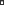 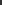 